2019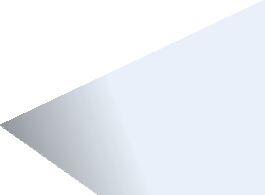 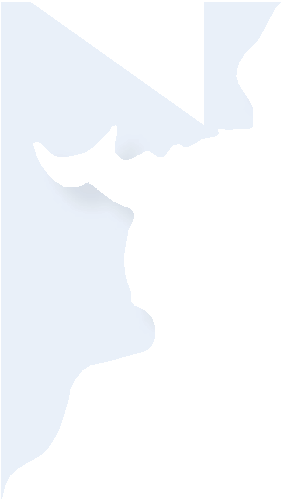 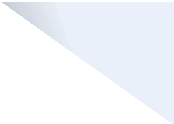 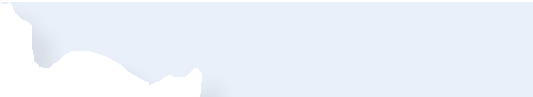 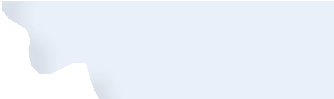 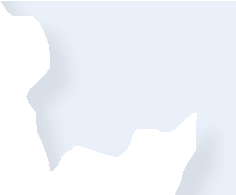 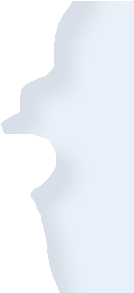 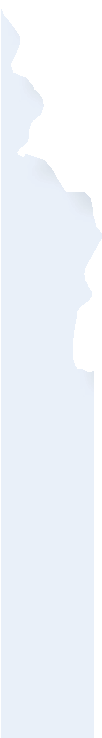 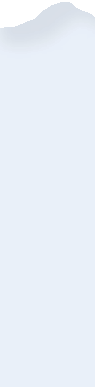 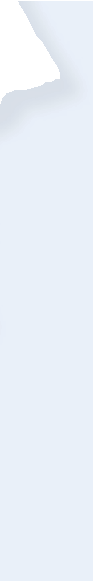 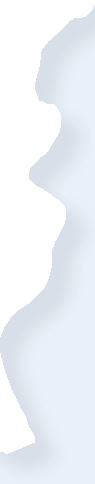 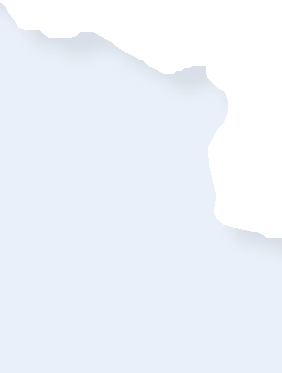 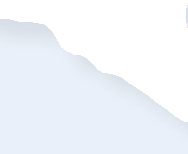 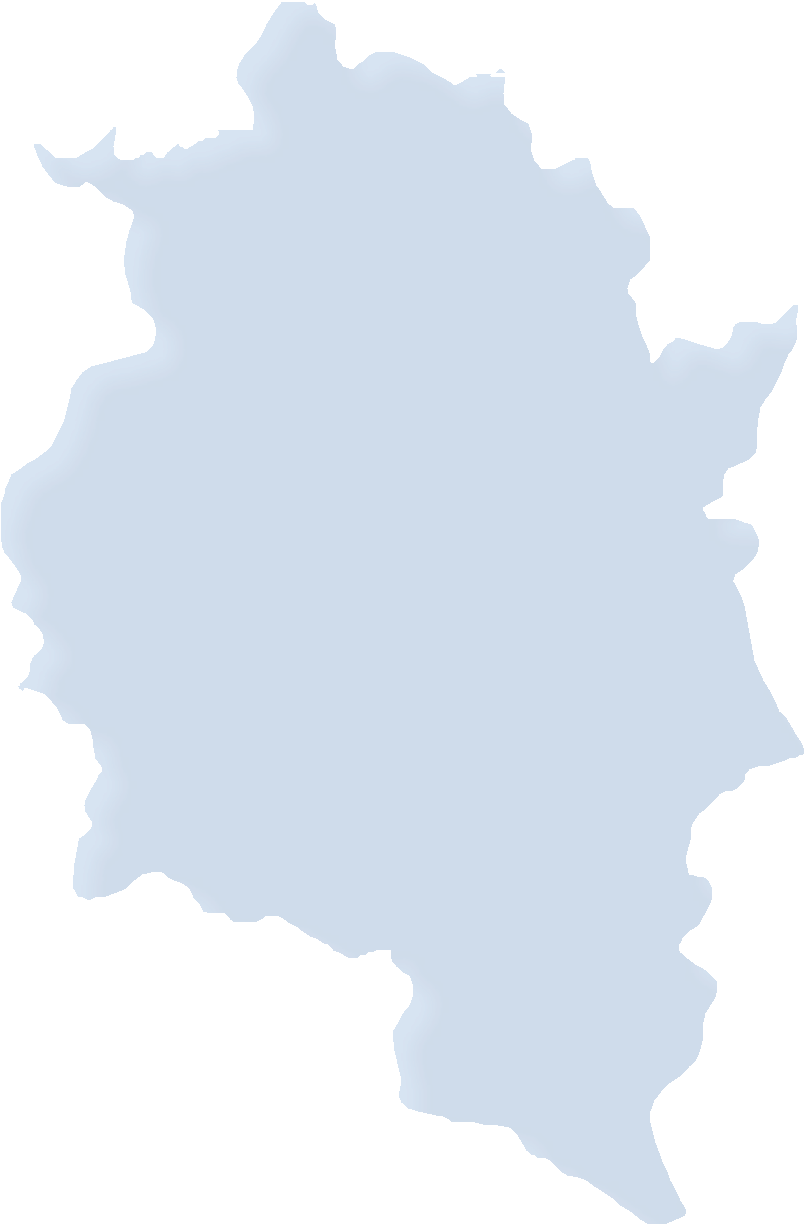 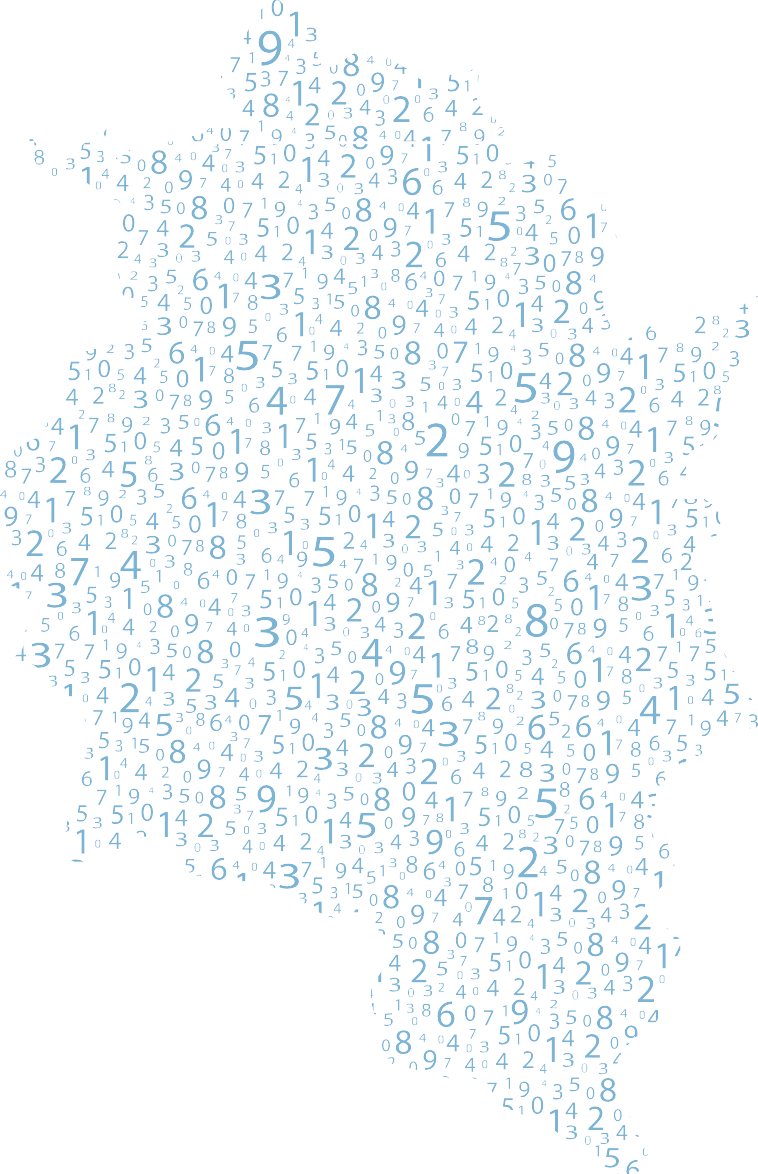 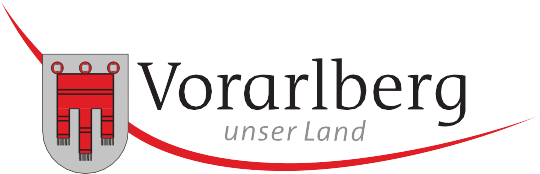 I N H A L T S V E R Z E I C H N I SLegende zum Bewirtschafterkennzeichen (BEW)  BEW	Organisationseinheit		 BEW	Organisationseinheit	0001	Landtag0010	Landtagsdirektion0011	Landesrechnungshof0020	Landesvolksanwalt0030	Landesverwaltungsgericht0099	Personalvertretung der Landesbediensteten0	Gruppe Präsidium0100	Abt. Regierungsdienste (PrsR)Gruppe III – Finanzen3100	Abt. Finanzangelegenheiten (IIIa) 3101		Landesabgaben3110	Gehaltsbemessungsstelle9990		Amtsstelle für Rechnungswesen 3200	Abt. Vermögensverwaltung (IIIb)3230	Landeskrankenhaus Rankweil (LKHR) 3240	Landeskrankenhaus Feldkirch (LKHF) 3241	Schule für Gesundheits- undKrankenpflege am LKHF3242		Landeskrankenhaus Bregenz (LKHB) 3243		Landeskrankenhaus Bludenz (LKHZ) 3244		Landeskrankenhaus Hohenems (LKHH) 3300	Abt. Gebarungskontrolle (IIIc)3400	Abt. Wohnbauförderung (IIId)Gruppe IV – Soziales und Gesundheit4100	Abt. Gesellschaft, Soziales und Integration (IVa)	*)4190	Kinder- und JugendanwaltFortsetzung der Legende zum Bewirtschafterkennzeichen (BEW)Bezirkshauptmannschaft Bludenz	Bezirkshauptmannschaft BregenzBezirkshauptmannschaft Dornbirn	Bezirkshauptmannschaft FeldkirchAbteilung Gesellschaft, Soziales und Integration (IVa)Erläuterung zum „fettgedruckten“ Bewirtschafterkennzeichen:Mehrere Bewirtschafter verwenden (z. B. budgetieren, buchen) die zugeordnete Voranschlagstelle (=Gruppenvoranschlagstelle).Der angezeigte Bewirtschafter hat die Budgethoheit über die zugeordnete Voranschlagstelle.Aufbau einer Voranschlagstelle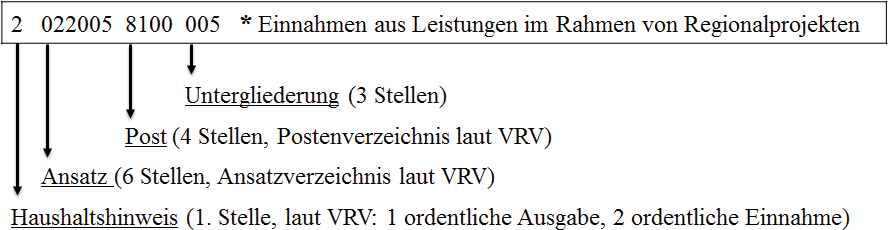 * Verdichtungs-Voranschlagstelle: Mehrere Voranschlagstellen, die sich nur in der Untergliederung unterschei- den, werden zusammengefasst dargestellt!Rechnungsabschluss2019Legende zum Referatskennzeichen (Ref.)Landeshauptmann Mag. Markus WallnerLandesstatthalterin Dr. Barbara Schöbi-Fink 3 Landesrat Johannes Rauch4 Landesrätin Katharina Wiesflecker 5 Landesrat Christian GantnerLandesrat Mag. Marco TittlerLandesrätin Martina Rüscher MBA MScLandtagspräsident Mag. Harald SondereggerLandesverwaltungsgericht Mag. Nikolaus BrandtnerA K T I V A	2019	2018EUR	EUR4. geleistete Anzahlungen und Anlagen im Bau	 	44.288.333,02	16.279.662,66	Summe Sachanlagen	1.571.301.029,34	1.067.959.381,79III. FinanzanlagenP A S S I V A	2019	2018EUR	EUREigenkapital1. Kapital	2.430.767.182,68	1.972.268.781,362. Rücklagen, Fonds und Sondervermögen	 	105.150.796,85	112.361.262,91 Summe Eigenkapital	2.535.917.979,53	2.084.630.044,27RückstellungenNachweis über Gebarungsgruppen am Gesamthaushalt E I N N A H M E NWerte in EURNachweis über Gebarungsgruppen am Gesamthaushalt A U S G A B E NWerte in EURAnsatz Post UglEinnahmenWerte in EURREF. BEW.DK.	2019	201900	LandtagAllgemeine AngelegenheitenSumme 000168.832,10169.5001.494,60 	2.162,50 - Landtagsdirektion001005 8299 000Sonstige verschiedene Einnahmen8 00100,00	100	100,00 -Ansatz  Post  Ugl		Ausgaben	REF. BEW.DK. Werte in EUR00	LandtagAllgemeine Angelegenheiten20192019Summe 000	7.827.868,66	7.802.600	58.425,71 	33.157,05 - LandtagsdirektionAnsatz Post UglEinnahmenWerte in EURREF. BEW.DK.	2019	2019Summe 0010,001000,00 	100,00 - Landeskontrolleinrichtung0020	Landes - Rechnungshof - AmtsbetriebSumme 00208.316,568.50016,56 	200,00 - 0021	Landes - Rechnungshof - AmtsgebäudeverwaltungAnsatz  Post  Ugl		Ausgaben	REF. BEW.DK. Werte in EUR20192019Summe 001	1.764.104,41	1.849.900	99.328,00 	185.123,59 - 002	Landeskontrolleinrichtung0020	Landes - Rechnungshof - AmtsbetriebSumme 0020	958.195,30	958.800	60.784,19 	61.388,89 - 0021	Landes - Rechnungshof - AmtsgebäudeverwaltungAnsatz Post UglEinnahmenWerte in EURREF. BEW.DK.	2019	2019Summe 0028.316,568.50016,56 	200,00 - 009	Sonstige Einrichtungen und Maßnahmen009005 8170 000Kostenersätze für Wählerevidenz, etc.5 11000,00	100	100,00 -Summe 0090,001000,00 	100,00 - Summe 00177.148,66178.2001.511,16 	2.562,50 - 01	LandesregierungAllgemeine AngelegenheitenSumme 010923.030,17906.50016.530,17 	0,00 Repräsentation011005 8299 005Einnahmen aus Sponsorbeiträgen1 01009.000,00	8.000	1.000,00Summe 0119.000,008.0001.000,00 	0,00 Ehrungen und AuszeichnungenSumme 01932.030,17914.50017.530,17 	0,00 Ansatz  Post  Ugl		Ausgaben	REF. BEW.DK. Werte in EUR20192019Summe 0021	58.390,87	51.800	7.426,96 	836,09 - Summe 002	1.016.586,17	1.010.600	68.211,15 	62.224,98 - 009	Sonstige Einrichtungen und MaßnahmenSumme 009	389.362,57	350.100	39.362,57 	100,00 - Summe 00	10.997.921,81	11.013.200	265.327,43 	280.605,62 - 01	LandesregierungAllgemeine AngelegenheitenSumme 010	3.907.591,50	3.917.800	18.110,00 	28.318,50 - Repräsentation011008 7232 000 Repräsentationsausgaben1    0100	2471.186,40450.00021.186,40Summe 011	471.186,40	450.000	21.186,40 	0,00 Ehrungen und Auszeichnungen012009 4030 009 Ehrenzeichen1 010017.992,8021.5003.507,20 -Summe 012	17.992,80	21.500	0,00 	3.507,20 - Summe 01	4.396.770,70	4.389.300	39.296,40 	31.825,70 - Ansatz Post UglEinnahmenWerte in EURREF. BEW.DK.	2019	201902	Amt der Landesregierung020	Allgemeine Angelegenheiten0200	.02000	AmtsbetriebAnsatz  Post  Ugl		Ausgaben	REF. BEW.DK. Werte in EUR02	Amt der LandesregierungAllgemeine Angelegenheiten201920190200	.02000	AmtsbetriebAnsatz Post UglEinnahmenWerte in EURREF. BEW.DK.	2019	2019Summe 020001.305.679,381.075.000282.488,28 	51.808,90 - Summe 02001.305.679,381.075.000282.488,28 	51.808,90 - 0201	Amtsgebäudeverwaltung02010	Amtsgebäudeverwaltung - Dienststellen LandhausSumme 02010638.168,57674.50062.650,33 	98.981,76 - Summe 0201638.168,57674.50062.650,33 	98.981,76 - 0202	Dienstkraftwagenbetrieb02020	Dienstkraftwagenbetrieb - Pool BregenzAnsatz  Post  Ugl		Ausgaben	REF. BEW.DK. Werte in EUR20192019Summe 02000	54.624.242,85	55.298.900	509.801,84 	1.184.458,99 - Summe 0200	54.624.242,85	55.298.900	509.801,84 	1.184.458,99 - 0201	Amtsgebäudeverwaltung02010	Amtsgebäudeverwaltung - Dienststellen LandhausSumme 02010	3.465.515,25	3.995.700	479.177,87 	1.009.362,62 - Summe 0201	3.465.515,25	3.995.700	479.177,87 	1.009.362,62 - 0202	Dienstkraftwagenbetrieb02020	Dienstkraftwagenbetrieb - Pool BregenzAnsatz Post UglEinnahmenWerte in EURREF. BEW.DK.	2019	2019Summe 0202087.494,3392.2006.913,08 	11.618,75 - Summe 020287.494,3392.2006.913,08 	11.618,75 - 0203	Amt d.Landesregierung - Abt.Wasserwirtschaft02030	AmtsbetriebAnsatz  Post  Ugl		Ausgaben	REF. BEW.DK. Werte in EUR20192019Summe 02020	556.966,28	563.600	29.813,57 	36.447,29 - Summe 0202	556.966,28	563.600	29.813,57 	36.447,29 - 0203	Amt d.Landesregierung - Abt.Wasserwirtschaft02030	AmtsbetriebAnsatz Post UglEinnahmenWerte in EURREF. BEW.DK.	2019	2019Summe 0203028.451,1722.2006.421,17 	170,00 - 02031	AmtsgebäudeverwaltungAnsatz  Post  Ugl		Ausgaben	REF. BEW.DK. Werte in EUR20192019Summe 02030	5.244.347,70	5.231.600	50.408,14 	37.660,44 - 02031	AmtsgebäudeverwaltungSumme 02031	267.826,61	296.800	11.563,30 	40.536,69 - Ansatz Post UglEinnahmenWerte in EURREF. BEW.DK.	2019	2019Summe 0204028.984,1619.90017.344,16 	8.260,00 - 02041	AmtsgebäudeverwaltungSumme 020428.984,1619.90017.344,16 	8.260,00 - 0205	Amt der Landesregierung - Abteilung Straßenbau02050	Amtsbetrieb FeldkirchAnsatz  Post  Ugl		Ausgaben	REF. BEW.DK. Werte in EUR20192019Summe 02040	4.964.475,01	4.894.700	121.208,90 	51.433,89 - 02041	Amtsgebäudeverwaltung020413 0420 000 Sonstige Amts-, Betriebs- und Geschäftsausstattung5    5100	20,00100100,00 -Summe 02041	230.701,50	232.200	5.591,95 	7.090,45 - Summe 0204	5.195.176,51	5.126.900	126.800,85 	58.524,34 - 0205	Amt der Landesregierung - Abteilung Straßenbau02050	Amtsbetrieb FeldkirchAnsatz Post UglEinnahmenWerte in EURREF. BEW.DK.	2019	2019Summe 020508.666,122008.466,12 	0,00 02051	Amtsgebäudeverwaltung Feldkirch (enthalten im Ansatz 02061)02052	Dienstkraftwagenbetrieb - Pool FeldkirchSumme 02058.666,122008.466,12 	0,00 0206	Amt der Landesregierung - Abt. Hochbau u. Gebäudewirtschaft02060	Amtsbetrieb020605 8299 000Sonstige verschiedene Einnahmen6 7301442,86	400	42,86Ansatz  Post  Ugl		Ausgaben	REF. BEW.DK. Werte in EUR20192019Summe 02050	8.801.065,32	8.768.900	148.452,73 	116.287,41 - 02051	Amtsgebäudeverwaltung Feldkirch (enthalten im Ansatz 02061)02052	Dienstkraftwagenbetrieb - Pool Feldkirch020523 0401 000 Personenkraftwagen (Neuanschaffung)1    3200	3208.817,72180.00028.817,72Summe 02052	349.639,23	373.000	28.817,72 	52.178,49 - Ansatz Post UglEinnahmenWerte in EURREF. BEW.DK.	2019	2019Summe 02060442,8640042,86 	0,00 02061	AmtsgebäudeverwaltungAnsatz  Post  Ugl		Ausgaben	REF. BEW.DK. Werte in EUR20192019Summe 02060	2.798.715,29	2.833.700	109.120,90 	144.105,61 - 02061	AmtsgebäudeverwaltungSumme 02061	220.227,31	203.400	32.425,94 	15.598,63 - Ansatz Post UglEinnahmenWerte in EURREF. BEW.DK.	2019	201902062	Dienstkraftwagenbetrieb (siehe Ansatz 02052)Summe 0206442,8640042,86 	0,00 0207	Landesamt für Vermessung und Geoinformation02070	AmtsbetriebSumme 02070511.347,71371.100140.689,13 	441,42 - 02071	AmtsgebäudeverwaltungAnsatz  Post  Ugl		Ausgaben	REF. BEW.DK. Werte in EUR02062	Dienstkraftwagenbetrieb (siehe Ansatz 02052)20192019Summe 0206	3.018.942,60	3.037.100	141.546,84 	159.704,24 - 0207	Landesamt für Vermessung und Geoinformation02070	AmtsbetriebSumme 02070	2.482.799,18	2.535.600	21.638,47 	74.439,29 - 02071	AmtsgebäudeverwaltungAnsatz Post UglEinnahmenWerte in EURREF. BEW.DK.	2019	201902072	Dienstkraftwagenbetrieb (siehe Ansatz 02052)Summe 0207511.347,71371.100140.689,13 	441,42 - 0208	Vorarlberger Landesarchiv02080	AmtsbetriebAnsatz  Post  Ugl		Ausgaben	REF. BEW.DK. Werte in EUR20192019Summe 02071	84.408,87	89.700	2.213,31 	7.504,44 - 02072	Dienstkraftwagenbetrieb (siehe Ansatz 02052)Summe 0207	2.567.208,05	2.625.300	23.851,78 	81.943,73 - 0208	Vorarlberger Landesarchiv02080	AmtsbetriebAnsatz Post UglEinnahmenWerte in EURREF. BEW.DK.	2019	2019Summe 02080565,502.2000,00 	1.634,50 - 02081	AmtsgebäudeverwaltungSumme 0208565,502.2000,00 	1.634,50 - 0209	Sonstige Allgemeine Angelegenheiten020905 8280 005Rückersätze der Verbindungsstelle der Bundesländer1 010010.367,92	100	10.267,92Summe 020910.367,9210010.267,92 	0,00 Summe 0202.620.167,722.257.800535.283,05 	172.915,33 - Information und DokumentationSumme 0218.894,0012.2002.500,00 	5.806,00 - Ansatz  Post  Ugl		Ausgaben	REF. BEW.DK. Werte in EUR20192019Summe 02080	1.044.325,30	1.112.800	25.199,56 	93.674,26 - 02081	AmtsgebäudeverwaltungSumme 02081	128.811,18	128.500	3.309,53 	2.998,35 - Summe 0208	1.173.136,48	1.241.300	28.509,09 	96.672,61 - 0209	Sonstige Allgemeine AngelegenheitenSumme 0209	172.104,00	173.200	0,00 	1.096,00 - Summe 020	85.436.170,88	86.732.300	1.578.743,73 	2.874.872,85 - Information und DokumentationSumme 021	982.753,98	884.400	165.764,45 	67.410,47 - Ansatz Post UglEinnahmenWerte in EURREF. BEW.DK.	2019	2019Raumordnung und Raumplanung0220	Raumordnung und Raumplanung - AllgemeinSumme 0220315.237,30304.30011.137,30 	200,00 - Summe 022315.237,30304.30011.137,30 	200,00 - Aufgabenerfüllung durch Dritte0230	Aufgabenerfüllung durch Dritte - AllgemeinAufgabenerfüllung für Dritte0240	Aufgabenerfüllung für Dritte - HochbauSumme 0240732.334,23705.00032.170,75 	4.836,52 - Summe 024732.334,23705.00032.170,75 	4.836,52 - 029	Sonstige Einrichtungen und Maßnahmen0290	Sonstige Einrichtungen und Maßnahmen - AllgemeinAnsatz  Post  Ugl		Ausgaben	REF. BEW.DK. Werte in EURRaumordnung und Raumplanung201920190220	Raumordnung und Raumplanung - AllgemeinSumme 0220	782.941,01	971.200	91.797,47 	280.056,46 - Summe 022	782.941,01	971.200	91.797,47 	280.056,46 - Aufgabenerfüllung durch Dritte0230	Aufgabenerfüllung durch Dritte - AllgemeinSumme 0230	180.221,45	181.000	0,00 	778,55 - Summe 023	180.221,45	181.000	0,00 	778,55 - Aufgabenerfüllung für Dritte0240	Aufgabenerfüllung für Dritte - Hochbau029	Sonstige Einrichtungen und Maßnahmen0290	Sonstige Einrichtungen und Maßnahmen - AllgemeinAnsatz Post UglEinnahmenWerte in EURREF. BEW.DK.	2019	2019Summe 02900,0010.1000,00 	10.100,00 - Summe 0290,0010.1000,00 	10.100,00 - Summe 023.676.633,253.289.400581.091,10 	193.857,85 - 03	BezirkshauptmannschaftenAllgemeine Angelegenheiten0300	Gemeinsame Kosten03000	AmtsbetriebSumme 030001.056.272,451.053.00051.820,91 	48.548,46 - Summe 03001.056.272,451.053.00051.820,91 	48.548,46 - Summe 0301.056.272,451.053.00051.820,91 	48.548,46 - Bezirkshauptmannschaft Bludenz0310	Bezirkshauptmannschaft BludenzAnsatz  Post  Ugl		Ausgaben	REF. BEW.DK. Werte in EUR20192019Summe 0290	446.577,30	443.800	45.133,04 	42.355,74 - Summe 029	446.577,30	443.800	45.133,04 	42.355,74 - Summe 02	87.828.664,62	89.212.700	1.881.438,69 	3.265.474,07 - 03	BezirkshauptmannschaftenAllgemeine Angelegenheiten0300	Gemeinsame Kosten03000	AmtsbetriebSumme 03000	2.728.603,49	2.798.600	2.921,68 	72.918,19 - Summe 0300	2.728.603,49	2.798.600	2.921,68 	72.918,19 - Summe 030	2.728.603,49	2.798.600	2.921,68 	72.918,19 - Bezirkshauptmannschaft Bludenz0310	Bezirkshauptmannschaft BludenzAnsatz Post UglEinnahmenWerte in EURREF. BEW.DK.	2019	201903100	AmtsbetriebSumme 03100368.673,00308.40070.492,41 	10.219,41 - Ansatz  Post  Ugl		Ausgaben	REF. BEW.DK. Werte in EUR03100	Amtsbetrieb20192019Summe 03100	7.804.020,87	7.460.700	502.187,97 	158.867,10 - Ansatz Post UglEinnahmenWerte in EURREF. BEW.DK.	2019	2019Summe 0310368.673,00308.40070.492,41 	10.219,41 - 0311	Bezirkshauptmannschaft Bludenz03110	AmtsgebäudeverwaltungSumme 031101.571,651.000571,65 	0,00 Summe 03111.571,651.000571,65 	0,00 0312	Bezirkshauptmannschaft Bludenz03120	DienstkraftwagenbetriebSumme 031370.244,65309.40071.064,06 	10.219,41 - Ansatz  Post  Ugl		Ausgaben	REF. BEW.DK. Werte in EUR20192019Summe 0310	7.804.020,87	7.460.700	502.187,97 	158.867,10 - 0311	Bezirkshauptmannschaft Bludenz03110	Amtsgebäudeverwaltung482,10 -2.129,05 -262,53213,08 -4.592,64 -100,00 -669,45520,00 -1.827,6276.921,8124.136,182.896,9571.913,8122.954,245.462,53Summe 03110	399.608,25	200.600	207.045,12 	8.036,87 - Summe 0311	399.608,25	200.600	207.045,12 	8.036,87 - 0312	Bezirkshauptmannschaft Bludenz03120	DienstkraftwagenbetriebSumme 03120	22.969,20	48.000	4.595,05 	29.625,85 - Summe 0312	22.969,20	48.000	4.595,05 	29.625,85 - Summe 031	8.226.598,32	7.709.300	713.828,14 	196.529,82 - Ansatz Post UglEinnahmenWerte in EURREF. BEW.DK.	2019	2019Ansatz  Post  Ugl		Ausgaben	REF. BEW.DK. Werte in EUR20192019Ansatz Post UglEinnahmenWerte in EURREF. BEW.DK.	2019	2019Summe 03200619.925,86672.40046.287,92 	98.762,06 - Summe 0320619.925,86672.40046.287,92 	98.762,06 - 0321	Bezirkshauptmannschaft Bregenz03210	AmtsgebäudeverwaltungSumme 032104.256,604.100256,60 	100,00 - Summe 03214.256,604.100256,60 	100,00 - Summe 032624.182,46676.50046.544,52 	98.862,06 - Ansatz  Post  Ugl		Ausgaben	REF. BEW.DK. Werte in EUR20192019Summe 03200	13.040.956,11	12.728.100	667.329,32 	354.473,21 - Summe 0320	13.040.956,11	12.728.100	667.329,32 	354.473,21 - 0321	Bezirkshauptmannschaft Bregenz03210	AmtsgebäudeverwaltungSumme 03210	1.036.659,52	970.700	85.324,14 	19.364,62 - Summe 0321	1.036.659,52	970.700	85.324,14 	19.364,62 - Summe 032	14.077.615,63	13.698.800	752.653,46 	373.837,83 - Summe 03300426.750,91449.60028.386,92 	51.236,01 - Summe 0330426.750,91449.60028.386,92 	51.236,01 - 0331	Bezirkshauptmannschaft Dornbirn03310	Amtsgebäudeverwaltung033105 8240 002Mieten u. Ersätze an Betriebskosten im Verwaltungsgebäude1 98412.880,00	0	2.880,00Ansatz  Post  Ugl		Ausgaben	REF. BEW.DK. Werte in EUR20192019 	56.319,62 - Summe 0330	8.031.481,03	7.676.700	411.100,65 	56.319,62 - 0331	Bezirkshauptmannschaft Dornbirn03310	AmtsgebäudeverwaltungAnsatz Post UglEinnahmenWerte in EURREF. BEW.DK.	2019	2019Summe 033102.880,000	2.880,00 	0,00 Summe 03312.880,000	2.880,00 	0,00 0332	Bezirkshauptmannschaft Dornbirn03320	DienstkraftwagenbetriebSumme 033429.630,91449.60031.266,92 	51.236,01 - Ansatz  Post  Ugl		Ausgaben	REF. BEW.DK. Werte in EUR20192019Summe 03310	478.334,66	289.400	253.730,81 	64.796,15 - Summe 0331	478.334,66	289.400	253.730,81 	64.796,15 - 0332	Bezirkshauptmannschaft Dornbirn03320	DienstkraftwagenbetriebSumme 03320	10.563,53	15.100	0,00 	4.536,47 - Summe 0332	10.563,53	15.100	0,00 	4.536,47 - Summe 033	8.520.379,22	7.981.200	664.831,46 	125.652,24 - 60,0020.955,90205,32411,63 -100,00 -Summe 03400537.823,61497.50053.447,70 	13.124,09 - Summe 0340537.823,61497.50053.447,70 	13.124,09 - 0341	Bezirkshauptmannschaft Feldkirch03410	Amtsgebäudeverwaltung034105 8240 002Mieten u. Ersätze an Betriebskosten im Verwaltungsgebäude1 9861257,96	0	257,96Ansatz  Post  Ugl		Ausgaben	REF. BEW.DK. Werte in EUR20192019Summe 03400	9.647.077,32	9.458.500	333.781,43 	145.204,11 - Summe 0340	9.647.077,32	9.458.500	333.781,43 	145.204,11 - 0341	Bezirkshauptmannschaft Feldkirch03410	AmtsgebäudeverwaltungAnsatz Post UglEinnahmenWerte in EURREF. BEW.DK.	2019	2019Summe 03410257,960	257,96 	0,00 Summe 0341257,960	257,96 	0,00 0342	Dienstkraftwagenbetrieb (siehe Ansatz 02052)Summe 034538.081,57497.50053.705,66 	13.124,09 - Summe 033.018.412,042.986.000254.402,07 	221.990,03 - 04	Sonderämter041	Grundverkehrskommissionen0410	Grundverkehrs-LandeskommissionAnsatz  Post  Ugl		Ausgaben	REF. BEW.DK. Werte in EUR20192019Summe 03410	364.388,63	186.500	193.959,93 	16.071,30 - Summe 0341	364.388,63	186.500	193.959,93 	16.071,30 - 0342	Dienstkraftwagenbetrieb (siehe Ansatz 02052)Summe 034	10.011.465,95	9.645.000	527.741,36 	161.275,41 - Summe 03	43.564.662,61	41.832.900	2.661.976,10 	930.213,49 - 04	Sonderämter041	Grundverkehrskommissionen0410	Grundverkehrs-Landeskommission041008 7270 000 Sitzungsgelder und Spesenrückersätze5 51002.901,643.00098,36 -Summe 0410	2.901,64	3.000	0,00 	98,36 - Summe 041	2.901,64	3.000	0,00 	98,36 - Ansatz Post UglEinnahmenWerte in EURREF. BEW.DK.	2019	2019Summe 0440021.121,9120.900321,91 	100,00 - 04401	AmtsgebäudeverwaltungSumme 044021.121,9120.900321,91 	100,00 - Summe 04421.121,9120.900321,91 	100,00 - Ansatz  Post  Ugl		Ausgaben	REF. BEW.DK. Werte in EUR20192019Summe 04400	654.721,63	694.300	12.453,44 	52.031,81 - 04401	AmtsgebäudeverwaltungSumme 04401	51.862,84	45.700	6.813,26 	650,42 - Summe 0440	706.584,47	740.000	19.266,70 	52.682,23 - Summe 044	706.584,47	740.000	19.266,70 	52.682,23 - Ansatz Post UglEinnahmenWerte in EURREF. BEW.DK.	2019	2019Summe 0450048.044,4275.6000,00 	27.555,58 - 04501	AmtsgebäudeverwaltungAnsatz  Post  Ugl		Ausgaben	REF. BEW.DK. Werte in EUR20192019Summe 04500	2.240.103,91	2.323.300	14.604,26 	97.800,35 - 04501	AmtsgebäudeverwaltungAnsatz Post UglEinnahmenWerte in EURREF. BEW.DK.	2019	2019Summe 045048.044,4275.6000,00 	27.555,58 - Summe 04548.044,4275.6000,00 	27.555,58 - Summe 0469.166,3396.500321,91 	27.655,58 - 05	Sonstige Aufgaben der allgemeinen VerwaltungAufsichtstätigkeitBeratungsorganeSumme 051395.461,03415.1000,00 	19.638,97 - Prüfungstätigkeit052001 2980 000Entn. a.d. Rücklage für Fahrzeugüberprüfung1 31000,00	100	100,00 -Summe 052935.697,86877.50058.297,86 	100,00 - 059	Übrige Einrichtungen und Maßnahmen0590	FerialbeschäftigteAnsatz  Post  Ugl		Ausgaben	REF. BEW.DK. Werte in EUR20192019Summe 04501	184.964,52	162.600	24.561,86 	2.197,34 - Summe 0450	2.425.068,43	2.485.900	39.166,12 	99.997,69 - Summe 045	2.425.068,43	2.485.900	39.166,12 	99.997,69 - Summe 04	3.134.554,54	3.228.900	58.432,82 	152.778,28 - 05	Sonstige Aufgaben der allgemeinen VerwaltungAufsichtstätigkeitBeratungsorganeSumme 051	447.338,94	490.500	0,00 	43.161,06 - PrüfungstätigkeitSumme 052	1.870.375,47	1.792.800	86.757,94 	9.182,47 - 059	Übrige Einrichtungen und Maßnahmen0590	Ferialbeschäftigte059008 7270 200 Entgelt f.sonst.Leist.v.Einzelpers.(Ferial-Pflichtpraktikum)1 03000,00240.000240.000,00 -Ansatz Post UglEinnahmenWerte in EURREF. BEW.DK.	2019	20190591	Überlassung von Bediensteten05910	Überlassung von BedienstetenSumme 05910927.433,33966.90019.014,10 	58.480,77 - 05911	Überlassung von Bediensteten (BgA)Summe 05911235.742,82270.6000,00 	34.857,18 - Ansatz  Post  Ugl		Ausgaben	REF. BEW.DK. Werte in EUR20192019Summe 0590	0,00	240.000	0,00 	240.000,00 - 0591	Überlassung von Bediensteten05910	Überlassung von BedienstetenSumme 05910	1.539.606,71	1.567.300	38.027,64 	65.720,93 - 05911	Überlassung von Bediensteten (BgA)Summe 05911	204.228,59	196.000	9.178,16 	949,57 - Ansatz Post UglEinnahmenWerte in EURREF. BEW.DK.	2019	2019Summe 05921.007.683,911.005.7002.330,70 	346,79 - 0593	Verwaltungsgebäude Landwehrstraße in BregenzSumme 0592.170.860,062.243.20021.344,80 	93.684,74 - Summe 053.502.018,953.535.80079.642,66 	113.423,71 - 07	Personalvertretung070	Personalvertretung des Landes0700	Personalvertretung des Landes - Allgemein070005 8299 000Sonstige verschiedene Einnahmen7 00990,00	100	100,00 -Summe 07000,001000,00 	100,00 - Summe 0700,001000,00 	100,00 - Summe 070,001000,00 	100,00 - Ansatz  Post  Ugl		Ausgaben	REF. BEW.DK. Werte in EUR20192019Summe 0591	1.743.835,30	1.763.300	47.205,80 	66.670,50 - 0592	Zentrale Informatik und Telekommunikation des LandesSumme 0592	10.926.645,56	11.742.100	28.835,59 	844.290,03 - 0593	Verwaltungsgebäude Landwehrstraße in BregenzSumme 0593	0,00	200	0,00 	200,00 - Summe 059	12.670.480,86	13.745.600	76.041,39 	1.151.160,53 - Summe 05	14.988.195,27	16.028.900	162.799,33 	1.203.504,06 - 07	Personalvertretung070	Personalvertretung des Landes0700	Personalvertretung des Landes - Allgemein070005 7297 001 Beitrag zum Zweckaufwand der Personalvertretung7 00996.424,777.000575,23 -Summe 0700	6.424,77	7.000	0,00 	575,23 - Summe 070	6.424,77	7.000	0,00 	575,23 - Summe 07	6.424,77	7.000	0,00 	575,23 - Ansatz Post UglEinnahmenWerte in EURREF. BEW.DK.	2019	201908	Pensionen (ohne Landeslehrer), soweit nicht aufgeteilt080	Pensionen0800	.Summe 08004.044.738,044.055.5007.134,04 	17.896,00 - Summe 0804.044.738,044.055.5007.134,04 	17.896,00 - Summe 084.044.738,044.055.5007.134,04 	17.896,00 - 09	PersonalbetreuungBezugsvorschüsse und DarlehenSumme 090989,10600989,10 	600,00 - Personalausbildung und PersonalfortbildungSumme 09122.380,968.60018.880,96 	5.100,00 - Gemeinschaftsverpflegung0920	GemeinschaftsverpflegungAnsatz  Post  Ugl		Ausgaben	REF. BEW.DK. Werte in EUR08	Pensionen (ohne Landeslehrer), soweit nicht aufgeteilt080	Pensionen201920190800	.Summe 0800	30.768.687,00	30.874.700	46.736,01 	152.749,01 - Summe 080	30.768.687,00	30.874.700	46.736,01 	152.749,01 - Summe 08	30.768.687,00	30.874.700	46.736,01 	152.749,01 - 09	PersonalbetreuungBezugsvorschüsse und DarlehenSumme 090	900,00	3.700	900,00 	3.700,00 - Personalausbildung und PersonalfortbildungSumme 091	426.121,07	552.500	22.952,84 	149.331,77 - Gemeinschaftsverpflegung0920	Gemeinschaftsverpflegung092000 5905 000 Zuschuss zu den Kosten des Mittagessens1 0300626.694,90660.00033.305,10 -Summe 0920	626.694,90	660.000	0,00 	33.305,10 - Ansatz Post UglEinnahmenWerte in EURREF. BEW.DK.	2019	2019094	Gemeinschaftspflege0940	Gemeinschaftspflege - Allgemein094005 8170 002Sonstige Druckkostenbeiträge1 00990,00	100	100,00 -Summe 09400,001000,00 	100,00 - Summe 0940,001000,00 	100,00 - 099	Sonstige Einrichtungen und MaßnahmenSumme 0923.370,069.30019.870,06 	5.800,00 - Summe 015.443.517,5015.065.300961.503,17 	583.285,67 - Ansatz  Post  Ugl		Ausgaben	REF. BEW.DK. Werte in EUR20192019Summe 092	626.694,90	660.000	0,00 	33.305,10 - 094	Gemeinschaftspflege0940	Gemeinschaftspflege - Allgemein 	9.924,24 - Summe 094	166.075,76	176.000	0,00 	9.924,24 - 099	Sonstige Einrichtungen und MaßnahmenSumme 099	332.896,91	384.000	7.144,31 	58.247,40 - Summe 09	1.552.688,64	1.776.200	30.997,15 	254.508,51 - Summe 0	197.238.569,96	198.363.800	5.147.003,93 	6.272.233,97 - Ansatz Post UglEinnahmenWerte in EURREF. BEW.DK.	2019	201912	Sicherheitspolizei120	Allgemeine Angelegenheiten129	Sonstige Einrichtungen und Maßnahmen13	Sonderpolizei133	VeterinärpolizeiSumme 133310.334,31296.30025.334,31 	11.300,00 - Summe 13310.334,31296.30025.334,31 	11.300,00 - 16	Feuerwehrwesen161	Feuerwehrschulen1610	Feuerwehrschulen - AllgemeinSumme 16106.700,006.8000,00 	100,00 - Summe 1616.700,006.8000,00 	100,00 - Ansatz  Post  Ugl		Ausgaben	REF. BEW.DK. Werte in EUR12	Sicherheitspolizei120	Allgemeine Angelegenheiten20192019120004 7305 019 Beitr.a.Gden.zu d.Personalk.d.Gemeindesicherheitswachen1 3100263.398,00260.0003.398,00Summe 120	263.398,00	260.000	3.398,00 	0,00 129	Sonstige Einrichtungen und Maßnahmen129004 7301 015 Personalkosteners. a.d.Bund f.d. Betr.d.Verwaltungsarrestes5 1100540.619,37525.00015.619,37Summe 129	540.619,37	525.000	15.619,37 	0,00 Summe 12	804.017,37	785.000	19.017,37 	0,00 13	Sonderpolizei133	VeterinärpolizeiSumme 133	546.143,37	550.100	20.085,43 	24.042,06 - Summe 13	546.143,37	550.100	20.085,43 	24.042,06 - 16	Feuerwehrwesen161	Feuerwehrschulen1610	Feuerwehrschulen - AllgemeinSumme 1610	121.312,15	131.200	11.284,30 	21.172,15 - Summe 161	121.312,15	131.200	11.284,30 	21.172,15 - Ansatz Post UglEinnahmenWerte in EURREF. BEW.DK.	2019	201916410	LandesfeuerwehrfondsSumme 164100,002000,00 	200,00 - Summe 16400,002000,00 	200,00 - Summe 1640,002000,00 	200,00 - Summe 166.700,007.0000,00 	300,00 - 17	Katastrophendienst170	Allgemeine AngelegenheitenSumme 1700,0025.1000,00 	25.100,00 - 179	Sonstige Einrichtungen und Maßnahmen1790	Sonstige Einrichtungen und Maßnahmen - AllgemeinAnsatz  Post  Ugl		Ausgaben	REF. BEW.DK. Werte in EUR16410	Landesfeuerwehrfonds20192019Summe 16410	5.548.500,00	5.022.600	554.407,18 	28.507,18 - Summe 1640	5.548.500,00	5.022.600	554.407,18 	28.507,18 - Summe 164	5.548.500,00	5.022.600	554.407,18 	28.507,18 - Summe 16	5.669.812,15	5.153.800	565.691,48 	49.679,33 - 17	Katastrophendienst170	Allgemeine AngelegenheitenSumme 170	263.509,72	407.900	4.934,24 	149.324,52 - 179	Sonstige Einrichtungen und Maßnahmen1790	Sonstige Einrichtungen und Maßnahmen - AllgemeinSumme 17900,002000,00 	200,00 - 1792	Katastrophenschutzeinheit des Landes (Support-Unit-Austria)Summe 17921.172,641001.072,64 	0,00 Summe 1791.172,643001.072,64 	200,00 - Summe 171.172,6425.4001.072,64 	25.300,00 - 18	Landesverteidigung180	Zivilschutz189	Sonstige Einrichtungen und Maßnahmen1890	Sonstige Einrichtungen und Maßnahmen - AllgemeinAnsatz  Post  Ugl		Ausgaben	REF. BEW.DK. Werte in EUR20192019179004 7355 007 Beitr.z.Anschaff.v.Katastropheneinsatzgeräten d.Feuerwehren1 11001.872.209,761.620.000252.209,76Summe 1790	1.923.905,64	1.636.100	287.905,64 	100,00 - 1792	Katastrophenschutzeinheit des Landes (Support-Unit-Austria)Summe 1792	12.015,15	50.700	0,00 	38.684,85 - Summe 179	1.935.920,79	1.686.800	287.905,64 	38.784,85 - Summe 17	2.199.430,51	2.094.700	292.839,88 	188.109,37 - 18	Landesverteidigung180	Zivilschutz180005 7670 004 Aufwand für zivile Landesverteidigung5 110022.525,0026.5003.975,00 -Summe 180	22.525,00	26.500	0,00 	3.975,00 - 189	Sonstige Einrichtungen und Maßnahmen1890	Sonstige Einrichtungen und Maßnahmen - AllgemeinSumme 1890	69.046,00	65.000	5.396,00 	1.350,00 - Summe 189	69.046,00	65.000	5.396,00 	1.350,00 - Ansatz Post UglEinnahmenWerte in EURREF. BEW.DK.	2019	2019Summe 1318.206,95328.70026.406,95 	36.900,00 - Ansatz  Post  Ugl		Ausgaben	REF. BEW.DK. Werte in EUR20192019Summe 18	91.571,00	91.500	5.396,00 	5.325,00 - Summe 1	9.310.974,40	8.675.100	903.030,16 	267.155,76 - Ansatz Post UglEinnahmenWerte in EURREF. BEW.DK.	2019	201920	Gesonderte Verwaltung205	Schulaufsicht207	Personalvertretung der Landeslehrer208	Pensionen der Landeslehrer2081	Pensionen für allgemeinbildende PflichtschullehrerSumme 208168.111.805,7164.791.9003.922.664,74 	602.759,03 - 2082	Pensionen für berufsbildende PflichtschullehrerSumme 20827.804.645,727.528.300325.079,72 	48.734,00 - 2083	Pensionen für landwirtschaftliche BerufsschullehrerAnsatz  Post  Ugl		Ausgaben	REF. BEW.DK. Werte in EUR20	Gesonderte Verwaltung205	Schulaufsicht20192019Summe 205	16.407,70	16.800	107,70 	500,00 - 207	Personalvertretung der LandeslehrerSumme 207	9.130,15	12.700	0,00 	3.569,85 - 208	Pensionen der Landeslehrer2081	Pensionen für allgemeinbildende PflichtschullehrerSumme 2081	68.227.134,76	64.793.100	3.479.663,08 	45.628,32 - 2082	Pensionen für berufsbildende PflichtschullehrerSumme 2082	7.804.645,72	7.528.300	276.345,72 	0,00 2083	Pensionen für landwirtschaftliche BerufsschullehrerAnsatz Post UglEinnahmenWerte in EURREF. BEW.DK.	2019	2019208308 2461 000Besondere Pensionsbeiträge von Lehrpersonen2 21200,00	100	100,00 -Summe 2083357.897,01322.70047.389,56 	12.192,55 - Summe 20876.274.348,4472.642.9004.295.134,02 	663.685,58 - 20910	AmtsgebäudeverwaltungSumme 2076.274.348,4472.642.9004.295.134,02 	663.685,58 - 21	Allgemeinbildender Unterricht210	Allgemeinbildende Pflichtschulen (Gemeinsame Kosten)Ansatz  Post  Ugl		Ausgaben	REF. BEW.DK. Werte in EUR20192019Summe 2083	357.897,01	322.700	43.771,42 	8.574,41 - Summe 208	76.389.677,49	72.644.100	3.799.780,22 	54.202,73 - 209004 7340 000 Beitrag zum Amtsbetrieb der Bildungsdirektion2 210076.583,4025.00051.583,40Summe 20900	76.583,40	25.000	51.583,40 	0,00 20910	AmtsgebäudeverwaltungSumme 20910	325.071,48	480.300	146.301,03 	301.529,55 - Summe 2090	401.654,88	505.300	197.884,43 	301.529,55 - Summe 209	401.654,88	505.300	197.884,43 	301.529,55 - Summe 20	76.816.870,22	73.178.900	3.997.772,35 	359.802,13 - 21	Allgemeinbildender Unterricht210	Allgemeinbildende Pflichtschulen (Gemeinsame Kosten)Ansatz Post UglEinnahmenWerte in EURREF. BEW.DK.	2019	2019Summe 210221.222.437,69229.687.6000,00 	8.465.162,31 - 211	Volksschulen213	SonderschulenSumme 213438.491,58438.50091,58 	100,00 - 215	Allgemeinbildende Höhere Schulen219	Sonstige Einrichtungen und Maßnahmen219005 8280 000Rückersätze von Ausgaben der Vorjahre2 21000,00	100	100,00 -Ansatz  Post  Ugl		Ausgaben	REF. BEW.DK. Werte in EUR20192019Summe 210	243.803.621,81	249.841.300	457.114,03 	6.494.792,22 - 211	VolksschulenSumme 211	439.275,33	423.200	16.525,00 	449,67 - 213	SonderschulenSumme 213	1.004.251,43	902.400	157.550,42 	55.698,99 - 215	Allgemeinbildende Höhere Schulen215005 7670 028 Beitr. zu den Mietkosten d. Turnhalle d. Gymnasiums Mehrerau2 21001.700,002.000300,00 -Summe 215	1.700,00	2.000	0,00 	300,00 - 219	Sonstige Einrichtungen und MaßnahmenAnsatz Post UglEinnahmenWerte in EURREF. BEW.DK.	2019	2019Summe 2190,001000,00 	100,00 - Summe 21221.660.929,27230.126.20091,58 	8.465.362,31 - 22	Berufsbildender Unterricht220	Berufsbildende Pflichtschulen22000	Berufsbildende Pflichtschulen - AllgemeinSumme 2200011.041.548,7811.804.100224.377,40 	986.928,62 - 22001	Gewerbl und kaufm Berufsschule Bludenz (Untervoranschlag)Summe 2200174.676,8766.20014.232,19 	5.755,32 - Ansatz  Post  Ugl		Ausgaben	REF. BEW.DK. Werte in EUR20192019Summe 219	577.606,54	1.051.000	0,00 	473.393,46 - Summe 21	245.826.455,11	252.219.900	631.189,45 	7.024.634,34 - 22	Berufsbildender UnterrichtBerufsbildende Pflichtschulen22000	Berufsbildende Pflichtschulen - Allgemein 	98.189,51 - Ansatz Post UglEinnahmenWerte in EURREF. BEW.DK.	2019	201922002	Gewerbl und kaufm Berufsschulen Bregenz (Untervoranschlag)Summe 22002141.622,05139.3003.402,60 	1.080,55 - 22003	Gewerbl und kaufm Berufsschulen Dornbirn (Untervoranschlag)Summe 22003121.750,64124.5006.324,50 	9.073,86 - 22004	Gewerbl und kaufm Berufsschule Feldkirch (Untervoranschlag)Summe 2200491.864,63101.6001.099,12 	10.834,49 - 22005	Berufsschule f.d.Gastgewerbe in Lochau (Untervoranschlag)Summe 22005387.388,12322.60067.914,52 	3.126,40 - Summe 22011.858.851,0912.558.300317.350,33 	1.016.799,24 - Berufsbildende Mittlere Schulen2210	Landwirtschaftliche Berufsschulen22100	Bäuerliches Schul- und Bildungszentrum, Lehrerpersonal221005 8500 804Ersätze des Bundes für die Besoldung der Lehrer (50 %)2 21201.070.760,17	1.248.300	177.539,83 -Ansatz  Post  Ugl		Ausgaben	REF. BEW.DK. Werte in EUR20192019Ansatz Post UglEinnahmenWerte in EURREF. BEW.DK.	2019	2019Summe 221001.070.760,171.248.3000,00 	177.539,83 - 22101	Bäuerliches Schul-u.Bildungszentrum H'ems (Untervoranschlag)Summe 221011.104.767,71971.200174.961,18 	41.393,47 - 22120	Sonstige Berufsbildende Mittlere SchulenSumme 22102.175.527,882.219.500174.961,18 	218.933,30 - Summe 2212.175.527,882.219.500174.961,18 	218.933,30 - Berufsbildende Höhere SchulenAnsatz  Post  Ugl		Ausgaben	REF. BEW.DK. Werte in EUR20192019 	183.634,23 - 22120	Sonstige Berufsbildende Mittlere SchulenSumme 22120	503.082,35	387.000	121.320,48 	5.238,13 - Summe 2210	4.842.078,47	5.127.000	314.834,63 	599.756,16 - Summe 221	4.842.078,47	5.127.000	314.834,63 	599.756,16 - 222	Berufsbildende Höhere SchulenSumme 222	422.678,93	513.100	0,00 	90.421,07 - Ansatz Post UglEinnahmenWerte in EURREF. BEW.DK.	2019	2019Summe 2214.034.378,9714.777.800492.311,51 	1.235.732,54 - 23	Förderung des UnterrichtesFörderung des Schulbetriebes2301	BildungsmedienzentrumSumme 230166.756,8067.6000,00 	843,20 - Summe 23066.756,8067.6000,00 	843,20 - Förderung der LehrerschaftSchülerbetreuung2320	Schülerbetreuung - Allgemein232005 8280 003Rückzahlung von Schülerbeihilfen2 21200,00	100	100,00 -Summe 23200,001000,00 	100,00 - 2321	SchülerbetreuungseinrichtungenAnsatz  Post  Ugl		Ausgaben	REF. BEW.DK. Werte in EUR20192019Summe 22	37.178.879,31	39.585.900	1.395.284,57 	3.802.305,26 - 23	Förderung des UnterrichtesFörderung des Schulbetriebes2301	BildungsmedienzentrumSumme 2301	94.700,25	123.100	331,72 	28.731,47 - Summe 230	94.700,25	123.100	331,72 	28.731,47 - Förderung der LehrerschaftSumme 231	854.361,63	645.600	218.262,02 	9.500,39 - Schülerbetreuung2320	Schülerbetreuung - AllgemeinSumme 2320	1.027.808,87	1.080.400	16.733,78 	69.324,91 - 2321	SchülerbetreuungseinrichtungenAnsatz Post UglEinnahmenWerte in EURREF. BEW.DK.	2019	201923210	Sonstige Maßn.u.Einrichtungen zur SchülerbetreuungSumme 23210755.795,421.140.000615.795,42 	1.000.000,00 - Summe 2321755.795,421.140.000615.795,42 	1.000.000,00 - Summe 232755.795,421.140.100615.795,42 	1.000.100,00 - 239	Sonstige Einrichtungen und Maßnahmen2390	Sonstige Einrichtungen und Maßnahmen - AllgemeinSumme 239059.041,6820058.941,68 	100,00 - Summe 23959.041,6820058.941,68 	100,00 - Summe 23881.593,901.207.900674.737,10 	1.001.043,20 - 24	Vorschulische Erziehung240	KindergärtenAnsatz  Post  Ugl		Ausgaben	REF. BEW.DK. Werte in EUR2019201923210	Sonstige Maßn.u.Einrichtungen zur SchülerbetreuungSumme 23210	10.602.747,44	5.588.400	5.909.011,22 	894.663,78 - Summe 2321	10.602.747,44	5.588.400	5.909.011,22 	894.663,78 - Summe 232	11.630.556,31	6.668.800	5.925.745,00 	963.988,69 - 239	Sonstige Einrichtungen und Maßnahmen2390	Sonstige Einrichtungen und Maßnahmen - AllgemeinSumme 2390	376.349,37	398.000	1.036,27 	22.686,90 - Summe 239	376.349,37	398.000	1.036,27 	22.686,90 - Summe 23	12.955.967,56	7.835.500	6.145.375,01 	1.024.907,45 - 24	Vorschulische Erziehung240	KindergärtenAnsatz Post UglEinnahmenWerte in EURREF. BEW.DK.	2019	2019Summe 24015.003,8310015.003,83 	100,00 - 241	Förderung der KindergartenpädagogInnen241005 8299 000Sonstige verschiedene Einnahmen2 21000,00	100	100,00 -Summe 2410,001000,00 	100,00 - 249	Sonstige Einrichtungen und Maßnahmen2490	.2491	Kinderbetreuungseinrichtungen24910	Maßnahmen und Einrichtungen zur Kinderbetreuung249105 8280 000Rückersätze von Ausgaben4 21000,00	100	100,00 -Summe 249100,001000,00 	100,00 - Summe 24910,001000,00 	100,00 - Summe 2490,001000,00 	100,00 - Ansatz  Post  Ugl		Ausgaben	REF. BEW.DK. Werte in EUR20192019Summe 240	44.896.558,70	41.430.000	3.897.457,84 	430.899,14 - 241	Förderung der KindergartenpädagogInnen241004 7270 007 Beiträge zur Fortbildung der KindergartenpädagogInnen2 2100 24147.379,95200.00052.620,05 -Summe 241	147.379,95	200.000	0,00 	52.620,05 - 249	Sonstige Einrichtungen und Maßnahmen2490	.2491	Kinderbetreuungseinrichtungen24910	Maßnahmen und Einrichtungen zur KinderbetreuungSumme 24910	27.273.200,00	27.518.200	1.613.331,27 	1.858.331,27 - Summe 2491	27.273.200,00	27.518.200	1.613.331,27 	1.858.331,27 - Summe 249	27.273.200,00	27.518.200	1.613.331,27 	1.858.331,27 - Ansatz Post UglEinnahmenWerte in EURREF. BEW.DK.	2019	2019Summe 2415.003,8330015.003,83 	300,00 - 25	Außerschulische Jugenderziehung251	Schüler-, Lehrlings- und Gesellenheime251005 8280 005Rückersätze von Ausgaben der Vorjahre2 21000,00	100	100,00 -Summe 2510,001000,00 	100,00 - 252	Jugendherbergen und Jugendheime2520	Vorarlberger Schulsportzentrum Tschagguns252005 8299 000Sonstige verschiedene Einnahmen1 32000,00	100	100,00 -Summe 25200,001000,00 	100,00 - 2521	Förderung v. Jungendherbergen u. Jugendgästehäusern252101 2980 080Entnahme a.d.Rücklage f.Beiträge z.Erricht.v.Jugendherbergen1 31008.579,38	100	8.479,38Summe 25218.579,381008.479,38 	0,00 Summe 2528.579,382008.479,38 	100,00 - 259	Sonstige Einrichtungen und MaßnahmenAnsatz  Post  Ugl		Ausgaben	REF. BEW.DK. Werte in EUR20192019Summe 24	72.317.138,65	69.148.200	5.510.789,11 	2.341.850,46 - 25	Außerschulische Jugenderziehung251	Schüler-, Lehrlings- und GesellenheimeSumme 251	210.487,92	294.000	0,00 	83.512,08 - 252	Jugendherbergen und Jugendheime2520	Vorarlberger Schulsportzentrum TschaggunsSumme 2520	1.358.127,55	1.123.600	266.607,41 	32.079,86 - 2521	Förderung v. Jungendherbergen u. JugendgästehäusernSumme 2521	628.664,38	620.300	8.564,38 	200,00 - Summe 252	1.986.791,93	1.743.900	275.171,79 	32.279,86 - 259	Sonstige Einrichtungen und MaßnahmenAnsatz Post UglEinnahmenWerte in EURREF. BEW.DK.	2019	2019Summe 25929.149,3129.4000,00 	250,69 - Summe 2537.728,6929.7008.479,38 	450,69 - 26	Sport und außerschulische Leibeserziehung261	Sportausbildungsstätten2610	Olympiazentrum Vorarlberg261001 2980 000Entn.a.d. Rückl. f.Baumaßnahmen i.Olympiazentrum Vbg.1 31000,00	100	100,00 -Summe 26100,001000,00 	100,00 - Summe 2610,001000,00 	100,00 - 262	Sportplätze2620	Montafoner Schanzenzentrum (BgA)Summe 2620131.048,20123.0008.048,20 	0,00 Summe 262131.048,20123.0008.048,20 	0,00 269	Sonstige Einrichtungen und Maßnahmen269001 2980 000Ent. a. d. Rücklage für Investitionsprojekte im Sportbereich1 3100504.001,00	100	503.901,00269008 0401 000Erlöse aus dem Verkauf von Fahrzeugen/Sportbusse7 430024.147,59	19.000	5.147,59Ansatz  Post  Ugl		Ausgaben	REF. BEW.DK. Werte in EUR20192019Summe 259	4.453.342,28	4.597.000	0,00 	143.657,72 - Summe 25	6.650.622,13	6.634.900	275.171,79 	259.449,66 - 26	Sport und außerschulische Leibeserziehung261	Sportausbildungsstätten2610	Olympiazentrum VorarlbergSumme 2610	242.209,67	67.300	175.109,67 	200,00 - Summe 261	242.209,67	67.300	175.109,67 	200,00 - 262	Sportplätze2620	Montafoner Schanzenzentrum (BgA)262008 7020 000 Pacht - Montafoner Schanzenzentrum Tschagguns1 3200119.133,00112.0007.133,00Summe 2620	119.133,00	112.000	7.133,00 	0,00 Summe 262	119.133,00	112.000	7.133,00 	0,00 269	Sonstige Einrichtungen und MaßnahmenAnsatz Post UglEinnahmenWerte in EURREF. BEW.DK.	2019	2019Summe 269780.987,2393.400698.272,19 	10.684,96 - Summe 26912.035,43216.500706.320,39 	10.784,96 - 27	Erwachsenenbildung270	Volkshochschulen270005 8299 000Sonstige verschiedene Einnahmen2 25000,00	100	100,00 -Summe 2700,001000,00 	100,00 - 271	Volksbildungswerke271005 8299 000Sonstige verschiedene Einnahmen2 25000,00	100	100,00 -Summe 2710,001000,00 	100,00 - 2721	Schloss Hofen - Wissenschafts- und Weiterbildungs-Ges.m.b.H.Ansatz  Post  Ugl		Ausgaben	REF. BEW.DK. Werte in EUR20192019Summe 269	12.357.001,88	12.376.300	1.072.828,11 	1.092.126,23 - Summe 26	12.718.344,55	12.555.600	1.255.070,78 	1.092.326,23 - 27	Erwachsenenbildung270	Volkshochschulen270005 7670 063 Förderung von Volkshochschulen2 2500476.800,00476.8000,00Summe 270	476.800,00	476.800	0,00 	0,00 271	Volksbildungswerke271005 7670 062 Förderung von Volksbildungswerken2 250040.800,0040.8000,00Summe 271	40.800,00	40.800	0,00 	0,00 Summe 27200	274.200,00	274.200	0,00 	0,00 Summe 2720	274.200,00	274.200	0,00 	0,00 2721	Schloss Hofen - Wissenschafts- und Weiterbildungs-Ges.m.b.H.Ansatz Post UglEinnahmenWerte in EURREF. BEW.DK.	2019	201927210	Schloss Hofen Ges.m.b.H.,Personal- und ZweckaufwandSumme 27210374.801,90373.1002.500,00 	798,10 - Summe 2721374.801,90373.1002.500,00 	798,10 - Summe 272374.801,90373.1002.500,00 	798,10 - 273	Volksbüchereien2730	Volksbüchereien in Pfarren und Gemeinden2731	Landesbüchereistelle273105 8299 000Sonstige verschiedene Einnahmen2 25003.120,00	4.000	880,00 -Summe 27313.120,004.0000,00 	880,00 - Summe 2733.120,004.0000,00 	880,00 - 279	Sonstige Einrichtungen und Maßnahmen2790	Sonstige Einrichtungen und Maßnahmen - Allgemein279005 8299 000Sonstige verschiedene Einnahmen2 25000,00	100	100,00 -Ansatz  Post  Ugl		Ausgaben	REF. BEW.DK. Werte in EUR27210	Schloss Hofen Ges.m.b.H.,Personal- und Zweckaufwand20192019Summe 27210	2.308.220,31	2.368.400	25.999,38 	86.179,07 - Summe 2721	2.308.220,31	2.368.400	25.999,38 	86.179,07 - Summe 272	2.582.420,31	2.642.600	25.999,38 	86.179,07 - 273	Volksbüchereien2730	Volksbüchereien in Pfarren und GemeindenSumme 2730	363.596,02	364.000	0,00 	403,98 - 2731	LandesbüchereistelleSumme 2731	150.053,22	139.300	11.377,65 	624,43 - Summe 273	513.649,24	503.300	11.377,65 	1.028,41 - 279	Sonstige Einrichtungen und Maßnahmen2790	Sonstige Einrichtungen und Maßnahmen - Allgemein279004 7670 009 Beiträge z.Koordination v.Integrationsangelegenh.u.Migration5 4100649.559,68700.00050.440,32 -Ansatz Post UglEinnahmenWerte in EURREF. BEW.DK.	2019	2019Summe 27900,001000,00 	100,00 - Summe 2790,001000,00 	100,00 - Summe 27377.921,90377.4002.500,00 	1.978,10 - 28	Forschung und Wissenschaft280	Förderung von Universitäten und Hochschulen2800	Förderung von Universitäten und Hochschulen - Allgemein280001 2980 011Entn. a.d. Rückl. f. Beiträge für Forschungsausgaben1 31000,00	100	100,00 -Summe 28000,001000,00 	100,00 - Summe 2800,001000,00 	100,00 - 281	Universitäts- und Hochschuleinrichtungen2810	.281005 8280 000Rückersätze gewährter Förderungsbeiträge2 25000,00	100	100,00 -Summe 28100,001000,00 	100,00 - 2811	Fachhochschule Vorarlberg in DornbirnAnsatz  Post  Ugl		Ausgaben	REF. BEW.DK. Werte in EUR20192019Summe 2790	960.081,65	1.005.500	11.238,97 	56.657,32 - Summe 279	960.081,65	1.005.500	11.238,97 	56.657,32 - Summe 27	4.573.751,20	4.669.000	48.616,00 	143.864,80 - 28	Forschung und WissenschaftFörderung von Universitäten und Hochschulen2800	Förderung von Universitäten und Hochschulen - Allgemein 	20.148,02 - Summe 280	119.951,98	140.100	0,00 	20.148,02 - Universitäts- und Hochschuleinrichtungen2810	.Summe 2810	1.077.282,84	1.074.400	87.982,84 	85.100,00 - 2811	Fachhochschule Vorarlberg in DornbirnAnsatz Post UglEinnahmenWerte in EURREF. BEW.DK.	2019	2019Summe 28110,00500.1000,00 	500.100,00 - Summe 2810,00500.2000,00 	500.200,00 - Studienbeihilfen282005 8280 002Rückersätze von Studienbeihilfen2 25000,00	100	100,00 -Summe 2820,001000,00 	100,00 - Wissenschaftliche Archive28300	Vorarlberger LandesarchivWissenschaftliche Bibliotheken28400	Wissenschaftliche Bibliotheken - Allgemein284001 2980 070Entn.a.d.RL.f.Instandsetz./Instandhalt.i.d.Landesbibliothek1 310038.168,50	100	38.068,50Summe 2840038.168,5010038.068,50 	0,00 28401	Vorarlberger Landesbibliothek (Untervoranschlag)Summe 28401169.000,4786.20089.028,78 	6.228,31 - Summe 284207.168,9786.300127.097,28 	6.228,31 - Ansatz  Post  Ugl		Ausgaben	REF. BEW.DK. Werte in EUR20192019Summe 2811	12.272.550,22	13.945.500	150.759,79 	1.823.709,57 - Summe 281	13.349.833,06	15.019.900	238.742,63 	1.908.809,57 - StudienbeihilfenSumme 282	383.496,26	450.000	0,00 	66.503,74 - Wissenschaftliche Archive28300	Vorarlberger LandesarchivSumme 28300	64.607,12	70.000	955,87 	6.348,75 - Summe 283	64.607,12	70.000	955,87 	6.348,75 - Wissenschaftliche Bibliotheken28400	Wissenschaftliche Bibliotheken - Allgemein284009 2980 070 Zuf. z. RL. f. Instandsetz./Instandhalt.i.d.Landesbibliothek1 31000,00100100,00 -Summe 28400	0,00	100	0,00 	100,00 - 28401	Vorarlberger Landesbibliothek (Untervoranschlag)Summe 28401	7.061.146,66	6.789.300	480.354,84 	208.508,18 - Summe 284	7.061.146,66	6.789.400	480.354,84 	208.608,18 - Ansatz Post UglEinnahmenWerte in EURREF. BEW.DK.	2019	2019289	Sonstige Einrichtungen und Maßnahmen289005 8299 000Sonstige verschiedene Einnahmen2 25005.000,00	100	4.900,00Summe 2895.000,001004.900,00 	0,00 Summe 28212.168,97586.800131.997,28 	506.628,31 - Summe 2314.406.109,40319.965.5006.326.575,09 	11.885.965,69 - Ansatz  Post  Ugl		Ausgaben	REF. BEW.DK. Werte in EUR289	Sonstige Einrichtungen und Maßnahmen20192019289009 6440 002 Kosten v.Studien u.Veranstalt.z.Bildungs-u.Wissenschaftspol.2 250033.574,2530.0003.574,25Summe 289	397.115,41	378.400	19.583,25 	867,84 - Summe 28	21.376.150,49	22.847.800	739.636,59 	2.211.286,10 - Summe 2	490.414.179,22	488.675.700	19.998.905,65 	18.260.426,43 - Gruppe 3 Kunst, Kultur und KultusRechnungVoranschlagDifferenzAnsatz Post UglEinnahmenWerte in EURREF. BEW.DK.	2019	201931	Bildende Künste311	Einrichtungen der bildenden Künste31100	Kunsthaus Bregenz311001 2980 094Entn. a.d. Rückl. f.d. Baumaßnahmen Kunsthaus Bregenz1 31000,00	100	100,00 -Summe 311000,001000,00 	100,00 - Summe 3110,001000,00 	100,00 - 312	Maßnahmen zur Förderung der bildenden Künste312005 8299 000Sonstige verschiedene Einnahmen2 26000,00	100	100,00 -Summe 3120,001000,00 	100,00 - Summe 310,002000,00 	200,00 - 32	Musik und darstellende Kunst320	Ausbildung in Musik und darstellender Kunst32000	Allgemeine MusikschulförderungSumme 32000680,001.1000,00 	420,00 - Gruppe 3   Kunst, Kultur und Kultus	Rechnung	Voranschlag	DifferenzAnsatz  Post  Ugl		Ausgaben	REF. BEW.DK. Werte in EUR31	Bildende Künste311	Einrichtungen der bildenden Künste31100	Kunsthaus Bregenz20192019Summe 31100	2.964.416,56	3.014.400	0,00 	49.983,44 - Summe 311	2.964.416,56	3.014.400	0,00 	49.983,44 - 312	Maßnahmen zur Förderung der bildenden Künste312004 7420 001 Beitr.a.d.KUGES z. Ankauf v.Werken lebender Künstler2 2600 31100.000,00100.0000,00Summe 312	641.005,01	794.000	480,00 	153.474,99 - Summe 31	3.605.421,57	3.808.400	480,00 	203.458,43 - 32	Musik und darstellende Kunst320	Ausbildung in Musik und darstellender Kunst32000	Allgemeine MusikschulförderungSumme 32000	9.940.186,25	10.214.500	10.738,60 	285.052,35 - Gruppe 3 Kunst, Kultur und KultusRechnungVoranschlagDifferenzAnsatz Post UglEinnahmenWerte in EURREF. BEW.DK.	2019	20193201	Vorarlberger Landeskonservatorium GmbH.32010	Vorarlberger Landeskonservatorium GmbH, FeldkirchSumme 320101.919.653,631.889.10030.553,63 	0,00 Summe 32011.919.653,631.889.10030.553,63 	0,00 Summe 3201.920.333,631.890.20030.553,63 	420,00 - 322	Maßnahmen zur Förderung der MusikpflegeSumme 3220,002000,00 	200,00 - 323	Einrichtungen der darstellenden KunstGruppe 3   Kunst, Kultur und Kultus	Rechnung	Voranschlag	DifferenzAnsatz  Post  Ugl		Ausgaben	REF. BEW.DK. Werte in EUR201920193201	Vorarlberger Landeskonservatorium GmbH.32010	Vorarlberger Landeskonservatorium GmbH, FeldkirchSumme 32010	7.478.576,91	7.442.400	42.513,27 	6.336,36 - Summe 3201	7.478.576,91	7.442.400	42.513,27 	6.336,36 - Summe 320	17.418.763,16	17.656.900	53.251,87 	291.388,71 - Maßnahmen zur Förderung der MusikpflegeSumme 322	1.700.413,43	1.812.200	2.250,63 	114.037,20 - Einrichtungen der darstellenden Kunst323004 7420 001 Beitr.a.d.Kulturh.-BetriebsgmbH f. d.Vbg.Landestheater2 2600 314.060.000,004.060.0000,00Gruppe 3 Kunst, Kultur und KultusRechnungVoranschlagDifferenzAnsatz Post UglEinnahmenWerte in EURREF. BEW.DK.	2019	2019Maßnahmen zur Förderung der darstellenden Kunst324005 8280 000Rückzahlung gewährter Förderungsbeiträge2 260018.273,56	4.000	14.273,56Summe 32418.273,564.00014.273,56 	0,00 FestspieleSumme 321.938.607,191.894.40044.827,19 	620,00 - 33	Schrifttum und Sprache330	Förderung von Schrifttum und Sprache34	Museen und sonstige Sammlungen340	Museen34000	Museen - Allgemein3401	Inatura Dornbirn34010	Inatura - Erlebnis Naturschau Dornbirn340101 2980 009Entn. a. d. Rückl. für die Inatura Dornbirn1 31000,00	100	100,00 -Gruppe 3   Kunst, Kultur und Kultus	Rechnung	Voranschlag	DifferenzAnsatz  Post  Ugl		Ausgaben	REF. BEW.DK. Werte in EUR20192019 	73.070,00 - 325	FestspieleSumme 325	2.430.400,00	2.430.400	0,00 	0,00 Summe 32	26.670.806,59	27.084.500	64.802,50 	478.495,91 - 33	Schrifttum und Sprache330	Förderung von Schrifttum und SpracheSumme 330	145.425,63	145.000	10.100,00 	9.674,37 - Summe 33	145.425,63	145.000	10.100,00 	9.674,37 - 34	Museen und sonstige Sammlungen340	Museen34000	Museen - Allgemein340004 7670 192 Beitrag zum Betrieb des Jüdischen Museum Hohenems2 2600 31322.962,83322.000962,83Summe 34000	322.962,83	322.000	962,83 	0,00 3401	Inatura Dornbirn34010	Inatura - Erlebnis Naturschau Dornbirn340100 5101 000 Geldbezüge der Angestellten1 030070.186,7269.300886,72Gruppe 3 Kunst, Kultur und KultusRechnungVoranschlagDifferenzAnsatz Post UglEinnahmenWerte in EURREF. BEW.DK.	2019	2019Summe 34010105.118,32104.400818,32 	100,00 - Summe 3401105.118,32104.400818,32 	100,00 - 3402	Vorarlberg Museum in Bregenz34020	Vorarlberg Museum, Bregenz340201 2980 010Entn.a.d.Rückl.für Baumaßnahmen Vorarlberg Museum1 31000,00	100	100,00 -340205 8270 001Kostenersätze für die Überlassung von Bediensteten1 0300193.249,36	190.800	2.449,36Summe 34020193.249,36190.9002.449,36 	100,00 - Summe 3402193.249,36190.9002.449,36 	100,00 - Summe 340298.367,68295.3003.267,68 	200,00 - Gruppe 3   Kunst, Kultur und Kultus	Rechnung	Voranschlag	DifferenzAnsatz  Post  Ugl		Ausgaben	REF. BEW.DK. Werte in EUR20192019Summe 34010	1.356.207,22	1.357.000	1.194,24 	1.987,02 - Summe 3401	1.356.207,22	1.357.000	1.194,24 	1.987,02 - 3402	Vorarlberg Museum in Bregenz34020	Vorarlberg Museum, BregenzSumme 34020	4.442.014,51	4.370.400	118.436,51 	46.822,00 - Summe 3402	4.442.014,51	4.370.400	118.436,51 	46.822,00 - Summe 340	6.121.184,56	6.049.400	120.593,58 	48.809,02 - Gruppe 3 Kunst, Kultur und KultusRechnungVoranschlagDifferenzAnsatz Post UglEinnahmenWerte in EURREF. BEW.DK.	2019	2019Summe 34298.367,68295.3003.267,68 	200,00 - 35	Sonstige Kunstpflege351	Maßnahmen zur Kunstpflege36	Heimatpflege360	Heimatmuseen360005 8299 000Sonstige verschiedene Einnahmen2 260015.006,00	12.000	3.006,00Summe 36015.006,0012.0003.006,00 	0,00 362	Denkmalpflege362001 2980 090Entn a.d. Rücklage für Beiträge zur Denkmalpflege1 31000,00	100	100,00 -Summe 3620,001000,00 	100,00 - 363	Altstadterhaltung und Ortsbildpflege36310	Maßnahmen zur Gemeindeentwicklung369	Sonstige Einrichtungen und MaßnahmenGruppe 3   Kunst, Kultur und Kultus	Rechnung	Voranschlag	DifferenzAnsatz  Post  Ugl		Ausgaben	REF. BEW.DK. Werte in EUR20192019Summe 34	6.121.184,56	6.049.400	120.593,58 	48.809,02 - 35	Sonstige Kunstpflege351	Maßnahmen zur Kunstpflege351004 7690 010 Ehren- und Fördergaben für Kunst2 2600 3115.000,0018.0003.000,00 -Summe 351	15.000,00	18.000	0,00 	3.000,00 - Summe 35	15.000,00	18.000	0,00 	3.000,00 - 36	Heimatpflege360	HeimatmuseenSumme 360	750.498,20	864.000	23.081,08 	136.582,88 - 362	DenkmalpflegeSumme 362	1.173.078,42	1.230.100	83.208,42 	140.230,00 - 363	Altstadterhaltung und Ortsbildpflege36310	Maßnahmen zur Gemeindeentwicklung 	53.832,28 - Summe 363	206.167,72	260.000	0,00 	53.832,28 - 369	Sonstige Einrichtungen und Maßnahmen369005 7670 072 Beiträge an private Vereine zur Förderung des Brauchtums2 2600 31189.264,81260.00070.735,19 -Gruppe 3 Kunst, Kultur und KultusRechnungVoranschlagDifferenzAnsatz Post UglEinnahmenWerte in EURREF. BEW.DK.	2019	2019Summe 3615.006,0012.1003.006,00 	100,00 - 37	Rundfunk, Presse und Film371	Förderung von Presse und Film371005 8280 000Rückersätze von Ausgaben der Vorjahre2 26000,00	100	100,00 -Summe 3710,001000,00 	100,00 - Summe 370,001000,00 	100,00 - 38	Sonstige Kulturpflege380	Einrichtungen der Kulturpflege3800	Sonstige EinrichtungenSumme 38007.028,831.1006.028,83 	100,00 - 3801	KulturhäuserbetriebsgesellschaftSumme 3807.028,831.1006.028,83 	100,00 - 381	Maßnahmen der Kulturpflege38100	Maßnahmen der sonstigen KulturpflegeGruppe 3   Kunst, Kultur und Kultus	Rechnung	Voranschlag	DifferenzAnsatz  Post  Ugl		Ausgaben	REF. BEW.DK. Werte in EUR20192019Summe 369	447.297,49	544.000	0,00 	96.702,51 - Summe 36	2.577.041,83	2.898.100	106.289,50 	427.347,67 - 37	Rundfunk, Presse und Film371	Förderung von Presse und Film0,0018.300,0064.500,00 -Summe 371	408.800,00	455.000	18.300,00 	64.500,00 - Summe 37	408.800,00	455.000	18.300,00 	64.500,00 - 38	Sonstige Kulturpflege380	Einrichtungen der Kulturpflege3800	Sonstige EinrichtungenSumme 3800	112.000,00	118.200	0,00 	6.200,00 - 3801	Kulturhäuserbetriebsgesellschaft380104 7420 001 Beitrag an die Kulturhäuser-BetriebsgmbH zum Betrieb2 2600 31702.000,00702.0000,00Summe 3801	702.000,00	702.000	0,00 	0,00 Summe 380	814.000,00	820.200	0,00 	6.200,00 - 381	Maßnahmen der Kulturpflege38100	Maßnahmen der sonstigen KulturpflegeGruppe 3 Kunst, Kultur und KultusRechnungVoranschlagDifferenzAnsatz Post UglEinnahmenWerte in EURREF. BEW.DK.	2019	2019381005 8299 000Sonstige verschiedene Einnahmen2 26000,00	100	100,00 -Summe 381000,001000,00 	100,00 - Summe 3810,001000,00 	100,00 - Summe 387.028,831.2006.028,83 	200,00 - 39	Kultus390	Kirchliche Angelegenheiten (ohne Denkmalpflege)39000	KirchenneubautenSumme 32.259.009,702.203.30057.129,70 	1.420,00 - Gruppe 3   Kunst, Kultur und Kultus	Rechnung	Voranschlag	DifferenzAnsatz  Post  Ugl		Ausgaben	REF. BEW.DK. Werte in EUR20192019Summe 38100	1.645.608,49	1.728.000	95.054,54 	177.446,05 - Summe 381	1.645.608,49	1.728.000	95.054,54 	177.446,05 - Summe 38	2.459.608,49	2.548.200	95.054,54 	183.646,05 - 39	Kultus390	Kirchliche Angelegenheiten (ohne Denkmalpflege)39000	Kirchenneubauten390005 7770 005 Beiträge zu Kirchenneugestaltungen und Orgelneubauten2 2600 310,003.0003.000,00 -Summe 39000	0,00	3.000	0,00 	3.000,00 - Summe 390	0,00	3.000	0,00 	3.000,00 - Summe 39	0,00	3.000	0,00 	3.000,00 - Summe 3	42.003.288,67	43.009.600	415.620,12 	1.421.931,45 - Ansatz Post UglEinnahmenWerte in EURREF. BEW.DK.	2019	201941	Allgemeine öffentliche Wohlfahrt416	Hilfen für Kriegsopfer u. Geschädigte (Opferfürsorgegesetz)416005 8280 000Rückersätze von Ausgaben der Vorjahre1 31010,00	100	100,00 -Summe 4160,001000,00 	100,00 - 417	Pflegesicherung4170	Pflegesicherung - Allgemein417005 8280 902Ersätze von Empfängern und Drittverpflichteten4 4100180,00	300	120,00 -Summe 4170180,003000,00 	120,00 - 4172	Pflegesicherung - GemeindekooperationenSumme 417180,003000,00 	120,00 - 419	Sonstige Einrichtungen und Maßnahmen41900	Einrichtungen und Maßnahmen419005 8800 000Strafgelder1 31004.803.210,71	5.000.000	196.789,29 -Summe 419004.803.210,715.000.0000,00 	196.789,29 - 41910	Vorarlberger Sozialwerk419101 8299 003Sonstige Zuwendungen an das Vorarlberger Sozialwerk4 41000,00	100	100,00 -Summe 419100,001000,00 	100,00 - Summe 4194.803.210,715.000.1000,00 	196.889,29 - Ansatz  Post  Ugl		Ausgaben	REF. BEW.DK. Werte in EUR41	Allgemeine öffentliche Wohlfahrt416	Hilfen für Kriegsopfer u. Geschädigte (Opferfürsorgegesetz)20192019416008 7403 002 Landesbeitrag an den Landeskriegsopferfonds1 3101119.601,96118.5001.101,96Summe 416	119.601,96	118.500	1.101,96 	0,00 417	Pflegesicherung4170	Pflegesicherung - AllgemeinSumme 4170	16.961.793,09	16.654.400	456.736,58 	149.343,49 - 4172	Pflegesicherung - GemeindekooperationenSumme 4172	2.050.354,04	2.430.000	0,00 	379.645,96 - Summe 417	19.012.147,13	19.084.400	456.736,58 	528.989,45 - 419	Sonstige Einrichtungen und Maßnahmen41900	Einrichtungen und MaßnahmenSumme 41900	168.257.826,27	175.990.000	0,00 	7.732.173,73 - 41910	Vorarlberger Sozialwerk419105 7690 000 Sonstige Zuwendungen an Einzelpersonen4 410089.999,9890.0000,02 -Summe 41910	89.999,98	90.000	0,00 	0,02 - Summe 419	168.347.826,25	176.080.000	0,00 	7.732.173,75 - Ansatz Post UglEinnahmenWerte in EURREF. BEW.DK.	2019	2019Summe 414.803.390,715.000.5000,00 	197.109,29 - 42	Freie Wohlfahrt425	Entwicklungshilfe im Ausland425005 8280 005Rückersätze von Ausgaben der Vorjahre4 010020.000,00	100	19.900,00Summe 42520.000,0010019.900,00 	0,00 429	Sonstige Einrichtungen und MaßnahmenSumme 4220.000,0010019.900,00 	0,00 43	Kinder- und Jugendhilfe (siehe SOZIALFONDS)439	Sonstige Einrichtungen und Maßnahmen4391	Missbrauchsentschädigung439105 8280 005Rückersätze von Ausgaben der Vorjahre4 41051.860,00	100	1.760,00Summe 43911.860,001001.760,00 	0,00 4392	Kinder- und Jugendanwaltschaft43920	Kinder- und Jugendanwaltschaft - Amtsbetrieb439205 8299 000Sonstige verschiedene Einnahmen1 41900,00	100	100,00 -Ansatz  Post  Ugl		Ausgaben	REF. BEW.DK. Werte in EUR20192019Summe 41	187.479.575,34	195.282.900	457.838,54 	8.261.163,20 - 42	Freie Wohlfahrt425	Entwicklungshilfe im Ausland425005 7800 002 Hilfe für Entwicklungsländer und Osthilfe4 0100931.819,901.000.00068.180,10 -Summe 425	931.819,90	1.000.000	0,00 	68.180,10 - 429	Sonstige Einrichtungen und Maßnahmen429005 7800 006 Hilfe f. Opfer v. Naturkatastrophen u.sonst.Ereig.i. Ausland4 010059.500,0070.00010.500,00 -Summe 429	59.500,00	70.000	0,00 	10.500,00 - Summe 42	991.319,90	1.070.000	0,00 	78.680,10 - 43	Kinder- und Jugendhilfe (siehe SOZIALFONDS)439	Sonstige Einrichtungen und Maßnahmen4391	Missbrauchsentschädigung439104 7270 000 Entschädigungszahlungen für Betroffene von Misshandlungen4 4100132.818,4350.00082.818,43Summe 4391	132.818,43	50.000	82.818,43 	0,00 4392	Kinder- und Jugendanwaltschaft43920	Kinder- und Jugendanwaltschaft - AmtsbetriebAnsatz Post UglEinnahmenWerte in EURREF. BEW.DK.	2019	2019Summe 439200,001000,00 	100,00 - 43921	Kinder- und Jugendanwaltschaft - Amtsgebäudeverwaltung439215 8280 000Rückersätze von Ausgaben1 419044,00	0	44,00Summe 4392144,000	44,00 	0,00 Summe 439244,0010044,00 	100,00 - Summe 4391.904,002001.804,00 	100,00 - Summe 431.904,002001.804,00 	100,00 - 44	Behebung von Notständen441	Maßnahmen441001 2980 038Entn. a.d. Rückl.z.Behebung v.Katastr-Schäden i.V.phys.Pers.1 31000,00	100	100,00 -Summe 4410,001000,00 	100,00 - Summe 440,001000,00 	100,00 - 45	Sozialpolitische Maßnahmen459	Sonstige Maßnahmen4590	Sonstige Maßnahmen - FörderungenAnsatz  Post  Ugl		Ausgaben	REF. BEW.DK. Werte in EUR20192019Summe 43920	291.887,17	291.400	5.637,63 	5.150,46 - 43921	Kinder- und Jugendanwaltschaft - AmtsgebäudeverwaltungSumme 43921	18.863,61	20.600	0,00 	1.736,39 - Summe 4392	310.750,78	312.000	5.637,63 	6.886,85 - Summe 439	443.569,21	362.000	88.456,06 	6.886,85 - Summe 43	443.569,21	362.000	88.456,06 	6.886,85 - 44	Behebung von Notständen441	MaßnahmenSumme 441	1.544.165,53	1.100.100	665.813,43 	221.747,90 - Summe 44	1.544.165,53	1.100.100	665.813,43 	221.747,90 - 45	Sozialpolitische Maßnahmen459	Sonstige Maßnahmen4590	Sonstige Maßnahmen - Förderungen459004 7691 000 Jubiläums- und Ehrengaben des Landes Vorarlberg1 2100442.136,50330.000112.136,50Ansatz Post UglEinnahmenWerte in EURREF. BEW.DK.	2019	20194595	Sonstige Maßnahmen - FrauenreferatSumme 459521.604,321.10020.504,32 	0,00 4597	Sonstige Maßnahmen - SeniorenreferatSumme 45921.604,321.10020.504,32 	0,00 Summe 4521.604,321.10020.504,32 	0,00 46	Familienpolitische MaßnahmenSumme 469102.260,59300101.960,59 	0,00 Summe 46102.260,59300101.960,59 	0,00 48	Wohnbauförderung480	Allgemeine WohnbauförderungAnsatz  Post  Ugl		Ausgaben	REF. BEW.DK. Werte in EUR20192019Summe 4590	442.136,50	330.000	112.136,50 	0,00 4595	Sonstige Maßnahmen - FrauenreferatSumme 4595	781.198,86	790.000	10.880,60 	19.681,74 - 4597	Sonstige Maßnahmen - SeniorenreferatSumme 4597	340.731,64	344.000	0,00 	3.268,36 - Summe 459	1.564.067,00	1.464.000	123.017,10 	22.950,10 - Summe 45	1.564.067,00	1.464.000	123.017,10 	22.950,10 - 46	Familienpolitische MaßnahmenSumme 469	5.836.539,63	7.350.000	0,00 	1.513.460,37 - Summe 46	5.836.539,63	7.350.000	0,00 	1.513.460,37 - 48	Wohnbauförderung480	Allgemeine WohnbauförderungAnsatz Post UglEinnahmenWerte in EURREF. BEW.DK.	2019	2019Summe 480313.863,95355.0003.164,20 	44.300,25 - 481	Ehemaliger LandeswohnbaufondsSumme 4816.336.493,865.649.800794.005,20 	107.311,34 - 482	Förderung nach dem Wohnbauförderungsgesetz (WFG 1989)4820	.4821	Förderung nach dem WFG 1989 in Form von DarlehenSumme 4821135.243.261,33128.770.3007.920.147,91 	1.447.186,58 - 4822	Förderung nach dem WFG 1989 in Form von ZuschüssenAnsatz  Post  Ugl		Ausgaben	REF. BEW.DK. Werte in EUR20192019480008 7280 001 Entgelt a.d.Energieinstitut f.d.Abnahme v.Ökoprojekten6 3400 49126.160,00130.0003.840,00 -Summe 480	1.594.968,91	1.695.000	0,00 	100.031,09 - 481	Ehemaliger LandeswohnbaufondsSumme 481	13.162,86	18.000	162,86 	5.000,00 - 482	Förderung nach dem Wohnbauförderungsgesetz (WFG 1989)4820	.4821	Förderung nach dem WFG 1989 in Form von DarlehenAnsatz Post UglEinnahmenWerte in EURREF. BEW.DK.	2019	2019Summe 4822864.224,56850.50013.724,56 	0,00 Summe 48321.524,001001.424,00 	0,00 Summe 48313.408.529,0812.937.200536.734,26 	65.405,18 - 485	Bundes-SonderwohnbaugesetzeSumme 48156.166.372,78148.562.8009.267.776,13 	1.664.203,35 - Ansatz  Post  Ugl		Ausgaben	REF. BEW.DK. Werte in EUR20192019Summe 4822	30.341.522,94	31.755.100	910.545,09 	2.324.122,15 -  	520.573,32 - Summe 483	13.301.488,47	15.552.300	1.486.174,67 	3.736.986,20 - 485	Bundes-SonderwohnbaugesetzeSumme 48	151.158.858,15	149.800.700	25.041.103,52 	23.682.945,37 - Ansatz Post UglEinnahmenWerte in EURREF. BEW.DK.	2019	2019Summe 4161.115.532,40153.565.1009.411.945,04 	1.861.512,64 - Ansatz  Post  Ugl		Ausgaben	REF. BEW.DK. Werte in EUR20192019Summe 4	349.018.094,76	356.429.700	26.376.228,65 	33.787.833,89 - Gruppe 5 GesundheitRechnungVoranschlagDifferenzAnsatz Post UglEinnahmenWerte in EURREF. BEW.DK.	2019	201951	Gesundheitsdienst510	Medizinische Bereichsversorgung510005 8280 000Rückersätze von Ausgaben7 420075.216,39	0	75.216,39Summe 51075.216,390	75.216,39 	0,00 512	Sonstige medizinische Beratung und Betreuung5120	Medizinische Beratung und Betreuung512005 8280 005Rückersätze von Ausgaben der Vorjahre7 44002.950,33	200	2.750,33Summe 51202.950,332002.750,33 	0,00 5121	Impfungen512105 8030 000Ersätze für Impfstoffe-Bezugskosten7 440028.117,03	20.000	8.117,03Summe 512128.117,0320.0008.117,03 	0,00 Summe 51231.067,3620.20010.867,36 	0,00 519	Sonstige Einrichtungen und Maßnahmen51900	.Summe 51900126,104000,00 	273,90 - Gruppe 5  Gesundheit	Rechnung	Voranschlag	DifferenzAnsatz  Post  Ugl		Ausgaben	REF. BEW.DK. Werte in EUR51	Gesundheitsdienst510	Medizinische Bereichsversorgung20192019Summe 510	920.276,24	955.600	11.936,31 	47.260,07 - 512	Sonstige medizinische Beratung und Betreuung5120	Medizinische Beratung und BetreuungSumme 5120	1.107.530,38	1.068.200	50.241,56 	10.911,18 - 5121	ImpfungenSumme 5121	1.100.569,67	1.062.000	39.169,67 	600,00 - Summe 512	2.208.100,05	2.130.200	89.411,23 	11.511,18 - 519	Sonstige Einrichtungen und Maßnahmen51900	.Summe 51900	825.013,59	974.200	15.534,90 	164.721,31 - Gruppe 5 GesundheitRechnungVoranschlagDifferenzAnsatz Post UglEinnahmenWerte in EURREF. BEW.DK.	2019	2019Summe 519126,104000,00 	273,90 - Summe 51106.409,8520.60086.083,75 	273,90 - 52	Umweltschutz520	Natur- und Landschaftsschutz5200	Natur- und Landschaftsschutz - Allgemein520005 8299 000Sonstige verschiedene Einnahmen3 45000,00	100	100,00 -Summe 52000,001000,00 	100,00 - 5201	NaturschutzfondsSumme 5201996.066,041.106.50026.781,84 	137.215,80 - Gruppe 5  Gesundheit	Rechnung	Voranschlag	DifferenzAnsatz  Post  Ugl		Ausgaben	REF. BEW.DK. Werte in EUR20192019Summe 519	825.013,59	974.200	15.534,90 	164.721,31 - Summe 51	3.953.389,88	4.060.000	116.882,44 	223.492,56 - 52	Umweltschutz520	Natur- und Landschaftsschutz5200	Natur- und Landschaftsschutz - AllgemeinSumme 5200	1.515.379,77	1.498.700	23.515,72 	6.835,95 - 5201	NaturschutzfondsSumme 5201	2.476.196,17	2.512.100	144.869,99 	180.773,82 - Gruppe 5 GesundheitRechnungVoranschlagDifferenzAnsatz Post UglEinnahmenWerte in EURREF. BEW.DK.	2019	2019Summe 520996.066,041.106.60026.781,84 	137.315,80 - 521	Reinhaltung der Gewässer522	Reinhaltung der Luft5220	Maßnahmen der Luftreinhaltung5221	Immissionsschutzgesetz LuftSumme 5270030.445,1025.1005.445,10 	100,00 - 52710	Nachsorge-, Haftungs- u.DeponiefinanzierungsfondsSumme 52710442.586,93425.80023.521,19 	6.734,26 - Gruppe 5  Gesundheit	Rechnung	Voranschlag	DifferenzAnsatz  Post  Ugl		Ausgaben	REF. BEW.DK. Werte in EUR20192019Summe 520	3.991.575,94	4.010.800	168.385,71 	187.609,77 - 521	Reinhaltung der GewässerSumme 521	11.280,00	14.600	0,00 	3.320,00 - 522	Reinhaltung der Luft5220	Maßnahmen der LuftreinhaltungSumme 5220	559.211,32	581.500	0,00 	22.288,68 - 5221	Immissionsschutzgesetz Luft522108 6440 006 Aufträge an Dritte f.Untersuchungen nach IG-Luft3 450081.749,45180.00098.250,55 -Summe 5221	81.749,45	180.000	0,00 	98.250,55 - Summe 522	640.960,77	761.500	0,00 	120.539,23 - 527	Abfallbeseitigung52700Summe 52700	121.313,55	125.000	1.348,83 	5.035,28 - 52710	Nachsorge-, Haftungs- u.DeponiefinanzierungsfondsSumme 52710	442.586,93	425.800	17.840,88 	1.053,95 - Gruppe 5 GesundheitRechnungVoranschlagDifferenzAnsatz Post UglEinnahmenWerte in EURREF. BEW.DK.	2019	2019Summe 527473.032,03450.90028.966,29 	6.834,26 - 528	Tierkörperbeseitigung529	Sonstige Einrichtungen und Maßnahmen52900	Vorarlberger WaldfondsSumme 5290082.098,5750.10031.998,57 	0,00 52901	Institut f.Umwelt u.Lebensmittelsicherheit(Untervoranschlag)529015	Allgemeine Deckungsmittel, laufende Gebarung945.423,35907.10038.323,35Summe 52901945.423,35907.10040.211,57 	1.888,22 - 5291	.529101 2980 029Entn.a.d. Rückl. für den Betrieb des Umweltinstitutes1 31000,00	100	100,00 -Summe 52910,001000,00 	100,00 - 5292	Nachhaltige Entwicklung (soweit nicht aufgeteilt)Gruppe 5  Gesundheit	Rechnung	Voranschlag	DifferenzAnsatz  Post  Ugl		Ausgaben	REF. BEW.DK. Werte in EUR20192019Summe 527	563.900,48	550.800	19.189,71 	6.089,23 - 528	Tierkörperbeseitigung528004 7432 000 Betriebsabgangsdeckung d.Vbg.WiederverwertungsgmbH. Koblach1 3200450.000,00450.0000,00Summe 528	450.000,00	450.000	0,00 	0,00 529	Sonstige Einrichtungen und Maßnahmen52900	Vorarlberger WaldfondsSumme 52900	2.758.019,10	2.405.100	568.947,56 	216.028,46 - 52901	Institut f.Umwelt u.Lebensmittelsicherheit(Untervoranschlag) 	332.259,86 - 5291	.529109 2980 029 Zuf. z. Rückl. für den Betrieb des Umweltinstitutes1 31000,00100100,00 -Summe 5291	0,00	100	0,00 	100,00 - 5292	Nachhaltige Entwicklung (soweit nicht aufgeteilt)Gruppe 5 GesundheitRechnungVoranschlagDifferenzAnsatz Post UglEinnahmenWerte in EURREF. BEW.DK.	2019	2019Summe 529245.040,0048.0000,00 	2.960,00 - Summe 5291.072.561,921.005.30072.210,14 	4.948,22 - Summe 522.541.659,992.562.800127.958,27 	149.098,28 - 53	Rettungs- und Warndienste530	Rettungsdienste530005 8280 000Rückersätze gewährter Förderungsbeiträge1 11000,00	200	200,00 -Summe 5300,002000,00 	200,00 - 531	Warndienste53100	Sturmwarndienst531005 8299 000Sonstige verschiedene Einnahmen5 110010,45	100	89,55 -Summe 5310010,451000,00 	89,55 - 5311	Lawinenwarndienst53110	LawinenwarndienstSumme 5311013.024,1012.800224,10 	0,00 Summe 531113.024,1012.800224,10 	0,00 5312	Rettungs- und Feuerwehrleitstelle53120	Funk- und Leitstellensystem des Landes - RFLGruppe 5  Gesundheit	Rechnung	Voranschlag	DifferenzAnsatz  Post  Ugl		Ausgaben	REF. BEW.DK. Werte in EUR20192019Summe 5292	629.598,98	705.100	58.851,10 	134.352,12 - Summe 529	12.222.175,83	11.690.800	1.214.116,27 	682.740,44 - Summe 52	17.879.893,02	17.478.500	1.401.691,69 	1.000.298,67 - 53	Rettungs- und Warndienste530	Rettungsdienste530004 7660 013 Beitrag des Landes an den Rettungsfonds1 11004.903.680,004.857.00046.680,00Summe 530	4.903.680,00	4.857.000	46.680,00 	0,00 531	Warndienste53100	Sturmwarndienst531008 7280 011 Sturmwarndienst am Bodensee1 11001.522,574.0002.477,43 -Summe 53100	1.522,57	4.000	0,00 	2.477,43 - 5311	Lawinenwarndienst53110	LawinenwarndienstSumme 53110	99.308,48	99.700	10.188,60 	10.580,12 - Summe 5311	99.308,48	99.700	10.188,60 	10.580,12 - 5312	Rettungs- und Feuerwehrleitstelle53120	Funk- und Leitstellensystem des Landes - RFLGruppe 5 GesundheitRechnungVoranschlagDifferenzAnsatz Post UglEinnahmenWerte in EURREF. BEW.DK.	2019	2019Summe 531201.319.630,121.637.50036.810,12 	354.680,00 - Summe 53121.319.630,121.637.50036.810,12 	354.680,00 - Summe 5311.332.664,671.650.40037.034,22 	354.769,55 - 539	Sonstige Einrichtungen und Maßnahmen539005 8299 000Sonstige verschiedene Einnahmen1 1100648,38	100	548,38Summe 539648,38100548,38 	0,00 Summe 531.333.313,051.650.70037.582,60 	354.969,55 - 54	Ausbildung im Gesundheitsdienst542	Krankenpflegefachdienste54200	Allgemeine KrankenpflegefachdiensteGruppe 5  Gesundheit	Rechnung	Voranschlag	DifferenzAnsatz  Post  Ugl		Ausgaben	REF. BEW.DK. Werte in EUR20192019Summe 53120	4.217.669,66	5.149.300	279.957,81 	1.211.588,15 - Summe 5312	4.217.669,66	5.149.300	279.957,81 	1.211.588,15 - Summe 531	4.318.500,71	5.253.000	290.146,41 	1.224.645,70 - 539	Sonstige Einrichtungen und MaßnahmenSumme 539	533.682,96	577.500	5.000,00 	48.817,04 - Summe 53	9.755.863,67	10.687.500	341.826,41 	1.273.462,74 - 54	Ausbildung im Gesundheitsdienst542	Krankenpflegefachdienste54200	Allgemeine KrankenpflegefachdiensteGruppe 5 GesundheitRechnungVoranschlagDifferenzAnsatz Post UglEinnahmenWerte in EURREF. BEW.DK.	2019	2019Summe 542001.599.146,071.677.2000,00 	78.053,93 - 54201	Krankenpflegeschule Feldkirch (Personalbereitstellung)Summe 5421.599.146,071.677.2000,00 	78.053,93 - Summe 541.599.146,071.677.2000,00 	78.053,93 - 55	Eigene Krankenanstalten551	Schwerpunktkrankenanstalten55100	Schwerpunktkrankenanstalten des Landes55101	Landeskrankenhaus Feldkirch (Personalbereitstellung)55102	LKH Feldkirch - Überlassung v. Bediensteten i.Spitalsbereich552	Standardkrankenanstalten55200	Standardkrankenanstalten des LandesGruppe 5  Gesundheit	Rechnung	Voranschlag	DifferenzAnsatz  Post  Ugl		Ausgaben	REF. BEW.DK. Werte in EUR20192019Summe 54200	61.135,32	215.100	0,00 	153.964,68 - 54201	Krankenpflegeschule Feldkirch (Personalbereitstellung)542010Leistungen für Personal1.599.146,07	1.677.100	77.953,93 -Summe 54201	1.599.146,07	1.677.100	14.743,20 	92.697,13 - Summe 542	1.660.281,39	1.892.200	14.743,20 	246.661,81 - Summe 54	1.660.281,39	1.892.200	14.743,20 	246.661,81 - 55	Eigene Krankenanstalten551	Schwerpunktkrankenanstalten55100	Schwerpunktkrankenanstalten des Landes 	5.804,91 - Summe 551	141.319.827,37	139.348.400	2.960.358,12 	988.930,75 - 552	Standardkrankenanstalten55200	Standardkrankenanstalten des Landes 	1.243,40 - 55202	Landeskrankenhaus Bludenz (Personalbereitstellung)55203	Landeskrankenhaus Hohenems (Personalbereitstellung)Summe 5523.956,605.2000,00 	1.243,40 - 553	Sonderkrankenanstalten55300	Sonderkrankenanstalten des Landes55302	Landeskrankenhaus Rankweil (Personalbereitstellung)553025	Allgemeine Deckungsmittel, laufende Gebarung0,00100100,00 -Summe 553020,001000,00 	100,00 - Summe 5530,001000,00 	100,00 - 559	Sonstige Einrichtungen und Maßnahmen 	1.295.247,34 - 55202	Landeskrankenhaus Bludenz (Personalbereitstellung)Summe 55202	27.500.315,72	28.249.900	293.416,88 	1.043.001,16 - 55203	Landeskrankenhaus Hohenems (Personalbereitstellung)Summe 55203	26.718.066,07	26.675.800	388.577,13 	346.311,06 - Summe 552	105.235.554,87	106.373.900	1.546.214,43 	2.684.559,56 - 553	Sonderkrankenanstalten55300	Sonderkrankenanstalten des Landes 	1.148.043,73 - Summe 553	41.254.850,15	42.139.900	262.993,88 	1.148.043,73 - 559	Sonstige Einrichtungen und Maßnahmen559004 7690 071 Zinszuschüsse f. Wohnbaudarlehen f. Spitalsbedienstete1 310089.843,2280.2009.643,22Summe 559	89.843,22	80.200	9.643,22 	0,00 Gruppe 5 GesundheitRechnungVoranschlagDifferenzAnsatz Post UglEinnahmenWerte in EURREF. BEW.DK.	2019	2019Summe 553.956,605.3000,00 	1.343,40 - 56	Krankenanstalten anderer Rechtsträger560	BetriebsabgangsdeckungSumme 560291.628.225,96291.288.4003.929.030,13 	3.589.204,17 - 561	Errichtung und AusgestaltungSumme 56116.470.713,6816.725.10015.962.913,68 	16.217.300,00 - Summe 56308.098.939,64308.013.50019.891.943,81 	19.806.504,17 - 58	Veterinärmedizin581	Maßnahmen der Veterinärmedizin5810	Veterinärmedizin - AllgemeinSumme 58102.475,825.3001.350,82 	4.175,00 - Summe 5812.475,825.3001.350,82 	4.175,00 - Gruppe 5  Gesundheit	Rechnung	Voranschlag	DifferenzAnsatz  Post  Ugl		Ausgaben	REF. BEW.DK. Werte in EUR20192019Summe 55	287.900.075,61	287.942.400	4.779.209,65 	4.821.534,04 - 56	Krankenanstalten anderer Rechtsträger560	BetriebsabgangsdeckungSumme 560	28.504.571,11	28.222.000	390.910,71 	108.339,60 - 561	Errichtung und AusgestaltungSumme 561	20.000.000,00	20.000.100	20.000.000,00 	20.000.100,00 - Summe 56	48.504.571,11	48.222.100	20.390.910,71 	20.108.439,60 - 58	Veterinärmedizin581	Maßnahmen der Veterinärmedizin5810	Veterinärmedizin - Allgemein450,00 -3.504,46 -100,00 -0,0098,72 -Summe 5810	875.946,82	880.100	0,00 	4.153,18 - Summe 581	875.946,82	880.100	0,00 	4.153,18 - Gruppe 5 GesundheitRechnungVoranschlagDifferenzAnsatz Post UglEinnahmenWerte in EURREF. BEW.DK.	2019	2019Summe 582.475,825.3001.350,82 	4.175,00 - 59	Gesundheit - Sonstiges590	Krankenanstaltenfonds5902	LandesgesundheitsfondsSumme 5313.685.901,02313.935.40020.144.919,25 	20.394.418,23 - Gruppe 5  Gesundheit	Rechnung	Voranschlag	DifferenzAnsatz  Post  Ugl		Ausgaben	REF. BEW.DK. Werte in EUR20192019Summe 58	875.946,82	880.100	0,00 	4.153,18 - 59	Gesundheit - Sonstiges590	Krankenanstaltenfonds5902	LandesgesundheitsfondsSumme 5902	130.542.508,54	133.762.000	923,72 	3.220.415,18 - Summe 590	130.542.508,54	133.762.000	923,72 	3.220.415,18 - Summe 59	130.542.508,54	133.762.000	923,72 	3.220.415,18 - Summe 5	501.072.530,04	504.924.800	27.046.187,82 	30.898.457,78 - Ansatz Post UglEinnahmenWerte in EURREF. BEW.DK.	2019	201961	Straßenbau610	Bundesstraßen6100	Beiträge des Landes für Bundesstraßen611005 8532 000Sonstige Kostenersätze für Lohn- und Gehaltskosten1 03000,00	100	100,00 -Summe 611000,001000,00 	100,00 - 61101	Bau von Landesstraßen und BauwerkenAnsatz  Post  Ugl		Ausgaben	REF. BEW.DK. Werte in EUR61	Straßenbau610	Bundesstraßen201920196100	Beiträge des Landes für Bundesstraßen610004 7480 001 Beitrag a.d.ASFINAG zum Neubau von Autobahn-Anschlussstellen6 72010,00100100,00 -Summe 6100	0,00	100	0,00 	100,00 - Summe 610	0,00	100	0,00 	100,00 - Summe 61100	8.926.582,06	8.808.300	171.100,22 	52.818,16 - 61101	Bau von Landesstraßen und BauwerkenAnsatz Post UglEinnahmenWerte in EURREF. BEW.DK.	2019	2019Summe 611019.894.347,96835.6009.143.596,56 	84.848,60 - 61102	Betrieb und Instandhaltung von LandesstraßenSumme 611024.091.017,532.720.2001.376.666,72 	5.849,19 - 61103	Betr.u.Instandhaltg. v.Bauwerken (Brücken,Tunnel,Galerien..)61104	Betrieb und Instandhaltung v. elektromaschinellen Anlagen611045 8129 002Ersätze für Energieverbrauch6 720128.982,71	30.000	1.017,29 -Ansatz  Post  Ugl		Ausgaben	REF. BEW.DK. Werte in EUR20192019Summe 61101	41.529.110,48	32.713.800	13.156.605,44 	4.341.294,96 - 61102	Betrieb und Instandhaltung von LandesstraßenSumme 61102	13.867.999,96	12.068.200	1.917.221,91 	117.421,95 - 61103	Betr.u.Instandhaltg. v.Bauwerken (Brücken,Tunnel,Galerien..)Summe 61103	388.810,85	519.000	38.368,18 	168.557,33 - 61104	Betrieb und Instandhaltung v. elektromaschinellen AnlagenAnsatz Post UglEinnahmenWerte in EURREF. BEW.DK.	2019	2019Summe 6110428.982,7130.0000,00 	1.017,29 - 61106	Kraftfahrzeugbetrieb für Landesstraßen611068 0402 000* Erlöse aus dem Verkauf von sonstigen Kraftfahrzeugen6 720193.837,50	50.000	43.837,50Summe 6110693.837,5050.00043.837,50 	0,00 Summe 611014.108.185,703.635.90010.564.100,78 	91.815,08 - Summe 61114.108.185,703.635.90010.564.100,78 	91.815,08 - 612	Gemeindestraßen612005 8280 005Rückersätze von Ausgaben der Vorjahre6 31000,00	200	200,00 -Summe 61280.367,0040080.267,00 	300,00 - 617	BauhöfeSumme 6170,002000,00 	200,00 - Summe 6114.188.552,703.636.50010.644.367,78 	92.315,08 - 62	Allgemeiner Wasserbau620	Förderung der Wasserversorgung620001 2980 027Entn. a.d. Rückl. für Beiträge zu Wasserversorgungsanlagen1 31000,00	100	100,00 -Ansatz  Post  Ugl		Ausgaben	REF. BEW.DK. Werte in EUR20192019Summe 61104	1.536.296,10	1.368.200	240.338,95 	72.242,85 - 61106	Kraftfahrzeugbetrieb für LandesstraßenSumme 61106	1.385.459,26	1.452.000	51.424,30 	117.965,04 - Summe 6110	67.634.258,71	56.929.500	15.575.059,00 	4.870.300,29 - Summe 611	67.634.258,71	56.929.500	15.575.059,00 	4.870.300,29 - 612	GemeindestraßenSumme 612	2.979.305,25	3.510.100	0,00 	530.794,75 - 617	BauhöfeSumme 617	714.581,72	844.400	17.567,18 	147.385,46 - Summe 61	71.328.145,68	61.284.100	15.592.626,18 	5.548.580,50 - 62	Allgemeiner Wasserbau620	Förderung der Wasserversorgung620005 7355 024 Beiträge zum Bau von Wasserversorgungsanlagen5 7401 623.971.299,653.900.00071.299,65Ansatz Post UglEinnahmenWerte in EURREF. BEW.DK.	2019	2019620005 8280 000Rückersätze gewährter Förderungsbeiträge1 74010,00	100	100,00 -Summe 6200,002000,00 	200,00 - 621	Förderung der AbwasserbeseitigungSumme 6210,002000,00 	200,00 - 624	Siedlungswasserwirtschaft629	Sonstige Maßnahmen6290	Sonstige Maßnahmen des allgemeinen WasserbauesSumme 629082.788,0618.10064.688,06 	0,00 6291	Hydrographischer Dienst - WassermengeSumme 6291273.503,01206.50067.295,70 	292,69 - 6292	Hydrographischer Dienst - Wassergüte - MessstellennetzSumme 629249.594,1219.10030.594,12 	100,00 - Ansatz  Post  Ugl		Ausgaben	REF. BEW.DK. Werte in EUR20192019620009 2980 027 Zuf. z. Rückl. für Beiträge zu Wasserversorgungsanlagen1 31000,00100100,00 -Summe 620	3.971.299,65	3.900.100	71.299,65 	100,00 - 621	Förderung der AbwasserbeseitigungSumme 621	2.971.700,35	5.200.100	0,00 	2.228.399,65 - 624	Siedlungswasserwirtschaft629	Sonstige Maßnahmen6290	Sonstige Maßnahmen des allgemeinen WasserbauesSumme 6290	241.180,69	301.100	0,00 	59.919,31 - 6291	Hydrographischer Dienst - Wassermenge 	15.845,71 - Ansatz Post UglEinnahmenWerte in EURREF. BEW.DK.	2019	2019Summe 629405.885,19243.700162.577,88 	392,69 - Summe 62405.885,19244.100162.577,88 	792,69 - 63	Schutzwasserbau631	Konkurrenzgewässer631005 8280 005Rückersätze von Ausgaben der Vorjahre5 74010,00	100	100,00 -Summe 6310,001000,00 	100,00 - 633	Wildbachverbauung634	Lawinenschutzbauten635	Bauhöfe63500	Bauhöfe der Wasserbauverwaltung635001 2980 086Entn. a.d. Rückl. f.d.Betrieb d.Landesflussbauhofes Lustenau1 31000,00	100	100,00 -Summe 635000,001000,00 	100,00 - 63501	Landes-Flussbauhof Lustenau (Untervoranschlag)Summe 635013.082.270,453.220.20070.377,13 	208.306,68 - Summe 6353.082.270,453.220.30070.377,13 	208.406,68 - Ansatz  Post  Ugl		Ausgaben	REF. BEW.DK. Werte in EUR20192019Summe 629	820.897,39	807.700	111.757,09 	98.559,70 - Summe 62	7.763.897,39	9.907.900	183.056,74 	2.327.059,35 - 63	Schutzwasserbau631	Konkurrenzgewässer631005 7770 032 Beitr. z.schutzwasserwirtschaftl.Projekten u.Revitalisierung5 74014.623.549,844.650.00026.450,16 -Summe 631	4.623.549,84	4.650.000	0,00 	26.450,16 - 633	Wildbachverbauung633004 7770 033 Beitr.z.Wildbachverb, Rutschhangsanier.u.Steinschlagschutz5 74011.700.000,001.700.0000,00Summe 633	1.700.000,00	1.700.000	0,00 	0,00 634	Lawinenschutzbauten634004 7770 034 Beitr.zu Lawinenschutzbauten u. flächenwirtschaftl.Projekten5 74011.650.000,001.650.0000,00Summe 634	1.650.000,00	1.650.000	0,00 	0,00 635	Bauhöfe63500	Bauhöfe der Wasserbauverwaltung635009 2980 086 Zuf. z. Rückl. f.d. Betrieb des Landesflussbauhofes Lustenau1 31000,00100100,00 -Ansatz Post UglEinnahmenWerte in EURREF. BEW.DK.	2019	2019639	Sonstige Einrichtungen und MaßnahmenSumme 633.082.270,453.220.40070.377,13 	208.506,68 - 64	Straßenverkehr640	Sonstige Einrichtungen und Maßnahmen nach der StVO.649	Sonstige Einrichtungen und Maßnahmen6490	Sicherheit im Straßenverkehr und SonstigesSumme 6490189.967,76173.60022.827,58 	6.459,82 - 6491	MobilitätsmaßnahmenSumme 6491177.178,00200177.078,00 	100,00 - Ansatz  Post  Ugl		Ausgaben	REF. BEW.DK. Werte in EUR639	Sonstige Einrichtungen und Maßnahmen20192019639009 6440 000 Geologische und geochemische Untersuchungen6 71000,002.0002.000,00 -Summe 639	0,00	2.000	0,00 	2.000,00 - Summe 63	11.307.457,63	11.336.100	152.723,25 	181.365,62 - 64	Straßenverkehr640	Sonstige Einrichtungen und Maßnahmen nach der StVO.640008 7301 016 Anteil d. Bundes an Strafgeldern nach der StVO.6 1200710.454,46450.000260.454,46Summe 640	710.454,46	450.000	260.454,46 	0,00 649	Sonstige Einrichtungen und Maßnahmen6490	Sicherheit im Straßenverkehr und SonstigesSumme 6490	390.218,31	406.400	46.684,59 	62.866,28 - 6491	MobilitätsmaßnahmenSumme 6491	499.543,87	575.000	40.894,79 	116.350,92 - Ansatz Post UglEinnahmenWerte in EURREF. BEW.DK.	2019	2019Summe 649367.145,76173.800199.905,58 	6.559,82 - Summe 64367.145,76173.800199.905,58 	6.559,82 - 65	Schienenverkehr650	Eisenbahnen6500	InfrastrukturmaßnahmenSumme 65001.089.460,0089.800999.960,00 	300,00 - 6501	Öffentlicher Nahverkehr65010	Öffentlicher PersonennahverkehrSumme 650102.657.135,024.150.1000,00 	1.492.964,98 - Summe 65012.657.135,024.150.1000,00 	1.492.964,98 - Summe 6503.746.595,024.239.900999.960,00 	1.493.264,98 - 652	SeilbahnenAnsatz  Post  Ugl		Ausgaben	REF. BEW.DK. Werte in EUR20192019Summe 649	889.762,18	981.400	87.579,38 	179.217,20 - Summe 64	1.600.216,64	1.431.400	348.033,84 	179.217,20 - 65	Schienenverkehr650	Eisenbahnen6500	InfrastrukturmaßnahmenSumme 6500	21.548.753,39	21.883.000	1.329.421,73 	1.663.668,34 - 6501	Öffentlicher Nahverkehr65010	Öffentlicher PersonennahverkehrSumme 65010	13.257.816,03	12.700.100	557.816,03 	100,00 - Summe 6501	13.257.816,03	12.700.100	557.816,03 	100,00 - Summe 650	34.806.569,42	34.583.100	1.887.237,76 	1.663.768,34 - 652	Seilbahnen652004 7355 020 Zuschüsse f.Aufwänd.d.Gemeinden f.Seilbahn-Anlagen1 31000,00100100,00 -Summe 652	0,00	100	0,00 	100,00 - Ansatz Post UglEinnahmenWerte in EURREF. BEW.DK.	2019	2019Summe 653.746.595,024.239.900999.960,00 	1.493.264,98 - Summe 621.790.449,1211.514.70012.077.188,37 	1.801.439,25 - Ansatz  Post  Ugl		Ausgaben	REF. BEW.DK. Werte in EUR20192019Summe 65	34.806.569,42	34.583.200	1.887.237,76 	1.663.868,34 - Summe 6	126.806.286,76	118.542.700	18.163.677,77 	9.900.091,01 - Gruppe 7 WirtschaftsförderungRechnungVoranschlagDifferenzAnsatz Post UglEinnahmenWerte in EURREF. BEW.DK.	2019	201971	Grundlagenverbesserung in der Land- und ForstwirtschaftLand- und forstwirtschaftlicher Wegebau710005 8280 000Rückersätze gewährter Förderungsbeiträge5 510054.853,63	0	54.853,63Summe 71054.853,630	54.853,63 	0,00 Landwirtschaftlicher WasserbauStrukturverbesserungSumme 7120,001.2000,00 	1.200,00 - Elektrifizierung und Mechanisierung713005 8280 000Rückersätze gewährter Förderungsbeiträge5 51000,00	100	100,00 -Summe 7130,001000,00 	100,00 - Landwirtschaftliches SiedlungswesenSumme 71439.035,114.80034.335,11 	100,00 - BesitzfestigungGruppe 7  Wirtschaftsförderung	Rechnung	Voranschlag	DifferenzAnsatz  Post  Ugl		Ausgaben	REF. BEW.DK. Werte in EUR71	Grundlagenverbesserung in der Land- und ForstwirtschaftLand- und forstwirtschaftlicher Wegebau20192019Summe 710	2.725.648,60	2.955.000	0,00 	229.351,40 - Landwirtschaftlicher WasserbauSumme 711	397.285,00	450.000	0,00 	52.715,00 - StrukturverbesserungSumme 712	673.097,60	859.100	24.817,62 	210.820,02 - Elektrifizierung und MechanisierungSumme 713	198.694,31	100.000	110.095,11 	11.400,80 - Landwirtschaftliches SiedlungswesenSumme 714	1.007.466,89	1.818.000	9.350,49 	819.883,60 - BesitzfestigungGruppe 7 WirtschaftsförderungRechnungVoranschlagDifferenzAnsatz Post UglEinnahmenWerte in EURREF. BEW.DK.	2019	2019Summe 715428,88200328,88 	100,00 - 719	Sonstige Maßnahmen71900	Sonstige Maßnahmen - Allgemein719005 8299 000Sonstige verschiedene Einnahmen5 51000,00	100	100,00 -Summe 719000,001000,00 	100,00 - Summe 7190,001000,00 	100,00 - Summe 7194.317,626.40089.517,62 	1.600,00 - 74	Sonstige Förderung der Land- und Forstwirtschaft740	Land- und forstwirtschaftliche Interessenvertretungen740005 8280 000Rückersätze gewährter Förderungsbeiträge5 51000,00	100	100,00 -Summe 7400,001000,00 	100,00 - 741	Bildung und Beratung741005 8280 000Rückersätze gewährter Förderungsbeiträge5 51000,00	100	100,00 -Summe 7410,001000,00 	100,00 - 742	ProduktionsförderungGruppe 7  Wirtschaftsförderung	Rechnung	Voranschlag	DifferenzAnsatz  Post  Ugl		Ausgaben	REF. BEW.DK. Werte in EUR20192019Summe 715	14.177.724,66	14.433.000	72.259,96 	327.535,30 - 719	Sonstige Maßnahmen71900	Sonstige Maßnahmen - AllgemeinSumme 71900	3.574.297,21	3.511.000	150.669,19 	87.371,98 - Summe 719	3.574.297,21	3.511.000	150.669,19 	87.371,98 - Summe 71	22.754.214,27	24.126.100	367.192,37 	1.739.078,10 - 74	Sonstige Förderung der Land- und Forstwirtschaft740	Land- und forstwirtschaftliche InteressenvertretungenSumme 740	3.898.218,35	3.922.800	48.293,84 	72.875,49 - 741	Bildung und BeratungSumme 741	1.238.878,86	1.266.000	47.578,86 	74.700,00 - 742	Produktionsförderung742005 7280 015 Beitrag für Forsteinrichtung, -schutz und -pflege5 5300 7121.397,9435.00013.602,06 -Gruppe 7 WirtschaftsförderungRechnungVoranschlagDifferenzAnsatz Post UglEinnahmenWerte in EURREF. BEW.DK.	2019	2019Summe 7422.803,572.9000,00 	96,43 - 743	Absatz und Verwertung743005 8280 000Rückersätze gewährter Förderungsbeiträge5 51001.418,77	1.000	418,77Summe 7431.418,771.000418,77 	0,00 747	Jagd und Fischerei7470	Maßnahmen/Förderung der FischereiSumme 74700,003000,00 	300,00 - 7471	Maßnahmen/Förderung der Jagd747100 8170 000Einnahme Jagdförderungsbeitrag5 5100127.496,19	108.100	19.396,19Summe 7471127.496,19108.10019.396,19 	0,00 Summe 747127.496,19108.40019.396,19 	300,00 - 749	Sonstige Einrichtungen und MaßnahmenGruppe 7  Wirtschaftsförderung	Rechnung	Voranschlag	DifferenzAnsatz  Post  Ugl		Ausgaben	REF. BEW.DK. Werte in EUR20192019Summe 742	21.397,94	35.000	0,00 	13.602,06 - 743	Absatz und VerwertungSumme 743	6.663.986,44	7.242.400	0,00 	578.413,56 - 747	Jagd und Fischerei7470	Maßnahmen/Förderung der FischereiSumme 7470	98.654,79	129.300	6.819,94 	37.465,15 - 7471	Maßnahmen/Förderung der Jagd747104 7430 005 Zweckgebundene Mittel f.d.Vbg.Jägerschaft (§ 62 Jagdgesetz)5 5100 71182.284,55177.0005.284,55747105 7770 048 Förderung der Jagd und der Wildökologie5 5100 7134.280,6435.000719,36 -Summe 7471	216.565,19	212.000	5.284,55 	719,36 - Summe 747	315.219,98	341.300	12.104,49 	38.184,51 - 749	Sonstige Einrichtungen und MaßnahmenGruppe 7 WirtschaftsförderungRechnungVoranschlagDifferenzAnsatz Post UglEinnahmenWerte in EURREF. BEW.DK.	2019	2019Summe 74941.336,1830041.325,00 	288,82 - Summe 74173.054,71112.80061.139,96 	885,25 - 75	Förderung der Energiewirtschaft759	Sonstige Energieträger - energiepolitische MaßnahmenSumme 7590280.698,00290.1000,00 	9.402,00 - 7591	ÖkostromfondsSumme 7591314.865,60465.0000,00 	150.134,40 - 7592	Energieeffizienzmaßnahmen - FörderungenSumme 75926.225,218.2000,00 	1.974,79 - Summe 759601.788,81763.3000,00 	161.511,19 - Summe 75601.788,81763.3000,00 	161.511,19 - 77	Förderung des Tourismus770	Einrichtungen zur Förderung des TourismusGruppe 7  Wirtschaftsförderung	Rechnung	Voranschlag	DifferenzAnsatz  Post  Ugl		Ausgaben	REF. BEW.DK. Werte in EUR20192019Summe 749	1.152.459,33	893.100	308.590,18 	49.230,85 - Summe 74	13.290.160,90	13.700.600	416.567,37 	827.006,47 - 75	Förderung der Energiewirtschaft759	Sonstige Energieträger - energiepolitische MaßnahmenSumme 7590	2.342.138,97	2.635.000	0,00 	292.861,03 -  	234,40 - 7592	Energieeffizienzmaßnahmen - FörderungenSumme 7592	3.185.126,03	3.170.000	436.966,80 	421.840,77 - Summe 759	5.927.130,60	6.205.100	436.966,80 	714.936,20 - Summe 75	5.927.130,60	6.205.100	436.966,80 	714.936,20 - 77	Förderung des Tourismus770	Einrichtungen zur Förderung des Tourismus770004 7670 142 Beitrag an den Vorarlberg Tourismus5 6100 773.900.000,003.900.0000,00Gruppe 7 WirtschaftsförderungRechnungVoranschlagDifferenzAnsatz Post UglEinnahmenWerte in EURREF. BEW.DK.	2019	2019771	Maßnahmen zur Förderung des TourismusSumme 7710,006000,00 	600,00 - Summe 770,006000,00 	600,00 - 78	Förderung von Handel, Gewerbe und Industrie781	Bildung und Beratung781005 8299 000Sonstige verschiedene Einnahmen6 61000,00	100	100,00 -Summe 7810,001000,00 	100,00 - Gruppe 7  Wirtschaftsförderung	Rechnung	Voranschlag	DifferenzAnsatz  Post  Ugl		Ausgaben	REF. BEW.DK. Werte in EUR20192019Summe 770	3.900.000,00	3.900.000	0,00 	0,00 771	Maßnahmen zur Förderung des TourismusSumme 771	5.735.639,01	6.281.200	11.917,39 	557.478,38 - Summe 77	9.635.639,01	10.181.200	11.917,39 	557.478,38 - 78	Förderung von Handel, Gewerbe und Industrie781	Bildung und BeratungSumme 781	951.645,41	839.000	145.495,41 	32.850,00 - Gruppe 7 WirtschaftsförderungRechnungVoranschlagDifferenzAnsatz Post UglEinnahmenWerte in EURREF. BEW.DK.	2019	2019Summe 782001.283.356,22890.200393.222,88 	66,66 - 78201	Beschäftigungs- und bildungspolitische MaßnahmenSumme 782011.530.598,321.079.000451.598,32 	0,00 78202	DigitalisierungSumme 78202.813.954,541.969.200844.821,20 	66,66 - Summe 7822.813.954,541.969.200844.821,20 	66,66 - 789	Sonstige Einrichtungen und MaßnahmenSumme 782.813.954,541.969.300844.821,20 	166,66 - Gruppe 7  Wirtschaftsförderung	Rechnung	Voranschlag	DifferenzAnsatz  Post  Ugl		Ausgaben	REF. BEW.DK. Werte in EUR20192019782008 7299 001 Abschreibung von Forschungsförderungsdarlehen6 6100 78194.395,45100194.295,45Summe 78200	10.746.956,68	11.599.200	299.523,80 	1.151.767,12 - 78201	Beschäftigungs- und bildungspolitische MaßnahmenSumme 78201	9.479.724,38	9.376.000	787.877,09 	684.152,71 - 78202	DigitalisierungSumme 78202	1.488.712,87	1.670.000	381.358,65 	562.645,78 - Summe 7820	21.715.393,93	22.645.200	1.468.759,54 	2.398.565,61 - Summe 782	21.715.393,93	22.645.200	1.468.759,54 	2.398.565,61 - 789	Sonstige Einrichtungen und MaßnahmenSumme 789	1.546.074,50	1.843.100	0,00 	297.025,50 - Summe 78	24.213.113,84	25.327.300	1.614.254,95 	2.728.441,11 - Gruppe 7 WirtschaftsförderungRechnungVoranschlagDifferenzAnsatz Post UglEinnahmenWerte in EURREF. BEW.DK.	2019	2019Summe 73.683.115,682.852.400995.478,78 	164.763,10 - Gruppe 7  Wirtschaftsförderung	Rechnung	Voranschlag	DifferenzAnsatz  Post  Ugl		Ausgaben	REF. BEW.DK. Werte in EUR20192019Summe 7	75.820.258,62	79.540.300	2.846.898,88 	6.566.940,26 - Gruppe 8 DienstleistungenRechnungVoranschlagDifferenzAnsatz Post UglEinnahmenWerte in EURREF. BEW.DK.	2019	201984	Liegenschaften, Wohn- und Geschäftsgebäude840	Grundbesitz84000	Grundbesitz des LandesSumme 840001.910.962,8444.8001.866.162,84 	0,00 Summe 8401.910.962,8444.8001.866.162,84 	0,00 842	Waldbesitz842005 8070 004Erlöse aus dem Waldbesitz1 530034.591,80	26.100	8.491,80Summe 84602.705.832,572.625.60092.661,00 	12.428,43 - 8461	KfZ Prüfstelle Lauterach (BgA)846105 8240 700Mieteinnahmen1 320077.161,73	75.000	2.161,73Gruppe 8  Dienstleistungen	Rechnung	Voranschlag	DifferenzAnsatz  Post  Ugl		Ausgaben	REF. BEW.DK. Werte in EUR84	Liegenschaften, Wohn- und Geschäftsgebäude840	Grundbesitz84000	Grundbesitz des Landes20192019Summe 84000	860.118,29	231.000	693.839,77 	64.721,48 - Summe 840	860.118,29	231.000	693.839,77 	64.721,48 - 842	WaldbesitzSumme 8460	244.163,12	356.900	93.288,54 	206.025,42 - 8461	KfZ Prüfstelle Lauterach (BgA)846103 0200 700 Maschinen und maschinelle Anlagen1 3200 855.508,565005.008,56Gruppe 8 DienstleistungenRechnungVoranschlagDifferenzAnsatz Post UglEinnahmenWerte in EURREF. BEW.DK.	2019	2019Summe 846177.161,7375.0002.161,73 	0,00 8462	Gebäude Gaisbühel - Vermietungen (BgA)Summe 8462200.957,19190.00022.109,52 	11.152,33 - 8463	Gebäude Jagdberg - Vermietungen (BgA)Summe 846360.910,262.957.0003.910,26 	2.900.000,00 - Summe 8463.044.861,755.847.600120.842,51 	2.923.580,76 - 849	Sonstige LiegenschaftenGruppe 8  Dienstleistungen	Rechnung	Voranschlag	DifferenzAnsatz  Post  Ugl		Ausgaben	REF. BEW.DK. Werte in EUR20192019Summe 8461	34.086,28	82.700	14.936,78 	63.550,50 - 8462	Gebäude Gaisbühel - Vermietungen (BgA)Summe 8462	104.118,23	183.800	0,00 	79.681,77 - 8463	Gebäude Jagdberg - Vermietungen (BgA)Summe 8463	3.068.179,33	2.955.200	240.992,53 	128.013,20 - Summe 846	3.450.546,96	3.578.600	349.217,85 	477.270,89 - 849	Sonstige LiegenschaftenGruppe 8 DienstleistungenRechnungVoranschlagDifferenzAnsatz Post UglEinnahmenWerte in EURREF. BEW.DK.	2019	2019Summe 849615.307,58615.400615.307,58 	615.400,00 - Summe 845.605.723,976.533.9002.610.804,73 	3.538.980,76 - 86	Land- und forstwirtschaftliche Betriebe862	Landwirtschaftsbetriebe86200	Landwirtschaftsbetriebe des Landes862001 2980 093Entn. a.d. Rückl. für Instandsetzung von Gebäuden (Rheinhof)1 31000,00	100	100,00 -Summe 862000,001000,00 	100,00 - 86201	Landwirtschaftlicher Gutsbetrieb Rheinhof (Untervoranschlag)Summe 86201236.897,85273.30029.181,64 	65.583,79 - Summe 862236.897,85273.40029.181,64 	65.683,79 - 867	Forstgärten86700	Forstgärten des Landes867001 2980 032Entn. a.d. Rückl. für Baumaßnahmen im Landesforstgarten1 31000,00	100	100,00 -Summe 867000,001000,00 	100,00 - 86701	Landes-Forstgarten (Untervoranschlag)Summe 86701307.190,69275.00032.490,69 	300,00 - Gruppe 8  Dienstleistungen	Rechnung	Voranschlag	DifferenzAnsatz  Post  Ugl		Ausgaben	REF. BEW.DK. Werte in EUR20192019Summe 849	3.000.000,00	3.000.100	0,00 	100,00 - Summe 84	7.349.537,78	6.835.000	1.061.956,02 	547.418,24 -  	106.289,57 - 867	Forstgärten86700	Forstgärten des Landes867009 2980 032 Zuf. z. Rückl. für Baumaßnahmen im Landesforstgarten1 31000,00100100,00 -Summe 86700	0,00	100	0,00 	100,00 -  	58.014,26 - Gruppe 8 DienstleistungenRechnungVoranschlagDifferenzAnsatz Post UglEinnahmenWerte in EURREF. BEW.DK.	2019	2019Summe 867307.190,69275.10032.490,69 	400,00 - 869	Sonstige land- und forstwirtschaftliche Betriebe86901	Landesfischereizentrum Vorarlberg in Hard (Untervoranschlag)Summe 8690158.380,9279.3009.617,81 	30.536,89 - Summe 86958.380,9279.3009.617,81 	30.536,89 - Summe 86602.469,46627.80071.290,14 	96.620,68 - 89	Wirtschaftliche Unternehmungen891	Gast- und Schankbetriebe (BGA)89100	Kantinen Bauhöfe891005 8100 000Erlöse aus dem Verkauf von Speisen und Getränken6 720159.719,10	78.000	18.280,90 -Summe 8910059.719,1078.0000,00 	18.280,90 - Summe 89159.719,1078.0000,00 	18.280,90 - Summe 8959.719,1078.0000,00 	18.280,90 - Summe 86.267.912,537.239.7002.682.094,87 	3.653.882,34 - Gruppe 8  Dienstleistungen	Rechnung	Voranschlag	DifferenzAnsatz  Post  Ugl		Ausgaben	REF. BEW.DK. Werte in EUR20192019 	14.456,95 - Summe 869	176.525,59	168.900	22.082,54 	14.456,95 - Summe 86	1.092.319,19	1.103.100	168.079,97 	178.860,78 - 89	Wirtschaftliche Unternehmungen891	Gast- und Schankbetriebe (BGA)89100	Kantinen BauhöfeSumme 89100	44.595,87	67.000	0,00 	22.404,13 - Summe 891	44.595,87	67.000	0,00 	22.404,13 - Summe 89	44.595,87	67.000	0,00 	22.404,13 - Summe 8	8.486.452,84	8.005.100	1.230.035,99 	748.683,15 - Gruppe 9 FinanzwirtschaftRechnungVoranschlagDifferenzAnsatz Post UglEinnahmenWerte in EURREF. BEW.DK.	2019	201991	Kapitalvermögen910	GeldverkehrSumme 9101.915,6810.1001.135,01 	9.319,33 - 913	Wertpapiere913005 8293 003Zinsertrag aus Wertpapieren1 31002.229.500,00	2.229.500	0,00Summe 9132.229.500,002.229.5000,00 	0,00 914	BeteiligungenSumme 91446.586.899,5663.444.7001.567.012,43 	18.424.812,87 - 915	Berechtigungen915005 8297 001Einnahmen aus Energieverträgen (Wasserzins)1 3200462.160,44	719.900	257.739,56 -Summe 915462.160,44719.9000,00 	257.739,56 - Summe 9149.280.475,6866.404.2001.568.147,44 	18.691.871,76 - 92	Öffentliche AbgabenGruppe 9  Finanzwirtschaft	Rechnung	Voranschlag	DifferenzAnsatz  Post  Ugl		Ausgaben	REF. BEW.DK. Werte in EUR91	Kapitalvermögen910	Geldverkehr20192019Summe 910	163.305,59	140.600	30.284,54 	7.578,95 - 913	WertpapiereSumme 913	557.375,00	557.600	0,00 	225,00 - 914	BeteiligungenSumme 914	934.933,63	495.800	448.500,83 	9.367,20 - 915	BerechtigungenSumme 91	1.655.614,22	1.194.000	478.785,37 	17.171,15 - 92	Öffentliche AbgabenGruppe 9 FinanzwirtschaftRechnungVoranschlagDifferenzAnsatz Post UglEinnahmenWerte in EURREF. BEW.DK.	2019	2019921	Zwischen Ländern und Gemeinden geteilte Abgaben921005 8450 005Naturschutzabgabe1 31011.322.203,45	1.300.000	22.203,45Summe 9211.322.203,451.300.00022.203,45 	0,00 922	Ausschließliche LandesabgabenSumme 92262.475.907,5560.315.1002.160.807,55 	0,00 925	Ertragsanteile an gemeinschaftlichen BundesabgabenSumme 925758.276.060,00748.000.00014.485.805,00 	4.209.745,00 - Summe 92822.074.171,00809.615.10016.668.816,00 	4.209.745,00 - 93	Umlagen930	Landesumlage9300	Landesumlage930005 8504 001Ertrag der Landesumlage1 310040.387.779,00	38.900.000	1.487.779,00Summe 930040.387.779,0038.900.0001.487.779,00 	0,00 Summe 93040.387.779,0038.900.0001.487.779,00 	0,00 Summe 9340.387.779,0038.900.0001.487.779,00 	0,00 94	Finanzzuweisungen und Zuschüsse940	Bedarfszuweisungen9400	Bedarfszuweisungen an GemeindenGruppe 9  Finanzwirtschaft	Rechnung	Voranschlag	DifferenzAnsatz  Post  Ugl		Ausgaben	REF. BEW.DK. Werte in EUR921	Zwischen Ländern und Gemeinden geteilte Abgaben922	Ausschließliche Landesabgaben20192019922008 6420 001 Sonstige Einbringungskosten - Landesabgaben1 31010,00100100,00 -Summe 922	0,00	100	0,00 	100,00 - 925	Ertragsanteile an gemeinschaftlichen BundesabgabenSumme 92	0,00	100	0,00 	100,00 - 93	Umlagen930	Landesumlage9300	Landesumlage94	Finanzzuweisungen und ZuschüsseBedarfszuweisungen9400	Bedarfszuweisungen an GemeindenGruppe 9 FinanzwirtschaftRechnungVoranschlagDifferenzAnsatz Post UglEinnahmenWerte in EURREF. BEW.DK.	2019	2019Summe 940085.089.403,5970.340.30014.749.203,59 	100,00 - Summe 94085.089.403,5970.340.30014.749.203,59 	100,00 - Sonstige Finanzzuweisungen nach dem FAG941000 8500 022Finanzz.d..Bundes z.Förd.v.Personennahverkehrsuntern. § 23 Abs.1 FAG 261003.509.065,57	3.479.000	30.065,57941005 8500 021Finanzzw d. Bundes § 24 FAG 2017 z. nachh.Haushaltsführung1 31006.078.000,00	6.078.000	0,00Summe 9419.587.065,579.557.00030.065,57 	0,00 Sonstige Finanzzuweisungen942000 8510 000Zweckzusch. SV f.d Erweit. d. Hospiz- u Palliativbetreuung7 4200266.461,86	0	266.461,86Summe 942266.461,860	266.461,86 	0,00 Zuschüsse nach dem FAGSumme 94321.358.990,9313.824.1007.552.173,93 	17.283,00 - Zuschüsse nach dem KatastrophenfondsgesetzSumme 9443.417.230,892.967.700895.914,83 	446.383,94 - Sonstige Zuschüsse des BundesGruppe 9  Finanzwirtschaft	Rechnung	Voranschlag	DifferenzAnsatz  Post  Ugl		Ausgaben	REF. BEW.DK. Werte in EUR20192019Summe 9400	88.533.571,67	75.240.200	14.749.403,59 	1.456.031,92 - Summe 940	88.533.571,67	75.240.200	14.749.403,59 	1.456.031,92 - 941	Sonstige Finanzzuweisungen nach dem FAG942	Sonstige Finanzzuweisungen943	Zuschüsse nach dem FAG944	Zuschüsse nach dem Katastrophenfondsgesetz945	Sonstige Zuschüsse des BundesGruppe 9 FinanzwirtschaftRechnungVoranschlagDifferenzAnsatz Post UglEinnahmenWerte in EURREF. BEW.DK.	2019	2019Summe 94519.458.712,4819.636.50088.312,48 	266.100,00 - Summe 94139.177.865,32116.325.60023.582.132,26 	729.866,94 - 95	Nicht aufteilbare Schulden950	Aufgenommene Darlehen und Schuldendienst9500	Allgemeine LandesdarlehenSumme 950014.400.000,0014.440.00014.400.000,00 	14.440.000,00 - Summe 95014.400.000,0014.440.00014.400.000,00 	14.440.000,00 - Summe 9514.400.000,0014.440.00014.400.000,00 	14.440.000,00 - 96	Haftungen960	Zahlungsverpflichtungen9600	Sonstige Zahlungsverpflichtungen961	Provisionen und Rückerstattungen9610	Provisionen und RückerstattungenGruppe 9  Finanzwirtschaft	Rechnung	Voranschlag	DifferenzAnsatz  Post  Ugl		Ausgaben	REF. BEW.DK. Werte in EUR20192019Summe 94	88.533.571,67	75.240.200	14.749.403,59 	1.456.031,92 - 95	Nicht aufteilbare Schulden950	Aufgenommene Darlehen und Schuldendienst9500	Allgemeine LandesdarlehenSumme 9500	15.786.701,96	15.833.100	15.786.701,96 	15.833.100,00 - Summe 950	15.786.701,96	15.833.100	15.786.701,96 	15.833.100,00 - Summe 95	15.786.701,96	15.833.100	15.786.701,96 	15.833.100,00 - 96	Haftungen960	Zahlungsverpflichtungen9600	Sonstige Zahlungsverpflichtungen960008 7296 009 Zahlungen für Haftungsverpflichtungen des Landes1 31000,00100100,00 -Summe 9600	0,00	100	0,00 	100,00 - Summe 960	0,00	100	0,00 	100,00 - 961	Provisionen und Rückerstattungen9610	Provisionen und RückerstattungenGruppe 9 FinanzwirtschaftRechnungVoranschlagDifferenzAnsatz Post UglEinnahmenWerte in EURREF. BEW.DK.	2019	2019Summe 9610366.425,00366.40025,00 	0,00 9611	Chancenkapitalmodell VorarlbergSumme 961111.850,0020.100775,00 	9.025,00 - Summe 961378.275,00386.500800,00 	9.025,00 - Summe 96378.275,00386.500800,00 	9.025,00 - 97	Verstärkungsmittel970	Verstärkungsmittel98	Haushaltsausgleich981	Haushaltsausgleich durch Rücklagen981001 2980 300Entnahme aus der allgemeinen Haushaltsrücklage1 31001.478.202,82	16.079.500	14.601.297,18 -Summe 9811.478.202,8216.079.5000,00 	14.601.297,18 - 982	Haushaltsausgleich durch nicht aufgenommene Darlehen982008 3451 010Haushaltsausgleich durch Kreditoperationen1 31000,00	100	100,00 -Summe 9820,001000,00 	100,00 - Summe 981.478.202,8216.079.6000,00 	14.601.397,18 - 99	Abwicklung der VorjahreGruppe 9  Finanzwirtschaft	Rechnung	Voranschlag	DifferenzAnsatz  Post  Ugl		Ausgaben	REF. BEW.DK. Werte in EUR201920199611	Chancenkapitalmodell VorarlbergSumme 9611	0,00	10.100	0,00 	10.100,00 - Summe 961	0,00	10.100	0,00 	10.100,00 - Summe 96	0,00	10.200	0,00 	10.200,00 - 97	Verstärkungsmittel970	Verstärkungsmittel970005 7298 003 Allgemeine Verstärkungsmittel1 31000,001.300.0001.300.000,00 -Summe 970	0,00	1.300.000	0,00 	1.300.000,00 - Summe 97	0,00	1.300.000	0,00 	1.300.000,00 - 98	Haushaltsausgleich981	Haushaltsausgleich durch Rücklagen981009 2980 300 Zuführung zur allgemeinen Haushaltsrücklage1 31000,00100100,00 -Summe 981	0,00	100	0,00 	100,00 - 982	Haushaltsausgleich durch nicht aufgenommene DarlehenSumme 98	0,00	100	0,00 	100,00 - 99	Abwicklung der VorjahreGruppe 9 FinanzwirtschaftRechnungVoranschlagDifferenzAnsatz Post UglEinnahmenWerte in EURREF. BEW.DK.	2019	2019Gruppe 9  Finanzwirtschaft	Rechnung	Voranschlag	DifferenzAnsatz  Post  Ugl		Ausgaben	REF. BEW.DK. Werte in EUR20192019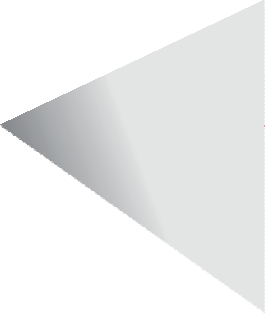 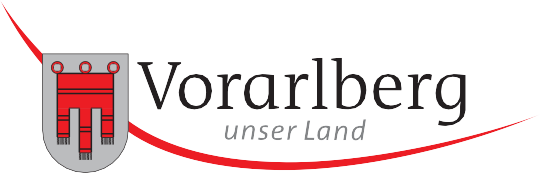 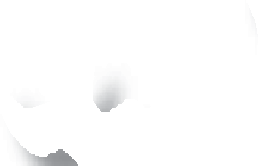 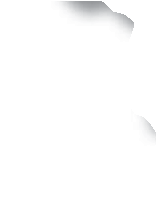 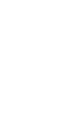 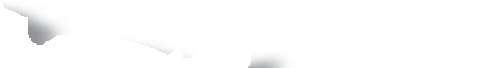 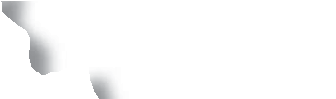 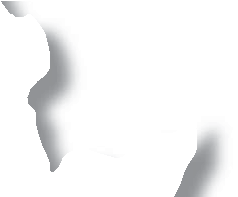 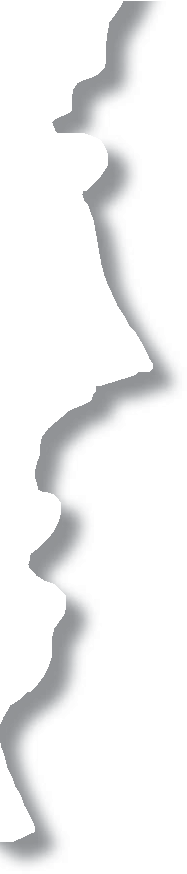 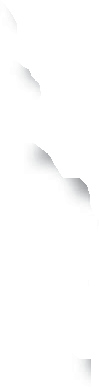 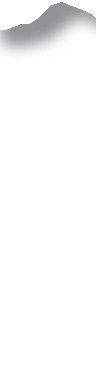 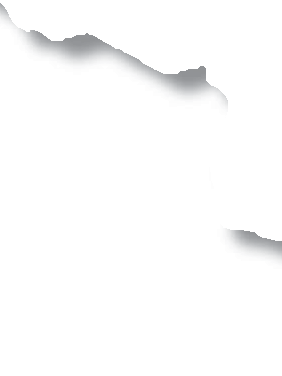 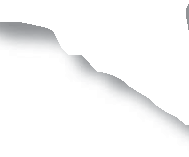 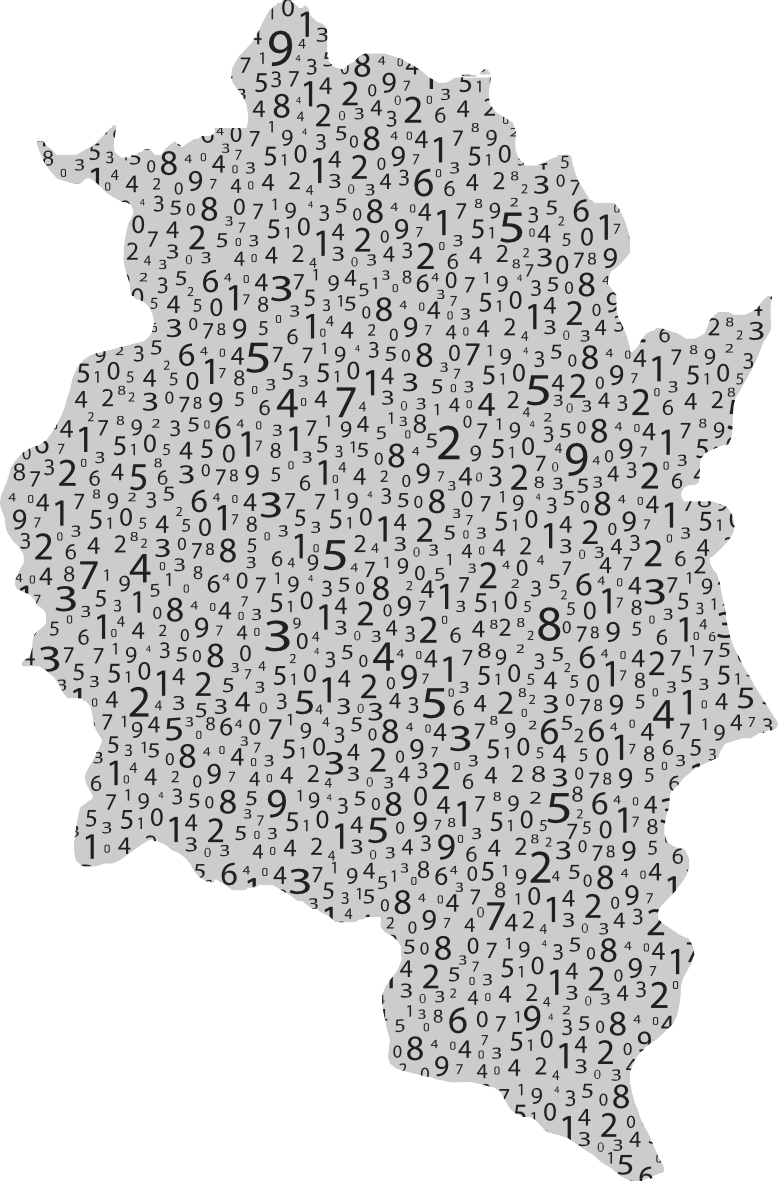 Gesamteinnahmen74.676,8766.20014.232,19 	5.755,32- Gebarungsüberschuß(+), Gebarungsabgang(-)	 	-1.008.214,96	-1.089.500	81.285,04 Ansatz  Post  Ugl		Ausgaben	REF. BEW. DK Werte in EUR20192019 	98.189,51- Gesamteinnahmen141.622,05139.3003.402,60 	1.080,55- Gebarungsüberschuß(+), Gebarungsabgang(-)	 	-1.640.407,96	-1.661.700	21.292,04 Ansatz  Post  Ugl		Ausgaben	REF. BEW. DK Werte in EUR20192019 	211.038,55- Gesamteinnahmen121.750,64124.5006.324,50 	9.073,86- Gebarungsüberschuß(+), Gebarungsabgang(-)	 	-1.815.059,34	-1.427.400	387.659,34- Ansatz  Post  Ugl		Ausgaben	REF. BEW. DK Werte in EUR20192019 	174.632,30- Ansatz Post UglEinnahmenWerte in EURREF. BEW. DK	2019	2019Gesamteinnahmen91.864,63101.6001.099,12 	10.834,49- Gebarungsüberschuß(+), Gebarungsabgang(-)	 	-1.393.195,98	-1.347.900	45.295,98- Ansatz  Post  Ugl		Ausgaben	REF. BEW. DK Werte in EUR20192019 	86.708,32- Von den Gesamtausgaben entfallen auf: 0 Leistungen für Personal353.879,15	329.100	24.779,15-Ansatz Post UglEinnahmenWerte in EURREF. BEW. DK	2019	2019Gesamteinnahmen387.388,12322.60067.914,52 	3.126,40- Ansatz  Post  Ugl		Ausgaben	REF. BEW. DK Werte in EUR20192019 	215.939,09- Ansatz Post UglEinnahmenWerte in EURREF. BEW. DK	2019	2019Gebarungsüberschuß(+), Gebarungsabgang(-)	 	-1.685.654,01	-1.896.000	210.345,99 Ansatz  Post  Ugl		Ausgaben	REF. BEW. DK Werte in EUR20192019Ansatz  Post  Ugl		Ausgaben	REF. BEW. DK Werte in EUR20192019Ansatz Post UglEinnahmenWerte in EURREF. BEW. DK	2019	2019Gesamteinnahmen1.104.767,71971.200174.961,18 	41.393,47- Gebarungsüberschuß(+), Gebarungsabgang(-)	 	-1.092.708,10	-1.269.500	176.791,90 Ansatz  Post  Ugl		Ausgaben	REF. BEW. DK Werte in EUR20192019 	183.634,23- Ansatz  Post  Ugl		Ausgaben	REF. BEW. DK Werte in EUR20192019Ansatz Post UglEinnahmenWerte in EURREF. BEW. DK	2019	2019Gesamteinnahmen169.000,4786.20089.028,78 	6.228,31- Gebarungsüberschuß(+), Gebarungsabgang(-)	 	-6.892.146,19	-6.703.100	189.046,19- Ansatz  Post  Ugl		Ausgaben	REF. BEW. DK Werte in EUR20192019Gesamtausgaben	7.061.146,66	6.789.300	480.354,84 	208.508,18- Ansatz  Post  Ugl		Ausgaben	REF. BEW. DK Werte in EUR20192019Ansatz Post UglEinnahmenWerte in EURREF. BEW. DK	2019	2019Gesamteinnahmen945.423,35907.10040.211,57 	1.888,22- Gebarungsüberschuß(+), Gebarungsabgang(-)	 	-7.889.134,40	-7.673.400	215.734,40- Ansatz  Post  Ugl		Ausgaben	REF. BEW. DK Werte in EUR20192019529019 4000 062 Gw. sonstige Amts- und Betriebsausstattung7 4510 5231.077,0128.0003.077,01Ansatz Post UglEinnahmenWerte in EURREF. BEW. DK	2019	2019Gesamteinnahmen0,000	0,00 	0,00 Gebarungsüberschuß(+), Gebarungsabgang(-)	 	-1.599.146,07	-1.677.100	77.953,93 Ansatz  Post  Ugl		Ausgaben	REF. BEW. DK Werte in EUR20192019Ansatz Post UglEinnahmenWerte in EURREF. BEW. DK	2019	2019Gesamteinnahmen0,000	0,00 	0,00 Gebarungsüberschuß(+), Gebarungsabgang(-)	 -140.966.249,99	-138.990.100	1.976.149,99- Ansatz  Post  Ugl		Ausgaben	REF. BEW. DK Werte in EUR20192019Gesamtausgaben	140.966.249,99	138.990.100	2.959.275,83 	983.125,84- Ansatz Post UglEinnahmenWerte in EURREF. BEW. DK	2019	2019Gesamteinnahmen0,000	0,00 	0,00 Gebarungsüberschuß(+), Gebarungsabgang(-)	 	-353.577,38	-358.300	4.722,62 Ansatz  Post  Ugl		Ausgaben	REF. BEW. DK Werte in EUR20192019Ansatz Post UglEinnahmenWerte in EURREF. BEW. DK	2019	2019552015 8801 800Pensionssicherungsbeiträge1 03003.956,60	5.200	1.243,40-Gesamteinnahmen3.956,605.2000,00 	1.243,40- Gebarungsüberschuß(+), Gebarungsabgang(-)	 -51.013.216,48	-51.443.000	429.783,52 Ansatz  Post  Ugl		Ausgaben	REF. BEW. DK Werte in EUR20192019Ansatz Post UglEinnahmenWerte in EURREF. BEW. DK	2019	2019Gesamteinnahmen0,000	0,00 	0,00 Gebarungsüberschuß(+), Gebarungsabgang(-)	 -27.500.315,72	-28.249.900	749.584,28 Ansatz  Post  Ugl		Ausgaben	REF. BEW. DK Werte in EUR20192019Ansatz Post UglEinnahmenWerte in EURREF. BEW. DK	2019	2019Gesamteinnahmen0,000	0,00 	0,00 Gebarungsüberschuß(+), Gebarungsabgang(-)	 -26.718.066,07	-26.675.800	42.266,07- Ansatz  Post  Ugl		Ausgaben	REF. BEW. DK Werte in EUR20192019Ansatz Post UglEinnahmenWerte in EURREF. BEW. DK	2019	2019553025 8800 808Ersätze an Pensionsbeiträgen1 03000,00	100	100,00-Gesamteinnahmen0,001000,00 	100,00- Gebarungsüberschuß(+), Gebarungsabgang(-)	 -41.254.850,15	-42.139.800	884.949,85 Ansatz  Post  Ugl		Ausgaben	REF. BEW. DK Werte in EUR20192019Gesamteinnahmen3.082.270,453.220.20070.377,13 	208.306,68- Gebarungsüberschuß(+), Gebarungsabgang(-)	 	-251.637,34	-113.800	137.837,34- Ansatz  Post  Ugl		Ausgaben	REF. BEW. DK Werte in EUR20192019 	152.815,46- Ansatz Post UglEinnahmenWerte in EURREF. BEW. DK	2019	2019Ansatz  Post  Ugl		Ausgaben	REF. BEW. DK Werte in EUR201920199 Sonstige Sachausgaben, Ermessensausgaben	39.116,85	33.500	5.616,85-Gesamteinnahmen236.897,85273.30029.181,64 	65.583,79- Gebarungsüberschuß(+), Gebarungsabgang(-)	 	-225.725,49	-238.500	12.774,51 Ansatz  Post  Ugl		Ausgaben	REF. BEW. DK Werte in EUR20192019 	106.189,57- Ansatz Post UglEinnahmenWerte in EURREF. BEW. DK	2019	2019Gesamteinnahmen307.190,69275.00032.490,69 	300,00- Gebarungsüberschuß(+), Gebarungsabgang(-)	 	-145.979,57	-147.200	1.220,43 Ansatz  Post  Ugl		Ausgaben	REF. BEW. DK Werte in EUR20192019 	58.014,26- Gesamteinnahmen58.380,9279.3009.617,81 	30.536,89- Gebarungsüberschuß(+), Gebarungsabgang(-)	 	-118.144,67	-89.600	28.544,67- Ansatz  Post  Ugl		Ausgaben	REF. BEW. DK Werte in EUR20192019 	14.456,95- 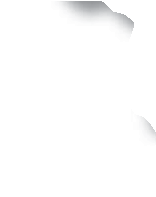 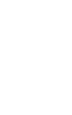 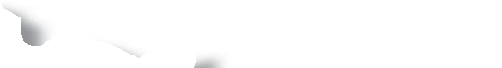 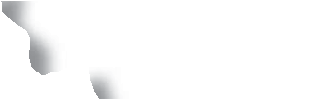 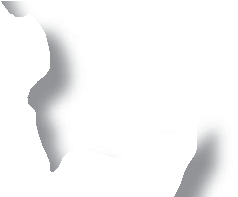 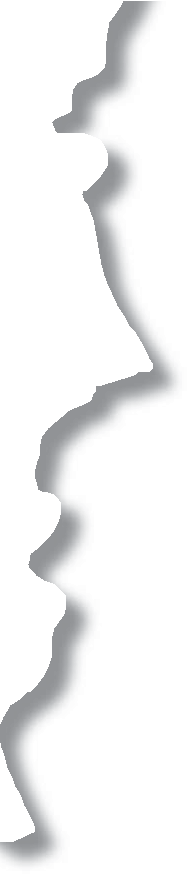 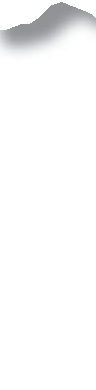 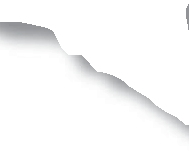 Rechnungsabschluß für das Jahr 2019Nachweis über Leistungen für Pensionen	Seite: 270Werte in 1000 EURAnsatz B e z e i c h n u n gAnzahl der PensionistenRuhe- undDienstg.SummeErsätzeSummeGESAMTSUMME1.498413	72106.838,6	3.098,2	109.936,8	82.418,5	27.518,3Transfers an den Bund, Bundesfonds und BundeskammernTransfers an Länder, Landesfonds und LandeskammernTransfers an Gemeinden, Gemeindeverbände und -fondsTransfers an SozialversicherungsträgerTransfers an sonstige Träger des öffentlichen RechtesGesamtsumme	548.084.331,12Transfers vom Bund, Bundesfonds und BundeskammernTransfers von Ländern, Landesfonds und LandeskammernTransfers von Gemeinden, Gemeindeverbände und -fondsTransfers von SozialversicherungsträgernTransfers von sonstigen Trägern des öffentlichen RechtesGesamtsumme	413.719.258,27BEW Nummer Bezeichnung	Stand 1.1.	Zugang	Entnahme	Stand 31.12.3100128 RL f. technische Spezialgeräte60.161,440,000,0060.161,441-020009-2980-0663100131 RL f. Instandsetz.u.Instandhalt.v.Verwaltungsgeb.976.973,350,00201.364,96775.608,391-020109-2980-0433100132 RL f. d.Kauf v.Liegenschaften f.Verwaltungszweck219.633,430,000,00219.633,431-020109-2980-1203100672 RL f. Geodaten172.488,560,000,00172.488,561-020709-2980-0003100668 RL f. Regionalprojekte599.240,380,00300.000,00299.240,381-022009-2980-0053100129 RL f. Aufw. im Datenverarbeitungsbereich1.660.013,640,001.000.000,00660.013,641-059209-2980-1193100RL f. Baumaßn.Instandsetz.u.Instandh.d.LFWS101.445,520,000,00101.445,521-161009-2980-0723100RL f. Kosten des Katastrophendienstes76.602,510,000,0076.602,511-170009-2980-0033100RL f. d. Ansch.v.Kat.Einsatzger.v.Feuerwehren0,000,000,000,001-179009-2980-0983100141 RL f. Baumaßn. bei den Landessonderschulen42.826,240,000,0042.826,241-213009-2980-0953100142 RL f. Baumaßnahmen i.d. Landesberufsschulen212.433,400,00212.433,400,001-220009-2980-0063100144 RL f. d. Anschaff.v.A.-Be.-Ausstatt.-Masch. v.BSc735.381,610,000,00735.381,611-220009-2980-1053100670 RL f. Schülerbetreuungseinricht.gem. Art 15a B-V3.447.982,052.316.161,560,005.764.143,611-232109-2980-0003100149 RL f. Beiträge zur Erricht. von Jugendherbergen491.323,140,008.579,38482.743,761-252009-2980-0803100150 RL f. Beiträge zur Errichtung von Jugendzentren0,000,000,000,001-259009-2980-0223100544 RL f. Baumaßn. Olympiazentrum D'birn0,000,000,000,001-261009-2980-0003100671 RL f. Investitionsprojekte im Sportbereich504.001,000,00504.001,000,001-269009-2980-0003100152 RL f. Beitr.f.Forschungsaufg.v.Univers.u.Hochschu10.051,490,000,0010.051,491-280009-2980-0113100147 RL f. Aufwendungen d.Fachhochschule Vorarlberg1.702.448,420,000,001.702.448,421-281109-2980-0073100153 RL f. Instandsetz.u.Instandh.i.d.Vbg.Landesbibliot38.168,500,0038.168,500,001-284009-2980-0703100155 RL f. Baumaßnahmen Kunsthaus Bregenz62.649,010,000,0062.649,011-311009-2980-0943100157 RL f .Baumaßnahmen Landeskonservatorium Feldk50.032,600,0016.157,1333.875,471-320109-2980-0633100158 RL f. Beitr.z.Erricht.u.Sanierung v.Musikheimen0,000,000,000,001-322009-2980-1053100160 RL f. Ausgaben der INATURA Dornbirn43.454,260,000,0043.454,261-340109-2980-0093100167 RL z. Beheb.v.Katatstr.-Schäden i.V.phys.Personen0,000,000,000,001-441009-2980-0383100213 RL f. d. Funk- und Leitstellensystem des Landes (R571.239,090,00200.000,00371.239,091-531209-2980-0783100607 RL f. d.Ausbau/Erhalt/Sanier.v.Ldsstraßen1.046.337,798.600.000,000,009.646.337,791-611019-2980-0003100181 RL f. d.Ausbau u.d.Erhaltung von Radwegen730.175,620,000,00730.175,621-612009-2980-0743100182 RL f. Baumaßnahmen von Straßenbauhöfen0,000,000,000,001-617009-2980-0793100RL f. d. Betrieb des Landesflussbauhofes Lustenau24.875,220,000,0024.875,221-635009-2980-0863100RL f. Maßn.z.Verbess.d.Sicherheit im Straßenverke0,000,000,000,001-649009-2980-1003100RL f. den öffentl. Nahverkehr u. Eisenbahnen1.000.000,000,001.000.000,000,001-650009-2980-044BEW Nummer Bezeichnung	Stand 1.1.	Zugang	Entnahme	Stand 31.12.3100673 RL f. Eisenbahnkreuzungen § 27 Abs.3 FAG 201738.480,0019.240,000,0057.720,001-650009-2980-0483100533 RL f. Landesbeiträge zum LEADER-Programm191.000,620,000,00191.000,621-712009-2980-0013100194 RL f. die Förderung der Bodenseefischerei0,000,000,000,001-747009-2980-0693100584 RL f. d. Binnenfischerei gem.Fischereigesetz0,000,000,000,001-747009-2980-0703100RL f. wirtschafts- u. beschäftigungspolit. Maßn.303.934,360,0058.724,38245.209,981-782009-2980-1603100RL f. d. Kauf bebauter u.unbebauter Grundstücke223.669,890,00223.669,890,001-840009-2980-0423100RL f. Instands.u.Instandh.v.Wohn-uGeschäftsgebäu31.907,330,000,0031.907,331-846009-2980-0403100203 RL f. Beteiligungen2.541.156,170,001.000.000,001.541.156,171-914009-2980-0413100566 RL f. bes.Bedarfszuweisungen gem. FAG16.042.368,270,0011.690.419,154.351.949,121-940009-2980-0443100549 RL f. Ausgaben (Chancenkapitalmodell Vbg)87.767,810,00875,0086.892,811-961109-2980-001Rechnungsabschluß für das Jahr 2019Nachweis über den Schuldenstand und Schuldendienst	Seite: 277Werte in EURK r e d i t g e b e rUrspr. KredithöheStand 1.1.	Tilgung	Stand 31.12.ZinsenZinsen + TilgungKto-Nr. BezeichnungAufn LaufZinsZugangJahrzeitsatzLand Vorarlberg - Allgemeine KrediteLand Vorarlberg - Noch nicht aufgenommene KrediteNachweis über die nicht fälligen VerwaltungsschuldenNicht fällige Verwaltungsschulden* Darstellung der jährlichen Veränderung erfolgt saldiert.Nachweis über Darlehen der Wohnbauförderung und WohnhaussanierungGesamtsumme         1.639.003.977,45    113.084.515,05     141.278.830,48	0,00 1.610.809.662,02Anmerkung:*Übernahme der Darlehensforderungen des ehem. Landeswohnbaufonds gem. § 25 des Gesetzes zur Deregulierung und Verwaltungsvereinfachung 2017, LGBl. Nr. 78 2017.** Die Darlehenssplitts werden nur im Hauptbuch verbucht und hier saldiert (Soll - Haben) dargestellt.Rechnungsabschluss für das Jahr 2019	Seite: 280Nachweis über den Stand an Beteiligungen Werte in EURKto.Nr.	Bezeichnung	Stammkapital	Stand 1.1.    Zunahme   Abnahme	Stand 31.12.	%Beteiligungen an verbundenen UnternehmenBeteiligungen an assoziierten Unternehmen*	Umstellung auf Haftungskapital der Gesellschaft**      Umstellung auf Nominalkapital der Gesellschaft*** Genossenschaftskapital ist gestiegen, der Anteil des Landes nicht, daher Senkung des Prozentanteiles.1)	Einzahlung des Stammkapitals durch den BundRechnungsabschluss für das Jahr 2019	Wertpapiere des AnlagevermögensWerte in EURSeite: 281Wertpapiere des Nachsorge- und Deponiefinanzierungsfonds des LandesBew. Konto.Nr.  Anl.Nr	ISIN-Nr.	BezeichnungAnschaff-	Nominale	Stand.1.1.	Zugang	Abgang	Stand 31.12.ungskursKurs 31.12.Depotauszug 31.12.fiktive Kursgewinne/realisierte Kursgewinne/ 	Kursverluste	Kursverluste Summe Nachsorge- u. Deponiefinanzierungsfonds	19.524.746,56    17.224.483,56    2.500.000,00  2.324.552,50 17.399.931,06	19.310.162,14	1.910.231,08	-15.552,50Wertpapiere des Landes VorarlbergBew. Konto.Nr.  Anl.Nr	ISIN-Nr.	BezeichnungAnschaff-	Nominale	Stand.1.1.	Zugang	Abgang	Stand 31.12.ungskursKurs 31.12.Depotauszug 31.12.fiktive Kursgewinne/realisierte Kursgewinne/ 	Kursverluste	Kursverluste Fußnoten:1 gem. Art. 15a Vereinbarung HOG (gem. BGBl. I Nr. 134/2017)2 Im Fall von Solidarhaftungen ist/sind die Gesamtsumme(n) der Haftung(en) und alle Haftungsgeber und deren Haftungsumfang in Fußnote(n) im entsprechenden Feld anzugeben. Die Bezeichnung der Haftungsposition sollte möglich selbsterklärend sein und bei Vorliegen einer Solidarhaftung auf diesen Umstand in der Bezeichnung bereits hingewiesen werden. Optimalerweise sollten Solidarhaftungen in den Nachweisen aller betroffenen GKs gleichlautend bzw. möglichst ähnlich ausformuliert sein.3 sofern für Gebietskörperschaft anwendbar; optional4 Befüllung ist optional. Ggf. ist darauf hinzuweisen, dass sich die Angaben nur auf die Gebietskörperschaft selbst beziehen.Bei Befüllung: Gebietskörperschaft und außerbudgetäre Einheiten gem. ESVG im Sektor Staat klassifiziert iSd Art. 15a Vereinbarung HOG (Art. 4 Abs. 5)Bei Nicht Befüllung: Gebietskörperschaft ohne außerbudgetäre Einheiten gem. ESVG im Sektor Staat klassifiziert iSd Art. 15a Vereinbarung HOG (Art. 4 Abs. 5)5 im Fall von Passivüberschreitungen sind entsprechend aussagekräftige Erläuterungen im ausgewiesenen Bereich der Fußnoten zu hinterlegen.6 aggregiert nach Untergruppen gem. Art. 15a Vereinbarung HOG7 gem. Landtagsbeschluss über Haftungen des Landes Vorarlberg, LGBl.Nr. 64/2018Rechnungsabschluß für das Jahr 2019Nachweis über die veranschlagten Vergütungen	Seite: 285 zwischen VerwaltungszweigenWerte in EURRechnungsabschluss für das Jahr 2019	Seite: 286Nachweis über den Beschäftigungsrahmenplan (Land) und den Dienstpostenplan der LandeslehrerSummen I. und II.	9.958,97	9.387,74Anmerkungen:*1) nicht enthalten sind Bedienstete außerhalb des Beschäftigungsrahmenplanes, beurlaubte Bedienstete, Sozialstellen, Aktionskräfte, etc.Gebarungsgruppen	0	1	2	3	4	5	6	7	8	9Leistungen	A N L A G E N	F Ö R D E R U N G S A U S G A B E N	Sonst. SachausgabenA.  Bezeichnung		für	Amstssach Pflicht-    Ermessens	lfd.Gebarung	Vermögensgebarung   Pflicht	Ermessen	Summe Personal   ausgaben    ausgaben ausgaben    Pflicht	Ermessen    Pflicht	Ermessen    ausgaben    ausgaben		0 - 9Gebarungsgruppen	0	1	2	3	4	5	6	7	8	9Leistungen	A N L A G E N	F Ö R D E R U N G S A U S G A B E N	Sonst. SachausgabenA.  Bezeichnung		für	Amstssach Pflicht-    Ermessens	lfd.Gebarung	Vermögensgebarung   Pflicht	Ermessen	Summe Personal   ausgaben    ausgaben ausgaben    Pflicht	Ermessen    Pflicht	Ermessen    ausgaben    ausgaben		0 - 9Gebarungsgruppen	0	1	2	3	4	5	6	7	8	9Leistungen	A N L A G E N	F Ö R D E R U N G S A U S G A B E N	Sonst. SachausgabenA.  Bezeichnung		für	Amstssach Pflicht-    Ermessens	lfd.Gebarung	Vermögensgebarung   Pflicht	Ermessen	Summe Personal   ausgaben    ausgaben ausgaben    Pflicht	Ermessen    Pflicht	Ermessen    ausgaben    ausgaben		0 - 9Gebarungsgruppen	0	2	1	3	4	7	5	8	6	9E.m.Ausgabenverpfl. Ein.m.Zweckwidmung E.m.Gegenverrechn.Allg.DeckungsmittelE.z.Haushaltsausgl.A.  Bezeichnung	laufende Vermögenslaufende Vermögens- laufendeVermögenslaufende  Vermögens laufende	Vermögens SummeGebarung gebarung Gebarung gebarung Gebarung gebarungGebarunggebarungGebarung    gabarung	0 - 9Gebarungsgruppen	0	2	1	3	4	7	5	8	6	9E.m.Ausgabenverpfl. Ein.m.Zweckwidmung E.m.Gegenverrechn.Allg.DeckungsmittelE.z.Haushaltsausgl.A.  Bezeichnung	laufende Vermögenslaufende Vermögens- laufendeVermögenslaufende  Vermögens laufende	Vermögens SummeGebarung gebarung Gebarung gebarung Gebarung gebarungGebarunggebarungGebarung    gabarung	0 - 9Rechnungsabschluß für das Jahr 2019Nachweis über Fonds und VermögenWerte in EURSeite: 292Nummer BezeichnungBEWStand 1.1.	Zugang	Entnahme	Stand 31.12.207 Vermögen des Landesfeuerwehrfonds1-164108-2981-001525 Vermögen des Naturschutzfonds1-520108-2981-007210 Vermögen des Deponiefinanzierungsfonds1-527108-2981-006211 Vermögen des Vorarlberger Waldfonds1-529008-2981-00331003100310031000,0096.204,4917.892.257,4481.608,570,000,000,000,000,000,00128.997,8481.608,570,0096.204,4917.763.259,600,00Nachweis über treuhändisch verwaltetes zweckgebundenes S O N D E R V E R M Ö G E N Regionalplanungsgemeinschaft Bregenzerwald - StrukturverbesserungEinnahmen - Ausgabenrechnung 2019	Vermögensrechnung 2019Ausweis gemäß Rechnungshofbericht vom Juni 1992, Pkt. 3.2.2Vermögensaufstellung des Nachsorge-, Haftungs- und DeponiefinanzierungsfondsWerte in EUR17.848.510,10   18.004.409,68	17.848.510,10 18.004.409,68293294Rechnungsabschluss für das Jahr 2019Finanzierungssaldo laut ESVG 2010 - Land VorarlbergRechnungsabschluß für das Jahr 2019FUNKTIONELLE GLIEDERUNG NACH AUFGABENBEREICH (UNO-Schema)	Seite: 296Werte in EURVoranschlag 2019-01 - 2019-12	Rechnung 2019-01 - 2019-12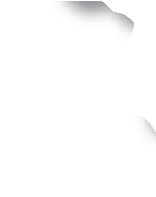 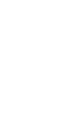 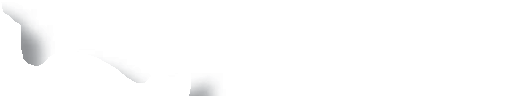 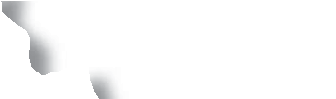 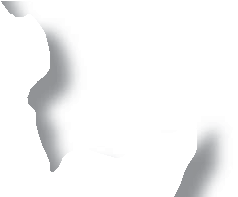 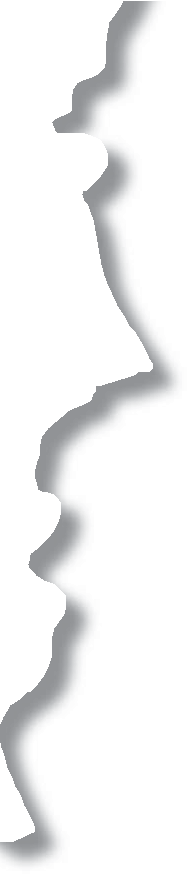 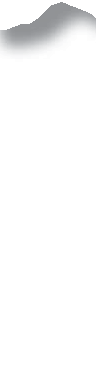 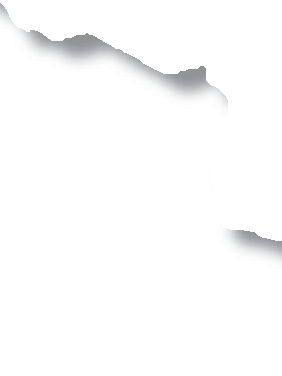 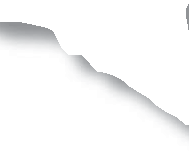 * Abbildung sämtlicher Anschaffungskosten ab 2019 (Bau- und Projektierungskosten)!* Abbildung sämtlicher Anschaffungskosten ab 2019 (Bau- und Projektierungskosten)! Bundesflüsse/Grenzgewässer	InstandhaltungenBodenseeufer Fußach - Gaißau, WV Rheindelta, Instandhaltung Pumpwerke BA 01+02, NM209.294,77	278.600 Interessentengewässer	Normalmaßnahme Sonstige Vorhaben (NM Sonst)Alvier, Bürs, km 0,75-0,95, Hochwasserschutz, NM Sonst. 2019	292.456,06	40.000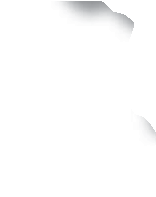 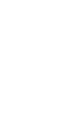 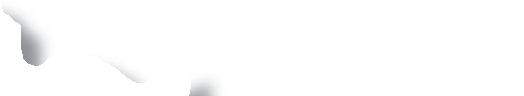 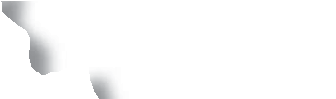 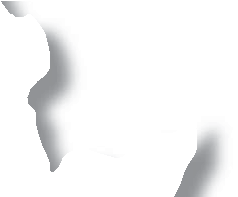 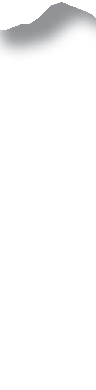 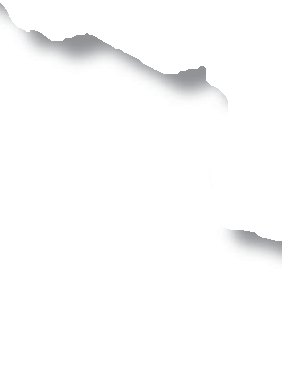 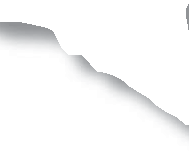 Ansatz Post UglEinnahmenWerte in EURREF. BEW.DK.	2019	201941	Allgemeine öffentliche Wohlfahrt411	Maßnahmen d.allgemeinen Sozialhilfe (Mindestsicherung)4110	Mindestsicherung außerhalb von Anstalten und Heimen41108	Soziale DiensteSumme 411080,002000,00 	200,00 - 41109	Offene MindestsicherungSumme 411091.295.251,441.290.00085.906,07 	80.654,63 - Summe 41101.295.251,441.290.20085.906,07 	80.854,63 - 4111	Mindestsicherung in Krankenanstalten41119	Verpflegs- und Sonderkosten in KrankenanstaltenSumme 4111925.941,0410.80015.541,04 	400,00 - Ansatz  Post  Ugl		Ausgaben	REF. BEW.DK. Werte in EUR41	Allgemeine öffentliche Wohlfahrt411	Maßnahmen d.allgemeinen Sozialhilfe (Mindestsicherung)201920194110	Mindestsicherung außerhalb von Anstalten und Heimen41108	Soziale DiensteSumme 41108	32.628.935,55	39.143.400	388.508,50 	6.902.972,95 - 41109	Offene MindestsicherungSumme 41109	31.456.152,93	34.700.000	556.622,81 	3.800.469,88 - Summe 4110	64.085.088,48	73.843.400	945.131,31 	10.703.442,83 - 4111	Mindestsicherung in Krankenanstalten41119	Verpflegs- und Sonderkosten in KrankenanstaltenSumme 41119	278.139,10	386.400	13.939,27 	122.200,17 - Summe 4111	278.139,10	386.400	13.939,27 	122.200,17 - 4112	Mindestsicherung in Sonderheilanstalten41129	Verpflegs- und Sonderkosten im Landeskrankenhaus RankweilAnsatz Post UglEinnahmenWerte in EURREF. BEW.DK.	2019	2019Summe 41129143.117,09300.4000,00 	157.282,91 - Summe 4113968.482.028,4863.985.8005.376.550,82 	880.322,34 - Summe 411368.482.028,4863.985.8005.376.550,82 	880.322,34 - 4114	Förderungsmaßnahmen und Sonstiges im Bereich Pflege41149	Förderungsmaßnahmen im Bereich Pflege4116	Erstattungen41169	Erstattungen von anderen BundesländernSumme 41169598.317,261.100.0000,00 	501.682,74 - Ansatz  Post  Ugl		Ausgaben	REF. BEW.DK. Werte in EUR20192019Summe 41129	1.029.200,89	1.259.600	0,00 	230.399,11 -  	136.993,16 - Summe 4113	142.590.534,07	135.308.800	7.418.727,23 	136.993,16 - 4114	Förderungsmaßnahmen und Sonstiges im Bereich Pflege41149	Förderungsmaßnahmen im Bereich PflegeSumme 41149	3.592.236,12	4.424.200	5.465,76 	837.429,64 - Summe 4114	3.592.236,12	4.424.200	5.465,76 	837.429,64 - 4116	Erstattungen41169	Erstattungen an andere BundesländerSumme 41169	145.207,89	680.700	0,00 	535.492,11 - Ansatz Post UglEinnahmenWerte in EURREF. BEW.DK.	2019	2019Summe 4116598.317,261.100.0000,00 	501.682,74 - 4118	Förderungsmaßnahmen und Sonstiges im Bereich Soziales41189	Förderungsmaßnahmen im Bereich Soziales411891 8810 002Einnahmen aus Strafgeldern4 41004.803.210,71	5.000.000	196.789,29 -Summe 411894.803.210,715.000.0000,00 	196.789,29 - Summe 41184.803.210,715.000.0000,00 	196.789,29 - 4119	Sonstiges41199	Rücklagen Mindestsicherung411991 2981 001Entnahme aus der Rücklage - Mindestsicherung4 41000,00	100	100,00 -Summe 411990,001000,00 	100,00 - Summe 41190,001000,00 	100,00 - Ansatz  Post  Ugl		Ausgaben	REF. BEW.DK. Werte in EUR20192019Summe 4116	145.207,89	680.700	0,00 	535.492,11 - 4118	Förderungsmaßnahmen und Sonstiges im Bereich Soziales41189	Förderungsmaßnahmen im Bereich SozialesSumme 41189	2.213.595,64	2.289.100	50.985,50 	126.489,86 - Summe 4118	2.213.595,64	2.289.100	50.985,50 	126.489,86 - 4119	Sonstiges41199	Rücklagen Mindestsicherung411999 2981 001 Zuführung zur Rücklage - Mindestsicherung4 41000,00100100,00 -Summe 41199	0,00	100	0,00 	100,00 - Summe 4119	0,00	100	0,00 	100,00 - Ansatz Post UglEinnahmenWerte in EURREF. BEW.DK.	2019	2019Summe 4132318.562,06344.1001.286,46 	26.824,40 - 4133	Integrationshilfe zur Teilhabe am ArbeitslebenSumme 41345.716.453,686.015.90043.481,22 	342.927,54 - 4135	Integrationshilfe zur Entlastung der FamilieSumme 4135238.893,43235.1008.129,54 	4.336,11 - 4137	Förderungen und Öffentlichkeitsarbeit4139	Sonstiges41399	Rücklagen IntegrationshilfeAnsatz  Post  Ugl		Ausgaben	REF. BEW.DK. Werte in EUR20192019413294 7660 401 SPS Berufliche Ausbildung bzw. Qualifizierung7 4100102.966,61223.300120.333,39 -Summe 4132	7.808.692,67	7.837.600	256.402,06 	285.309,39 - 4133	Integrationshilfe zur Teilhabe am Arbeitsleben 	2.709.234,39 - 4135	Integrationshilfe zur Entlastung der Familie413594 7660 000 Entlastung der Familie7 41002.459.854,072.382.60077.254,07Summe 4135	2.459.854,07	2.382.600	77.254,07 	0,00 4137	Förderungen und ÖffentlichkeitsarbeitSumme 4137	1.428.859,31	1.777.000	40.627,24 	388.767,93 - 4139	Sonstiges41399	Rücklagen IntegrationshilfeAnsatz Post UglEinnahmenWerte in EURREF. BEW.DK.	2019	2019413991 2981 002Entnahme aus der Rücklage - Integrationshilfe4 41000,00	100	100,00 -Summe 413990,001000,00 	100,00 - Summe 41390,001000,00 	100,00 - Summe 4138.028.467,958.472.400194.577,62 	638.509,67 - 415	Maßnahmen der Blindenhilfe (enthalten in 413)Summe 4183.376.333,9780.159.7005.672.575,55 	2.455.941,58 - 42	Freie Wohlfahrt426	Flüchtlingshilfe4260	Maßnahmen der allgemeinen FlüchtlinghilfeSumme 426023.606.870,088.200.10016.501.673,34 	1.094.903,26 - Summe 42623.606.870,088.200.10016.501.673,34 	1.094.903,26 - Summe 4223.606.870,088.200.10016.501.673,34 	1.094.903,26 - 43	Kinder- und Jugendhilfe4390	KJH - Soziale DiensteAnsatz  Post  Ugl		Ausgaben	REF. BEW.DK. Werte in EUR20192019413999 2981 002 Zuführung zur Rücklage - Integrationshilfe4 41000,00100100,00 -Summe 41399	0,00	100	0,00 	100,00 - Summe 4139	0,00	100	0,00 	100,00 - Summe 413	108.793.045,57	108.382.800	3.966.735,46 	3.556.489,89 - 415	Maßnahmen der Blindenhilfe (enthalten in 413)Summe 41	322.727.047,76	326.575.100	12.400.984,53 	16.249.036,77 - 42	Freie Wohlfahrt426	Flüchtlingshilfe4260	Maßnahmen der allgemeinen Flüchtlinghilfe118.220,11 -100,00 -223.792,80 -192.543,42435.919,96 -Summe 4260	17.607.210,55	18.192.700	192.543,42 	778.032,87 - Summe 426	17.607.210,55	18.192.700	192.543,42 	778.032,87 - Summe 42	17.607.210,55	18.192.700	192.543,42 	778.032,87 - 43	Kinder- und Jugendhilfe4390	KJH - Soziale Dienste4396	Erstattungen von anderen Bundesländern439695 8503 003Ersätze von Kinder-u.Jugendhilfeträgern anderer Bundesländer4 4100134.983,40	328.600	193.616,60 -Summe 4396134.983,40328.6000,00 	193.616,60 - 4399	Sonstiges43999	Rücklagen - Kinder- und Jugendhilfe439991 2981 003Entnahme aus der Rücklage - Kinder- und Jugendhilfe4 41000,00	100	100,00 -Summe 439990,001000,00 	100,00 -  	100,00 - Ansatz Post UglEinnahmenWerte in EURREF. BEW.DK.	2019	2019Summe 43990,001000,00 	100,00 - Summe 431.404.842,521.521.70087.116,12 	203.973,60 - 45	Sozialpolitische Maßnahmen459095 8299 000Sonstige Einnahmen des Sozialfonds4 41000,00	100	100,00 -Summe 450,001000,00 	100,00 - Summe 4108.388.046,5789.881.60022.261.365,01 	3.754.918,44 - Ansatz  Post  Ugl		Ausgaben	REF. BEW.DK. Werte in EUR20192019Summe 4399	0,00	100	0,00 	100,00 - Summe 43	41.725.808,00	43.447.700	410.202,51 	2.132.094,51 -  	22.093,27 - Summe 4	382.312.673,04	388.490.200	13.003.730,46 	19.181.257,42 - Ansatz Post UglEinnahmenWerte in EURREF. BEW.DK.	2019	201991	Kapitalvermögen910	GeldverkehrSumme 9100,002000,00 	200,00 - Summe 910,002000,00 	200,00 - 92	Öffentliche Abgaben920005 8280 006Rückersätze von Abgaben der Vorjahre (Beihilfe)4 41000,00	100	100,00 -Summe 920,001000,00 	100,00 - 94	Finanzzuweisungen und Zuschüsse946	Zuschüsse nach landesgesetzlichen BestimmungenSumme 946282.259.909,76293.958.500473.964,59 	12.172.554,83 - Summe 94282.259.909,76293.958.500473.964,59 	12.172.554,83 - 95	Nicht aufteilbare Schulden950	Aufgenommene Darlehen u.Schuldendienst950098 3450 000Darlehensaufnahme4 41000,00	100	100,00 -Summe 9500,001000,00 	100,00 - Summe 950,001000,00 	100,00 - 98	Haushaltsausgleich981	Haushaltsausgleich durch Rücklagen981091 2981 000Entnahme aus dem Vermögen des Sozialfonds4 410033.750,00	5.962.500	5.928.750,00 -Ansatz  Post  Ugl		Ausgaben	REF. BEW.DK. Werte in EUR91	Kapitalvermögen910	Geldverkehr20192019Summe 910	51.183,78	43.200	8.183,78 	200,00 - Summe 91	51.183,78	43.200	8.183,78 	200,00 - 92	Öffentliche Abgaben94	Finanzzuweisungen und Zuschüsse946	Zuschüsse nach landesgesetzlichen BestimmungenSumme 946	1.317.849,51	1.269.400	49.762,46 	1.312,95 - Summe 94	1.317.849,51	1.269.400	49.762,46 	1.312,95 - 95	Nicht aufteilbare Schulden950	Aufgenommene Darlehen u.Schuldendienst950098 3450 001 Tilgung von Schulddarlehen4 41000,00100100,00 -Summe 950	0,00	100	0,00 	100,00 - Summe 95	0,00	100	0,00 	100,00 - 98	Haushaltsausgleich981	Haushaltsausgleich durch Rücklagen981099 2981 000 Zuführung zum Vermögen des Sozialfonds4 41007.000.000,001006.999.900,00Ansatz Post UglEinnahmenWerte in EURREF. BEW.DK.	2019	2019Summe 98133.750,005.962.5000,00 	5.928.750,00 - Summe 9833.750,005.962.5000,00 	5.928.750,00 - 99	Abwicklung der Vorjahre990	Überschüsse und Abgänge (soweit nicht zugeordnet)Ansatz  Post  Ugl		Ausgaben	REF. BEW.DK. Werte in EUR20192019Summe 981	7.000.000,00	100	6.999.900,00 	0,00 Summe 98	7.000.000,00	100	6.999.900,00 	0,00 99	Abwicklung der Vorjahre990	Überschüsse und Abgänge (soweit nicht zugeordnet)Legende zum BewirtschafterkennzeichenSeite415. Landes-Flussbauhof LustenauSeite254Legende zum Referatskennzeichen716. Landwirtschaftlicher GutsbetriebBilanz des Landes zum 31.12.20198Rheinhof25817. Landes-Forstgarten262Gesamtübersicht über diea) Einnahmen1018. Landesfischereizentrum Vorarlberg264b) Ausgaben11Anteile der Gebarungsgruppen am Gesamt- haushaltNACHWEISEEinnahmenAusgaben1. Personalaufwanda) Leistungen für das Personal1. Personalaufwanda) Leistungen für das Personal268GRUPPENb) Pensionen und sonstige Ruhebezüge2. Transfers an und von Trägern desb) Pensionen und sonstige Ruhebezüge2. Transfers an und von Trägern des2700 Vertretungskörper u.allgem.Angelegenheiten12öffentlichen Rechtes3. Zuführungen an und Entnahmen aus2711 Öffentliche Ordnung und Sicherheit72Rücklagen2752 Unterricht, Erziehung, Sport4. Schuldenstand und Schuldendienst277und Wissenschaft805. Nicht fällige Verwaltungsschulden2783 Kunst, Kultur und Kultus1126. Darlehensforderungen – Wohnbauförderung2794 Soziale Wohlfahrt u.Wohnbauförderung1267. Stand an Beteiligungen2805 Gesundheit1408. Stand an Wertpapieren2816 Straßen- und Wasserbau, Verkehr1609. Stand an Haftungen und Bürgschaften2827 Wirtschaftsförderung17610. Vergütungen zwischen Verwaltungs-8 Dienstleistungen190zweigen2859 FinanzwirtschaftTEILRECHNUNGSABSCHLÜSSE UND198Beschäftigungsrahmenplan (Land) undDienstpostenplan der LandeslehrerFinanzwirtschaftliche Gliederung der286PERSONALBEREITSTELLUNG1. Gewerbliche und kaufmännischeAusgaben13. Finanzwirtschaftliche Gliederung derEinnahmen287290Berufsschule Bludenz2. Gewerbliche und kaufmännischeBerufsschulen Bregenz212214Fonds und VermögenTreuhändisch verwaltetes zweckgebun-denes Sondervermögen292292Gewerbliche und kaufmännischeBerufsschulen DornbirnGewerbliche und kaufmännische Berufsschule FeldkirchBerufsschule für das Gastgewerbe in LochauBäuerliches Schul- undBildungszentrum Hohenems216220224228RechnungsquerschnittMaastrichtergebnis Land Vorarlberg und Finanzierungssaldo gem. ESVG 2010Funktionelle Gliederung nach Aufgabenbereichen (UNO-Schema)SONSTIGE (PROGRAMMATISCHE) AUFGLIEDERUNGEN: EINZELPROJEKTE293295296Vorarlberger LandesbibliothekInsitut für Umwelt- und2321. Einzelprojekte: Neubau, Umbau undLebensmittelsicherheit236Instandsetzung von Landesstraßen sowie9. Krankenpflegeschule Feldkirch240Neubau u. Instandsetzung von Bauwerken29810. Landeskrankenhaus Feldkirch2422. Wasserversorgungsanlagen30511. Landeskrankenhaus Bregenz2463. Abwasserbeseitigungsanlagen30712. Landeskrankenhaus Bludenz2484. Uferschutzbauten u. Flussregulierungen30913. Landeskrankenhaus Hohenems2505. Rechnungsabschluss des Sozialfonds31214. Landeskrankenhaus Rankweil2520111Landespressestelle0112Büro für Zukunftsfragen0113Landesstelle für StatistikBezirkshauptmannschaft Bludenz*)Bezirkshauptmannschaft BregenzBezirkshauptmannschaft Dornbirn*)*)Bezirkshauptmannschaft Feldkirch*)9801BHBL, Hauptverwaltung9821BHBR, Hauptverwaltung9802BHBL, Wirtschaft und Umweltschutz9822BHBR, Wirtschaft und Umweltschutz9803BHBL, Polizei und Verkehr9823BHBR, Polizei9804BHBL, Soziales9824BHBR, Soziales9805BHBL, Kinder- und Jugendhilfe9825BHBR, Kinder- und Jugendhilfe9806BHBL, Gesundheitswesen9826BHBR, Gesundheitswesen9808BHBL, Forst, Jagd und Fischerei9828BHBR, Forstwesen9809BHBL, Veterinärwesen9829BHBR, Veterinärwesen9810BHBL, Strafsachen9830BHBR, Strafsachen9819BHBL, Dienstkraftwagen9841BHDO, Hauptverwaltung9861BHFE, Hauptverwaltung9842BHDO, Wirtschaft und Umweltschutz9862BHFE, Wirtschaft und Umweltschutz9843BHDO, Polizei9863BHFE, Polizei9844BHDO, Soziales9864BHFE, Soziales9845BHDO, Kinder- und Jugendhilfe9865BHFE, Kinder- und Jugendhilfe9846BHDO, Gesundheitswesen9866BHFE, Gesundheitswesen9848BHDO, Forstwesen9868BHFE, Forstwesen9849BHDO, Veterinärwesen9869BHFE, Veterinärwesen9850BHDO, Verwaltungsstrafen9870BHFE, Verwaltungsstrafen9859BHDO, Dienstkraftwagen4101FB Recht u. Betriebswirtschaft/Controlling4102FB Fondsverwaltung4104FB Senioren, Pflegevorsorge und Existenzsicherung4105FB Kinder- und Jugendhilfe4106FB Chancengleichheit und Behinderung4109Koordination von Integrationsangelegenheiten4111Vorarlberger SozialwerkAnlagevermögenImmaterielle Vermögensgegenstände1. Konzessionen, gewerbl. Schutzrechte u. ähnliche Rechte94.388.435,48100.262.531,96Summe immaterielle Vermögensgegenstände94.388.435,48100.262.531,96II. Sachanlagen1. Grundstücke und Bauten1.503.771.616,991.028.864.436,162. technische Anlagen und Maschinen5.678.053,796.509.817,303. andere Anlagen, Betriebs- und Geschäftsausstattung17.563.025,5416.305.465,671. Anteile an verbundenen Unternehmen114.111.221,96114.111.221,962. Ausleihungen an verbundene Unternehmen562.763.299,34562.732.124,723. Beteiligungen3.316.142,353.316.142,35Wertpapiere (Wertrechte) des Anlagevermögenssonstige Ausleihungen53.799.931,06 	1.300.488.351,04	53.624.483,561.329.174.447,33	Summe Finanzanlagen2.034.478.945,752.062.958.419,92Summe Anlagevermögen3.700.168.410,573.231.180.333,67B. UmlaufvermögenI. Vorräte1. Roh-, Hilfs- und Betriebsstoffe1.171.686,83985.231,44Summe Vorräte1.171.686,83985.231,44II. Forderungen und sonstige Vermögensgegenstände1. Forderungen aus Lieferungen und Leistungen1.557.923,481.195.542,632. Forderungen gegenüber verbundenen Unternehmen192.074.620,59172.736.071,713. Forderungen gegenüber Untern. mit Beteiligungsverhältnis26.105,5927.019,974. sonstige Forderungen und Vermögensgegenstände 	4.160.044,04	5.371.441,20	 	4.160.044,04	5.371.441,20	Summe Forderungen und sonstige Vermögensgegenstände197.818.693,70	179.330.075,51197.818.693,70	179.330.075,51III. Kassenbestand, Schecks, Guthaben bei Kreditinstituten 	740.460,27	1.119.823,37	 	740.460,27	1.119.823,37	Summe Umlaufvermögen199.730.840,80	181.435.130,32199.730.840,80	181.435.130,32C. Rechnungsabgrenzungsposten20.229.771,90	19.768.712,4220.229.771,90	19.768.712,42S U M M E A K T I V A3.920.129.023,27	3.432.384.176,413.920.129.023,27	3.432.384.176,411. Personalrückstellungen Land918.526.926,00914.785.687,002. Personalrückstellungen Landeskrankenhäuser111.591.300,00103.440.800,003. Personalrückstellungen Funktionsträger	 	46.916.020,00	48.241.031,003. Personalrückstellungen Funktionsträger	 	46.916.020,00	48.241.031,003. Personalrückstellungen Funktionsträger	 	46.916.020,00	48.241.031,00Summe Rückstellungen1.077.034.246,001.066.467.518,00C. Verbindlichkeiten1. Verbindlichkeiten gegenüber Kreditinstituten27.690.009,012.000.015,982. Verbindlchkeiten aus Lieferungen und Leistungen22.264.795,8315.512.238,163. Verbindlichkeiten gegenüber verbundenen Unternehmen186.660.439,10167.921.691,884. Verbindlichkeiten gegenüber Untern. mit Beteiligungsverhältnis2.380.427,3048.701,095. sonstige Verbindlichkeiten60.053.852,5975.136.486,29davon aus Steuern12.774.649,949.100.776,27davon im Rahmen der sozialen Sicherheit12.587.786,3911.422.891,98Summe Verbindlichkeiten299.049.523,83260.619.133,40D. Nicht aufgenommene Kredite1. Nicht aufgenommene Kredite0,0013.100.000,002. Verrechnung nicht aufgenommene Kredite	 	0,00	-13.100.000,00 2. Verrechnung nicht aufgenommene Kredite	 	0,00	-13.100.000,00 2. Verrechnung nicht aufgenommene Kredite	 	0,00	-13.100.000,00 Summe nicht aufgenommene Kredite0,000,00E. Rechnungsabgrenzungsposten8.127.273,9120.667.480,74S U M M E P A S S I V A3.920.129.023,273.432.384.176,41Gruppe2019201920190 Vertretungskörper und Allgemeine Angelegenheiten15.443.517,500,8115.065.3000,80378.217,501 Öffentliche Ordnung und Sicherheit318.206,950,02328.7000,0210.493,05-2 Unterricht, Erziehung, Sport und Wissenschaft314.406.109,4016,49319.965.50016,945.559.390,60-3 Kunst, Kultur und Kultus2.259.009,700,122.203.3000,1255.709,704 Soziale Wohlfahrt und Wohnbauförderung161.115.532,408,45153.565.1008,137.550.432,405 Gesundheit313.685.901,0216,46313.935.40016,62249.498,98-6 Straßen- und Wasserbau - Verkehr21.790.449,121,1411.514.7000,6110.275.749,127 Wirtschaftsförderung3.683.115,680,192.852.4000,15830.715,688 Dienstleistungen6.267.912,530,337.239.7000,38971.787,47-9 Finanzwirtschaft1.067.176.768,8255,991.062.151.00056,235.025.768,82SUMME 0-9 DER EINNAHMEN1.906.146.523,12100,001.888.821.100100,0017.325.423,12B e z e i c h n u n gFakultative funktionelle GliederungRechnung 2019%Voranschlag 2019%0 Einnahmen mit Ausgabenverpflichtung, laufende Gebarung116.294.586,976,10105.195.0005,571 Einnahmen mit Zweckwidmung, laufende Gebarung24.845.896,021,3026.445.4001,402 Einnahmen mit Ausgabenverpflichtung, Vermögensgebarung169.523.355,628,89152.783.9008,093 Einnahmen mit Zweckwidmung, Vermögensgebarung7.156.080,000,3823.200.0001,234 Einnahmen mit Gegenverrechnung, laufende Gebarung0,000,0000,005 Allgemeine Deckungsmittel, laufende Gebarung1.567.262.330,2682,221.562.523.20082,726 Einnahmen zum Haushaltsausgleich, laufende Gebarung0,000,0000,007 Einnahmen mit Gegenverrechnung, Vermögensgebarung0,000,0000,008 Allgemeine Deckungsmittel, Vermögensgebarung21.064.274,251,1118.673.6000,999 Einnahmen zum Haushaltsausgleich, Vermögensgebarung0,000,0000,00Gesamtsumme1.906.146.523,12100,001.888.821.100100,00Gruppe2019201920190 Vertretungskörper und Allgemeine Angelegenheiten197.238.569,9610,35198.363.80010,441.125.230,04-1 Öffentliche Ordnung und Sicherheit9.310.974,400,498.675.1000,46635.874,402 Unterricht, Erziehung, Sport und Wissenschaft490.414.179,2225,73488.675.70025,721.738.479,223 Kunst, Kultur und Kultus42.003.288,672,2043.009.6002,261.006.311,33-4 Soziale Wohlfahrt und Wohnbauförderung349.018.094,7618,31356.429.70018,767.411.605,24-5 Gesundheit501.072.530,0426,29504.924.80026,583.852.269,96-6 Straßen- und Wasserbau - Verkehr126.806.286,766,65118.542.7006,248.263.586,767 Wirtschaftsförderung75.820.258,623,9879.540.3004,193.720.041,38-8 Dienstleistungen8.486.452,840,458.005.1000,42481.352,849 Finanzwirtschaft105.975.887,855,5593.577.7004,9312.398.187,85SUMME 0-9 DER AUSGABEN1.906.146.523,12100,001.899.744.500100,006.402.023,12Überschuß (+), Fehlbetrag (-)0,0010.923.400-10.923.400,00B e z e i c h n u n gFakultative funktionelle GliederungRechnung 2019%Voranschlag 2019%0 Leistungen für Personal702.055.053,5536,83709.470.20037,351 Amtssachausgaben18.671.702,260,9819.011.0001,002 Ausgaben für Anlagen, Pflichtausgaben0,000,0000,003 Ausgaben für Anlagen, Ermessensausgaben49.550.566,832,6049.845.4002,624 Förderungsausgaben, laufende Gebarung, Pflichtausgaben729.506.778,6638,27724.235.00038,125 Förderungsausgaben, laufende Gebarung, Ermessensausgaben63.038.264,053,3172.822.2003,836 Förderungsausgaben, Vermögensgebarung, Pflichtausgaben133.704.515,057,01130.200.5006,857 Förderungsausgaben, Vermögensgebarung, Ermessensausgaben1.693.216,940,09853.8000,048 Sonstige Sachausgaben, Pflichtausgaben187.752.431,649,85182.302.6009,609 Sonstige Sachausgaben, Ermessensausgaben20.173.994,141,0611.003.8000,59Gesamtsumme1.906.146.523,12100,001.899.744.500100,00000004 7660 011Beitrag an die im Landtag vertretenen politischen Parteien101002.946.789,042.935.20011.589,04000008 7231 003Verfügungsmittel des Landtagspräsidenten800014.619,508.8004.180,50 -000008 7295 000Bezüge der Landtagsabgeordneten101002.932.691,972.941.0008.308,03 -000008 7295 004Reisekosten der Landtagsabgeordneten1010027.628,3230.0002.371,68 -000008 7310 000Krankenversicherungsbeiträge für Landtagsabgeordnete1010099.155,53105.6006.444,47 -000008 7601 001Ruhebezüge für Landtagsabgeordnete101001.259.958,321.253.4006.558,32000008 7603 001Versorgungsbezüge nach Landtagsabgeordneten10100411.999,72408.2003.799,72000008 7606 001Krankenversicherungsbeitr. f. Ruhebezüge v. Landtagsabg.1010027.591,2328.200608,77 -000008 7606 002Krankenversicherungsbeitr.f.Versorgungsbez.nach Landtagsabg.101009.779,039.70079,03000008 7606 013Anrechnungsbeitrag an PV.-Träger für Landtagsabgeordnete10100103.899,6067.50036.399,60000009 7280 009Kosten von EU-Beratungen und Exkursionen800013.756,4015.00011.243,60 -001000 5000 000Geldbezüge der Beamten10300157.619,94156.2001.419,94001000 5101 000Geldbezüge der Angestellten10300280.596,63284.2003.603,37 -001000 5600 000Reisegebühren - Inland100103.485,264.000514,74 -001000 5610 000Reisegebühren - Ausland100101.334,372.000665,63 -001000 5630 000Sonstige Aufwandsentschädigungen103002.268,962.30031,04 -001000 5650 000Überstundenvergütungen der Beamten103000,003.0003.000,00 -001000 5651 000Überstundenvergütungen der Angestellten103001.098,509.0007.901,50 -001000 5660 000Zuwendungen aus Anlass von Dienstjubiläen1030035.052,5431.5003.552,54001000 5670 000Belohnungen und Geldaushilfen103000,00100100,00 -001000 5690 000Sonstige Nebenbezüge der Beamten1030018.319,5617.2001.119,56001000 5691 000Sonstige Nebenbezüge der Angestellten103002.038,442.00038,44001000 5800 000Dienstgeberbeitrag zum FBH-Ausgleichsfonds für Beamte103006.599,456.700100,55 -001000 5810 000Sonst. Dienstgeberbeitrag zur soz. Sicherheit für Beamte103004.998,525.0001,48 -001000 5821 000Dienstgeberbeitrag zum FBH-Ausgleichsfonds für Angestellte1030010.259,1110.900640,89 -001000 5831 000Sonst. Dienstgeberbeitrag zur soz. Sicherheit f. Angestellte1030061.889,4162.800910,59 -001000 5900 000Freiwillige Sozialleistungen1030013,0010087,00 -001000 5901 000Aus- und Fortbildung des Personals80300924,801.500575,20 -001001 4000 061Gw. Büroeinrichtung (Landtag)132001.674,764.0002.325,24 -001001 4000 062Gw. sonstige Amts- und Betriebsausstattung8001010,00100100,00 -001001 4571 000Druckwerke80010130.569,3748.00017.430,63 -001001 7280 005Kosten für die Datenverarbeitung3040018.859,5110.0001.140,49 -001003 0200 000Maschinen u. maschinelle Anlagen (Neuanschaffung) - Landtag6730130,00100100,00 -001003 0420 000Büroeinrichtung (Neuanschaffung) - Landtag132005638,788.0007.361,22 -001003 0420 011Sonstige Amts-, Betriebs-u.Geschäftsausstattung (Landtag)67301347.120,728.000	39.120,728.000	39.120,72001003 0420 100Datenverarbeitungsanlagen (Neuanschaffung)3040020,002.500	2.500,00 -2.500	2.500,00 -001003 0632 002Instandsetzung v.Gebäuden (Um-u.Ausbauten i.Landtagsbereich)67301330.000,005.000	25.000,005.000	25.000,00001004 7690 070Zinszuschüsse zu Wohnbaudarlehen f. Landesbedienstete13100300,00600	300,00 -600	300,00 -001008 7020 005Miete und Pacht (Leasing für EDV-Bedarf)3040010,00100	100,00 -100	100,00 -001008 7270 000Entgelte für sonstige Leistungen von Einzelpersonen8001018.189,0512.0003.810,95 -001008 7270 200Entgelt f.sonst.Leist.v.Einzelpers.(Ferial-Pflichtpraktikum)103003.018,731002.918,73001008 7270 201Sonst. DGBeiträge z.sozialen Sicherheit - Ferialer10300575,71100475,71001008 7270 202Dienstgeberbeitrag zum FBH-Ausgleichsfonds für Ferialer10300117,7310017,73001008 7280 000Entgelte f.sonst.Leistungen v.Gewerbetreib.Firmen u.jur.Pers800101155.276,93265.000109.723,07 -001008 7297 000Sonstige Ausgaben8001019.439,538.0001.439,53001008 7660 000Ersatz des Aufwandes für Aufgaben d. Fraktionen im Landtag80010881.825,10857.60024.225,10001008 7670 000Ausgaben für Untersuchungsausschüsse800100,00100100,00 -001009 6140 002Instandhaltung von Gebäuden (Landtagstrakt)6730130,0022.00022.000,00 -002000 5101 000Geldbezüge der Angestellten80300511.810,01519.2007.389,99 -002000 5600 000Reisegebühren - Inland8001117.177,539.0001.822,47 -002000 5630 000Sonstige Aufwandsentschädigungen803002.006,841.800206,84002000 5651 000Überstundenvergütungen der Angestellten803005.607,608.0002.392,40 -002000 5660 000Zuwendungen aus Anlass von Dienstjubiläen803000,00100100,00 -002000 5670 000Belohnungen und Geldaushilfen103000,00100100,00 -002000 5691 000Sonstige Nebenbezüge der Angestellten803004.198,774.10098,77002000 5821 000Dienstgeberbeitrag zum FBH-Ausgleichsfonds für Angestellte8030020.441,1120.50058,89 -002000 5831 000Sonst. Dienstgeberbeitrag zur soz. Sicherheit f. Angestellte80300108.536,56115.0006.463,44 -002000 5900 000Freiwillige Sozialleistungen803000,00100100,00 -002000 5901 000Aus- und Fortbildung des Personals8030021.348,4022.000651,60 -002003 0420 000Büroeinrichtung (Neuanschaffung)800111942,89500442,89002003 0420 100Datenverarbeitungsanlagen (Neuanschaffung)304000,00100100,00 -002004 7690 070Zinszuschüsse zu Wohnbaudarlehen f. Landesbedienstete13100600,00300300,00002008 4000 061Gw. Büroeinrichtung8001110,00600600,00 -002008 4560 000Schreib-, Zeichen- und sonstige Büromittel800111849,642.0001.150,36 -002008 4571 000Druckwerke8001115.159,306.000840,70 -002008 4574 000Bücher und sonstige Druckwerke für die Bibliothek8001111.164,571.500335,43 -002008 6180 000Instandhaltung von Büroeinrichtung8001110,00200200,00 -002008 6300 000Portogebühren8001110,00500500,00 -002008 6300 002Telekommunikationsdienste8001112.543,272.200343,27002008 6440 000Sonstige Rechts- und Beratungskosten80011121.790,8160.00038.209,19 -002008 7270 100Entgelte f.Leistungen v.Einzelpers. -Verwaltungspraktikanten1030039.884,7610039.784,76002008 7270 101Sonst. DGBeitrag z.soz.Sicherheit - Verwaltungspraktikanten103008.928,591008.828,59002008 7270 102DGB zum FBH-Ausgleichsfonds für Verwaltungspraktikanten103001.559,141001.459,14002008 7270 200Entgelt f.sonst.Leist.v.Einzelpers.(Ferial-Pflichtpraktikum)103001.482,371001.382,37002008 7270 201Sonst. DGBeiträge z.sozialen Sicherheit - Ferialer10300287,86100187,86002008 7270 202Dienstgeberbeitrag zum FBH-Ausgleichsfonds für Ferialer1030057,8110042,19 -002008 7280 000Entgelte f.sonst.Leistungen v.Gewerbetreib.Firmen u.jur.Pers8001119.195,046.5002.695,04002008 7280 005Kosten für Datenverarbeitung8001115.190,781.5003.690,78002008 7295 300Bezüge der Rechnungshofdirektorin10100142.891,16142.500391,16002008 7295 315Reisekosten der Rechnungshofdirektorin101008.968,058.800168,05002008 7297 000Sonstige Ausgaben8001115.804,675.000804,67002008 7310 322Sozialversicherungsbeitrag für den Rechnungshofdirektorin101003.105,533.20094,47 -002008 7606 013Anrechnungsbeitrag an PV-Träger f. d. Rechnungshofdirektor1010016.662,2416.900237,76 -002108 4000 062Gw. sonstige Amts- und Betriebsausstattung8001120,00100100,00 -002108 4540 000Reinigungsmittel800112151,2120048,79 -002108 4590 000Sonstige Verbrauchsgüter800112286,7620086,76002108 6000 000Energiebezüge8001121.785,902.100314,10 -002108 6000 001Energiebezüge - Erdgas800112659,92800140,08 -002108 6700 000Versicherungen800112512,7650012,76002108 7020 000Miete und Pacht80011245.755,6543.6002.155,65002108 7100 000Öffentliche Abgaben800112685,3570014,65 -002108 7100 011Wasser-, Kanal- und Müllgebühren800112281,53400118,47 -002108 7280 000Entgelte f.sonst.Leistungen v.Gewerbetreib.Firmen u.jur.Pers8001126.814,803.1003.714,80002109 6140 200Instandhaltung von angemieteten Gebäuden673011.456,9901.456,99002109 6142 000Instandhaltung von angemieteten Gebäuden6730130,00100100,00 -010005 8280 850Ersätze an Reisegebühren der Regierungsmitglieder101002.853,0002.853,00010005 8501 801Bezugs- bzw Funktionsträgerersätze des Bundes10100632.245,64630.0002.245,64010005 8800 802Pensionsbeiträge der Regierungsmitglieder1010042.499,0841.500999,08010005 8801 802Pensionssicherungsbeiträge ehemaliger Regierungsmitglieder10100245.432,45235.00010.432,45009008 7305 006 Volksabstimmungen und Volksbefragungen5 11000,00100100,00 -009008 7690 011 Landtags- und Gemeindewahlen5 1100389.362,57350.00039.362,57010008 7295 011Bezüge der Regierungsmitglieder101001.511.056,101.505.7005.356,10010008 7295 014Reisekosten der Regierungsmitglieder1010027.596,6053.00025.403,40 -010008 7297 000Sonstige Ausgaben101006.992,705.0001.992,70010008 7310 011Krankenversicherungsbeiträge für Regierungsmitglieder1010023.970,3024.100129,70 -010008 7601 011Ruhebezüge für Regierungsmitglieder101001.941.583,361.933.0008.583,36010008 7603 011Versorgungsbezüge nach Regierungsmitgliedern10100220.389,60220.000389,60010008 7606 011Beitr. zur Krankenvers. f. Ruhebezüge f.Regierungsmitglieder1010029.089,9929.10010,01 -010008 7606 012Beitr. zur Krankenvers.f.Versorgungsbez. n. Regierungsmitgl.101006.225,506.30074,50 -010008 7606 013Anrechnungsbeitrag an PV-Träger für Regierungsmitglieder1010086.088,2484.3001.788,24010009 7231 000Verfügungsmittel des Landeshauptmannes1010017.768,0417.80031,96 -010009 7231 001Verfügungsmittel des Landeshauptmannes für Notfälle101007.050,008.7001.650,00 -010009 7231 002Verfügungsmittel der übrigen Regierungsmitglieder1010029.781,0730.8001.018,93 -020001 2980 066Entn. a.d. Rückl. zur Anschaffung technischer Spezialgeräte131000,00100100,00 -020001 8810 001Strafverfahrenskosten612000,00100100,00 -020005 8050 000Ersätze für Schreib-, Zeichen- und sonstige Büromittel1320021.334,7419.0002.334,74020005 8115 000Ersätze für EDV-Leistungen d. VUMIS/VOGIS-Bereiches67100945,423.0002.054,58 -020005 8145 000Ersätze an Gerichtskosten10100111.119,900111.119,90020005 8150 003Kommissionsgebühren1310023.168,5664.70041.531,44 -020005 8170 002Ersätze für Druckwerke1320011.497,928.6002.897,92020005 8170 012Ersätze an Gerichtskosten101000,005.0005.000,00 -020005 8170 013Ersätze an Rechts- und Beratungskosten101000,00100100,00 -020005 8270 001Kostenersätze für die Überlassung von Bediensteten10300932.002,10838.10093.902,10020005 8280 005Rückersätze von Ausgaben1320014.898,0820014.698,08020005 8280 006Rückersätze von Abgaben der Vorjahre (Umsatzsteuer/Beihilfe)131000,00100100,00 -020005 8280 850Ersätze an Reisegebühren103006.331,933.0003.331,93020005 8291 000Pönal-, Stundungs- und Verzugszinsen1010017.940,45017.940,45020005 8299 000Sonstige verschiedene Einnahmen1310014.433,5111.1003.333,51020005 8532 000Sonstige Kostenersätze für Lohn- und Gehaltskosten1030012.777,1215.5002.722,88 -020005 8540 000Kosteners.v.sonst.Tr.öffentl.Rechtes f. Lohn-u.Gehaltskosten10300135.875,18106.20029.675,18020008 0200 000Erlöse aus dem Verkauf von Maschinen u. masch. Anlagen132003.354,471003.254,47020008 0420 000Erlöse aus dem Verkauf von Büroeinrichtung132000,00100100,00 -020000 5000 000Geldbezüge der Beamten1030010.101.148,099.998.100103.048,09020000 5101 000Geldbezüge der Angestellten1030030.085.024,8730.223.100138.075,13 -020000 5102 000Geldbezüge der Angestellten in handw. Verwendung1030072.231,8379.3007.068,17 -020000 5104 000Geldbezüge - Lehrlingsentschädigung10300133.789,66132.4001.389,66020000 5600 000Reisegebühren - Inland10300521.769,59617.20095.430,41 -020000 5610 000Reisegebühren - Ausland103000,0012.00012.000,00 -020000 5630 000Sonstige Aufwandsentschädigungen10300176.733,35170.8005.933,35020000 5650 000Überstundenvergütungen der Beamten10300149.726,42167.90018.173,58 -020000 5651 000Überstundenvergütungen der Angestellten10300438.557,57480.00041.442,43 -020000 5660 000Zuwendungen aus Anlass von Dienstjubiläen10300545.835,00512.50033.335,00020000 5670 000Belohnungen und Geldaushilfen1030041.112,5018.00023.112,50020000 5690 000Sonstige Nebenbezüge der Beamten103001.024.491,13997.20027.291,13020000 5691 000Sonstige Nebenbezüge der Angestellten10300400.781,25387.80012.981,25020000 5710 000Entgelte an sonst. ständig verfügb.Personen für pers.Dienste10300110.399,7553.80056.599,75020000 5800 000Dienstgeberbeitrag zum FBH-Ausgleichsfonds für Beamte10300352.994,49350.7002.294,49020000 5810 000Sonst. Dienstgeberbeitrag zur soz. Sicherheit für Beamte10300352.689,42357.6004.910,58 -020000 5821 000Dienstgeberbeitrag zum FBH-Ausgleichsfonds für Angestellte103001.146.546,181.137.0009.546,18020000 5822 000DGB zum FBH-Ausgleichsfonds f. Angest. in handw. Verwendung103002.735,872.600135,87020000 5824 000Dienstgeberbeitrag zum FBH-Ausgleichsfonds für Lehrlinge103005.242,275.30057,73 -020000 5831 000Sonst. Dienstgeberbeitrag zur soz. Sicherheit f. Angestellte103006.300.953,516.353.50052.546,49 -020000 5832 000Sonst. DGB z.soz. Sicherheit f. Angest. in handw. Verwendung1030015.875,8415.200675,84020000 5834 000Sonst. Dienstgeberbeitrag z.soz.Sicherheit - Lehrlinge1030022.823,8422.600223,84020000 5900 000Freiwillige Sozialleistungen103005.935,0017.20011.265,00 -020000 5901 000Aus- und Fortbildung des Personals10300136.236,44217.20080.963,56 -020001 4000 000Gw. Bekleidung und Ausrüstung für das Personal13200115.141,4214.400741,42020001 4000 061Gw. Büroeinrichtung13200124.334,7835.00010.665,22 -020001 4000 062Gw. sonstige Amts- und Betriebsausstattung13200114.216,384.5009.716,38020001 4550 000Foto- / Chemie- / Service101111149.576,51140.0009.576,51020001 4560 000Schreib-, Zeichen- und sonstige Büromittel13200143.315,6453.70010.384,36 -020001 4571 000Druckwerke132001130.630,40110.00020.630,40020001 4572 000Zeitungen und Zeitschriften225031121.275,85121.000275,85020001 4573 000Gesetz- und Verordnungsblätter2250313.274,848.0004.725,16 -020001 4574 000Bücher und elektronische Medien für die Bibliothek225031178.475,73200.00021.524,27 -020001 4580 021Mittel zur ärztlichen Betreuung (Laboraufwand)744005133,91500466,09 -020001 6180 000Instandhaltung von Büroeinrichtung1320018.997,4950.00041.002,51 -020001 6180 002Instandhaltung sonstiger Amts- und Betriebsausstattung13200125.904,5330.0004.095,47 -020001 6300 000Portogebühren132001413.270,61500.00086.729,39 -020001 6420 000Gerichtskosten101006.339,7160.00053.660,29 -020001 6440 000Sonstige Rechts- und Beratungskosten10100183.200,13100.00016.799,87 -020001 6440 013Beratungskosten in Wirtschafts- und Steuerangelegenheiten1310023.571,6645.00021.428,34 -020001 6700 000Versicherungen132001163.507,94178.00014.492,06 -020001 6920 000Schadensvergütungen131000,00100100,00 -020001 7020 000Miete und Pacht132001145.453,30149.0003.546,70 -020001 7250 000Bibliothekserfordernisse2250314.215,614.000215,61020001 7270 001Entgelte für Leistungen von Einzelpersonen (Werkverträge)10300194.967,80250.00055.032,20 -020001 7280 000Entgelte f.sonst.Leistungen v.Gewerbetreib.Firmen u.jur.Pers13200141.269,7953.00011.730,21 -020001 7280 001Entgelte f.sonst.Leistungen Firmen u. jur. Personen10100118.928,6018.000928,60020001 7280 007Einschaltungen in Druckwerken - Stelleninserate10300181.607,16100.00081.607,16020001 7297 000Sonstige Ausgaben13100116,213.0002.883,79 -020003 0200 000Maschinen und maschinelle Anlagen1320012.352,002.000352,00020003 0200 032Anschaffung technischer Spezialgeräte1320016.781,9011.0004.218,10 -020003 0420 000Büroeinrichtung (Neuanschaffung)13200142.818,60100.00057.181,40 -020003 0420 011Sonstige Amts- und Betriebsausstattung (Neuanschaffung)132001437,661.000562,34 -020004 7690 070Zinszuschüsse zu Wohnbaudarlehen f. Landesbedienstete1310026.175,0025.500675,00020008 7270 100Entgelte f.Leistungen v.Einzelpers. -Verwaltungspraktikanten10300237.315,83474.500237.184,17 -020008 7270 101Sonst. DGBeitrag z.soz.Sicherheit - Verwaltungspraktikanten1030052.834,42106.50053.665,58 -020101 2980 043Entn. a.d. Rückl.f.Instandh.u.Instands.v.Verwaltungsgebäuden13100201.364,96300.00098.635,04 -020101 2980 120Entn. a.d. Rückl. für den Kauf von Verwaltungsliegenschaften131000,00100100,00 -020105 8240 002Mieten und Ersätze an Betriebskosten in Verwaltungsgebäuden13200282.948,85278.0004.948,85020105 8240 007Entgelte für die Benützung der Parkgarage13200112.304,6194.00018.304,61020105 8280 000Rückersätze von Ausgaben1320041.396,872.00039.396,87020105 8299 000Sonstige verschiedene Einnahmen13200153,28300146,72 -020108 0001 001Verkauf bebauter Grundstücke132000,00100100,00 -020203 0404 000Erlöse aus dem Verkauf von Wasserfahrzeuge132001.080,0001.080,00020205 8170 003Ersätze für die Benutzung von Kraftfahrzeugen1320015.158,0810.0005.158,08020205 8299 002Ersätze für Schadensfälle aus dem Betrieb von Fahrzeugen132001.675,001.000675,00020205 8551 001Förd.beitrag des Bundes z. Anschaffung von Elektrofahrzeugen1320018.000,0018.0000,00020205 8670 000Ersätze für den Kauf/Betrieb von Elektrofahrzeugen132000,00100100,00 -020008 7270 102DGB zum FBH-Ausgleichsfonds für Verwaltungspraktikanten103009.275,7718.5009.224,23 -020008 7270 200Entgelt f.sonst.Leist.v.Einzelpers.(Ferial-Pflichtpraktikum)1030088.066,0510087.966,05020008 7270 201Sonst. DGBeiträge z.sozialen Sicherheit - Ferialer1030017.328,6210017.228,62020008 7270 202Dienstgeberbeitrag zum FBH-Ausgleichsfonds für Ferialer103003.421,291003.321,29020009 2980 066Zuf. z. Rückl. zur Anschaffung technischer Spezialgeräte131000,00100100,00 -020009 7231 004Verfügungsmittel101002.175,843.3001.124,16 -020101 4000 062Gw. sonstige Amts- und Betriebsausstattung13200222.371,7120.0002.371,71020101 4510 000Brennstoffe1320020,00100100,00 -020101 4540 000Reinigungsmittel1320028.108,478.000108,47020101 4590 000Sonstige Verbrauchsgüter13200222.377,1421.0001.377,14020101 6000 000Energiebezüge132002242.909,26305.00062.090,74 -020101 6000 001Energiebezüge - Erdgas13200246.805,2580.00033.194,75 -020101 6180 002Instandhaltung sonstiger Amts- und Betriebsausstattung132002124.627,63170.00045.372,37 -020101 6700 000Versicherungen132002356.467,92340.00016.467,92020101 6920 000Schadensvergütungen-Selbstbehalt bei Versicherungen1320023.190,002.500690,00020101 7020 000Miete und Pacht132002277.075,91300.00022.924,09 -020101 7100 000Öffentliche Abgaben1320024.823,915.200376,09 -020101 7100 011Wasser-, Kanal- und Müllgebühren13200232.370,1348.00015.629,87 -020101 7280 000Entgelte f.sonst.Leistungen v.Gewerbetreib.Firmen u.jur.Pers132002377.227,3095.000282.227,30020101 7280 042Gebäudereinigung132002187.357,60200.00012.642,40 -020103 0001 001Kauf von Liegenschaften für Verwaltungszwecke132000,00100100,00 -020103 0200 000Maschinen und maschinelle Anlagen (Neuanschaffung)13200225.025,762.50022.525,76020103 0300 000Werkzeuge und sonstige Erzeugungshilfsmittel1320020,001.0001.000,00 -020103 0420 011Sonstige Amts-, Betriebs- und Geschäftsausstattung132002184.584,4340.000144.584,43020103 0632 000Instandsetzung von Gebäuden (Nebengebäude-Landhaus)6730130,00600600,00 -020103 0632 002Instandsetzung von Gebäuden (Landhaus)6730131.207.942,871.632.000424.057,13 -020109 2980 043Zuf. z. Rückl. für Instandh. u.Instandsetz.v.Verwaltungsgeb.131000,00100100,00 -020109 2980 120Zuf. z. Rückl. für den Kauf von Verwaltungsliegenschaften131000,00100100,00 -020109 6140 000Instandhaltung von Gebäuden (Nebengebäude-Landhaus)67301326.234,4674.00047.765,54 -020109 6140 002Instandhaltung von Gebäuden (Landhaus)673013307.190,36650.500343.309,64 -020109 6140 200Instandhaltung von angemieteten Gebäuden673018.825,1408.825,14020201 4000 062Gw. sonstige Amts- und Betriebsausstattung1320030,00100100,00 -020201 4090 000Geringwertige Ersatzteile13200322.572,1124.0001.427,89 -020201 4520 000Treibstoffe132003111.541,68120.0008.458,32 -020201 4530 000Schmier- und Schleifmittel1320031.689,563.5001.810,44 -020201 4540 000Reinigungsmittel1320031.942,513.0001.057,49 -020201 6000 000Energiebezüge Elektrofahrzeuge1320033.433,223.700266,78 -020305 8050 000Ersätze für Schreib-, Zeichen- und sonstige Büromittel5740130,0010070,00 -020305 8299 000Sonstige verschiedene Einnahmen5740128.421,1722.0006.421,17020305 8800 804Ersätze an Gehaltsbezügen und Dienstgeberbeiträgen103000,00100100,00 -020201 6170 000Instandhaltung von Fahrzeugen (Beförderungsmitteln)13200368.740,4766.0002.740,47020201 6700 000Versicherungen13200320.855,8620.600255,86020201 6920 000Schadensvergütungen13200312.105,795.0007.105,79020201 7020 000Miete und Pacht1320033.341,458.8005.458,55 -020201 7100 000Öffentliche Abgaben13200346.321,1857.00010.678,82 -020201 7280 000Entgelte f.sonst.Leistungen v.Gewerbetreib.Firmen u.jur.Pers1320031.611,008.5006.889,00 -020203 0300 000Werkzeuge und sonstige Erzeugungshilfsmittel1320030,00100100,00 -020203 0401 000Personenkraftwagen (Neuanschaffung)132003254.656,41243.00011.656,41020203 0402 000Sonstiger Kraftfahrzeuge (Neuanschaffung)1320030,00100100,00 -020203 0404 000Wasserfahrzeuge1320030,00100100,00 -020203 0420 011Sonstige Amts- und Betriebsausstattung (Neuanschaffung)132003422,59100322,59020203 0500 000Sonderanlagen1320037.732,4507.732,45020300 5000 000Geldbezüge der Beamten103001.901.076,661.889.40011.676,66020300 5101 000Geldbezüge der Angestellten103002.183.322,372.188.2004.877,63 -020300 5104 000Geldbezüge - Lehrlingsentschädigung1030010.283,349.600683,34020300 5600 000Reisegebühren - Inland1030051.793,2054.0002.206,80 -020300 5610 000Reisegebühren - Ausland103003.847,313.000847,31020300 5630 000Sonstige Aufwandsentschädigungen1030014.849,9014.600249,90020300 5650 000Überstundenvergütungen der Beamten1030045.670,9237.0008.670,92020300 5651 000Überstundenvergütungen der Angestellten1030013.423,2419.8006.376,76 -020300 5660 000Zuwendungen aus Anlass von Dienstjubiläen1030050.700,1050.300400,10020300 5670 000Belohnungen und Geldaushilfen103000,00100100,00 -020300 5690 000Sonstige Nebenbezüge der Beamten10300171.221,69170.900321,69020300 5691 000Sonstige Nebenbezüge der Angestellten1030039.114,3638.300814,36020300 5800 000Dienstgeberbeitrag zum FBH-Ausgleichsfonds für Beamte1030058.310,3059.200889,70 -020300 5810 000Sonst. Dienstgeberbeitrag zur soz. Sicherheit für Beamte1030074.586,3774.200386,37020300 5821 000Dienstgeberbeitrag zum FBH-Ausgleichsfonds für Angestellte1030084.115,6384.600484,37 -020300 5824 000Dienstgeberbeitrag zum FBH-Ausgleichsfonds für Lehrlinge10300401,064001,06020300 5831 000Sonst. Dienstgeberbeitrag zur soz. Sicherheit f. Angestellte10300456.021,38460.4004.378,62 -020300 5834 000Sonst. Dienstgeberbeitrag z.soz.Sicherheit - Lehrlinge103001.744,161.600144,16020300 5900 000Freiwillige Sozialleistungen103000,00100100,00 -020300 5901 000Aus- und Fortbildung des Personals1030020.028,9025.5005.471,10 -020301 4000 000Gw. Bekleidung und Ausrüstung für das Personal5740112.453,511.2001.253,51020301 4000 062Gw. sonstige Amts- und Betriebsausstattung5740113.037,223.700662,78 -020301 4560 000Schreib-, Zeichen- und sonstige Büromittel5740115.735,196.000264,81 -020301 4571 000Druckwerke5740114.942,635.00057,37 -020301 6180 000Instandhaltung von Büroeinrichtung5740110,00100100,00 -020301 6180 002Instandhaltung sonstiger Amts- und Betriebsausstattung574011745,401.300554,60 -020301 6300 000Portogebühren5740110,00100100,00 -020301 6300 002Telekommunikationsdienste574011251,1730048,83 -020301 6570 000Geldverkehrsspesen574011611,201.200588,80 -020301 7020 000Miete und Pacht5740110,00100100,00 -020301 7280 000Entgelte f.sonst.Leistungen v.Gewerbetreib.Firmen u.jur.Pers57401114.958,4623.8008.841,54 -020303 0200 000Maschinen und maschinelle Anlagen (Neuanschaffung)5740110,00100100,00 -020303 0200 032Anschaffung technischer Spezialgeräte5740110,00100100,00 -020303 0300 000Werkzeuge5740110,00100100,00 -020303 0409 000Sonstige Beförderungsmittel5740110,00100100,00 -020303 0420 000Büroeinrichtung (Neuanschaffung)5740114.043,275.000956,73 -020303 0420 011Sonstige Amts- und Betriebsausstattung (Neuanschaffung)5740110,00100100,00 -Summe 020328.451,17	22.200	6.421,17 	170,00 - 0204	Amt der Landesregierung - Landwirtschaft u. ländlicher Raum02040	Amtsbetrieb020405 8170 000 Kostenersätze für Planungsleistungen5 51006.840,00	15.000	8.160,00 -020405 8299 000 Sonstige verschiedene Einnahmen5 51000,00	100	100,00 -020405 8532 000 Sonstige Kostenersätze für Lohn- und Gehaltskosten1 03004.800,00	4.800	0,00020405 8540 000 Kosteners.v.sonst.Tr.öffentl.Rechtes f. Lohn-u.Gehaltskosten1 030017.344,16	0	17.344,16020304 7690 070Zinszuschüsse zu Wohnbaudarlehen f. Landesbedienstete131001.590,001.50090,00020308 7270 100Entgelte f.Leistungen v.Einzelpers. -Verwaltungspraktikanten1030016.191,4010016.091,40020308 7270 101Sonst. DGBeitrag z.soz.Sicherheit - Verwaltungspraktikanten103003.557,301003.457,30020308 7270 102DGB zum FBH-Ausgleichsfonds für Verwaltungspraktikanten10300631,46100531,46020308 7270 200Entgelt f.sonst.Leist.v.Einzelpers.(Ferial-Pflichtpraktikum)103004.137,491004.037,49020308 7270 201Sonst. DGBeiträge z.sozialen Sicherheit - Ferialer10300789,76100689,76020308 7270 202Dienstgeberbeitrag zum FBH-Ausgleichsfonds für Ferialer10300161,3510061,35020311 4540 000Reinigungsmittel574012996,191.0003,81 -020311 4590 000Sonstige Verbrauchsgüter5740121.109,831.000109,83020311 6000 000Energiebezüge57401211.532,0011.700168,00 -020311 6000 001Energiebezüge - Erdgas5740123.846,535.5001.653,47 -020311 7020 000Miete und Pacht574012191.878,16195.2003.321,84 -020311 7100 011Wasser-, Kanal- und Müllgebühren5740122.928,413.700771,59 -020311 7280 000Entgelte f.sonst.Leistungen v.Gewerbetreib.Firmen u.jur.Pers57401219.053,4713.5005.553,47020313 0420 011Sonstige Amts- und Betriebsausstattung (Neuanschaffung)574016.000,001005.900,00020313 0622 100Instandsetzung v.so.Grunstückseinricht. (angemieteten Geb.)6730138.317,4835.00026.682,52 -020313 0632 000Instandsetzung von Gebäuden6730130,00100100,00 -020319 6140 000Instandhaltung von Gebäuden67301322.164,5430.0007.835,46 -Summe 02035.512.174,31	5.528.400	61.971,44 	78.197,13 - 0204	Amt der Landesregierung - Landwirtschaft u. ländlicher Raum02040	Amtsbetrieb020400 5000 000 Geldbezüge der Beamten1 03001.601.953,80	1.599.800	2.153,80020400 5101 000 Geldbezüge der Angestellten1 03002.288.369,84	2.249.300	39.069,84020400 5600 000 Reisegebühren - Inland1 030041.668,29	55.000	13.331,71 -020400 5610 000 Reisegebühren - Ausland1 03001.437,64	1.500	62,36 -020400 5630 000 Sonstige Aufwandsentschädigungen1 030020.851,83	19.700	1.151,83020400 5650 000 Überstundenvergütungen der Beamten1 030031.304,22	12.000	19.304,22020400 5651 000 Überstundenvergütungen der Angestellten1 030036.342,44	36.000	342,44020400 5660 000 Zuwendungen aus Anlass von Dienstjubiläen1 030033.930,62	33.600	330,62020400 5670 000 Belohnungen und Geldaushilfen1 03001.047,50	100	947,50020400 5690 000 Sonstige Nebenbezüge der Beamten1 0300133.744,76	131.500	2.244,76020400 5691 000 Sonstige Nebenbezüge der Angestellten1 03008.922,96	8.500	422,96020400 5800 000 Dienstgeberbeitrag zum FBH-Ausgleichsfonds für Beamte1 030042.596,08	41.800	796,08020400 5810 000 Sonst. Dienstgeberbeitrag zur soz. Sicherheit für Beamte1 030056.921,54	57.600	678,46 -020400 5821 000 Dienstgeberbeitrag zum FBH-Ausgleichsfonds für Angestellte1 030085.120,67	83.400	1.720,67020400 5831 000 Sonst. Dienstgeberbeitrag zur soz. Sicherheit f. Angestellte1 0300508.230,64	493.200	15.030,64020400 5900 000 Freiwillige Sozialleistungen1 03001.264,00	1.300	36,00 -020400 5901 000 Aus- und Fortbildung des Personals1 03006.851,70	16.000	9.148,30 -020401 4000 000 Gw. sonstige Amts- und Betriebsausstattung5 51001	1.166,06	2.000	833,94 -020401 4560 000 Schreib-, Zeichen- und sonstige Büromittel5 51001	8.799,72	8.000	799,72020401 4570 000 Druckwerke5 51001	5.559,54	5.000	559,54020401 4590 000 Sonstige Verbrauchsgüter5 51001	0,00	2.000	2.000,00 -020401 6180 000 Instandhaltung sonstiger Amts- und Betriebsausstattung5 51001	194,63	2.500	2.305,37 -020401 6440 000 Rechts- und Beratungskosten (Firmen)5 51001	0,00	500	500,00 -020401 6570 000 Geldverkehrs- und Bankspesen5 51001	2.276,36	2.000	276,36020505 8050 000 Ersätze für Schreib-, Zeichen und sonstige Büromittel6 7201182,2810082,28020505 8299 000 Sonstige verschiedene Einnahmen6 72018.483,841008.383,84020401 7100 000Öffentliche Abgaben5510010,00500500,00 -020401 7280 000Entgelte f.sonst.Leistungen v.Gewerbetreib.Firmen u.jur.Pers5510018.660,9130.00021.339,09 -020401 7297 000Sonstige Ausgaben5510010,00500500,00 -020403 0200 032Anschaffung technischer Spezialgeräte5510010,00100100,00 -020403 0420 000Sonstige Amts-, Betriebs- und Geschäftsausstattung551001901,341.00098,66 -020408 7270 100Entgelte f.Leistungen v.Einzelpers. -Verwaltungspraktikanten1030026.320,3810026.220,38020408 7270 101Sonst. DGBeitrag z.soz.Sicherheit - Verwaltungspraktikanten103005.734,861005.634,86020408 7270 102DGB zum FBH-Ausgleichsfonds für Verwaltungspraktikanten103001.026,48100926,48020408 7270 200Entgelt f.sonst.Leist.v.Einzelpers.(Ferial-Pflichtpraktikum)103002.670,1302.670,13020408 7270 201Sonst. DGBeiträge z.sozialen Sicherheit - Ferialer10300501,930501,93020408 7270 202Dienstgeberbeitrag zum FBH-Ausgleichsfonds für Ferialer10300104,140104,14020411 4000 000Gw. sonstige Amts- und Betriebsausstattung5510020,00500500,00 -020411 4540 000Reinigungsmittel5510021.007,171.0007,17020411 4590 000Sonstige Verbrauchsgüter5510021.031,271.00031,27020411 6000 000Energiebezüge55100211.532,0111.700167,99 -020411 6000 001Energiebezüge - Erdgas5510023.846,545.5001.653,46 -020411 7020 000Miete und Pacht551002191.302,59195.2003.897,41 -020411 7100 011Wasser-, Kanal- und Müllgebühren5510022.928,413.700771,59 -020411 7280 000Entgelte f.sonst.Leistungen v.Gewerbetreib.Firmen u.jur.Pers55100219.053,5113.5005.553,51020500 5000 000Geldbezüge der Beamten103002.352.240,932.322.90029.340,93020500 5101 000Geldbezüge der Angestellten103004.378.355,464.360.80017.555,46020500 5104 000Geldbezüge - Lehrlingsentschädigung1030011.408,6714.5003.091,33 -020500 5600 000Reisegebühren - Inland1720169.459,9965.0004.459,99020500 5610 000Reisegebühren - Ausland172013.643,032.5001.143,03020500 5630 000Sonstige Aufwandsentschädigungen1030029.754,6127.2002.554,61020500 5650 000Überstundenvergütungen der Beamten1030052.605,3041.00011.605,30020500 5651 000Überstundenvergütungen der Angestellten1030085.022,4252.50032.522,42020500 5660 000Zuwendungen aus Anlass von Dienstjubiläen10300113.397,11108.5004.897,11020500 5670 000Belohnungen und Geldaushilfen103002.000,001001.900,00020500 5690 000Sonstige Nebenbezüge der Beamten10300191.626,83189.5002.126,83020500 5691 000Sonstige Nebenbezüge der Angestellten1030035.390,7233.8001.590,72020500 5800 000Dienstgeberbeitrag zum FBH-Ausgleichsfonds für Beamte1030088.991,1686.9002.091,16020500 5810 000Sonst. Dienstgeberbeitrag zur soz. Sicherheit für Beamte1030094.519,3894.900380,62 -020500 5821 000Dienstgeberbeitrag zum FBH-Ausgleichsfonds für Angestellte10300173.181,71170.2002.981,71020500 5824 000Dienstgeberbeitrag zum FBH-Ausgleichsfonds für Lehrlinge10300428,45600171,55 -020500 5831 000Sonst. Dienstgeberbeitrag zur soz. Sicherheit f. Angestellte10300937.491,72935.7001.791,72020500 5834 000Sonst. Dienstgeberbeitrag z.soz.Sicherheit - Lehrlinge103001.872,022.500627,98 -020500 5900 000Freiwillige Sozialleistungen103002.322,001.800522,00020500 5901 000Aus- und Fortbildung des Personals1030032.701,9765.00032.298,03 -020501 4000 000Gw. Bekleidung und Ausrüstung für das Personal6720113.691,056.0002.308,95 -020501 4000 061Gw. Büroeinrichtung67201177,983.0002.922,02 -020501 4000 062Gw. sonstige Amts- und Betriebsausstattung6720116.948,852.1004.848,85020501 4560 000Schreib-, Zeichen- und sonstige Büromittel67201119.452,2319.000452,23020501 4571 000Druckwerke6720113.351,604.000648,40 -020501 6180 000Instandhaltung von Büroeinrichtung6720110,00100100,00 -020501 6180 002Instandhaltung sonstiger Amts- und Betriebsausstattung6720111.511,301.50011,30020501 6300 000Portogebühren67201110.523,077.5003.023,07020501 6300 002Telekommunikationsdienste672011660,5670039,44 -020501 7020 000Miete und Pacht6720110,00100100,00 -020501 7100 000Öffentliche Abgaben6720117.470,641.2006.270,64020501 7280 000Entgelte f.sonst.Leistungen v.Gewerbetreib.Firmen u.jur.Pers6720115.312,8420.00014.687,16 -020501 7280 005Kosten für Datenverarbeitung3040047.046,9645.0002.046,96020501 7280 006Kosten für Entwicklung der Datenverarbeitung304008.831,0450.00041.168,96 -020501 7280 007Einschaltungen in Druckwerken6720110,00100100,00 -020503 0200 032Anschaffung technischer Spezialgeräte6720112.763,3318.00015.236,67 -020503 0409 000Sonstige Beförderungsmittel6720110,00100100,00 -020503 0420 000Büroeinrichtung (Neuanschaffung)6720118.536,436.0002.536,43020503 0420 011Sonstige Amts- und Betriebsausstattung (Neuanschaffung)6720115.929,361.9004.029,36020504 7690 070Zinszuschüsse zu Wohnbaudarlehen f. Landesbedienstete131002.418,753.400981,25 -020508 6570 000Geldverkehrsspesen6720111.674,953.0001.325,05 -020508 7270 200Entgelt f.sonst.Leist.v.Einzelpers.(Ferial-Pflichtpraktikum)103006.854,921006.754,92020508 7270 201Sonst. DGBeiträge z.sozialen Sicherheit - Ferialer103001.328,641001.228,64020508 7270 202Dienstgeberbeitrag zum FBH-Ausgleichsfonds für Ferialer10300267,34100167,34020521 4090 000Geringwertige Ersatzteile67201315.607,4532.00016.392,55 -020521 4520 000Treibstoffe67201381.847,0398.00016.152,97 -020521 6170 000Instandhaltung von Fahrzeugen (Beförderungsmitteln)6720138.508,9120.00011.491,09 -020521 6700 000Versicherungen67201313.193,0914.000806,91 -020521 7100 000Öffentliche Abgaben67201321.665,0329.0007.334,97 -Summe 02059.150.704,55	9.141.900	177.270,45 	168.465,90 - 0206	Amt der Landesregierung - Abt. Hochbau u. Gebäudewirtschaft02060	Amtsbetrieb020600 5000 000 Geldbezüge der Beamten1 0300829.189,27	781.100	48.089,27020600 5101 000 Geldbezüge der Angestellten1 03001.338.314,84	1.417.800	79.485,16 -020600 5600 000 Reisegebühren - Inland1 730118.824,53	19.500	675,47 -020600 5610 000 Reisegebühren - Ausland1 73010,00	500	500,00 -020600 5630 000 Sonstige Aufwandsentschädigungen1 03007.438,24	7.500	61,76 -020600 5650 000Überstundenvergütungen der Beamten103000,007.0007.000,00 -020600 5651 000Überstundenvergütungen der Angestellten1030028.688,5623.0005.688,56020600 5660 000Zuwendungen aus Anlass von Dienstjubiläen1030016.367,5229.30012.932,48 -020600 5670 000Belohnungen und Geldaushilfen103000,00100100,00 -020600 5690 000Sonstige Nebenbezüge der Beamten1030069.783,7666.3003.483,76020600 5691 000Sonstige Nebenbezüge der Angestellten1030011.108,8810.900208,88020600 5800 000Dienstgeberbeitrag zum FBH-Ausgleichsfonds für Beamte1030029.072,1227.2001.872,12020600 5810 000Sonst. Dienstgeberbeitrag zur soz. Sicherheit für Beamte1030031.338,1030.2001.138,10020600 5821 000Dienstgeberbeitrag zum FBH-Ausgleichsfonds für Angestellte1030046.453,2154.0007.546,79 -020600 5831 000Sonst. Dienstgeberbeitrag zur soz. Sicherheit f. Angestellte10300268.834,18289.20020.365,82 -020600 5900 000Freiwillige Sozialleistungen103000,00100100,00 -020600 5901 000Aus- und Fortbildung des Personals103003.797,6015.00011.202,40 -020601 4000 000Gw. Bekleidung und Ausrüstung für das Personal6730111.359,32500859,32020601 4000 061Gw. Büroeinrichtung6730110,00500500,00 -020601 4560 000Schreib-, Zeichen- und sonstige Büromittel6730113.211,404.000788,60 -020601 4571 000Druckwerke6730111.838,102.300461,90 -020601 6180 000Instandhaltung von Büroeinrichtung6730110,00100100,00 -020601 6180 002Instandhaltung sonstiger Amts- und Betriebsausstattung673011124,63500375,37 -020601 6300 000Portogebühren673011710,161.200489,84 -020601 6440 000Sonstige Rechts- und Beratungskosten67301150.861,2622.00028.861,26020601 6440 001Umsetzung des Energiekonzeptes Vorarlberg67301130.106,1020.00010.106,10020601 7020 000Miete und Pacht6730111.764,001001.664,00020601 7280 000Entgelte f.sonst.Leistungen v.Gewerbetreib.Firmen u.jur.Pers6730111.107,122.000892,88 -020601 7280 007Einschaltungen in Druckwerken6730110,00100100,00 -020603 0200 000Maschinen und maschinelle Anlagen (Neuanschaffung)6730110,00100100,00 -020603 0200 032Anschaffung technischer Spezialgeräte673011777,280777,28020603 0300 000Werkzeuge und sonstige Erzeugungshilfsmittel6730110,00100100,00 -020603 0420 000Büroeinrichtung (Neuanschaffung)6730110,00100100,00 -020603 0420 011Sonstige Amts- und Betriebsausstattung (Neuanschaffung)6730114.539,221004.439,22020604 7690 070Zinszuschüsse zu Wohnbaudarlehen f. Landesbedienstete131001.500,00900600,00020608 6570 000Geldverkehrsspesen67301122,8610077,14 -020608 7270 200Entgelt f.sonst.Leist.v.Einzelpers.(Ferial-Pflichtpraktikum)103001.282,061001.182,06020608 7270 201Sonst. DGBeiträge z.sozialen Sicherheit - Ferialer10300250,97100150,97020608 7270 202Dienstgeberbeitrag zum FBH-Ausgleichsfonds für Ferialer1030050,0010050,00 -020611 4000 062Gw. sonstige Amts- und Betriebsaustattung673012965,16500465,16020611 4510 000Brennstoffe6730120,0014.00014.000,00 -020611 4540 000Reinigungsmittel673012869,0480069,04020611 4590 000Sonstige Verbrauchsgüter673012980,121.500519,88 -020611 6000 000Energiebezüge67301220.480,1420.000480,14020611 6180 002Instandhaltung sonstiger Amts- und Betriebsausstattung6730123.270,622.600670,62020611 7100 011Wasser-, Kanal- und Müllgebühren6730122.741,602.80058,40 -020611 7280 000Entgelte f.sonst.Leistungen v.Gewerbetreib.Firmen u.jur.Pers67301215.530,4110.0005.530,41020611 7280 042Gebäudereinigung67301263.140,5861.0002.140,58020613 0420 011Sonstige Amts- und Betriebsausstattung (Neuanschaffung)6730120,00100100,00 -020613 0500 000Sonderanlagen67301495,000495,00020613 0622 000Instandsetzung von sonstigen Grundstückseinrichtungen67301365.687,5150.00015.687,51020613 0632 000Instandsetzung von Gebäuden6730136.987,481006.887,48020619 6140 000Instandhaltung von Gebäuden67301339.079,6540.000920,35 -020701 2980 000Entnahme aus der Rücklage für Geodaten131000,00100100,00 -020705 8100 077Ersätze für die Bereitstellung von VoGIS-Daten67202367.200,00367.2000,00020705 8115 000Ersätze für EDV-Leistungen des VoGIS-Bereiches67202143.689,133.000140.689,13020705 8115 080Ersätze f.d.Aufbau u.Betr. GIS Vorarlberg - Land u.Gemeinden672020,00100100,00 -020705 8118 000Ersätze für Dienstleistungen (Vermessungen)672020,00100100,00 -020705 8299 000Sonstige verschiedene Einnahmen67202458,5850041,42 -020708 0200 032Verkauf von technischen Spezialgeräten672020,00100100,00 -020700 5000 000Geldbezüge der Beamten10300193.500,52238.70045.199,48 -020700 5101 000Geldbezüge der Angestellten103001.135.941,831.133.4002.541,83020700 5600 000Reisegebühren - Inland1030030.620,3725.0005.620,37020700 5610 000Reisegebühren - Ausland17202307,862.0001.692,14 -020700 5630 000Sonstige Aufwandsentschädigungen103006.341,136.500158,87 -020700 5650 000Überstundenvergütungen der Beamten103000,00100100,00 -020700 5651 000Überstundenvergütungen der Angestellten103000,00100100,00 -020700 5660 000Zuwendungen aus Anlass von Dienstjubiläen1030013.673,0315.0001.326,97 -020700 5670 000Belohnungen und Geldaushilfen103001.500,001001.400,00020700 5690 000Sonstige Nebenbezüge der Beamten1030016.918,5720.9003.981,43 -020700 5691 000Sonstige Nebenbezüge der Angestellten10300960,001.00040,00 -020700 5800 000Dienstgeberbeitrag zum FBH-Ausgleichsfonds für Beamte103006.744,476.70044,47020700 5810 000Sonst. Dienstgeberbeitrag zur soz. Sicherheit für Beamte103009.256,5711.2001.943,43 -020700 5821 000Dienstgeberbeitrag zum FBH-Ausgleichsfonds für Angestellte1030045.097,1644.900197,16020700 5831 000Sonst. Dienstgeberbeitrag zur soz. Sicherheit f. Angestellte10300227.961,04224.7003.261,04020700 5900 000Freiwillige Sozialleistungen103000,00100100,00 -020700 5901 000Aus- und Fortbildung des Personals103001.415,582.000584,42 -020701 4000 061Gw. Büroeinrichtung6720211.378,10500878,10020701 4560 000Schreib-, Zeichen- und sonstige Büromittel6720211.993,363.5001.506,64 -020701 4590 000Sonstige Verbrauchsgüter (Vermessung)67202110.952,2215.0004.047,78 -020701 6180 002Instandhaltung sonstiger Amts- und Betriebsausstattung6720218,00300292,00 -020701 6300 000Portogebühren6720211.410,211.50089,79 -020701 6300 002Telekommunikationsdienste67202126,1610073,84 -020701 6570 000Geldverkehrsspesen672021111,8520088,15 -020701 7100 000Öffentliche Abgaben6720213.779,944.000220,06 -020701 7280 000Entgelte f.sonst.Leistungen v.Gewerbetreib.Firmen u.jur.Pers6720210,00100100,00 -020701 7280 075Kosten der Datenverarbeitung für das VoGIS672021168.227,95169.9001.672,05 -020701 7280 076Kosten f. Entwicklung der Datenverarbeitung für das VoGIS672021189.471,54200.00010.528,46 -020701 7280 077Kosten für die Bereitstellung von VoGIS-Daten672021405.324,00404.0001.324,00020701 7280 080Aufbau und Betrieb GIS Vorarlberg - Land und Gemeinden672020,00100100,00 -020701 7297 000Sonstige Ausgaben6720211.917,612.00082,39 -020703 0200 000Maschinen und maschinelle Anlagen6720210,00100100,00 -020703 0200 032Anschaffung technischer Spezialgeräte6720210,00100100,00 -020703 0420 000Büroeinrichtung (Neuanschaffung)6720214.857,321.0003.857,32020704 7690 070Zinszuschüsse zu Wohnbaudarlehen f. Landesbedienstete13100300,003000,00020708 7270 200Entgelt f.sonst.Leist.v.Einzelpers.(Ferial-Pflichtpraktikum)103002.272,051002.172,05020708 7270 201Sonst. DGBeiträge z.sozialen Sicherheit - Ferialer10300442,13100342,13020708 7270 202Dienstgeberbeitrag zum FBH-Ausgleichsfonds für Ferialer1030088,6110011,39 -020708 7296 000Ausgaben aus Vorperioden631000,00100100,00 -020709 2980 000Zuführung zur Rücklage für Geodaten131000,00100100,00 -020805 8030 010Erlös aus dem Verkauf von Veröffentlichungen (Kataloge etc.)2250173,00800727,00 -020805 8170 002Ersätze für Druckwerke22501492,501.300807,50 -020805 8299 000Sonstige verschiedene Einnahmen225010,00100100,00 -020711 4000 062Gw. sonstige Amts- und Betriebsausstattung67202222,3410077,66 -020711 4540 000Reinigungsmittel67202270,23500429,77 -020711 4590 000Sonstige Verbrauchsgüter672022791,311.200408,69 -020711 6000 000Energiebezüge6720224.340,505.5001.159,50 -020711 7020 000Miete und Pacht67202268.513,3166.3002.213,31020711 7100 011Wasser-, Kanal- und Müllgebühren67202290,0010010,00 -020711 7280 000Entgelte f.sonst.Leistungen v.Gewerbetreib.Firmen u.jur.Pers67202210.581,1813.0002.418,82 -020719 6140 200Instandhaltung von angemieteten Gebäuden6730130,003.0003.000,00 -020800 5000 000Geldbezüge der Beamten10300155.646,94150.8004.846,94020800 5101 000Geldbezüge der Angestellten10300567.602,76646.80079.197,24 -020800 5600 000Reisegebühren - Inland103004.842,075.000157,93 -020800 5610 000Reisegebühren - Ausland103001.888,892.500611,11 -020800 5630 000Sonstige Aufwandsentschädigungen103003.741,373.500241,37020800 5650 000Überstundenvergütungen der Beamten103000,00100100,00 -020800 5651 000Überstundenvergütungen der Angestellten103000,00100100,00 -020800 5660 000Zuwendungen aus Anlass von Dienstjubiläen1030022.231,5622.100131,56020800 5670 000Belohnungen und Geldaushilfen103000,00100100,00 -020800 5690 000Sonstige Nebenbezüge der Beamten1030018.145,4417.700445,44020800 5691 000Sonstige Nebenbezüge der Angestellten1030019.361,9819.000361,98020800 5800 000Dienstgeberbeitrag zum FBH-Ausgleichsfonds für Beamte103006.203,676.000203,67020800 5810 000Sonst. Dienstgeberbeitrag zur soz. Sicherheit für Beamte103004.526,894.50026,89020800 5821 000Dienstgeberbeitrag zum FBH-Ausgleichsfonds für Angestellte1030014.748,6016.1001.351,40 -020800 5831 000Sonst. Dienstgeberbeitrag zur soz. Sicherheit f. Angestellte10300120.202,13128.4008.197,87 -020800 5900 000Freiwillige Sozialleistungen103000,00100100,00 -020800 5901 000Aus- und Fortbildung des Personals1030050,001.3001.250,00 -020801 4000 000Gw. Bekleidung und Ausrüstung für das Personal225011376,0840023,92 -020801 4000 061Gw. Büroeinrichtung225011282,79500217,21 -020801 4000 062Gw. sonstige Amts- und Betriebsausstattung2250112.554,962.000554,96020801 4560 000Schreib-, Zeichen- und sonstige Büromittel22501110.509,5310.000509,53020801 4571 000Druckwerke2250112.286,002.500214,00 -020801 4590 000Sonstige Verbrauchsgüter2250110,00100100,00 -020801 6180 000Instandhaltung von Büroeinrichtung225011448,832.0001.551,17 -020801 6300 000Portogebühren2250110,00100100,00 -020801 6570 000Geldverkehrsspesen22501141,1110058,89 -020801 7020 000Miete und Pacht2250110,00100100,00 -020801 7280 000Entgelte f.sonst.Leistungen v.Gewerbetreib.Firmen u.jur.Pers22501183.719,8567.50016.219,85020803 0420 011Sonstige Amts- und Betriebsausstattung (Neuanschaffung)2250113.127,553.000127,55020804 7690 070Zinszuschüsse zu Wohnbaudarlehen f. Landesbedienstete131000,00100100,00 -020808 7270 200Entgelt f.sonst.Leist.v.Einzelpers.(Ferial-Pflichtpraktikum)103001.447,941001.347,94020808 7270 201Sonst. DGBeiträge z.sozialen Sicherheit - Ferialer10300281,88100181,88020808 7270 202Dienstgeberbeitrag zum FBH-Ausgleichsfonds für Ferialer1030056,4810043,52 -021005 8030 002Einnahmen aus Amtsblatt101006.194,0012.0005.806,00 -021005 8280 000Rückersätze von Ausgaben der Vorjahre101112.532,001002.432,00021005 8299 000Sonstige verschiedene Einnahmen10111168,0010068,00020811 4000 021Gw. Werkzeuge und sonstige Erzeugungshilfsmittel225012354,75700345,25 -020811 4000 062Gw. sonstige Amts- und Betriebsausstattung2250120,00100100,00 -020811 4540 000Reinigungsmittel225012729,751.000270,25 -020811 4590 000Sonstige Verbrauchsgüter2250122.454,681.500954,68020811 6000 000Energiebezüge22501211.141,3911.000141,39020811 7020 001Mietentgelte für Landesarchiv (Kirchstraße 28)13200687.185,6986.000	1.185,6986.000	1.185,69020811 7100 000Öffentliche Abgaben2250124.340,764.400	59,24 -4.400	59,24 -020811 7100 011Wasser-, Kanal- und Müllgebühren2250121.381,731.30081,73020811 7280 000Entgelte f.sonst.Leistungen v.Gewerbetreib.Firmen u.jur.Pers22501215.776,3918.0002.223,61 -020811 7280 042Gebäudereinigung2250125.446,044.500946,04020908 7270 071 Kennzeichnung der Landesgrenzen1 01000,001.0001.000,00 -020908 7670 002 Kosten der Verbindungsstelle der Bundesländer1 0100172.104,00172.20096,00 -021001 4000 062Gw. sonstige Amts- und Betriebsausstattung1011110,00100100,00 -021001 4030 000Landesgesetzblatt und Publikation des Landesrechts20200840,005.0004.160,00 -021001 4030 002Amtsblatt101003.000,003.500500,00 -021001 6180 002Instandhaltung sonstiger Amts- und Betriebsausstattung1011110,002.5002.500,00 -021001 7280 008Einschaltungen in Druckwerken - Sonstiges10111189.297,08100.00010.702,92 -021003 0200 000Maschinen und maschinelle Anlagen10111116.519,2012.0004.519,20021005 7670 001Förderung des Kuratoriums für Journalistenausbildung1011111.105,001.300195,00 -021009 4030 006Herausgabe von Broschüren10111116.200,0012.0004.200,00021009 7280 002Audio-/ Video- / Media- Service101111118.531,56146.00027.468,44 -021009 7280 029Leistungen für Pressedienste101111235.795,83240.0004.204,17 -021009 7280 030Gemeindebesuche/Bürgerkontakte10111129.107,3145.00015.892,69 -021009 7280 033Betreuung von in- und ausländischen Journalisten1011115.312,757.0001.687,25 -021009 7280 034Digitale Kommunikation/Internet101111101.235,1795.0006.235,17021009 7298 006Europäische Integration - Öffentlichkeitsarbeit10500162.733,1125.00037.733,11021009 7670 003Öffentlichkeitsarbeit/Druckkostenbeiträge101111303.076,97190.000113.076,97024005 8100 000 Entgelte Dritter f.Projektierung u.Abwicklung v.Hochbauten6 7301692.170,75660.00032.170,75024005 8505 005 Ersätze von Gemeinden für Sachverständigenkosten3 630040.163,4845.0004.836,52 -029005 8280 005 Rückersätze von Ausgaben der Vorjahre1 05000,00100100,00 -029005 8299 000 Sonstige verschiedene Einnahmen1 05000,0010.00010.000,00 -022001 7280 010Beschaffung von Kartenmaterial6710010,00100100,00 -022005 7670 000Landesbeiträge zur Basisförderung der regionalen Zusammenarbeit671001201.361,65420.000218.638,35 -022008 7274 000Aufwendungen f.d.unabhängigen Sachverständigenrat (RPG)671001121.344,50100.00021.344,50022008 7280 000Aufwendungen für den Landesgestaltungsbeirat67100121.458,8320.0001.458,83022008 7298 002Kosten der österreichischen Raumordnungskonferenz67100134.655,0036.0001.345,00 -022009 2980 005Zuf. z. Rückl. für Regionalprojekte131000,00100100,00 -022009 6440 003Aufträge an Dritte für raumplanerische Leistungen671001171.705,34160.00011.705,34022009 6440 004Räumliches Entwicklungskonzept - Grundlagenarbeiten67100150.988,3655.0004.011,64 -022009 7280 000Aufträge für Planung und Entwicklung von Freiräumen6710010,0025.00025.000,00 -022009 7280 001Grenzüberschreitende Raumentwicklung671001137.288,8080.00057.288,80022009 7280 002Raumbild Vorarlberg67100140.257,7570.00029.742,25 -022009 7297 000Sonstige Ausgaben6710013.880,785.0001.119,22 -023008 7301 000 Beitrag an den Bund gem. § 15 Normengesetz 20161 010028.401,0728.50098,93 -023008 7305 005 Kostenersatz an Gemeinden für Staatsbürgerschaftsevidenz5 1100151.820,38152.500679,62 -029004 7670 002 Mitgliedsbeiträge1 010023.531,5324.000468,47 -029004 7670 003 Beitrag an das Institut für Föderalismus in Innsbruck1 010058.000,0058.0000,00030005 8170 005Ersätze für Blutabnahmen und Blutalkoholuntersuchungen61200110.037,7595.00015.037,75030005 8810 000Strafgelder nach dem Führerscheingesetz61200866.451,54915.00048.548,46 -030005 8810 001Strafgelder nach dem Forstgesetz551006.760,003.0003.760,00030005 8810 002Strafgelder nach dem Immissionsschutzgesetz-Luft3450073.023,1640.00033.023,16029004 7670 017Beitrag a.d.Österreichische Institut für Bautechnik (ÖIB)6710075.820,0275.100720,02029008 7280 000Stärkung ehrenamtlicher Tätigkeit101002169.249,96130.00039.249,96029008 7298 004Kosten zwischenstaatlicher Zusammenarbeit10500171.763,0666.6005.163,06029008 7298 006Kost.i.Zusammenhang m.bautechn.Vorschriften u.deren Vollzug671000,00100100,00 -029009 7298 005Mittel zur Kofinanzierung von EU-Programmen10500148.212,7390.00041.787,27 -030000 5103 000Geldbezüge der Angestellten (Waldaufseher)103001.846.205,311.880.80034.594,69 -030000 5603 000Reisegebühren - Inland (Waldaufseher)10300119.163,18122.5003.336,82 -030000 5633 000Sonstige Aufwandsentschädigungen (Waldaufseher)103001.094,461.00094,46030000 5653 000Überstundenvergütungen der Angestellten (Waldaufseher)10300945,78400545,78030000 5663 000Zuwendungen aus Anlass von Dienstjubiläen (Waldaufseher)1030022.986,7730.6007.613,23 -030000 5670 003Belohnungen und Geldaushilfen (Waldaufseher)103000,00100100,00 -030000 5693 000Sonstige Nebenbezüge der Angestellten (Waldaufseher)1030069.131,4467.3001.831,44030000 5823 000DGB zum FBH-Ausgleichsfonds für Angestellte/Waldaufseher1030064.647,6765.100452,33 -030000 5833 000Sonst.Dienstgeberbeitrag z.soz.Sicherheit f.Angest.Waldaufs.10300410.647,45415.1004.452,55 -030000 5901 000Aus- und Fortbildung des Personals103001.000,612.000999,39 -030000 5903 000Freiwillige Sozialleistungen (Waldaufseher)103000,00100100,00 -030001 4000 062Amtsausstattung für Waldaufseher5530022.886,8223.000113,18 -030004 7690 070Zinszuschüsse zu Wohnbaudarl. f. Landesbedienstete-Waldaufs.131001.050,00600450,00030008 7270 002Kosten für Blutabnahmen und Blutalkoholuntersuchungen61200168.844,00190.00021.156,00 -031000 5000 000Geldbezüge der Beamten103001.426.788,861.487.30060.511,14 -031000 5101 000Geldbezüge der Angestellten103004.115.589,973.842.400273.189,97031000 5104 000Geldbezüge - Lehrlingsentschädigung1030016.505,6212.5004.005,62031000 5600 000Reisegebühren - Inland1030022.397,1630.0007.602,84 -031000 5610 000Reisegebühren - Ausland10300482,9050017,10 -031000 5630 000Sonstige Aufwandsentschädigungen1030026.264,5822.1004.164,58031000 5650 000Überstundenvergütungen der Beamten103006.355,316.000355,31031000 5651 000Überstundenvergütungen der Angestellten103007.149,918.000850,09 -031000 5660 000Zuwendungen aus Anlass von Dienstjubiläen103003.953,4326.60022.646,57 -031000 5670 000Belohnungen und Geldaushilfen103000,002.0002.000,00 -031000 5690 000Sonstige Nebenbezüge der Beamten10300135.946,21142.1006.153,79 -031000 5691 000Sonstige Nebenbezüge der Angestellten1030051.581,0249.2002.381,02031000 5800 000Dienstgeberbeitrag zum FBH-Ausgleichsfonds für Beamte1030039.547,8339.60052,17 -031000 5810 000Sonst. Dienstgeberbeitrag zur soz. Sicherheit für Beamte1030054.488,4157.2002.711,59 -031000 5821 000Dienstgeberbeitrag zum FBH-Ausgleichsfonds für Angestellte10300146.141,62134.00012.141,62031000 5824 000Dienstgeberbeitrag zum FBH-Ausgleichsfonds für Lehrlinge10300643,71500143,71031000 5831 000Sonst. Dienstgeberbeitrag zur soz. Sicherheit f. Angestellte10300899.930,30841.10058.830,30031000 5834 000Sonst. Dienstgeberbeitrag z.soz.Sicherheit - Lehrlinge103002.671,592.100571,59031000 5900 000Freiwillige Sozialleistungen103001.071,001.10029,00 -031000 5901 000Aus- und Fortbildung des Personals1030024.481,5527.0002.518,45 -031001 4000 000Gw. Bekleidung und Ausrüstung für das Personal1980111.945,232.00054,77 -031001 4000 021Gw. Werkzeuge und sonstige Erzeugungshilfsmittel198011604,440604,44031001 4000 061Gw. Büroeinrichtung1980113.452,005.0001.548,00 -031001 4000 062Gw. sonstige Amts- und Betriebsausstattung1980113.596,703.000596,70031001 4560 000Schreib-, Zeichen- und sonstige Büromittel19801118.567,9018.000567,90031001 4571 000Druckwerke1980111.812,605.0003.187,40 -031001 4574 000Bücher und sonstige Druckwerke für die Bibliothek1980113.385,514.000614,49 -031001 4580 021Mittel zur ärztlichen Betreuung (Laboraufwand)1980112.301,603.000698,40 -031001 6180 000Instandhaltung von Büroeinrichtung19801136,62200163,38 -031001 6180 002Instandhaltung sonstiger Amts- und Betriebsausstattung1980116.868,572.0004.868,57031001 6300 000Portogebühren198011196.698,67215.00018.301,33 -031001 6300 002Telekommunikationsdienste198011276,6730023,33 -031001 6420 000Gerichtskosten19801130.301,3055.00024.698,70 -031001 6440 000Sonstige Rechts- und Beratungskosten1980112.458,051.500958,05031001 7220 000Rückersätze von Erträgen1980150,2010049,80 -031001 7280 000Entgelte f.sonst.Leistungen v.Gewerbetreib.Firmen u.jur.Pers19801180.488,4855.00025.488,48031003 0200 000Maschinen und maschinelle Anlagen (Neuanschaffung)1980110,00100100,00 -031003 0200 032Anschaffung technischer Spezialgeräte1980110,00100100,00 -031003 0420 000Büroeinrichtung (Neuanschaffung)1980112.667,625.0002.332,38 -031003 0420 011Sonstige Amts- und Betriebsausstattung (Neuanschaffung)1980110,00100100,00 -031004 7690 070Zinszuschüsse zu Wohnbaudarlehen f. Landesbedienstete131001.500,002.400900,00 -031008 4030 011Begutachtungsplaketten u. KFZ-Kennzeichentafeln19801193.649,3090.0003.649,30031008 4571 002Dokumente in Card-Form198011331.534,02230.000101.534,02031008 6400 000Ausgaben für medizinische Sachverständige798060,00100100,00 -031008 6570 000Geldverkehrsspesen19801130.014,9427.0003.014,94031008 6571 000Kosten für Disagio (Kredit-, Maestro-karte)198011952,8690052,86031008 7270 100Entgelte f.Leistungen v.Einzelpers. -Verwaltungspraktikanten103000,00100100,00 -031008 7270 101Sonst. DGBeitrag z.soz.Sicherheit - Verwaltungspraktikanten103000,00100100,00 -031008 7270 102DGB zum FBH-Ausgleichsfonds für Verwaltungspraktikanten103000,00100100,00 -031008 7270 200Entgelt f.sonst.Leist.v.Einzelpers.(Ferial-Pflichtpraktikum)103003.579,411003.479,41031008 7270 201Sonst. DGBeiträge z.sozialen Sicherheit - Ferialer10300724,35100624,35031008 7270 202Dienstgeberbeitrag zum FBH-Ausgleichsfonds für Ferialer10300139,5910039,59031008 7274 000Entgelte an sonst.ständig verfügbare Personen (Beiräte etc.)1980112.425,641.500925,64031008 7296 003Kosten für Vorführungen und andere polizeiliche Maßnahmen1980110,00500500,00 -031009 7231 004Verfügungsmittel1980111.997,622.0002,38 -031201 4090 000Geringwertige Ersatzteile198013250,62500249,38 -031201 4520 000Treibstoffe1980136.191,866.000191,86031201 4530 000Schmier- und Schleifmittel1980130,00200200,00 -031201 4540 000Reinigungsmittel19801313,44200186,56 -031201 6170 000Instandhaltung von Fahrzeugen (Beförderungsmitteln)19801312.403,198.0004.403,19031201 6700 000Versicherungen198013885,511.000114,49 -031201 7020 000Miete und Pacht1980131.404,901.800395,10 -031201 7100 000Öffentliche Abgaben1980131.819,682.300480,32 -031203 0401 000Personenkraftwagen (Neuanschaffung)1320030,0028.00028.000,00 -032Bezirkshauptmannschaft Bregenz0320Bezirkshauptmannschaft Bregenz03200Amtsbetrieb032001 8810 001Ersätze von Strafverfahrenskosten1982196.646,67125.00028.353,33 -032005 8030 003Erlöse a.Begutachtungsplaketten u.KFZ-Kennzeichnungstafeln19821162.873,30185.00022.126,70 -032005 8050 000Ersätze für Schreib-, Zeichen- und sonstige Büromittel198210,00100100,00 -032005 8150 003Kommissionsgebühren1982182.908,80104.60021.691,20 -032005 8150 004Jagdprüfungsgebühren198212.484,001.500984,00032005 8150 020Kostenersätze für veterinärpolizeiliche Untersuchungen5982115.378,3214.0001.378,32032005 8170 001Kostenbeiträge und Kostenersätze für Verwaltungsleistungen1982119.563,40019.563,40032005 8170 002Ersätze für Druckwerke198211.605,352.000394,65 -032005 8170 004Ersätze von Barauslagen gem. § 50 Abs.10 GspG198300,00500500,00 -032005 8170 012Ersätze an Gerichtskosten19821112.291,08125.00012.708,92 -032005 8170 013Ersätze an Rechts- und Beratungskosten198212.249,851.0001.249,85032005 8280 005Rückersätze von Ausgaben der Vorjahre1982137.659,1130.0007.659,11032005 8293 002Einnahmen aus Verzugszinsen und Mahngebühren1982122.117,7630.0007.882,24 -032005 8299 000Sonstige verschiedene Einnahmen198212.528,733.8001.271,27 -032005 8540 000Kosteners.v.sonst.Tr.öffentl.Rechtes f. Lohn-u.Gehaltskosten1030055.753,2440.30015.453,24032005 8800 000Strafgelder nach dem Güterbeförderungsgesetz gem.§ 23 Abs. 3698214.406,258.0003.593,75 -032005 8800 001Strafgelder198301.460,001.50040,00 -032008 0420 000Erlöse aus dem Verkauf von Büroeinrichtung198210,00100100,00 -032Bezirkshauptmannschaft Bregenz0320Bezirkshauptmannschaft Bregenz03200Amtsbetrieb032000 5000 000Geldbezüge der Beamten103002.078.683,222.043.10035.583,22032000 5101 000Geldbezüge der Angestellten103006.612.456,166.409.300203.156,16032000 5102 000Geldbezüge der Angestellten in handw. Verwendung1030037.020,0338.4001.379,97 -032000 5104 000Geldbezüge - Lehrlingsentschädigung1030056.800,5663.6006.799,44 -032000 5600 000Reisegebühren - Inland1030037.090,9945.0007.909,01 -032000 5610 000Reisegebühren - Ausland103001.233,703.0001.766,30 -032000 5630 000Sonstige Aufwandsentschädigungen1030044.891,9542.1002.791,95032000 5650 000Überstundenvergütungen der Beamten1030028.525,9935.0006.474,01 -032000 5651 000Überstundenvergütungen der Angestellten1030044.825,0530.00014.825,05032000 5660 000Zuwendungen aus Anlass von Dienstjubiläen1030076.626,7073.3003.326,70032000 5670 000Belohnungen und Geldaushilfen103002.666,673.000333,33 -032000 5690 000Sonstige Nebenbezüge der Beamten10300220.478,99213.7006.778,99032000 5691 000Sonstige Nebenbezüge der Angestellten1030091.725,0194.5002.774,99 -032000 5800 000Dienstgeberbeitrag zum FBH-Ausgleichsfonds für Beamte1030068.726,2470.7001.973,76 -032000 5810 000Sonst. Dienstgeberbeitrag zur soz. Sicherheit für Beamte1030079.641,3777.9001.741,37032000 5821 000Dienstgeberbeitrag zum FBH-Ausgleichsfonds für Angestellte10300245.049,41234.70010.349,41032000 5824 000Dienstgeberbeitrag zum FBH-Ausgleichsfonds für Lehrlinge103002.220,132.500279,87 -032000 5831 000Sonst. Dienstgeberbeitrag zur soz. Sicherheit f. Angestellte103001.474.703,301.423.10051.603,30032000 5832 000Sonst. DGB z.soz. Sicherheit f. Angest. in handw. Verwendung103008.129,048.500370,96 -032000 5834 000Sonst. Dienstgeberbeitrag z.soz.Sicherheit - Lehrlinge103009.610,0110.8001.189,99 -032000 5900 000Freiwillige Sozialleistungen103002.858,503.300441,50 -032000 5901 000Aus- und Fortbildung des Personals1030040.519,5459.90019.380,46 -032001 4000 000Gw. Bekleidung und Ausrüstung für das Personal1982112.188,725.5003.311,28 -032001 4000 061Gw. Büroeinrichtung198211406,883.0002.593,12 -032001 4000 062Gw. sonstige Amts- und Betriebsausstattung1982111.719,933.0001.280,07 -032001 4550 000Chemische und sonstige artverwandte Mittel1982110,001.0001.000,00 -032001 4560 000Schreib-, Zeichen- und sonstige Büromittel19821123.055,5821.0002.055,58032001 4571 000Druckwerke1982119.198,8815.0005.801,12 -032001 4580 021Mittel zur ärztlichen Betreuung (Laboraufwand)1982114.151,114.000151,11032001 6180 000Instandhaltung von Büroeinrichtung1982111.551,545001.051,54032001 6180 002Instandhaltung sonstiger Amts- und Betriebsausstattung1982115.232,613.0002.232,61032001 6300 000Portogebühren198211396.794,34340.00056.794,34032001 6300 002Telekommunikationsdienste198211244,3230055,68 -032001 6420 000Gerichtskosten19821184.837,50120.00035.162,50 -032001 6440 000Sonstige Rechts- und Beratungskosten198211488,7740.00039.511,23 -032001 7020 000Miete und Pacht198211118,8010018,80032001 7280 000Entgelte f.sonst.Leistungen v.Gewerbetreib.Firmen u.jur.Pers198211157.302,51125.00032.302,51032003 0200 000Maschinen und maschinelle Anlagen1982110,00100100,00 -032003 0200 032Anschaffung technischer Spezialgeräte1982110,00100100,00 -032003 0420 000Büroeinrichtung (Neuanschaffung)1982118.152,7628.00019.847,24 -032003 0420 011Sonstige Amts- und Betriebsausstattung (Neuanschaffung)1982119.136,35200.000180.863,65 -032004 7690 070Zinszuschüsse zu Wohnbaudarlehen f. Landesbedienstete131005.550,005.200350,00032008 4030 011Begutachtungsplaketten u. KFZ-Kennzeichentafeln198211172.593,20185.00012.406,80 -032008 4571 002Dokumente in Card-Form198211714.909,37600.000114.909,37032008 6400 000Ausgaben für medizinische Sachverständige798260,00100100,00 -032008 6570 000Geldverkehrsspesen19821140.049,9235.5004.549,92032008 6571 000Kosten für Disagio (Kredit-, Maestro-karte)1982112.422,362.000422,36032008 7270 100Entgelte f.Leistungen v.Einzelpers. -Verwaltungspraktikanten1030081.652,4310081.552,43032008 7270 101Sonst. DGBeitrag z.soz.Sicherheit - Verwaltungspraktikanten1030018.123,1810018.023,18032008 7270 102DGB zum FBH-Ausgleichsfonds für Verwaltungspraktikanten103003.184,381003.084,38032008 7270 200Entgelt f.sonst.Leist.v.Einzelpers.(Ferial-Pflichtpraktikum)1030015.526,0310015.426,03032008 7270 201Sonst. DGBeiträge z.sozialen Sicherheit - Ferialer103003.031,011002.931,01032008 7270 202Dienstgeberbeitrag zum FBH-Ausgleichsfonds für Ferialer10300605,50100505,50032008 7274 000Entgelte an sonst.ständig verfügbare Personen (Beiräte etc.)1982112.312,501.500812,50032008 7296 003Kosten für Vorführungen und andere polizeiliche Maßnahmen1982110,001.0001.000,00 -032009 7231 004Verfügungsmittel1982111.933,072.200266,93 -033Bezirkshauptmannschaft Dornbirn0330Bezirkshauptmannschaft Dornbirn03300Amtsbetrieb033001 8810 001Ersätze von Strafverfahrenskosten1985095.455,64110.00014.544,36 -033005 8030 003Erlöse a.Begutachtungsplaketten u.KFZ-Kennzeichnungstafeln19841141.079,60150.0008.920,40 -033005 8050 000Ersätze für Schreib-, Zeichen- und sonstige Büromittel198410,00100100,00 -033005 8150 003Kommissionsgebühren1984124.531,7536.00011.468,25 -033005 8150 004Jagdprüfungsgebühren198411.134,001.300166,00 -033005 8150 020Kostenersätze für veterinärpolizeiliche Untersuchungen598415.895,924.5001.395,92033005 8170 001Kostenbeiträge und Kostenersätze für Verwaltungsleistungen198411.238,6001.238,60033005 8170 002Ersätze für Druckwerke19841519,15900380,85 -033005 8170 004Ersätze von Barauslagen gem. § 50 Abs.10 GspG198500,00300300,00 -033005 8170 012Ersätze an Gerichtskosten1984183.024,1870.00013.024,18033005 8170 013Ersätze an Rechts- und Beratungskosten198410,00100100,00 -033005 8280 005Rückersätze von Ausgaben der Vorjahre1984124.721,8415.0009.721,84033005 8293 002Einnahmen aus Verzugszinsen und Mahngebühren1984119.223,5828.1008.876,42 -033005 8299 000Sonstige verschiedene Einnahmen198411.273,975.3004.026,03 -033005 8540 000Kosteners.v.sonst.Tr.öffentl.Rechtes f. Lohn-u.Gehaltskosten1030019.790,2020.400609,80 -033005 8800 000Strafgelder nach dem Güterbeförderungsgesetz gem.§ 23 Abs. 3698418.006,385.0003.006,38032101 4000 062Gw. sonstige Amts- und Betriebsausstattung1982120,001.8001.800,00 -032101 4540 000Reinigungsmittel1982122.668,873.100431,13 -032101 4590 000Sonstige Verbrauchsgüter1982125.005,904.0001.005,90032101 6000 000Energiebezüge19821232.653,5533.000346,45 -032101 6000 001Energiebezüge - Erdgas19821211.520,3912.000479,61 -032101 6700 000Versicherungen1982128.951,418.600351,41032101 7020 000Miete und Pacht198212797.174,19810.00012.825,81 -032101 7100 000Öffentliche Abgaben19821211.964,1712.00035,83 -032101 7100 011Wasser-, Kanal- und Müllgebühren1982124.914,756.1001.185,25 -032101 7280 000Entgelte f.sonst.Leistungen v.Gewerbetreib.Firmen u.jur.Pers198212118.966,8335.00083.966,83032103 0200 000Maschinen und maschinelle Anlagen1982120,00100100,00 -032103 0420 011Sonstige Amts- und Betriebsausstattung (Neuanschaffung)1982120,00100100,00 -032109 6140 200Instandhaltung von angemieteten Gebäuden67301342.839,4644.9002.060,54 -033Bezirkshauptmannschaft Dornbirn0330Bezirkshauptmannschaft Dornbirn03300Amtsbetrieb033000 5000 000Geldbezüge der Beamten103001.018.866,33944.80074.066,33033000 5101 000Geldbezüge der Angestellten103004.329.150,564.236.80092.350,56033000 5104 000Geldbezüge - Lehrlingsentschädigung1030011.646,679.6002.046,67033000 5600 000Reisegebühren - Inland1030029.077,2530.000922,75 -033000 5610 000Reisegebühren - Ausland103000,00100100,00 -033000 5630 000Sonstige Aufwandsentschädigungen1030022.413,8623.6001.186,14 -033000 5650 000Überstundenvergütungen der Beamten1030018.840,3022.0003.159,70 -033000 5651 000Überstundenvergütungen der Angestellten1030021.399,3014.0007.399,30033000 5660 000Zuwendungen aus Anlass von Dienstjubiläen1030012.503,1225.40012.896,88 -033000 5670 000Belohnungen und Geldaushilfen1030038.500,003.00035.500,00033000 5690 000Sonstige Nebenbezüge der Beamten1030098.276,4790.6007.676,47033000 5691 000Sonstige Nebenbezüge der Angestellten1030062.593,4756.2006.393,47033000 5800 000Dienstgeberbeitrag zum FBH-Ausgleichsfonds für Beamte1030035.824,4332.6003.224,43033000 5810 000Sonst. Dienstgeberbeitrag zur soz. Sicherheit für Beamte1030036.225,1934.3001.925,19033000 5821 000Dienstgeberbeitrag zum FBH-Ausgleichsfonds für Angestellte10300165.033,53162.9002.133,53033000 5824 000Dienstgeberbeitrag zum FBH-Ausgleichsfonds für Lehrlinge10300454,2340054,23033000 5831 000Sonst. Dienstgeberbeitrag zur soz. Sicherheit f. Angestellte10300931.812,09917.40014.412,09Ansatz Post UglEinnahmenREF. BEW.DK.20192019Werte in EUR033005 8800 001Strafgelder1    9850856,102.5001.643,90 -033008 0420 000Erlöse aus dem Verkauf von Büroeinrichtung1    98410,00100100,00 -033000 5834 000Sonst. Dienstgeberbeitrag z.soz.Sicherheit - Lehrlinge103001.975,361.600375,36033000 5900 000Freiwillige Sozialleistungen103002.219,003.000781,00 -033000 5901 000Aus- und Fortbildung des Personals1030024.120,1029.0004.879,90 -033001 4000 000Gw. Bekleidung und Ausrüstung für das Personal1984111.419,771.50080,23 -033001 4000 061Gw. Büroeinrichtung1984116.181,745.0001.181,74033001 4000 062Gw. sonstige Amts- und Betriebsausstattung1984111.623,91800823,91033001 4550 000Chemische und sonstige artverwandte Mittel1984110,00100100,00 -033001 4560 000Schreib-, Zeichen- und sonstige Büromittel19841114.745,7315.000254,27 -033001 4571 000Druckwerke1984116.341,9710.0003.658,03 -033001 4580 021Mittel zur ärztlichen Betreuung (Laboraufwand)198462.354,133.000645,87 -033001 6180 000Instandhaltung von Büroeinrichtung198411616,11300316,11033001 6180 002Instandhaltung sonstiger Amts- und Betriebsausstattung1984112.193,128001.393,12033001 6300 000Portogebühren198411280.596,69260.00020.596,69033001 6300 002Telekommunikationsdienste198411237,0030063,00 -033001 6420 000Gerichtskosten19841166.417,3670.0003.582,64 -033001 6440 000Sonstige Rechts- und Beratungskosten1984112.833,834.5001.666,17 -033001 6920 000Schadensvergütungen1984110,00100100,00 -033001 7020 000Miete und Pacht1984110,00100100,00 -033001 7220 000Rückersätze von Erträgen198410,00200200,00 -033001 7250 000Bibliothekserfordernisse1984110,00100100,00 -033001 7280 000Entgelte f.sonst.Leistungen v.Gewerbetreib.Firmen u.jur.Pers19841188.567,6272.00016.567,62033003 0200 000Maschinen und maschinelle Anlagen198411487,44900412,56 -033003 0200 032Anschaffung technischer Spezialgeräte1984110,00100100,00 -033003 0420 000Büroeinrichtung (Neuanschaffung)19841113.217,785.0008.217,78033003 0420 011Sonstige Amts- und Betriebsausstattung (Neuanschaffung)1984113.629,245003.129,24033004 7690 070Zinszuschüsse zu Wohnbaudarlehen f. Landesbedienstete131005.325,005.40075,00 -033008 4030 011Begutachtungsplaketten u. KFZ-Kennzeichentafeln198411132.427,58150.00017.572,42 -033008 4571 002Dokumente in Card-Form198411487.763,34390.00097.763,34033008 6400 000Ausgaben für medizinische Sachverständige798460,00100100,00 -033008 6570 000Geldverkehrsspesen19841139.195,0735.2003.995,07033008 6571 000Kosten für Disagio (Kredit-, Maestro-karte)1984111.862,678001.062,67033008 7270 100Entgelte f.Leistungen v.Einzelpers. -Verwaltungspraktikanten103000,00100100,00 -033008 7270 101Sonst. DGBeitrag z.soz.Sicherheit - Verwaltungspraktikanten103000,00100100,00 -033008 7270 102DGB zum FBH-Ausgleichsfonds für Verwaltungspraktikanten103000,00100100,00 -033008 7270 200Entgelt f.sonst.Leist.v.Einzelpers.(Ferial-Pflichtpraktikum)103003.838,181003.738,18033008 7270 201Sonst. DGBeiträge z.sozialen Sicherheit - Ferialer10300752,87100652,87033008 7270 202Dienstgeberbeitrag zum FBH-Ausgleichsfonds für Ferialer10300149,6810049,68033008 7274 000Entgelte an sonst.ständig verfügbare Personen (Beiräte etc.)1984111.555,001.300255,00033008 7296 003Kosten für Vorführungen und andere polizeiliche Maßnahmen198411416,943.7003.283,06 -033009 7231 004   Verfügungsmittel	1    9841	1033009 7231 004   Verfügungsmittel	1    9841	1033009 7231 004   Verfügungsmittel	1    9841	1033009 7231 004   Verfügungsmittel	1    9841	1033009 7231 004   Verfügungsmittel	1    9841	15.800,002.0003.800,00Summe 03300Summe 03300Summe 03300Summe 03300Summe 033008.031.481,037.676.700411.100,65033101 4000 062Gw. sonstige Amts- und Betriebsausstattung1984122.001,348001.201,34033101 4540 000Reinigungsmittel1984123.300,472.500800,47033101 4590 000Sonstige Verbrauchsgüter198412289,18800510,82 -033101 6000 000Energiebezüge19841217.875,6322.0004.124,37 -033101 6000 001Energiebezüge - Erdgas1984120,00100100,00 -033101 6000 002Energiebezüge - Fernwärme19841224.081,0426.5002.418,96 -033101 7020 000Miete und Pacht19841273.087,3488.00014.912,66 -033101 7100 011Wasser-, Kanal- und Müllgebühren1984124.243,954.500256,05 -033101 7280 000Entgelte f.sonst.Leistungen v.Gewerbetreib.Firmen u.jur.Pers198412204.531,2675.000129.531,26034Bezirkshauptmannschaft Feldkirch0340Bezirkshauptmannschaft Feldkirch03400Amtsbetrieb034001 8810 001Ersätze von Strafverfahrenskosten19861103.714,82105.0001.285,18 -034005 8030 003Erlöse a.Begutachtungsplaketten u.KFZ-Kennzeichnungstafeln19861169.975,30170.00024,70 -034005 8050 000Ersätze für Schreib-, Zeichen- und sonstige Büromittel198610,00100100,00 -034005 8150 003Kommissionsgebühren1986130.941,9031.400458,10 -034005 8150 004Jagdprüfungsgebühren198622.754,001.800954,00034005 8150 020Kostenersätze für veterinärpolizeiliche Untersuchungen598612.402,502.000402,50034005 8170 001Kostenbeiträge und Kostenersätze für Verwaltungsleistungen1986113.532,80013.532,80034005 8170 002Ersätze für Druckwerke198611.949,362.00050,64 -034005 8170 004Ersätze von Barauslagen gem. § 50 Abs.10 GspG198700,00100100,00 -034005 8170 012Ersätze an Gerichtskosten1986184.543,1690.5005.956,84 -034005 8170 013Ersätze an Rechts- und Beratungskosten198610,00500500,00 -034005 8280 005Rückersätze von Ausgaben der Vorjahre1986136.383,9520.00016.383,95034005 8293 002Einnahmen aus Verzugszinsen und Mahngebühren1986114.863,0019.0004.137,00 -034005 8299 000Sonstige verschiedene Einnahmen198612.453,231.500953,23033103 0420 011Sonstige Amts- und Betriebsausstattung (Neuanschaffung)19841249.800,442.00047.800,44033103 0420 012Sonstige Amts- u. Betriebsausstattung ehem. VEG-Gebäude, Db.6730130,00100100,00 -033103 0632 000Instandsetzung von Gebäuden67301374.497,3010074.397,30033109 6140 000Instandhaltung von Gebäuden67301322.071,9757.00034.928,03 -033109 6140 200Instandhaltung des angemieteten ehem. VEG-Gebäudes, Db.6730132.554,7410.0007.445,26 -033201 4090 000Geringwertige Ersatzteile1984130,00700700,00 -033201 4520 000Treibstoffe1984132.583,834.0001.416,17 -033201 4530 000Schmier- und Schleifmittel1984130,00100100,00 -033201 4540 000Reinigungsmittel1984130,00100100,00 -033201 6170 000Instandhaltung von Fahrzeugen (Beförderungsmitteln)1984135.812,416.000187,59 -033201 6700 000Versicherungen198413950,721.400449,28 -033201 7100 000Öffentliche Abgaben1984131.216,572.7001.483,43 -033203 0401 000Personenkraftwagen (Neuanschaffung)1320030,00100100,00 -034Bezirkshauptmannschaft Feldkirch0340Bezirkshauptmannschaft Feldkirch03400Amtsbetrieb034000 5000 000Geldbezüge der Beamten103001.730.778,641.669.70061.078,64034000 5101 000Geldbezüge der Angestellten103004.700.017,744.780.30080.282,26 -034000 5102 000Geldbezüge der Angestellten in handw. Verwendung1030014.664,3014.400264,30034000 5104 000Geldbezüge - Lehrlingsentschädigung1030046.988,6445.1001.888,64034000 5600 000Reisegebühren - Inland1030019.410,1716.0003.410,17034000 5610 000Reisegebühren - Ausland10300367,00500133,00 -034000 5630 000Sonstige Aufwandsentschädigungen1030038.239,3036.7001.539,30034000 5650 000Überstundenvergütungen der Beamten1030016.352,839.0007.352,83034000 5651 000Überstundenvergütungen der Angestellten1030020.690,1321.500809,87 -034000 5660 000Zuwendungen aus Anlass von Dienstjubiläen1030044.441,9540.8003.641,95034000 5670 000Belohnungen und Geldaushilfen103001.500,003.0001.500,00 -034000 5690 000Sonstige Nebenbezüge der Beamten10300179.881,45173.8006.081,45034000 5691 000Sonstige Nebenbezüge der Angestellten1030085.038,2882.7002.338,28034000 5800 000Dienstgeberbeitrag zum FBH-Ausgleichsfonds für Beamte1030053.357,5852.800557,58034000 5810 000Sonst. Dienstgeberbeitrag zur soz. Sicherheit für Beamte1030060.184,3558.8001.384,35034000 5821 000Dienstgeberbeitrag zum FBH-Ausgleichsfonds für Angestellte10300172.165,83174.5002.334,17 -034000 5822 000DGB zum FBH-Ausgleichsfonds f. Angest. in handw. Verwendung10300583,0660016,94 -034000 5824 000Dienstgeberbeitrag zum FBH-Ausgleichsfonds für Lehrlinge103001.838,241.80038,24034000 5831 000Sonst. Dienstgeberbeitrag zur soz. Sicherheit f. Angestellte103001.043.728,281.058.20014.471,72 -034000 5832 000Sonst. DGB z.soz. Sicherheit f. Angest. in handw. Verwendung103003.215,903.20015,90034000 5834 000Sonst. Dienstgeberbeitrag z.soz.Sicherheit - Lehrlinge103007.980,397.600380,39034000 5900 000Freiwillige Sozialleistungen103002.851,002.100751,00034000 5901 000Aus- und Fortbildung des Personals1030038.957,6437.0001.957,64034001 4000 000Gw. Bekleidung und Ausrüstung für das Personal1986111.694,883.0001.305,12 -034001 4000 061Gw. Büroeinrichtung1986116.932,103.0003.932,10034001 4000 062Gw. sonstige Amts- und Betriebsausstattung1986112.505,503.000494,50 -034001 4550 000Chemische und sonstige artverwandte Mittel198611617,18400217,18034001 4560 000Schreib-, Zeichen- und sonstige Büromittel19861117.027,6817.00027,68034001 4571 000Druckwerke1986112.584,985.0002.415,02 -034001 4572 000Zeitungen und Zeitschriften1986111.620,241.60020,24034001 4574 000Bücher und sonstige Druckwerke für die Bibliothek1986113.978,704.500521,30 -034001 4580 021Mittel zur ärztlichen Betreuung (Laboraufwand)1986112.783,932.500283,93034001 6180 000Instandhaltung von Büroeinrichtung198611104,72400295,28 -034001 6180 002Instandhaltung sonstiger Amts- und Betriebsausstattung1986114.414,514.000414,51034001 6300 000Portogebühren198611314.676,82250.00064.676,82034001 6300 002Telekommunikationsdienste198611284,8830015,12 -034001 6420 000Gerichtskosten19861151.281,3575.00023.718,65 -034001 6440 000Sonstige Rechts- und Beratungskosten1986115.910,295.000910,29034001 7020 000Miete und Pacht19861188,5810011,42 -034001 7250 000Bibliothekserfordernisse1986110,00100100,00 -034001 7280 000Entgelte f.sonst.Leistungen v.Gewerbetreib.Firmen u.jur.Pers19861197.586,3480.00017.586,34034003 0200 000Maschinen und maschinelle Anlagen1986110,00100100,00 -034003 0200 032Anschaffung technischer Spezialgeräte1986110,00500500,00 -034003 0409 000Sonstige Beförderungsmittel1986112.468,8802.468,88034003 0420 000Büroeinrichtung (Neuanschaffung)1986110,004.0004.000,00 -034003 0420 011Sonstige Amts- und Betriebsausstattung (Neuanschaffung)1986113.149,641.5001.649,64034004 7690 070Zinszuschüsse zu Wohnbaudarlehen f. Landesbedienstete131002.325,003.7001.375,00 -034008 4030 011Begutachtungsplaketten u. KFZ-Kennzeichentafeln198611160.120,84170.0009.879,16 -034008 4571 002Dokumente in Card-Form198611617.503,77490.000127.503,77034008 6400 000Ausgaben für medizinische Sachverständige79866300,00500200,00 -034008 6570 000Geldverkehrsspesen19861150.771,7536.70014.071,75034008 6571 000Kosten für Disagio (Kredit-, Maestro-karte)1986111.664,681.70035,32 -034008 7270 100Entgelte f.Leistungen v.Einzelpers. -Verwaltungspraktikanten103000,00100100,00 -034008 7270 101Sonst. DGBeitrag z.soz.Sicherheit - Verwaltungspraktikanten103000,00100100,00 -034008 7270 102DGB zum FBH-Ausgleichsfonds für Verwaltungspraktikanten103000,00100100,00 -034008 7270 200Entgelt f.sonst.Leist.v.Einzelpers.(Ferial-Pflichtpraktikum)103005.797,771005.697,77034008 7270 201Sonst. DGBeiträge z.sozialen Sicherheit - Ferialer103001.125,761001.025,76034008 7270 202Dienstgeberbeitrag zum FBH-Ausgleichsfonds für Ferialer10300226,11100126,11034008 7274 000Entgelte an sonst.ständig verfügbare Personen (Beiräte etc.)1986112.488,002.000488,00034008 7296 003Kosten für Vorführungen und andere polizeiliche Maßnahmen1986110,00200200,00 -034009 7231 004Verfügungsmittel1986111.809,742.000190,26 -034101 4000 062Gw. sonstige Amts- und Betriebsausstattung198612753,514.0003.246,49 -034101 4510 000Brennstoffe1986120,00100100,00 -034101 4540 000Reinigungsmittel1986123.564,603.50064,60044Landesvolksanwaltschaft0440Landesvolksanwalt04400Amtsbetrieb044005 8280 000Rückersätze von Ausgaben80020195,800195,80044005 8299 000Sonstige verschiedene Einnahmen800200,00100100,00 -044005 8800 809Pensionsbeitrag des Landesvolksanwaltes101008.316,568.30016,56044005 8801 802Pensionssicherungsbeiträge Landesvolksanwälte1010012.609,5512.500109,55034101 4590 000Sonstige Verbrauchsgüter1986123.251,843.000251,84034101 6000 000Energiebezüge19861220.555,6621.000444,34 -034101 6000 001Energiebezüge - Erdgas19861214.646,0318.0003.353,97 -034101 7020 000Miete und Pacht1320071.091,2672.1001.008,74 -034101 7100 000Öffentliche Abgaben1986120,00100100,00 -034101 7100 011Wasser-, Kanal- und Müllgebühren1986124.234,403.800434,40034101 7280 000Entgelte f.sonst.Leistungen v.Gewerbetreib.Firmen u.jur.Pers198612135.225,0343.00092.225,03034103 0420 011Sonstige Amts- und Betriebsausstattung (Neuanschaffung)19861211.840,7880011.040,78034103 0632 000Instandsetzung von Gebäuden67301390.043,2810089.943,28034109 6140 000Instandhaltung von Gebäuden6730139.182,2417.0007.817,76 -044Landesvolksanwaltschaft0440Landesvolksanwalt04400Amtsbetrieb044000 5101 000Geldbezüge der Angestellten80300222.586,36234.70012.113,64 -044000 5600 000Reisegebühren - Inland8030065,30800734,70 -044000 5610 000Reisegebühren - Ausland803000,00800800,00 -044000 5630 000Sonstige Aufwandsentschädigungen803001.913,661.400513,66044000 5651 000Überstundenvergütungen der Angestellten803000,00800800,00 -044000 5660 000Zuwendungen aus Anlass von Dienstjubiläen803000,00100100,00 -044000 5691 000Sonstige Nebenbezüge der Angestellten803000,00100100,00 -044000 5821 000Dienstgeberbeitrag zum FBH-Ausgleichsfonds für Angestellte803008.718,579.200481,43 -044000 5831 000Sonst. Dienstgeberbeitrag zur soz. Sicherheit f. Angestellte8030045.371,7349.3003.928,27 -044003 0420 000Büroeinrichtung (Neuanschaffung)8002010,00500500,00 -044003 0420 011Sonstige Amts- und Betriebsausstattung (Neuanschaffung)8002010,00100100,00 -044004 7690 070Zinszuschüsse zu Wohnbaudarlehen f. Landesbedienstete131000,00100100,00 -044008 4000 061Gw. Büroeinrichtung8002010,00500500,00 -044008 4000 062Gw. sonstige Amts- und Betriebsausstattung8002010,00100100,00 -044008 4560 000Schreib-, Zeichen- und sonstige Büromittel8002011.100,662.000899,34 -044008 4571 000Druckwerke80020112.397,2911.0001.397,29044008 6180 000Instandhaltung von Büroeinrichtung8002010,00100100,00 -044008 6180 002Instandhaltung sonstiger Amts- und Betriebsausstattung8002010,00100100,00 -044008 6300 000Portogebühren8002011.431,961.200231,96044008 6300 002Telekommunikationsdienste8002015.627,463.0002.627,46044008 6440 000Sonstige Rechts- und Beratungskosten8002014.380,003.0001.380,00044008 6700 000Versicherungen800201744,95400344,95044008 7020 000Miete und Pacht8002010,00100100,00 -044008 7274 000Sitzungsgelder und Spesenrückersätze80020125.557,6245.00019.442,38 -044008 7274 001Landesmonitoring-Ausschuss gem.Behindertenrechtskonv.80020121.250,0816.0005.250,08044008 7280 005Kosten für Datenverarbeitung804000,002.5002.500,00 -044008 7280 057Sonstige Kosten für die Aus- und Weiterbildung800201374,843.0002.625,16 -044008 7295 015Reisekosten des Landesvolksanwaltes101001.117,505.5004.382,50 -044008 7295 021Bezüge des Landesvolksanwaltes10100155.873,92155.400473,92044008 7297 000Sonstige Ausgaben8002012.237,163.000762,84 -044008 7310 022Sozialversicherungsbeiträge für den Landesvolksanwalt101003.152,953.300147,05 -044008 7601 021Ruhebezüge für Landesvolksanwälte10100121.334,12121.100234,12044008 7606 013Anrechnungsbeitrag an PV.-Träger für Landesvolksanwalt1010016.662,2416.900237,76 -044008 7606 022Krankenversicherungsbeitrag für den Landesvolksanwalt101002.823,263.200376,74 -044018 4000 062Gw. sonstige Amts- und Betriebsausstattung8002020,00100100,00 -044018 4540 000Reinigungsmittel800202133,9220066,08 -044018 4590 000Sonstige Verbrauchsgüter800202253,9820053,98044018 6000 000Energiebezüge8002021.581,801.900318,20 -044018 6000 001Energiebezüge - Erdgas800202584,51700115,49 -044018 6700 000Versicherungen800202454,1640054,16044018 7020 000Miete und Pacht80020240.671,6938.5002.171,69044018 7100 000Öffentliche Abgaben800202607,026007,02044018 7100 011Wasser-, Kanal- und Müllgebühren800202249,3530050,65 -044018 7280 000Entgelte f.sonst.Leistungen v.Gewerbetreib.Firmen u.jur.Pers8002026.035,962.8003.235,96044019 6140 200Instandhaltung von angemieteten Gebäuden673011.290,4501.290,45045Verwaltungsgericht0450Landesverwaltungsgericht Vorarlberg04500Amtsbetrieb045Verwaltungsgericht0450Landesverwaltungsgericht Vorarlberg04500Amtsbetrieb045000 5000 000Geldbezüge der Beamten10300377.061,07408.00030.938,93 -045000 5101 000Geldbezüge der Angestellten103001.406.678,741.430.50023.821,26 -045000 5600 000Reisegebühren - Inland1003013.578,126.5002.921,88 -045000 5630 000Sonstige Aufwandsentschädigungen103005.837,425.80037,42045000 5650 000Überstundenvergütungen der Beamten10300340,601.5001.159,40 -045000 5651 000Überstundenvergütungen der Angestellten103002.039,053.000960,95 -045000 5660 000Zuwendungen aus Anlass von Dienstjubiläen103000,00100100,00 -045000 5670 000Belohnungen und Geldaushilfen103000,00100100,00 -045000 5690 000Sonstige Nebenbezüge der Beamten1030031.372,1535.5004.127,85 -045000 5691 000Sonstige Nebenbezüge der Angestellten1030033,00033,00045000 5800 000Dienstgeberbeitrag zum FBH-Ausgleichsfonds für Beamte103009.527,9411.0001.472,06 -045000 5810 000Sonst. Dienstgeberbeitrag zur soz. Sicherheit für Beamte1030012.879,4214.1001.220,58 -045000 5821 000Dienstgeberbeitrag zum FBH-Ausgleichsfonds für Angestellte1030054.684,9555.300615,05 -045000 5831 000Sonst. Dienstgeberbeitrag zur soz. Sicherheit f. Angestellte10300258.380,38264.9006.519,62 -045000 5900 000Freiwillige Sozialleistungen103000,00100100,00 -045000 5901 000Aus- und Fortbildung des Personals103004.982,268.0003.017,74 -045001 4000 061Gw. Büroeinrichtung9003010,00800800,00 -045001 4560 000Schreib-, Zeichen- und sonstige Büromittel9003012.202,544.0001.797,46 -045001 4571 000Druckwerke900301671,911.000328,09 -045001 4574 000Bücher und sonstige Druckwerke für die Bibliothek9003017.198,7910.0002.801,21 -045001 6180 000Instandhaltung von Büroeinrichtung9003010,00200200,00 -045001 6300 000Portogebühren90030112.534,3710.0002.534,37045001 6300 002Telekommunikationsdienste9003012.322,042.30022,04045001 6420 000Gerichtskosten9003017.850,9020.00012.149,10 -045001 6420 001Verfahrenskosten90030125.995,2128.0002.004,79 -045001 6440 000Sonstige Rechts- und Beratungskosten9003010,00300300,00 -045001 7280 000Entgelte f.sonst.Leistungen v.Gewerbetreib.Firmen u.jur.Pers900301732,1680067,84 -045001 7297 000Sonstige Ausgaben900301367,09500132,91 -045003 0420 000Büroeinrichtung (Neuanschaffung)9003010,00100100,00 -045004 7690 070Zinszuschüsse zu Wohnbaudarlehen f. Landesbedienstete13100300,003000,00045008 7270 100Entgelte f.Leistungen v.Einzelpers. -Verwaltungspraktikanten103008.530,451008.430,45045008 7270 101Sonst. DGBeitrag z.soz.Sicherheit - Verwaltungspraktikanten103001.881,071001.781,07045008 7270 102DGB zum FBH-Ausgleichsfonds für Verwaltungspraktikanten10300332,68100232,68045008 7270 200Entgelt f.sonst.Leist.v.Einzelpers.(Ferial-Pflichtpraktikum)103001.445,371001.345,37045008 7270 201Sonst. DGBeiträge z.sozialen Sicherheit - Ferialer10300287,86100187,86045008 7270 202Dienstgeberbeitrag zum FBH-Ausgleichsfonds für Ferialer1030056,3710043,63 -045011 4000 062Gw. sonstige Amts- und Betriebsausstattung9003020,00300300,00 -045011 4540 000Reinigungsmittel900302479,53600120,47 -045011 4590 000Sonstige Verbrauchsgüter900302909,42700209,42045011 6000 000Energiebezüge9003025.663,846.600936,16 -045011 6000 001Energiebezüge - Erdgas9003022.092,912.500407,09 -045011 6700 000Versicherungen9003021.626,191.500126,19045011 7020 000Miete und Pacht900302144.892,91137.1007.792,91045011 7100 000Öffentliche Abgaben9003022.173,522.300126,48 -045011 7100 011Wasser-, Kanal- und Müllgebühren900302892,861.100207,14 -045011 7280 000Entgelte f.sonst.Leistungen v.Gewerbetreib.Firmen u.jur.Pers90030221.612,639.80011.812,63045013 0632 000Instandsetzung von angemieteten Gebäuden6730130,00100100,00 -045019 6140 200Instandhaltung von angemieteten Gebäuden673014.620,714.620,7104.620,71051005 8299 000 Kostenersätze f.Patientenanwaltschaft u.Schiedskommission7 4200395.461,03415.00019.538,97 -051005 8501 000 Ersätze von Dolmetscherkosten - Führerscheingesetz6 12000,00100100,00 -052005 8150 002Kostenbeiträge für die Überprüfung von Kraftfahrzeugen6120026.115,9925.0001.115,99052005 8150 005Konzessionsprüfungsgebühren u. sonstige Prüfungsgebühren1120059.239,2054.3004.939,20052005 8150 006Prüfungsgebühren nach dem Führerscheingesetz (FSG-PV)61200652.952,17620.00032.952,17052005 8150 007Gebühren f.ärztl.Gutachten/verkehrspsychol.Gutachten(FSG-GV)6120082.530,5078.1004.430,50052005 8150 008Aufwandsersätze gemäß Kraftfahrgesetz-Durchführungs-VO61200114.860,00100.00014.860,00051008 6440 000Dolmetscherkosten - Führerscheingesetz (Vorfinanzierung)612000,00400400,00 -051008 7274 000Entgelte an sonst.ständig verfügbare Personen (Beiräte etc.)1010024.161,5730.0005.838,43 -051008 7274 002Aufwendungen für die Vertretung des Landes101000,00200200,00 -051008 7298 001Aufwendungen für die Patientenanwaltschaft74200416.581,95449.90033.318,05 -051008 7298 002Aufwendungen für die Schiedskommission742006.595,4210.0003.404,58 -052000 5646 001Aufwendungen f.d.Abnahme v. Konzessions- u.sonst. Prüfungen1010042.184,2146.0003.815,79 -052008 7274 003Führerscheinprüfungen (Gebühren, Gutachten, Reisekosten)61200605.256,24550.00055.256,24052008 7274 007Fahrzeugprüfungen (Gutachten)6120011.433,3216.4004.966,68 -052008 7274 008Fahrzeugprüfungen (Gebühren)612001.211.501,701.180.00031.501,70052008 7280 000Anmietung von Prüfeinrichtungen gemäß § 58 KFG612000,00200200,00 -052008 7296 000Ausgaben aus Vorperioden631000,00100100,00 -052009 2980 000Zuf. z. Rückl. für Fahrzeugüberprüfungen131000,00100100,00 -059105 8170 009Ersätze an Reisekosten10300370,781.000629,22 -059105 8270 001Kostenersätze für die Überlassung von Bediensteten10300792.338,34781.30011.038,34059105 8501 802Ersätze des Bundes an Gehaltsbezügen u. Dienstgeberbeiträgen10300126.648,45184.50057.851,55 -059105 8532 000Sonstige Kostenersätze für Lohn- und Gehaltskosten103008.075,761007.975,76059115 8170 009 Ersätze an Reisekosten (BgA)1 03000,00500500,00 -059115 8270 001 Kostenersätze für die Überlassung von Bediensteten (BgA)1 0300235.742,82270.10034.357,18 -059100 5000 000Geldbezüge der Beamten10300481.886,22472.2009.686,22059100 5101 000Geldbezüge der Angestellten10300719.276,88758.90039.623,12 -059100 5600 000Reisegebühren - Inland103008.146,9515.0006.853,05 -059100 5610 000Reisegebühren - Ausland1030085,8010014,20 -059100 5630 000Sonstige Aufwandsentschädigungen103004.496,105.200703,90 -059100 5650 000Überstundenvergütungen der Beamten103000,00100100,00 -059100 5651 000Überstundenvergütungen der Angestellten1030052.340,1858.0005.659,82 -059100 5660 000Zuwendungen aus Anlass von Dienstjubiläen1030026.496,3610026.396,36059100 5670 000Belohnungen und Geldaushilfen103005.000,006.0001.000,00 -059100 5690 000Sonstige Nebenbezüge der Beamten1030044.711,5343.1001.611,53059100 5691 000Sonstige Nebenbezüge der Angestellten103002.405,783.000594,22 -059100 5800 000Dienstgeberbeitrag zum FBH-Ausgleichsfonds für Beamte103009.764,429.500264,42059100 5810 000Sonst. Dienstgeberbeitrag zur soz. Sicherheit für Beamte1030014.861,5915.000138,41 -059100 5821 000Dienstgeberbeitrag zum FBH-Ausgleichsfonds für Angestellte1030027.677,4630.3002.622,54 -059100 5831 000Sonst. Dienstgeberbeitrag zur soz. Sicherheit f. Angestellte10300140.678,33148.5007.821,67 -059100 5900 000Freiwillige Sozialleistungen103000,00100100,00 -059100 5901 000Aus- und Fortbildung des Personals103000,00100100,00 -059104 7690 070Zinszuschüsse zu Wohnbaudarlehen f. Landesbedienstete13100210,00600390,00 -059108 7150 000Kommunalsteuer103001.569,111.50069,11059110 5000 000Geldbezüge der Beamten (BgA)1030095.051,7494.200851,74059110 5101 000Geldbezüge der Angestellten (BgA)1030068.717,2368.000717,23059110 5600 000Reisegebühren - Inland (BgA)1030095,701004,30 -059110 5610 000Reisegebühren - Ausland (BgA)103000,00100100,00 -059110 5630 000Sonstige Aufwandsentschädigungen (BgA)10300454,7350045,27 -059110 5650 000Überstundenvergütungen der Beamten (BgA)103000,00100100,00 -059110 5651 000Überstundenvergütungen der Angestellten (BgA)103000,00100100,00 -059110 5660 000Zuwendungen aus Anlass von Dienstjubiläen (BgA)103000,00100100,00 -059110 5670 000Belohnungen und Geldaushilfen (BgA)103000,00100100,00 -059110 5690 000Sonstige Nebenbezüge der Beamten (BgA)103009.232,486.5002.732,48059110 5691 000Sonstige Nebenbezüge der Angestellten (BgA)103002.725,001002.625,00059110 5800 000Dienstgeberbeitrag zum FBH-Ausgleichsfonds für Beamte (BgA)103004.064,213.900164,21059110 5810 000Sonst. Dienstgeberbeitrag z. soz. Sicherheit f. Beamte (BgA)103004.014,904.00014,90059110 5821 000Dienstgeberbeitrag zum FBH-Ausgleichsfonds für Ang. (BgA)103002.783,432.600183,43059110 5831 000Sonst. Dienstgeberbeitrag zur soz. Sicherheit f. Ang. (BgA)1030015.473,2215.200273,22059110 5900 000Freiwillige Sozialleistungen (BgA)103000,00100100,00 -059110 5901 000Aus- und Fortbildung des Personals (BgA)103000,00100100,00 -059118 6440 000Rechts- und Beratungskosten (BgA)131001.615,9501.615,95059118 7100 000Öffentliche Abgaben (BgA)103000,00100100,00 -059118 7296 000Ausgaben aus Vorperioden (BgA)631000,00100100,00 -059201 4000 066Gw. Wirtschaftsgüter im Informatikbereich30400113.164,6425.00011.835,36 -059201 6300 002Telekommunikationsdienste304001843.694,80875.00031.305,20 -059201 7020 005Miete und Pacht (Leasing für EDV-Bedarf)304001498.158,02661.900163.741,98 -059201 7280 005Kosten für Datenverarbeitung (Wartung, Betrieb)3040016.715.703,356.950.000234.296,65 -059203 0420 100Datenverarbeitungsanlagen (Neuanschaffung)304002258.835,59230.00028.835,59059203 0700 000Anschaffung von Software3040022.597.089,163.000.000402.910,84 -059208 7296 000Ausgaben aus Vorperioden631000,00100100,00 -059209 2980 119Zuf. z.Rücklage f.Aufw. i. Datenverarbeitungsbereich131000,00100100,00 -059303 0420 011 Sonstige Amts- und Betriebsausstattung1 32000,00100100,00 -059303 0632 000 Instandsetzung von Gebäuden1 32000,00100100,00 -090008 2460 000 Rückzahlungen von Bezugsvorschüssen1 0300989,100989,10090008 2702 000 Rückzahlungen von Bezugsvorschüssen1 03000,00600600,00 -091005 8100 005Beiträge der Kursteilnehmer103003.400,008.5005.100,00 -091005 8170 000Ersätze für Nebentätigkeiten1030012.837,23012.837,23091005 8280 005Rückersätze von Ausgaben der Vorjahre103006.143,731006.043,73080004 7690 070Zinszuschüsse zu Wohnbaudarlehen f. Landesbedienstete13100525,00525,00200325,00080008 7600 000Ruhebezüge an Beamte103008025.320.022,5125.439.100119.077,49 -080008 7601 000Sonstige Ruhebezüge1030080309.894,49301.6008.294,49080008 7602 000Versorgungsbezüge nach Beamten10300804.239.152,804.201.20037.952,80080008 7603 000Sonstige Versorgungsbezüge103008048.653,4848.500153,48080008 7604 000Sonstige Ruhe- und Versorgungsbezüge (Waldaufseher)10300801.010,241.00010,24080008 7606 000Dienstgeberbeiträge zu Ruhe- und Versorgungsbezügen1030080849.428,48883.10033.671,52 -090007 2460 000 Bezugsvorschüsse Landesbedienstete1 0300900,000900,00090007 2702 000 Bezugsvorschüsse Landesbedienstete1 03000,003.7003.700,00 -091000 5640 000Entschädigungen für Nebentätigkeit1030026.452,8426.452,843.50022.952,84091009 7280 001Entgelt f.sonst.Leist.v.Firmen u.jur.P.(Kosten f. Workshops)101000,002.0002.000,00 -091009 7280 002Kosten der Informatikausbildung von Landesbediensteten30400117.480,9840.00022.519,02 -091009 7280 003Kosten der Aus- u. Fortbildung von Landesbediensteten10300362.793,90485.000122.206,10 -091009 7280 004Sonstige Kosten der Lehrlingsausbildung1030019.393,3522.0002.606,65 -094008 7280 101 Beitrag für Gemeinschaftsveranstaltungen1 0300140.819,90142.0001.180,10 -094009 4570 014 Kosten Mitarbeiterzeitschrift1 010025.255,8634.0008.744,14 -Summe 0940166.075,76176.0000,00099008 6440 011Kosten für Präventivfachkräfte n.d. Landes-u.Gemeindebed.Ges7420037.040,1043.0005.959,90 -099008 7231 000Verfügungsmittel für besondere Leistungen1030082.486,5985.0002.513,41 -099009 6440 010Personalberatungskosten1030071.992,4275.0003.007,58 -099009 7270 000Sonstige Gesundheitsmaßnahmen700996.022,2325.00018.977,77 -099009 7270 009Sonst.Aufwendungen f.Personaleinstellungen (Reisek.Ersatz)10300501,801.000498,20 -099009 7270 010Sonstige Zuschüsse für Kinder- und Schülerbetreuung703009.148,005.0004.148,00099009 7280 000Betriebliches Gesundheitsmanagement1030057.996,3155.0002.996,31099009 7297 000Kinderbetreuungseinrichtung d. Personalvertretung (Fidibuss)7009967.709,4695.00027.290,54 -133000 8150 019Kosteners.f.Veterinärkontr(Schlachttier,Fleischunters,HygKo)74200310.334,31285.00025.334,31133000 8150 020Untersuchungsgebühren LMSVG (Eier, Milch, Fische)742000,0011.00011.000,00 -133001 2980 084Entn. a.d. Rückl. für Veterinärkontrollen131000,00100100,00 -133005 8150 020Ersätze aus veterinärpolizeilichen Maßnahmen552000,00100100,00 -133005 8480 000Einnahmen aus Nebenansprüchen und Säumniszuschlägen742000,00100100,00 -161001 2980 072 Entn.a.d.Rückl. für bauliche Maßnahmen (Lds-Feuerwehrschule)1 31000,00100100,00 -161005 8280 000 Rückersätze von Ausgaben der Vorjahre1 32006.700,006.7000,00133008 7270 019Aufwend.f.Veterinärkontr.(Schlachttier,Fleischunters,HygKo)74200480.085,43460.00020.085,43133008 7270 132Veterinärpolizeiliche Maßnahmen5520066.057,9480.00013.942,06 -133008 7280 001Entgelte für Untersuchungen nach LMSVG (Eier, Milch, Fische)742000,0010.00010.000,00 -133009 2980 084Zuf. z. Rückl. für Veterinärkontrollen131000,00100100,00 -161003 0632 000Instandsetzung von Gebäuden (Landesfeuerwehrschule)6730179.027,85100.10021.072,15 -161009 2980 072Zuf. z. Rückl. für Baumaßn.an der Landes-Feuerwehrschule131000,00100100,00 -161009 6140 000Instandhaltung von Gebäuden (Landesfeuerwehrschule)6730142.284,3031.00011.284,30164Förderung der Brandbekämpfung und Brandverhütung1640Brandbekämpfung und Brandverhütung16400Brandbekämpfung und Brandverhütung - Allgemein164101 2981 001 Entnahme aus der RL des Landesfeuerwehrfonds1 31000,00100100,00 -164101 8280 000 Rückzahlung gewährter Förderungsbeiträge1 11000,00100100,00 -170001 2980 003 Entn. a.d. Rückl. für Kosten des Katastrophendienstes1    31000,0025.00025.000,00 -170005 8299 000 Sonstige verschiedene Einnahmen1    11000,00100100,00 -164Förderung der Brandbekämpfung und Brandverhütung1640Brandbekämpfung und Brandverhütung16400Brandbekämpfung und Brandverhütung - Allgemein164104 7270 006Aufwandsentschädigung an die Feuerwehrinspektoren1110010299.795,65308.0008.204,35 -164104 7340 004Beiträge an den Landesfeuerwehrverband-Brandverhütungsstelle1110010747.500,00765.00017.500,00 -164104 7340 005Beiträge an den Landesfeuerwehrverband11100102.080.000,002.080.0000,00164104 7340 007Versicherungen und andere Ausgaben111001016.797,1719.5002.702,83 -164104 7355 008Beiträge an Gemeinden für Feuerwehren11100102.404.407,181.850.000554.407,18164108 2981 001Zuführung zum Vermögen des Landesfeuerwehrfonds131000,000,00100100,00 -170003 0300 000Werkzeuge und sonstige Erzeugungshilfsmittel11100170,005.0005.000,00 -170003 0420 011Sonstige Amts- und Betriebsausstattung11100170,00100100,00 -170004 7351 000Investitionszuschüsse Projekt Wetterradar Valluga11100170,00100100,00 -170004 7430 000Sonstige Beiträge an gemeinnützige Einrichtungen111001714.500,0018.0003.500,00 -170004 7770 000Beitr.a.gemeinnütz.Einricht.z.Anschaff. v.Kat.Einsatzgeräten1110017146.000,44275.000128.999,56 -170008 4590 000Sonstige Verbrauchsgüter11100172.692,755002.192,75170008 7270 000Entgelte für sonstige Leistungen von Einzelpersonen111001716.741,4914.0002.741,49170008 7280 000Entgelte f.sonst.Leistungen v.Gewerbetreib.Firmen u.jur.Pers11100170,00100100,00 -170008 7280 002Kosten der Katastrophenbekämpfung111001783.575,0495.00011.424,96 -170009 2980 003Zuf. z. Rückl. für Kosten des Katastrophendienstes131000,00100100,00 -Ansatz  Post  Ugl	EinnahmenREF. BEW.DK.20192019Werte in EUR179001 2980 098 Entn.a.d.Rl.f.Beitr.z.Anschaf.v.Kat-Einsatzger.f.Feuerwehren1    31000,00100100,00 -179005 8299 000 Sonstige verschiedene Einnahmen6    71000,00100100,00 -179205 8299 000 Sonstige verschiedene Einnahmen1 1100542,76100442,76179208 8280 000 Rückersätze von Ausgaben1 1100629,880629,88179009 2980 098Zuf.z.Rückl.f.Beitr.z.Anschaf.v.Kat.Einsatzger.v.Feuerwehren131000,00100100,00 -179009 7280 035Ausbildung und Schulung in der Katastrophenhilfe1110051.695,8816.00035.695,88179203 0200 000Maschinen und maschinelle Anlagen11100170,00100100,00 -179203 0300 000Werkzeuge und sonstige Erzeugungshilfsmittel1110017558,672.0001.441,33 -179203 0402 000Kauf von sonstigen Kraftfahrzeugen (Neuanschaffung)11100170,00100100,00 -179203 0420 011Sonstige Amts- und Betriebsausstattung1110017492,0315.00014.507,97 -179204 7390 000Beitr.a.sonst. Einrichtungen (nat.u.int. Katastrophenschutz)11100173.455,0615.00011.544,94 -179208 4000 062Gw. sonstige Betriebsausstattung11100177.509,3918.00010.490,61 -179208 7280 000Betriebskosten für das Einsatzfahrzeug11100170,00500500,00 -189005 7297 000 Sonstige Ausgaben5 110061.396,0056.0005.396,00189005 7670 005 Beitrag an die Gesellschaft für Landesverteidigung in Vlbg.5 11007.650,009.0001.350,00 -208105 8500 805Ersatz des Pensionsaufwandes für Landeslehrer/FAG2212056.411.016,1152.928.9003.482.116,11208105 8510 002Überweisungsbeträge nach dem ASVG221200,00100100,00 -208105 8800 803Pensionsbeiträge von Lehrpersonen221209.757.738,1310.300.300542.561,87 -208105 8800 804Besondere Pensionsbeiträge von Lehrpersonen22120296.494,690296.494,69208105 8801 801Pensionssicherungsbeiträge von Lehrpersonen221201.502.502,841.552.60050.097,16 -208108 2461 000Besondere Pensionsbeiträge von Lehrpersonen221200,0010.00010.000,00 -208108 2560 000Darlehensrückzlg. besondere Pensionsbeiträge Lehrpersonen22120144.053,940144.053,94208205 8500 805Ersatz des Pensionsaufwandes für Landeslehrer/FAG221207.418.874,227.094.100324.774,22208205 8510 002Überweisungsbeträge nach dem ASVG221200,00100100,00 -208205 8800 803Pensionsbeiträge von Lehrpersonen22120206.166,00254.70048.534,00 -208205 8801 801Pensionssicherungsbeiträge von Lehrpersonen22120179.605,50179.300305,50208208 2461 000Besondere Pensionsbeiträge von Lehrpersonen221200,00100100,00 -208305 8500 805Ersatz des Pensionsaufwandes für Landeslehrer/FAG22120294.589,56247.20047.389,56208305 8510 002Überweisungsbeträge nach dem ASVG221200,00100100,00 -208305 8800 803Pensionsbeiträge von Lehrpersonen2212056.913,8468.10011.186,16 -208305 8801 801Pensionssicherungsbeiträge von Lehrpersonen221206.393,617.200806,39 -205000 5710 000Schulaufsicht für die allgemein bildenden Pflichtschulen221200,00100100,00 -205000 5710 001Schulaufsicht für die berufsbildenden Pflichtschulen221200,00100100,00 -205000 5710 002Schulaufsicht für die landwirtschaftlichen Schulen2212015.831,3015.80031,30205000 5805 000Dienstgeberbeitrag zum FBH-Ausgleichsfonds für Schulaufsicht221200,00100100,00 -205000 5815 000Sonst. Dienstgeberbeiträge z. soz. Sicherheit221200,00100100,00 -205000 5836 000Sonst. Dienstgeberbeitrag z.soz. Sicherheit f. Schulaufsicht221200,00100100,00 -205001 7274 000Entgelte an sonst.ständig verfügbare Personen (Beiräte)22120576,4050076,40207000 5600 000Reisegebühren - Inland22120400,00500100,00 -207001 4560 000Schreib-, Zeichen- und sonstige Büromittel221208.730,1512.0003.269,85 -207001 6300 000Portogebühren221200,00100100,00 -207001 6300 002Telekommunikationsdienste221200,00100100,00 -208104 7690 072Zinszuschüsse z.Wohnbaudarl.f.Landeslehrer allgem.Pflichtsch221201.500,001.200300,00208107 2560 000Darlehen f. besondere Pensionsbeiträge Lehrpersonen22120257.903,940257.903,94208108 7600 000Ruhebezüge an Beamte221208060.636.262,9957.483.1003.153.162,99208108 7602 000Versorgungsbezüge nach Beamten22120805.329.571,685.375.20045.628,32 -208108 7606 000Dienstgeberbeiträge zu Ruhe- und Versorgungsbezüge22120802.001.896,151.933.60068.296,15208208 7600 000Ruhebezüge an Beamte22120806.937.167,226.675.100262.067,22208208 7602 000Versorgungsbezüge nach Beamten2212080648.755,37641.0007.755,37208208 7606 000Dienstgeberbeiträge zu Ruhe- und Versorgungsbezüge2212080218.723,13212.2006.523,13208308 7600 000Ruhebezüge an Beamte2212080244.525,59253.1008.574,41 -208308 7602 000Versorgungsbezüge nach Beamten2212080102.459,6459.70042.759,64208308 7606 000Dienstgeberbeiträge zu Ruhe- und Versorgungsbezüge221208010.911,789.9001.011,78209Sonstige Einrichtungen und Maßnahmen2090Bildungsdirektion Vorarlberg20900Amtsbetrieb210005 8299 000 Sonstige verschiedene Einnahmen2 21200,031.000999,97 -210005 8500 803 Ersätze des Bundes für die Besoldung der Lehrer2 2120221.222.437,66229.686.6008.464.162,34 -209Sonstige Einrichtungen und Maßnahmen2090Bildungsdirektion Vorarlberg20900Amtsbetrieb209101 4000 062Gw. Amts-, Betriebs- u. Geschäftsausstattung6730136.430,6910036.330,69209101 7020 000Miete und Pacht1320055.373,2580.00024.626,75 -209103 0632 100Instandsetzung von angemieteten Gebäuden67301123.097,20400.000276.902,80 -209103 0682 000Amts-,Betriebs- u.Geschäftsausstattung (Neuanschaffung)67301106.556,77100106.456,77209109 6140 100Instandhaltung von angemieteten Gebäuden673013.613,571003.513,57210000 5005 000Geldbezüge der beamteten Lehrer221202177.620.412,0981.719.4004.098.987,91 -210000 5105 000Geldbezüge der Vertragslehrer2212021104.797.440,93104.979.200181.759,07 -210000 5600 000Reisegebühren - Inland2212021644.804,06805.100160.295,94 -210000 5601 000Reisegebühren für Schiwochen, Wandertage und Wienaktion2212021519.124,56540.00020.875,44 -210000 5610 000Reisegebühren - Ausland221202113.769,3218.0004.230,68 -210000 5630 000Sonstige Aufwandsentschädigungen2212021159.967,53160.00032,47 -210000 5655 000Mehrleistungsvergütungen der beamteten Lehrer22120216.886.179,336.700.000186.179,33210000 5656 000Mehrleistungsvergütungen der Vertragslehrer22120217.255.579,447.100.000155.579,44210000 5660 000Zuwendungen aus Anlass von Dienstjubiläen22120212.450.295,462.677.000226.704,54 -210000 5670 000Abgeltung für sonstige Leistungen2212021343.751,25320.00023.751,25210000 5700 000Bezüge/Entgelte für die Religionslehrer/-inen22120216.755.191,656.693.00062.191,65213001 2980 095Entn.a.d.Rückl.f.Baumaßnahmen bei den Landessonderschulen131000,00100100,00 -213002 2447 000Darlehensrückzahlung der Stiftung Jupident13100109.991,58109.90091,58213005 8582 000Beitr.d.Sozialfonds z.Baumaßn.b.d.Lds.Sonderschule Mäder13200328.500,00328.5000,00210000 5805 000Dienstgeberbeitrag zum FBH-Ausgleichsfonds für pragm.Lehrer22120212.685.150,703.509.900824.749,30 -210000 5815 000Sonst. Dienstgeberbeiträge z. soz. Sicherheit f.pragm.Lehrer22120214.068.520,654.202.700134.179,35 -210000 5826 000Dienstgeberbeitrag zum FBH-Ausgleichsfonds f.Vertragslehrer22120214.318.657,485.125.300806.642,52 -210000 5836 000Sonst. Dienstgeberbeitrag z.soz.Sicherheit f. Vertragslehrer221202125.224.248,3625.205.10019.148,36210004 7690 072Zinszuschüsse zu Wohnbaudarlehen für Landeslehrer2212046.200,0054.6008.400,00 -210008 6440 000Sonstige Rechts- und Beratungskosten221202.000,001.0001.000,00210009 4571 000Druckwerke221200,001.0001.000,00 -210009 6400 000Sonstige Rechts- und Beratungskosten (Assessments)221209.264,0009.264,00210009 7270 005Beiträge zu Fortbildungskursen für Lehrpersonen221003.065,0030.00026.935,00 -211004 7305 001Beitr.a.Gden f.d. Verwaltungshilfspersonal an Pflichtschulen22100319.550,33320.000449,67 -211004 7670 027Beiträge an private Volkschulen22100114.725,0099.70015.025,00211005 7670 190Förderung der Privatschule für hörgeschädigte Kinder221005.000,003.5001.500,00213003 0200 010Maschinen u. maschinelle Anlagen - Landessonderschule Mäder221000,00100100,00 -213003 0300 010Werkzeuge u.Erzeugungshilfsmittel - Landessonderschule Mäder221000,00100100,00 -213003 0420 006Betriebs- u. Geschäftsausstattung - Heilstättenschule673010,00200200,00 -213003 0420 010Betriebs- u.Geschäftsausstattung - Landessonderschule Mäder773010,00200200,00 -213003 0632 000Instandsetzung von Gebäuden - Landessonderschule Mäder67301200,00200200,00 -213004 7020 000Mietentgelt für Schulen Jupident an die Stiftung13200113.700,72124.00010.299,28 -213004 7305 000Betriebsaufw.an SPZ`s für speziell betreute basale Kinder2210050.099,6648.0002.099,66213008 7670 006Betriebsaufwand der Heilstättenschule Vorarlberg2210097.291,23140.00042.708,77 -213008 7670 010Betriebsaufw.d.Lds.-Sonderschule f.körperbeh.Kinder (Mäder)22100291.905,82225.00066.905,82213008 7670 011Betriebsaufw.d.Sozialpäd.Schule Schlins-Jagdb.m.Exposituren22100423.944,94335.40088.544,94213009 2980 095Zuf. z. Rückl.f.Baumaßnahmen bei den Landessonderschulen131000,00100100,00 -213009 4000 063Gw. sonst. Amts-u.Betriebsausstatt.- Heilstättenschule673010,00100100,00 -213009 6140 000Instandhaltung von Gebäuden (Landessonderschule Mäder)673012027.309,0629.0001.690,94 -219004 7670 197Mittel f. pädagog. Schwerpunktsetz.u.Förd.kult.Aktivitäten22100306.884,55520.000213.115,45 -219004 7670 200Projekt "Früher Spracherwerb"2210072.000,00120.00048.000,00 -219004 7670 201Weiterentwicklung "Schule der 10-14jährigen"22100163.871,99370.000206.128,01 -219005 7670 007Beiträge an Lehrer-, Eltern- und Schülervereinigungen2210034.850,0041.0006.150,00 -220015Allgemeine Deckungsmittel, laufende Gebarung66.676,8765.800876,87220018Allgemeinde Deckungsmittel, Vermögensgebarung8.000,004007.600,00220000 5005 000220000 5005 000Geldbezüge der beamteten Lehrer22120221.576.412,301.845.500	269.087,70 -220000 5105 000220000 5105 000Geldbezüge der Vertragslehrer221202213.305.691,6914.388.900	1.083.208,31 -220000 5600 000220000 5600 000Reisegebühren - Inland221202229.939,1060.000	30.060,90 -220000 5601 000220000 5601 000Reisegebühren für Schulveranstaltungen22120228.373,1015.000	6.626,90 -220000 5610 000220000 5610 000Reisegebühren - Ausland22120223.061,175.000	1.938,83 -220000 5630 000220000 5630 000Sonstige Aufwandsentschädigungen221202218.431,4719.000	568,53 -220000 5655 000220000 5655 000Mehrleistungsvergütungen der beamteten Lehrer2212022215.447,51260.000	44.552,49 -220000 5656 000220000 5656 000Mehrleistungsvergütungen der Vertragslehrer22120221.832.447,541.900.000	67.552,46 -220000 5660 000220000 5660 000Zuwendungen aus Anlass von Dienstjubiläen2212022111.535,4090.000	21.535,40220000 5670 000220000 5670 000Abgeltung für sonstige Leistungen221202244.853,8456.000	11.146,16 -220000 5700 000220000 5700 000Bezüge/Entgelte für die Religionslehrer/-innen2212022593.243,88550.000	43.243,88220000 5805 000220000 5805 000Dienstgeberbeitrag zum FBH-Ausgleichsfonds für pragm.Lehrer221202228.672,8376.200	47.527,17 -220000 5815 000220000 5815 000Sonst. Dienstgeberbeiträge z. soz. Sicherheit f.pragm.Lehrer221202271.409,0095.400	23.991,00 -220000 5826 000220000 5826 000Dienstgeberbeitrag zum FBH-Ausgleichsfonds f.Vertragslehrer2212022571.017,30724.700	153.682,70 -220000 5836 000220000 5836 000Sonst. Dienstgeberbeitrag z.soz.Sicherheit f. Vertragslehrer22120223.221.406,593.520.000	298.593,41 -220003 0420 100220003 0420 100Datenverarbeitungsanlagen (Neuanschaffung)20400484.028,3338.000	46.028,33220003 0700 000220003 0700 000Anschaffung von Software2040043.490,75110.000	106.509,25 -220004 7303 000220004 7303 000Schulerhaltungsbeitrag an Lds-Berufsschulen außerhalb Vbg22120523.278,17570.000	46.721,83 -220004 7690 073220004 7690 073Zinszuschüsse zu Wohnbaudarlehen für Berufsschullehrer221203.600,005.700	2.100,00 -220005 7303 002220005 7303 002Beitrag an die Schnitzschule Elbigenalp/Tirol221003.060,003.600	540,00 -220008 4000 066220008 4000 066Gw. Wirtschaftsgüter im Informatikbereich20400420.270,4325.000	4.729,57 -220008 6300 002220008 6300 002Telekommunikationsdienste (Berufs- u. Sonderschulen)204004193.303,87215.000	21.696,13 -220008 7021 000220008 7021 000Leasing für EDV-Bedarf (Berufs- u. Sonderschulen)204004414.052,62465.900	51.847,38 -220008 7280 005220008 7280 005Kosten d.Datenverarbeitung (Netzwerk u.Betreu.Infrastruktur)204004670.022,06720.000	49.977,94 -220009 2980 006220009 2980 006Zuf. z. Rückl. für Baumaßnahmen in den Landesberufsschulen131000,00100	100,00 -220009 2980 105220009 2980 105Zuf.z.Rückl.f.d.Anschaffung v.Betriebsausstattungen v. BS131000,00100	100,00 -220009 7270 006220009 7270 006Fortbildung der Berufsschullehrer221207.238,4010.000	2.761,60 -Summe 22000Summe 22000Summe 2200023.554.287,35	25.769.100	110.807,6123.554.287,35	25.769.100	110.807,61 	2.325.620,26 -  	2.325.620,26 - 22001Gewerbl und kaufm Berufsschule Bludenz (Untervoranschlag)Gewerbl und kaufm Berufsschule Bludenz (Untervoranschlag)220010Leistungen für PersonalLeistungen für Personal302.778,87	300.800	1.978,87302.778,87	300.800	1.978,87220013Ausgaben für Anlagen, ErmessenausgabenAusgaben für Anlagen, Ermessenausgaben159.807,49	195.200	35.392,51 -159.807,49	195.200	35.392,51 -220014Förderungsausgaben, laufende Gebarung, PflichtausgabenFörderungsausgaben, laufende Gebarung, Pflichtausgaben0,00	100	100,00 -0,00	100	100,00 -220018Sonstige Sachausgaben, PflichtausgabenSonstige Sachausgaben, Pflichtausgaben580.230,89	607.600	27.369,11 -580.230,89	607.600	27.369,11 -220019Sonstige Sachausgaben, ErmessensausgabenSonstige Sachausgaben, Ermessensausgaben40.074,58	52.000	11.925,42 -40.074,58	52.000	11.925,42 -Summe 22001Summe 22001Summe 220011.082.891,83	1.155.700	25.381,341.082.891,83	1.155.700	25.381,34220035Allgemeine Deckungsmittel, laufende Gebarung121.750,64124.3002.549,36 -220038Allgemeinde Deckungsmittel, Vermögensgebarung0,00200200,00 -220045Allgemeine Deckungsmittel, laufende Gebarung91.864,63101.0009.135,37 -220048Allgemeinde Deckungsmittel, Vermögensgebarung0,00600600,00 -220055Allgemeine Deckungsmittel, laufende Gebarung387.138,12322.50064.638,12220058Allgemeinde Deckungsmittel, Vermögensgebarung250,00100150,0022002Gewerbl und kaufm Berufsschulen Bregenz (Untervoranschlag)Gewerbl und kaufm Berufsschulen Bregenz (Untervoranschlag)Gewerbl und kaufm Berufsschulen Bregenz (Untervoranschlag)220020Leistungen für PersonalLeistungen für PersonalLeistungen für Personal500.388,21	555.700	55.311,79 -220023Ausgaben für Anlagen, ErmessenausgabenAusgaben für Anlagen, ErmessenausgabenAusgaben für Anlagen, Ermessenausgaben400.488,29	250.200	150.288,29220024Förderungsausgaben, laufende Gebarung, PflichtausgabenFörderungsausgaben, laufende Gebarung, PflichtausgabenFörderungsausgaben, laufende Gebarung, Pflichtausgaben0,00	300	300,00 -220028Sonstige Sachausgaben, PflichtausgabenSonstige Sachausgaben, PflichtausgabenSonstige Sachausgaben, Pflichtausgaben690.640,15	725.800	35.159,85 -220029Sonstige Sachausgaben, ErmessensausgabenSonstige Sachausgaben, ErmessensausgabenSonstige Sachausgaben, Ermessensausgaben190.513,36	269.000	78.486,64 -Summe 22002Summe 22002Summe 220021.782.030,01	1.801.000	192.068,56 	211.038,55 - 22003Gewerbl und kaufm Berufsschulen Dornbirn (Untervoranschlag)Gewerbl und kaufm Berufsschulen Dornbirn (Untervoranschlag)Gewerbl und kaufm Berufsschulen Dornbirn (Untervoranschlag)220030Leistungen für PersonalLeistungen für PersonalLeistungen für Personal396.810,87	388.200	8.610,87220033Ausgaben für Anlagen, ErmessenausgabenAusgaben für Anlagen, ErmessenausgabenAusgaben für Anlagen, Ermessenausgaben569.393,95	87.300	482.093,95220034Förderungsausgaben, laufende Gebarung, PflichtausgabenFörderungsausgaben, laufende Gebarung, PflichtausgabenFörderungsausgaben, laufende Gebarung, Pflichtausgaben300,00	600	300,00 -220038Sonstige Sachausgaben, PflichtausgabenSonstige Sachausgaben, PflichtausgabenSonstige Sachausgaben, Pflichtausgaben822.973,58	911.000	88.026,42 -220039Sonstige Sachausgaben, ErmessensausgabenSonstige Sachausgaben, ErmessensausgabenSonstige Sachausgaben, Ermessensausgaben147.331,58	164.800	17.468,42 -Summe 22003Summe 22003Summe 220031.936.809,98	1.551.900	559.542,28 	174.632,30 - 22004Gewerbl und kaufm Berufsschule Feldkirch (Untervoranschlag)Gewerbl und kaufm Berufsschule Feldkirch (Untervoranschlag)Gewerbl und kaufm Berufsschule Feldkirch (Untervoranschlag)220040Leistungen für PersonalLeistungen für PersonalLeistungen für Personal353.879,15	329.100	24.779,15220043Ausgaben für Anlagen, ErmessenausgabenAusgaben für Anlagen, ErmessenausgabenAusgaben für Anlagen, Ermessenausgaben124.194,29	145.600	21.405,71 -220044Förderungsausgaben, laufende Gebarung, PflichtausgabenFörderungsausgaben, laufende Gebarung, PflichtausgabenFörderungsausgaben, laufende Gebarung, Pflichtausgaben225,00	300	75,00 -220048Sonstige Sachausgaben, PflichtausgabenSonstige Sachausgaben, PflichtausgabenSonstige Sachausgaben, Pflichtausgaben933.984,16	921.100	12.884,16220049Sonstige Sachausgaben, ErmessensausgabenSonstige Sachausgaben, ErmessensausgabenSonstige Sachausgaben, Ermessensausgaben72.778,01	53.400	19.378,01Summe 22004Summe 22004Summe 220041.485.060,61	1.449.500	122.268,93 	86.708,32 - 22005Berufsschule f.d.Gastgewerbe in Lochau (Untervoranschlag)Berufsschule f.d.Gastgewerbe in Lochau (Untervoranschlag)Berufsschule f.d.Gastgewerbe in Lochau (Untervoranschlag)220050Leistungen für PersonalLeistungen für PersonalLeistungen für Personal1.065.557,17	1.072.800	7.242,83 -220053Ausgaben für Anlagen, ErmessenausgabenAusgaben für Anlagen, ErmessenausgabenAusgaben für Anlagen, Ermessenausgaben166.316,43	190.200	23.883,57 -220054Förderungsausgaben, laufende Gebarung, PflichtausgabenFörderungsausgaben, laufende Gebarung, PflichtausgabenFörderungsausgaben, laufende Gebarung, Pflichtausgaben0,00	300	300,00 -220058Sonstige Sachausgaben, PflichtausgabenSonstige Sachausgaben, PflichtausgabenSonstige Sachausgaben, Pflichtausgaben750.091,89	784.500	34.408,11 -220059Sonstige Sachausgaben, ErmessensausgabenSonstige Sachausgaben, ErmessensausgabenSonstige Sachausgaben, Ermessensausgaben91.076,64	170.800	79.723,36 -Summe 22005Summe 22005Summe 220052.073.042,13	2.218.600	70.381,22 	215.939,09 - Summe 22031.914.121,91	33.945.800	1.080.449,9431.914.121,91	33.945.800	1.080.449,94 	3.112.128,03 -  	3.112.128,03 - 221	Berufsbildende Mittlere Schulen221	Berufsbildende Mittlere Schulen2210	Landwirtschaftliche Berufsschulen2210	Landwirtschaftliche Berufsschulen22100	Bäuerliches Schul- und Bildungszentrum, Lehrerpersonal22100	Bäuerliches Schul- und Bildungszentrum, Lehrerpersonal221000 5005 000 Geldbezüge der beamteten Lehrer221000 5005 000 Geldbezüge der beamteten Lehrer2 212023	515.063,11	639.100	124.036,89 -23	515.063,11	639.100	124.036,89 -221000 5105 000 Geldbezüge der Vertragslehrer221000 5105 000 Geldbezüge der Vertragslehrer2 212023	1.098.569,60	1.253.800	155.230,40 -23	1.098.569,60	1.253.800	155.230,40 -221000 5600 000 Reisegebühren - Inland221000 5600 000 Reisegebühren - Inland2 212023	4.564,34	6.000	1.435,66 -23	4.564,34	6.000	1.435,66 -221000 5601 000 Reisegebühren für Schulveranstaltungen221000 5601 000 Reisegebühren für Schulveranstaltungen2 212023	4.800,05	6.500	1.699,95 -23	4.800,05	6.500	1.699,95 -221015Allgemeine Deckungsmittel, laufende Gebarung1.104.717,71971.100133.617,71221018Allgemeine Deckungsmittel, Vermögensgebarung50,0010050,00 -221000 5610 000Reisegebühren - Ausland22120230,00500500,00 -221000 5630 000Sonstige Aufwandsentschädigungen22120237.375,407.000375,40221000 5655 000Mehrleistungsvergütungen der beamteten Lehrer22120236.161,7671.40065.238,24 -221000 5656 000Mehrleistungsvergütungen der Vertragslehrer2212023120.565,51100.00020.565,51221000 5660 000Zuwendungen aus Anlass von Dienstjubiläen221202332.263,2010032.163,20221000 5670 000Abgeltung für sonstige Leistungen22120232.686,045.0002.313,96 -221000 5700 000Bezüge/Entgelte für die Religionslehrer/-innen221202315.039,3416.000960,66 -221000 5805 000Dienstgeberbeitrag zum FBH-Ausgleichsfonds für pragm.Lehrer221202318.323,2527.1008.776,75 -221000 5815 000Sonst. Dienstgeberbeiträge z. soz. Sicherheit f.pragm.Lehrer221202325.606,6830.5004.893,32 -221000 5826 000Dienstgeberbeitrag zum FBH-Ausgleichsfonds f.Vertragslehrer221202342.943,9959.70016.756,01 -221000 5836 000Sonst. Dienstgeberbeitrag z.soz.Sicherheit f. Vertragslehrer2212023247.558,04274.00026.441,96 -221004 7690 073Zinszuschüsse zu Wohnbaudarlehen für lw.Berufsschullehrer221200,00100100,00 -221009 7270 010Fortbildung der landw. Fach- und Berufsschullehrer221200,002.5002.500,00 -Summe 221002.141.520,31	2.499.300	53.104,11 	410.883,80 - 22101Bäuerliches Schul-u.Bildungszentrum H'ems (Untervoranschlag)221010Leistungen für Personal797.334,80	843.000	45.665,20 -221013Ausgaben für Anlagen, Ermessenausgaben48.672,74	120.800	72.127,26 -221014Förderungsausgaben, laufende Gebarung, Pflichtausgaben0,00	100	100,00 -221018Sonstige Sachausgaben, Pflichtausgaben1.340.838,49	1.257.800	83.038,49221019Sonstige Sachausgaben, Ermessensausgaben10.629,78	19.000	8.370,22 -Summe 221012.197.475,81	2.240.700	140.410,04221204 7670 000 Beitrag zum Betriebsaufwand der GASCHT2 2100321.320,48200.000121.320,48221204 7770 017 Schuldendienst f.Darl.z.Umbau/Sanier. d. Schulen Marienberg1 3100181.761,87187.0005.238,13 -222004 7301 010Infrastrukturausstat. f. neue Technologien im schul. Bereich6610078358.928,95378.00019.071,05 -222004 7770 000Beitr.a.d. Institut St. Josef in Feldkirch zum Schulneubau231000,00100100,00 -222004 7770 001Beitr.an d.Sacre Coeur Riedenburg z. Schulsanierung221000,0060.00060.000,00 -222005 7670 012Beitr.an Fachschulen u.höh.Lehranstalten f.wirtschaft.Berufe2210063.749,9875.00011.250,02 -230100 5710 000Entgelte an sonst. ständig verfügb.Personen für pers.Dienste221207.598,1635.00027.401,84 -230100 5805 000Dienstgeberbeitrag zum FBH-Ausgleichsfonds für pragm.Lehrer22120189,3610089,36230100 5815 000Sonst. Dienstgeberbeiträge z. soz. Sicherheit f.pragm.Lehrer22120342,36100242,36230101 4000 062Gw. sonstige Amts- und Betriebsausstattung221200,00100100,00 -230101 4090 000Geringwertige Ersatzteile221200,00100100,00 -230101 4550 000Chemische und sonstige artverwandte Mittel221200,00100100,00 -230101 7270 000Entgelte für sonstige Leistungen von Einzelpersonen22120641,541.000358,46 -230101 7280 000Entgelte f.sonst.Leistungen v.Gewerbetreib.Firmen u.jur.Pers2212085.928,8386.00071,17 -230103 0200 000Maschinen und maschinelle Anlagen221200,00500500,00 -230103 0420 011Sonstige Amts- und Betriebsausstattung (Neuanschaffung)221200,00100100,00 -231000 5630 000Sonstige Aufwandsentschädigungen22120742.687,29567.800174.887,29231000 5805 000Dienstgeberbeitrag zum FBH-Ausgleichsfonds für pragm.Lehrer221207.808,5613.5005.691,44 -231000 5815 000Sonst. Dienstgeberbeiträge z. soz. Sicherheit f.pragm.Lehrer2212010.336,859.0001.336,85231000 5826 000Dienstgeberbeitrag zum FBH-Ausgleichsfonds f.Vertragslehrer221208.391,0512.2003.808,95 -231000 5836 000Sonst. Dienstgeberbeitrag z.soz.Sicherheit f. Vertragslehrer2212085.137,8843.10042.037,88232004 7305 011Beiträge an Gemeinden f. Fahrtkosten v.Pflichtschülern22100420.000,00420.0000,00232004 7670 163Beitrag zum Betriebsaufwand der Schimittelschule Schruns22100321.733,78305.00016.733,78232004 7670 164Förderung des Sprachförderzentrums Feldkirch2210036.400,0036.4000,00232005 7670 162Beiträge für Vorarlberger Schülerheime2210092.649,97109.00016.350,03 -232005 7690 000Beitr.a.bedürftige Pflichtschüler z.Schulveranstaltungen2210052.618,0080.00027.382,00 -232005 7690 003Förderung von Schülern22100104.407,12130.00025.592,88 -239005 8280 000Rückersätze von Ausgaben221009.676,561009.576,56239005 8280 001Rückersätze von Ausgaben (Bundesmittel)2210049.275,95049.275,95239005 8291 000Pönal-, Stundungs- und Verzugszinsen2210089,17089,17239005 8299 000Sonstige verschiedene Einnahmen221000,00100100,00 -232100 5640 000Entgelte a.Lehrpers. im Rahmen d.ganztägig.Schülerbetreuung22100636.764,88550.00086.764,88232100 5805 000DGB/FAF für beamtete Lehrpersonen221005.463,367.8002.336,64 -232100 5815 000DGB/SV für beamtete Lehrpersonen221007.588,447.50088,44232100 5826 000DGB/FAF für vertragliche Lehrpersonen2210017.284,4216.500784,42232100 5836 000DGB/SV für vertragliche Lehrpersonen2210099.067,4574.10024.967,45232104 7305 000Beitr.a.Gden.z.d.Personalk.v.Schülerbetreuungseinrichtungen22100261.688.320,02500.0001.188.320,02232104 7305 002Zuschüsse an Gden. zu den Personalkosten gem. Art.15a B-VG221002.150.503,091.400.000750.503,09232104 7305 003Zuschüsse an Gden. zu den Personalkosten gem. BIG22100260,00100100,00 -232104 7355 002Investitionsbeiträge an Gemeinden gem.Art.15a B-VG231003.041.466,741.500.0001.541.466,74232104 7355 003Investitionsbeiträge gem. BIG an Gemeinden231000,00100100,00 -232104 7670 000Beitr.a.so.Einricht.z.d.PK v. Schülerbetreuungseinrichtungen2210026262.476,13580.000317.523,87 -232104 7670 002Zuschuss a.so.Einr. z.d. Personalkosten gem. Art. 15a B-VG22100107.114,66550.000442.885,34 -232104 7670 003Zuschuss a.so.Einr. z.d. Personalkosten gem. BIG22100260,00100100,00 -232104 7770 002Invest.-Beiträge an sonstige Einrichtungen gem. Art.15a B-VG23100270.482,07400.000129.517,93 -232104 7770 003Investitionsbeiträge gem. BIG an sonstige Einrichtungen231000,00100100,00 -232105 7355 000Invest.-Beiträge an Gden.für Schülerbetreungseinrichtungen24100230,001.0001.000,00 -232105 7770 000Invest.-Beiträge an sonst.Einrichtungen zur Schülerbetreuung24100230,001.0001.000,00 -232108 7220 000Rückersätze von Erträgen2210054,62054,62232109 2980 000Zuf.z.Rücklage f.Beitr. z.Schülerbetreuungs. (Art 15a B-VG)131002.316.161,561002.316.061,56239004 7280 000Betreuung von Schülern - Aktion Landhaus live1010021.036,2720.0001.036,27239004 7670 174Schulsport (Veranstaltungen u. Schwerpunktsetzungen)2210078.000,0078.0000,00239008 7270 001Aufwendungen für den Bedienstetenschutz (Landeslehrer)22120277.313,10300.00022.686,90 -240004 7270 003Kosten des ärztlichen Dienstes in den Kindergärten7440051118.000,08160.00041.999,92 -240004 7305 010Beiträge zu den Personalkosten an Gemeinden (KG)221002439.590.260,0535.700.0003.890.260,05240004 7305 012Beiträge z. d. Fahrtkosten f. Kindergartenbesucher an Gmdn.221002480.000,0080.0000,00240004 7670 000Beiträge zu den Personalkosten an so. Einrichtungen (KG)22100242.414.860,912.490.00075.139,09 -240005 7355 003Beiträge zu Investitionen an Gemeinden (KG)22100242.686.239,873.000.000313.760,13 -240005 7770 000Beiträge zu Investitionen an sonstige Einrichtungen (KG)22100247.197,7907.197,79249104 7270 008Aus- und Weiterbildung des Kinderbetreuungspersonals22100351.677,64370.00018.322,36 -249104 7305 000Beiträge zu den Personalkosten an Gemeinden (KB)2210010.512.107,759.500.0001.012.107,75249104 7305 003Zuschüsse z.d. PK gem. Art. 15a B-VG an Gemeinden (KB)22100145.144,43100145.044,43249104 7332 000Beitrag an den Sozialfonds z. Aufw. f. Kinder-Tagesbetreuung221000,00100100,00 -249104 7355 003Zuschüsse zu Investitionen gem. Art. 15a B-VG an Gmdn (KB)2210099.877,441.100.0001.000.122,56 -249104 7670 000Beiträge zu den Personalkosten an so. Einrichtungen (KB)2210012.680.297,3312.300.000380.297,33249104 7670 001Förderung der Personalk. v. Spielgruppen an priv.gem.Einr.22100759.840,53720.00039.840,53249104 7670 002Beiträge zur Betr. bei Tageseltern an so. Einrichtungen22100324.514,36430.000105.485,64 -249104 7670 003Zuschüsse z.d. PK gem. Art. 15a B-VG a so Einrichtungen (KB)221000,00100100,00 -249104 7770 003Zuschüsse zu Invest. gem. Art. 15a B-VG a so. Einricht. (KB)2210059.820,26377.900318.079,74 -249105 7355 000Beiträge zu Investitionen an Gemeinden (KB)221001.079.021,051.300.000220.978,95 -249105 7355 001I.-Beiträge a.Gemeinden für Spielplätze und Spielräume67100722.500,00850.000127.500,00 -249105 7690 000Beiträge z.soz.Staff. Kinderbetr./Spielgrp. an Gmd.u.so.Einr22100456.041,23420.00036.041,23249105 7770 000Beiträge zu Investitionen an so. Einrichtungen (KB)2210082.357,98150.00067.642,02 -259001 2980 022Entn. a.d. Rückl. für Beiträge zur Erricht. v. Jugendzentren131000,00100100,00 -259005 8200 000Zinsertrag aus gegebenen Darlehen1310029.149,3129.20050,69 -259005 8299 000Sonstige verschiedene Einnahmen721000,00100100,00 -251004 7303 007Beiträge für Tiroler Schülerheime2210039.999,9840.0000,02 -251004 7670 015Beiträge zum Betrieb eines Schülerheimes in Bludenz221000,0040.00040.000,00 -251004 7770 021Annuitätendienst f.Darl.z.Aus-/Umbau d.Kolpinghauses Dornb.1310081.230,1582.000769,85 -251005 7670 124Beitrag zur Betriebsführung des Kolpinghauses Dornbirn1310084.157,79126.00041.842,21 -251005 7770 023Beitrag zur Instandsetzung des Marianums in Bregenz221005.100,006.000900,00 -252003 0200 000Maschinen und maschinelle Anlagen (Neuanschaffung)13200250,00100100,00 -252003 0300 000Werkzeuge f.d. Vbg. Schulsportzentrum Tschagguns13200250,00100100,00 -252003 0401 000Personenkraftwagen (Neuanschaffung)13200250,00100100,00 -252003 0402 000Sonstige Kraftfahrzeuge f.d.Vbg.Schulsportzentrum Tschagguns132002527.333,33027.333,33252003 0420 012Betriebsausstattungen f.d. Vbg. Schulsportzentrum Tschagguns132002511.072,8340.00028.927,17 -252003 0420 100Datenverarbeitungsanlagen (Neuanschaffung)1320010,00100100,00 -252003 0632 000Instandsetzung von Gebäuden (Schulsportzentrum Tschagguns)6730120711.745,87500.000211.745,87252003 0700 000Anschaffung v.Software f.d.Vbg.Schulsportzentrum Tschagguns1320010,00100100,00 -252004 7670 029Beitr.z.Betrieb d.Vorarlberger Schulsportzentrums Tschagguns74300577.528,21577.528,21550.00027.528,21252009 4000 062Gw. Betriebsausstattungen f.d.Vbg.Schulsportzentr.Tschagguns132000,00100100,00 -252009 6140 000Instandhaltung von Gebäuden (Schulsportzentrum Tschagguns)673012030.447,3133.0002.552,69 -252105 7770 025Beitr.zur Erricht.u.Erweiterung v.Jugendherbergen u.-heimen121008.664,381008.564,38252106 2404 000Investitionsdarlehen an Gemeinden zum Bau von Jugendherbergen13100620.000,00620.0000,00252106 2447 000Investitionsdarlehen an Unternehmen zum Bau von Jugendherbergen131000,00100100,00 -252109 2980 080Zuf.z.Rückl.für Beiträge zur Erricht.von Jugenherbergen131000,00100100,00 -259004 7280 000 Vorarlberger Jugendcard1 2100429.200,00429.2000,00259004 7670 119 Beiträge a.priv.gem.Einricht.z.d BK v. Jugendtreffs/-zentren1 21002.445.956,002.450.0004.044,00 -259004 7670 120 Beiträge zu d.Betriebskosten v.Jugendinformationszentren1 2100464.100,00464.1000,00262005 8240 000 Pachtkostenersatz des Schulsportzentrums Tschagguns1 3200123.076,80123.00076,80262005 8280 000 Rückersätze von Ausgaben der Vorjahre1 32007.971,4007.971,40269005 8170 003Ersätze für die Benutzung der Sportbusse7430038.813,1644.0005.186,84 -269005 8280 000Rückzahlung gewährter Förderungsbeiträge74300175.795,90100175.695,90269005 8299 000Sonstige verschiedene Einnahmen7430013.627,7010013.527,70269005 8299 001Einnahmen aus der Bewegungsinitiative - Vorarlberg bewegt7430024.601,8830.0005.398,12 -269005 8299 004Ersätze für Schadensfälle von Versicherungsunternehmen743000,00100100,00 -259005 7355 013Inv.Beiträge a.Gmden. z.Errichtung v.Jugendtreffs u.-zentren12100216.200,00216.2000,00259005 7670 070Förd. der Bildungsarbeit in der außerschul. Jugenderziehung12100419.286,28550.000130.713,72 -259005 7670 118Beiträge an Vorarlberger Jugendorganisationen12100440.000,00440.0000,00259005 7770 026Beitr. an gemeinnütz.Einricht.z.Errichtung von Jugendzentren1210038.600,0047.4008.800,00 -259009 2980 022Zuf. z. Rückl. für Beiträge zur Errichtung von Jugendzentren131000,00100100,00 -261003 0420 011Sonstige Amts- und Betriebsausstattung (Neuanschaffung)6430080.358,4010080.258,40261003 0632 000Instandsetzung von Gebäuden - Olympiazentrum Vorarlberg67301200,00100100,00 -261009 2980 000Zuf. z. Rückl. f.Baumaßnahmen i.Olympiazentrum Vbg.131000,00100100,00 -261009 4000 062GW Sonstige Amts- und Betriebsausstattung732004.358,0004.358,00261009 6140 000Instandhaltung v. Gebäuden - Olympiazentrum Vorarlberg6730120157.493,2767.00090.493,27269003 0401 000Anschaffung von Fahrzeugen / Sportbus743002655.797,1155.500297,11269003 0401 001Anschaffung von Fahrzeugen Bewegungsinitiative -Vbg bewegt-743000,00100100,00 -269004 7280 000Betriebskosten der Sportbusse743002630.212,5438.0007.787,46 -269004 7280 001Bewegungsinitiative -Vorarlberg bewegt-7430026294.298,22320.00025.701,78 -269004 7670 067Beiträge für Schischul- und Bergführerwesen743002657.000,0056.0001.000,00269004 7670 105Beiträge zu sportmedizinischen Untersuchungen743002632.581,8735.0002.418,13 -269004 7670 114Förd.d.Mannschaftsspitzensport b.gesamtösterr. u.int.Bewerb.74300262.474.712,002.375.00099.712,00269004 7670 115Förderung v. Nachwuchsmannschaften b. gesamtösterr. Bewerben7430026305.998,00310.0004.002,00 -269004 7670 127Förderung der Vorarlberger Fachverbände74300263.095.391,603.100.0004.608,40 -269004 7670 155Beitr. z. Betrieb d. Olympiazentrum Vbg. GmbH74300261.590.000,001.590.0000,00272Volksbildungsheime2720.27200Volksbildungsheime - Allgemein269004 7770 001Beitrag an die Montafon Nordic Sportzentrum GmbH2320050.000,0050.0000,00269004 7770 022Beiträge an alpine Vereine743002669.000,0069.0000,00269005 7355 011Beiträge an Gemeinden zur Errichtung von Sportstätten7430026228.202,00750.000521.798,00 -269005 7355 012Beiträge zur Errichtung von Jugendsportplätzen74300260,005.0005.000,00 -269005 7355 014Beitr. zur Errichtung von Solaranlagen bei Sportheimen74300260,003.0003.000,00 -269005 7355 018Beiträge an Gemeinden für Sanierung von Sportstätten743002660.917,00150.00089.083,00 -269005 7670 113Beitr. an Vlbg. Sportverbände zum 25-50-75-100-jähr. Bestand74300260,001.5001.500,00 -269005 7670 116Förderung des Jugend- und Nachwuchssportes74300261.048.349,951.250.000201.650,05 -269005 7670 126Förderung des Breitensportes7430026416.869,45530.000113.130,55 -269005 7670 128Besondere Förderung des Leistungs- u. Spitzensports7430026496.982,31600.000103.017,69 -269005 7770 040Beitr.a.gemeinn.Einricht.z.Erricht./Sanierung v.Sportstätten74300261.971.819,001.000.000971.819,00269008 7274 000Ausgaben für Schilehre- und Bergführerwesen74300265.035,258.0002.964,75 -269008 7296 000Ausgaben aus Vorperioden631000,00100100,00 -269009 2980 000Zuf. zur Rücklage für Investitionsprojekte im Sportbereich131000,00100100,00 -269009 4130 008Sportabzeichen, Medaillen, Ehrenpreise u. Sportpublikationen743002673.835,5880.0006.164,42 -272Volksbildungsheime2720.27200Volksbildungsheime - Allgemein272005 7670 061 Förderung von Volksbildungsheimen2 2500214.200,00214.2000,00272005 7770 001 Beitrag zum Umbau d. Jugend- u. Bildungshauses St. Arbogast2 250060.000,0060.0000,00272100 5101 000Geldbezüge der Angestellten10300276.267,58275.500767,58272100 5630 000Sonstige Aufwandsentschädigungen10300683,94800116,06 -272100 5651 000Überstundenvergütungen der Angestellten103000,00100100,00 -272100 5660 000Zuwendungen aus Anlass von Dienstjubiläen103000,00100100,00 -272100 5691 000Sonstige Nebenbezüge der Angestellten1030043.391,6442.900491,64272100 5821 000Dienstgeberbeitrag zum FBH-Ausgleichsfonds für Angestellte103005.870,575.90029,43 -272100 5831 000Sonst. Dienstgeberbeitrag zur soz. Sicherheit f. Angestellte1030036.461,8738.1001.638,13 -272100 5900 000Freiwillige Sozialleistungen103000,00100100,00 -272103 0632 000Instandsetzung von Gebäuden67301200,0010.00010.000,00 -272104 7402 000Beitr.an d. Schloss Hofen GmbH zur Betriebsabgangsdeck.225001.876.104,551.950.00073.895,45 -272104 7690 070Zinszuschüsse zu Wohnbaudarlehen f. Landesbedienstete131000,00200200,00 -272108 7150 000Kommunalsteuer103009.626,309.60026,30272108 7605 000Sonstige Ruhe- und Versorgungsbezüge103005.162,365.10062,36272109 6140 000Instandhaltung von Gebäuden673012054.651,5030.00024.651,50273004 7270 077Basisförderung für öffentliche Bibliotheken und Ludotheken2250027169.596,02170.000403,98 -273005 7305 018Förderung der Gemeindebüchereien2250027162.000,00162.0000,00273005 7670 038Förd.d.öffentl. Büchereien privater gemeinnütz.Einrichtungen225002732.000,0032.0000,00273109 4571 000 Druckwerke2 25002794.677,6583.30011.377,65273109 7297 000 Sonstige Ausgaben (Fortbildung, Leseoffensive, etc.)2 25002755.375,5756.000624,43 -281101 2980 007 Entn.a.d.Rücklage f.Aufwendungen d.Fachhochschule Vorarlberg1 31000,00500.000500.000,00 -281105 8299 000 Sonstige verschiedene Einnahmen2 25000,00100100,00 -279004 7670 010Ausgaben für Integrationstätigkeiten durch Asylsuchende541043.814,0010.0006.186,00 -279004 7670 065Beitrag an die österr. Gesellschaft für politische Bildung2250013.969,0014.00031,00 -279005 7670 064Förderung sonst.Maßnahmen priv.Vereinig. z. Erwachsenenbildg22500235.733,91228.5007.233,91279009 7280 014Öffentlichkeitsarbeit für Wissenschaft und Weiterbildung2250057.005,0653.0004.005,06280005 7340 002 Beiträge f.Forschungsausgaben v.Universitäten u.Hochschulen2 2500119.951,98140.00020.048,02 -280009 2980 011 Zuf. z. Rückl. für Beiträge für Forschungsausgaben1 31000,00100100,00 -Summe 2800119.951,98140.1000,00281004 7770 019Beiträge zu hochschulähnlichen Einrichtungen in Vlbg.22500346.027,66342.3003.727,66281004 7800 003Landesbeitrag für das Neu-Technikum in Buchs22500364.255,18280.00084.255,18281004 7800 004Landesbeitrag für Studienplätze im Ausland225000,00100100,00 -281005 7670 019Beiträge an verschiedene Studentenheime22500357.000,00420.00063.000,00 -281005 7670 149Beiträge für Studentenmensen2250010.000,0010.0000,00281008 7670 150Beitr.a.d.Institut f.sozialwissenschaftl. Regionalforschung225010,0022.00022.000,00 -281103 0001 001Kauf von Liegenschaften für Schulzwecke132000,00100100,00 -281103 0100 000Kauf von Gebäuden132000,00100100,00 -281103 0632 000Instandsetzung von Gebäuden (Gebäude Achstraße)6730120250.859,79100.100150.759,79281103 0632 001Instandsetzung von Gebäuden (Gebäude Hochschulstraße)6730120215.979,571.300.1001.084.120,43 -281104 7670 195Beitrag zum Betrieb der Fachhochschule Vorarlberg2250011.790.768,2512.500.000709.231,75 -281109 2980 007Zuf.z. Rückl.f.Aufwendungen d.Fachhochschule Vorarlberg131000,00100100,00 -284015Allgemeine Deckungsmittel, laufende Gebarung166.089,6586.10079.989,65284018Allgemeinde Deckungsmittel, Vermögensgebarung2.910,821002.810,82281109 6140 000 Instandhaltung von Gebäuden (Gebäude Achstraße)6 7301206.885,8120.00013.114,19 -281109 6140 001 Instandhaltung von Gebäuden (Gebäude Hochschulstraße)6 7301208.056,8025.00016.943,20 -282005 7690 004 Förderung von Studenten2 2500107.750,00120.00012.250,00 -282005 7690 045 Auslandstipendien/Kooperation mit ausländ. Universitäten2 2500275.746,26330.00054.253,74 -283009 4571 000Druckwerke22501286.651,2513.0006.348,75 -283009 7250 000Bibliothekserfordernisse225012844.181,6744.000181,67283009 7280 013Herausgabe einer wissenschaftlichen Schriftenreihe225012813.774,2013.000774,20284010Leistungen für Personal4.212.310,524.239.50027.189,48 -284013Ausgaben für Anlagen, Ermessenausgaben603.105,02376.200226.905,02284014Förderungsausgaben, laufende Gebarung, Pflichtausgaben1.425,001.50075,00 -284018Sonstige Sachausgaben, Pflichtausgaben2.223.174,962.115.100108.074,96284019Sonstige Sachausgaben, Ermessensausgaben21.131,1657.00035.868,84 -320005 8280 000 Rückersätze gewährter Förderungsbeiträge2 25000,00100100,00 -320005 8299 000 Sonstige verschiedene Einnahmen2 2500680,001.000320,00 -311003 0420 011Sonstige Amts- und Betriebsausstattung (Kunsthaus Bregenz)67301300,00100100,00 -311003 0632 000Instandsetzung von Gebäuden (Kunsthaus Bregenz)67301300,00200200,00 -311004 7420 001Beitr.a.d.Kulturh.-BetriebsgmbH z.Betrieb d.Kunsthauses22600312.804.000,002.804.0000,00311009 2980 094Zuf. z. Rückl. für Baumaßnahmen Kunsthaus Bregenz131000,00100100,00 -311009 6140 000Instandhaltung von Gebäuden (Kunsthaus Bregenz)6730130160.416,56210.00049.583,44 -312004 7670 000Förderung v. Projekten KUNST IM ÖFFENTLICHEN RAUM226003114.522,4450.00035.477,56 -312004 7800 010Ateliers im Ausland - Anmietung, Stipendien und Fahrtkosten226003125.613,8738.00012.386,13 -312005 7305 016Förd. v.Kunstausstell. u.Veranstalt.kommunaler Einrichtungen226003137.000,0045.0008.000,00 -312005 7670 000Förderung von Veranstaltungen im Architekturbereich22600318.000,0025.00017.000,00 -312005 7670 008Beiträge an Künstlervereinigungen2260031152.000,00168.00016.000,00 -312005 7670 032Förd.v. Kunstausstellungen, Veranstaltungen u. Publikationen2260031224.679,33250.00025.320,67 -312005 7690 008Beiträge an einzelne bildende Künstler226003148.375,6980.00031.624,31 -312005 7790 011Beiträge an Künstler zur Errichtung von Ateliers226003115.480,0015.000480,00312008 7297 000Ausgaben für die Kunstkommission KUNST UND BAU22600313.572,6810.0006.427,32 -312009 7270 119Internationaler Kunstwettbewerb des Landes Vorarlberg226003111.761,0013.0001.239,00 -320004 7305 015Beiträge für Musikschulen der Gemeinden22500329.465.946,589.750.000284.053,42 -320004 7670 000Sonstige Beiträge zur Musikausbildung in Vorarlberg225003295.738,6085.00010.738,60320004 7670 164Beiträge für Musikschulprojekte2250032106.316,40107.000683,60 -320004 7670 194Vlbg. Musikschulwerk2250032184.000,00184.0000,00320009 7270 001Fortbildung für Musikschullehrer225003227.000,0027.0000,00320009 7270 032Musikwettbewerbe auf Landes- und Bundesebene225003261.184,6761.500315,33 -322005 8280 000 Rückersätze gewährter Förderungsbeiträge1 31000,00100100,00 -322005 8299 000 Sonstige verschiedene Einnahmen2 26000,00100100,00 -320100 5101 000Geldbezüge der Angestellten103001.413.175,121.404.9008.275,12320100 5630 000Sonstige Aufwandsentschädigungen103006.478,027.300821,98 -320100 5660 000Zuwendungen aus Anlass von Dienstjubiläen1030033.706,6233.600106,62320100 5670 000Belohnungen und Geldaushilfen103000,00100100,00 -320100 5691 000Sonstige Nebenbezüge der Angestellten1030089.540,4779.10010.440,47320100 5821 000Dienstgeberbeitrag zum FBH-Ausgleichsfonds für Angestellte1030046.064,8345.700364,83320100 5831 000Sonst. Dienstgeberbeitrag zur soz. Sicherheit f. Angestellte10300266.950,34271.5004.549,66 -320100 5900 000Freiwillige Sozialleistungen103000,00100100,00 -320103 0420 011Sonstige Amts-, Betriebs-u.Geschäftsausstattung (Landeskonse67301300,00100100,00 -320103 0632 000Instandsetzung von Gebäuden (Landeskonservatorium)67301300,00100100,00 -320104 7420 001Beitrag des Landes a.d. Vorarlberger Konservatorium GmbH225005.280.000,005.280.0000,00320104 7690 070Zinszuschüsse zu Wohnbaudarlehen f. Landesbedienstete131000,00300300,00 -320108 7150 000Kommunalsteuer1030044.351,7843.800551,78320108 7600 000Ruhebezüge an Beamte1030051.583,8451.50083,84320108 7601 000Sonstige Ruhebezüge10300116.198,96115.800398,96320108 7602 000Versorgungsbezüge nach Beamten1030084.852,2085.000147,80 -320108 7603 000Sonstige Versorgungsbezüge103001.634,521.60034,52320108 7606 000Dienstgeberbeiträge zu Ruhe- und Versorgungsbezügen103001.783,081.80016,92 -320109 2980 063Zuf.z.Rückl. f. Baumaßnahmen Landeskonservatorium Feldkirch131000,00100100,00 -320109 6140 000Instandhaltung von Gebäuden (Landeskonservatorium)673013042.257,1320.00022.257,13322004 7270 076Beiträge z. Bezirks-, Landes- und Bundesjugendsingen121000,00100100,00 -322004 7670 156Beitrag an das Symphonieorchester Vorarlberg2260031540.000,00540.0000,00322005 7305 017Beitr.a.Gden u.gemeindenah.Einricht. zu Musikveranstaltungen2260031152.250,63150.0002.250,63322005 7355 045Beitr. an Gemeinden z. Errichtung u. Sanierung v.Musikheimen131000,00100100,00 -322005 7670 034Förderung privater Musikvereinigungen2260031659.822,10712.00052.177,90 -322005 7670 035Beitr. an private Orchestervereine f. Konzertveranstaltungen226003142.023,7075.00032.976,30 -322005 7670 043Förderung des Vorarlberger Blasmusikverbandes2260031235.000,00240.0005.000,00 -322005 7690 009Beiträge an einzelne Musiker226003119.900,0020.000100,00 -322005 7690 014Förderung heimischer Komponisten226003151.417,0075.00023.583,00 -Summe 3234.060.000,00	4.060.000	0,00 	0,00 324	Maßnahmen zur Förderung der darstellenden Kunst324004 7670 046 Beiträge an private Theaterveranstalter2 260031	806.930,00	880.000	73.070,00 -324005 7670 045 Förderung der Laienspielgruppen2 260031	85.000,00	85.000	0,00324005 7670 047 Förderung von Tanz (Performance)-Veranstaltungen2 260031	169.300,00	160.000	9.300,00Summe 3241.061.230,00	1.125.000	9.300,00325004 7670 033 Förderung der Bregenzer Festspiele2 2600311.717.600,001.717.6000,00325004 7670 040 Beitr.an d.Festspiele zu d.Betriebskosten d.Festspielhauses2 260031712.800,00712.8000,00330005 7670 071Förderung heimischen Schriftentums226003131.100,0024.0007.100,00330005 7670 072Beitrag an die Literatur Vorarlberg2260031103.000,00100.0003.000,00330005 7690 007Beiträge an einzelne Schriftsteller226003111.325,6321.0009.674,37 -340100 5600 000Reisegebühren - Inland1030067,2010032,80 -340100 5610 000Reisegebühren - Ausland1030067,2010032,80 -340100 5630 000Sonstige Aufwandsentschädigungen10300378,0040022,00 -340100 5651 000Überstundenvergütungen der Angestellten103000,00100100,00 -340100 5660 000Zuwendungen aus Anlass von Dienstjubiläen103000,00100100,00 -340100 5670 000Belohnungen und Geldaushilfen103000,00100100,00 -340100 5691 000Sonstige Nebenbezüge der Angestellten103005.213,525.20013,52340100 5821 000Dienstgeberbeitrag zum FBH-Ausgleichsfonds für Angestellte103002.121,662.10021,66340100 5831 000Sonst. Dienstgeberbeitrag zur soz. Sicherheit f. Angestellte1030016.595,4716.400195,47340100 5900 000Freiwillige Sozialleistungen103000,00100100,00 -340104 7690 070Zinszuschüsse zu Wohnbaudarlehen f. Landesbedienstete13100225,00700475,00 -340108 7150 000Kommunalsteuer103001.632,031.60032,03340108 7305 022So.Kostenersätze a.d.Stadt Dornbirn für die Inatura2260031150.675,58151.600924,42 -340108 7605 000Sonstige Ruhe- und Versorgungsbezüge103009.044,849.00044,84340108 7670 000Vertraglicher Kostenersatz an die Inatura zum Betrieb2260031950.000,00950.0000,00340108 7670 001Kostenersätze für Forschungsausgaben der Inatura Dornbirn2260031150.000,00150.0000,00340109 2980 009Zuf.z. Rückl. für Ausgaben der Inatura Dornbirn131000,00100100,00 -340200 5101 000Geldbezüge der Angestellten10300143.093,00140.8002.293,00340200 5630 000Sonstige Aufwandsentschädigungen10300378,0040022,00 -340200 5660 000Zuwendungen aus Anlass von Dienstjubiläen103000,00100100,00 -340200 5691 000Sonstige Nebenbezüge der Angestellten1030011.630,2811.500130,28340200 5821 000Dienstgeberbeitrag zum FBH-Ausgleichsfonds für Angestellte103006.037,845.900137,84340200 5831 000Sonst. Dienstgeberbeitrag zur soz. Sicherheit f. Angestellte1030027.465,8027.40065,80340200 5900 000Freiwillige Sozialleistungen103000,00100100,00 -340203 0632 000Instandsetzung von Gebäuden (Vorarlberg Museum)67301300,0010.00010.000,00 -340203 0632 001Instandsetzung von Gebäuden (Studiensammlungsgebäude)67301300,0036.50036.500,00 -340204 7420 001Beitr.a.d.Kulturh.-BetriebsgmbH z.Betrieb d.Vlbg. Museum22600314.065.833,004.055.00010.833,00340208 7150 000Kommunalsteuer103004.644,444.60044,44340209 2980 010Zuf. z. Rückl. für Baumaßnahmen Vorarlberg Museum131000,00100100,00 -340209 6140 000Instandhaltung von Gebäuden (Vlbg. Museum)673013096.465,9555.00041.465,95340209 6140 001Instandhaltung von Gebäuden (Studiensammlungsgebäude)673013086.466,2023.00063.466,20360004 7355 005Beiträge z. Betrieb u. Projekten v. Heimat- u. Fachmuseen2260031421.417,12490.00068.582,88 -360004 7670 073Maßnahmen zur Attraktivierung von Heimatmuseen2260031175.081,08152.00023.081,08360005 7355 005Förd. d. Betriebs u. der Errichtung v. Heimat- u. Fachmuseen2260031154.000,00222.00068.000,00 -362005 7355 007Restaurierung von Denkmalobjekten der Gemeinden226003159.870,00200.000140.130,00 -362005 7770 004Restaurierung v. Denkmalobjekten priv. gemeinnütz. Einricht.2260031727.289,00680.00047.289,00362005 7790 002Restaurierung von Denkmalobjekten privater Eigentümer2260031385.919,42350.00035.919,42362009 2980 090Zuf. z. Rückl. für Beiträge zur Denkmalpflege131000,000,00100100,00 -363105 7355 001 Beitr.zu Aktivitäten u.Investitionen f.d.Gemeindeentwicklung6 710098.947,91150.00051.052,09 -363109 7280 001 Öffentlichkeitsarbeit6 7100107.219,81110.0002.780,19 -Summe 36310206.167,72260.0000,00380005 8280 000 Rückzahlung gewährter Förderungsbeiträge2 26000,00100100,00 -380005 8299 000 Sonstige verschiedene Einnahmen2 26007.028,831.0006.028,83369005 7670 074 Beiträge zu landeskundlichen Projekten2 260031249.032,68275.00025.967,32 -369005 7670 085 Förderung der Vereine d. Vorarlberger in anderen Bdsländern2 2600319.000,009.0000,00380003 0420 011Sonstige Amts- und Betriebsausstattung67301300,00100100,00 -380003 0632 000Instandsetzung von Gebäuden (Pförtnerhaus in Feldkirch)67301300,00100100,00 -380004 7420 001Beitr.a.d.Vlbg.L-KonservatoriumgmbH.z.Betr.d.Pförtnerhauses2250057.000,0057.0000,00380004 7670 193Beitrag zum Betrieb der Stiftung Kloster Viktorsberg226003155.000,0055.0000,00380009 6140 001Instandhaltung von Gebäuden (Pförtnerhaus)67301300,006.0006.000,00 -381004 7670 042Beiträge an private Kulturveranstalter2260031768.591,99750.00018.591,99381004 7670 043Förderung von Kulturvermittlungsaktivitäten226003148.000,0060.00012.000,00 -381005 7305 000Förderung kultureller Veranstaltungen von Gemeinden2260031141.150,00173.00031.850,00 -381005 7670 037Förderung sonstiger kultureller Veranstaltungen2260031383.339,38350.00033.339,38381005 7670 043Förderung von jugend- u. schulkulturellen Projekten226003150.116,39105.00054.883,61 -381005 7690 065Förderung kultureller Projekte226003136.249,00105.00068.751,00 -381005 7800 000Kulturelle Aktivitäten im Ausland226003160.038,5670.0009.961,44 -381009 7270 000Kulturelle Veranstaltungen und Impulsprojekte2260031158.123,17115.00043.123,17417004 7332 001 Beitr.a.d.Sozialfonds z.Langzeitpflege gem.Pflegefondsgesetz4 41004114.911.136,5814.454.400456.736,58417004 7680 905 Sonstige Ausgaben im Bereich der Pflegesicherung4 4100412.050.656,512.200.000149.343,49 -417204 7305 000 Beiträge an Gemeinden f. Kooperationen im Bereich der Pflege4 4100411.106.214,981.350.000243.785,02 -417204 7670 000 Beitr.an sonst.Einricht. f. Kooperationen i.Bereich d.Pflege4 410041944.139,061.080.000135.860,94 -419004 7332 000Beitrag des Landes an den Sozialfonds gem. § 25 Abs1 MSG44100160.336.467,10167.640.0007.303.532,90 -419004 7332 001Zuweisung der Einnahmen aus Strafgeldern an den Sozialfonds131004.803.210,715.000.000196.789,29 -419004 7680 005Heizkostenzuschuss441003.118.148,463.350.000231.851,54 -439200 5101 000Geldbezüge der Angestellten10300201.516,18199.1002.416,18439200 5600 000Reisegebühren - Inland103005.681,264.2001.481,26439200 5630 000Sonstige Aufwandsentschädigungen10300803,341.100296,66 -439200 5651 000Überstundenvergütungen der Angestellten103000,00100100,00 -439200 5660 000Zuwendungen aus Anlass von Dienstjubiläen103000,00100100,00 -439200 5691 000Sonstige Nebenbezüge der Angestellten103000,00100100,00 -439200 5821 000Dienstgeberbeitrag zum FBH-Ausgleichsfonds für Angestellte103007.775,777.70075,77439200 5831 000Sonst. Dienstgeberbeitrag zur soz. Sicherheit f. Angestellte1030037.160,0737.300139,93 -439200 5901 000Aus- und Fortbildung des Personals10300109,55500390,45 -439201 4000 000Gw. Büroeinrichtung14190430,00100100,00 -439201 4560 000Schreib-, Zeichen- und sonstige Büromittel14190432.322,932.500177,07 -439201 4570 000Druckwerke14190437.126,809.0001.873,20 -439201 6180 000Instandhaltung von Büroeinrichtung14190430,00100100,00 -439201 6300 000Portogebühren14190431.006,641.500493,36 -439201 6300 002Telekommunikationsdienste14190431.681,831.800118,17 -439201 6440 000Sonstige Rechts- und Beratungskosten14190432.288,582.100188,58439201 7232 000Repräsentationskosten14190431.938,382.500561,62 -439201 7280 005Kosten für Datenverarbeitung14190430,00100100,00 -439201 7297 000Sonstige Ausgaben14190430,00100100,00 -439201 7670 000Öffentlichkeitsarbeit14190433.236,003.000236,00439201 7670 002Projekte141904319.239,8418.0001.239,84439203 0420 000Büroeinrichtung (Neuanschaffung)14190430,00100100,00 -439208 7270 200Entgelt f.sonst.Leist.v.Einzelpers.(Ferial-Pflichtpraktikum)703000,00100100,00 -439208 7270 201Sonst. DGBeiträge z.sozialen Sicherheit - Ferialer703000,00100100,00 -439208 7270 202Dienstgeberbeitrag zum FBH-Ausgleichsfonds für Ferialer703000,00100100,00 -439211 4000 000Gw. sonstige Amts- und Betriebsausstattung14190430,00100100,00 -439211 6180 000Instandhaltung sonstiger Amts- u. Betriebsausstattung14190430,00100100,00 -439211 7020 000Miete und Pacht141904315.477,3616.100622,64 -439211 7020 002Betriebskosten14190433.386,253.800413,75 -439211 7280 000Sonstige Leistungen von gewerbetreibenden Personen14190430,00500500,00 -441004 7355 031Beitr. z.Beheb.v.Katastrophenschäden im Vermögen v.Gemeinden5510078.352,10300.000221.647,90 -441004 7710 011Beitr. z.Beheb.v.Katastrophenschäden i.Verm.phys.u.jur.Pers.551001.465.813,43800.000665.813,43441009 2980 038Zuf.z.Rückl.z.Behebung v.Katatstr.-Schäden i.V.phys.Personen131000,00100100,00 -459505 8280 000 Rückersätze von Ausgaben4 210015.050,3410014.950,34459505 8299 004 Kostenrückersätze f.Maßnahmen des Frauenreferates4 21006.553,981.0005.553,98469469005 8280 000Rückersätze von Ausgaben4210024.514,9320024.314,93469005 8299 000Sonstige verschiedene Einnahmen1210046.969,9110046.869,91469005 8505 000Beiträge der Gemeinden zu "familieplus"1210030.775,75030.775,75480000 8501 035Einn.a.Überschüssen des BWSF u.WWStF gem. § 3 BGBl.Nr.301/896340048.164,2045.0003.164,20480005 8170 000Ersätze für Verwaltungskosten (Kontoführung)63400245.095,35270.00024.904,65 -480005 8293 002Einnahmen für Verzugszinsen, Mahn- und sonstige Gebühren6340020.604,4040.00019.395,60 -459504 7670 122 Strukturkosten f. Frauen und Gleichstellungsstellen4 2100440.880,60430.00010.880,60459505 7690 060 Förderwesen Frauen und Gleichstellung4 2100340.318,26360.00019.681,74 -459704 7690 062Projekte/Maßnahmen des Seniorenreferates44100184.264,57185.000735,43 -459705 7670 147Förderung von Seniorenvereinigungen44100154.999,99155.0000,01 -459709 7280 009Ausgaben f.Maßnahmen des Seniorenbeirates441001.467,084.0002.532,92 -469469004 7690 052Familienförderung des Landes121002.562.198,913.200.000637.801,09 -469004 7690 053Familienzuschuss des Landes121002.869.061,473.700.000830.938,53 -469005 7670 066Beitrag an das Ehe- und Familienzentrum in Feldkirch1210080.000,0080.0000,00469005 7670 169Förderung von Familienorganisationen1210070.000,0070.0000,00469009 6440 004Kosten f.d .Umsetzung gesundheits- u.sozialpol.Zielsetzungen7410046255.279,25300.00044.720,75 -480001 4571 000Druckwerke6340049672,0015.00014.328,00 -480008 6570 000Geldverkehrsspesen63400138.294,91150.00011.705,09 -480008 7280 000Verwaltungskostenbeitrag für die Wohnbauförderung63400491.329.842,001.400.00070.158,00 -482101 8280 008Rückzahlung von Annuitätenzuschüssen634000,1010.0009.999,90 -482102 2404 000Darlehensrückzahlungen von Gemeinden (WFG)63400447.516,47700.000252.483,53 -482102 2405 000Tilgung rückzahlb. AZ an Gemeinden - betreutes Wohnen (WFG)634000,00100100,00 -482102 2444 000Darlehensrückzahlungen von der Vogewosi634004.906.129,725.050.000143.870,28 -482102 2445 000Tilgung rückzahlb.Annuitätenzuschüsse von der Vogewosi (WFG)63400575.951,07130.000445.951,07482102 2446 000Darlehensrückzahlungen von Unternehmen (WFG)63400378.673,50900.000521.326,50 -482102 2447 000Darlehensrückzahl. von and.gemeinnütz.Wohnbauvereinig. (WFG)634007.656.694,936.000.0001.656.694,93482102 2448 000Tilgung rückzahlb. Annuitätenzuschüsse v.and.gem.Einr. (WFG)63400494.881,33500.0005.118,67 -482102 2449 000Tilg.rückzahlb.AZ von Körperschaften - betreut. Wohnen (WFG)634000,00100100,00 -482102 2470 000Darlehensrückzahlungen von privaten Haushalten (WFG)63400107.549.313,27102.000.0005.549.313,27482102 2473 000Tilgung rückzahlb. Annuitätenzusch.v.privat.Haushalten (WFG)63400516.563,30250.000266.563,30482105 8170 000Ersätze f. Grundbuch-,Finanzamt u.sonst.Rechtsgebühren (WFG)63400263.197,89330.00066.802,11 -482105 8200 000Zinserträge aus gegebenen Darlehen (WFG)6340012.452.614,4112.900.000447.385,59 -482108 8280 010Rückersätze von Ausgaben (WFG)634001.725,341001.625,34482208 8280 005 Rückersätze von Wohnbeihilfen (WFG)6 3400854.014,02850.0004.014,02482208 8280 010 Rückersätze von Ausgaben (WFG)6 340010.210,545009.710,54481004 7299 000 Abschreibung uneinbringlicher Förderungsdarlehen (LWF)6 3400490,005.0005.000,00 -481008 6420 000 Grundbuch-, Finanzamt- und sonstige Rechtsgebühren (LWF)6 34004913.162,8613.000162,86482104 7299 000Nachlässe f.vorzeitige Rückzahl.v.Annuitätenzuschüssen (WFG)6340049129.074,79100.00029.074,79482104 7299 001Abschreibung uneinbringlicher Förderungsdarlehen (WFG)6340049190.400,19250.00059.599,81 -482106 2404 009* Darlehen an Gemeinden (WFG)634005079.585,83200.000120.414,17 -482106 2405 009* Rückzahlbare AZ an Gemeinden - betreutes Wohnen (WFG)63400480,00100100,00 -482106 2444 009* Darlehen an die Vogewosi (WFG)63400515.278.937,2122.000.00016.721.062,79 -482106 2445 009* Rückzahlbare Annuitätenzuschüsse an die Vogewosi (WFG)6340049838.977,16900.00061.022,84 -482106 2446 009* Darlehen an Unternehmen (WFG)6340050517.896,371.000.000482.103,63 -482106 2447 009* Darlehen an andere gemeinnützige Wohnbauvereinigungen (WFG)634005138.047.468,1331.000.0007.047.468,13482106 2448 009* Rückzahlbare Annuitätenzuschüsse an and.gem. Einricht. (WFG)63400492.608.537,152.000.000608.537,15482106 2449 009* Rückzahlbare AZ an Körperschaften - betreutes Wohnen63400500,00100100,00 -482106 2470 009* Darlehen an private Haushalte (WFG)634005057.959.140,8343.000.00014.959.140,83482106 2473 009* Rückzahlb. Annuitätenzusch. an private Haushalte (WFG)63400490,00100100,00 -482108 6420 000Grundbuch-, Finanzamt- und sonstige Rechtsgebühren (WFG)6340049257.697,31330.00072.302,69 -Summe 4821105.907.714,97	100.780.300	22.644.220,90 	17.516.805,93 - 4822	Förderung nach dem WFG 1989 in Form von Zuschüssen482204 7299 001 Abschreibung uneinbringlicher Erätze von Wohnbeihilfen6 340049	45.305,84	50.000	4.694,16 -482204 7670 000 Zinszuschüsse an die Vogewosi (WFG)6 3400108.140,64	225.000	116.859,36 -482204 7680 021 Wohnbeihilfen (WFG)6 340049	27.209.596,97	29.400.000	2.190.403,03 -Summe 482136.107.485,89	129.620.800	7.933.872,47 	1.447.186,58 - 483	Förderung der Wohnhaussanierung (WHS) nach WFG 19894831	Förd. der Wohnhaussanierung nach WFG 1989 i.Form v. Darlehen483102 2404 001    Darlehensrückzahlungen von Gemeinden (WHS)	6 340058.493,87	60.000	1.506,13 -483102 2444 001    Darlehensrückzahlungen von der Vogwosi (WHS)	6 34001.205.757,40	1.147.000	58.757,40483102 2446 001    Darlehensrückzahlungen von Unternehmen (WHS)	6 3400489.481,61	550.000	60.518,39 -483102 2447 001    Darlehensrückzahlungen von and. gemeinn. Einrichtungen (WHS)	6 3400278.899,92	280.000	1.100,08 -483102 2470 001    Darlehensrückzahlungen von privaten Haushalten (WHS)	6 340010.906.170,84	10.500.000	406.170,84483105 8170 001    Ersätze f. Grundbuch-,Finanzamt u.sonst.Rechtsgebühren (WHS)	6 340037.819,42	40.000	2.180,58 -483105 8200 001    Zinserträge aus gegebenen Darlehen (WHS)	6 3400430.382,02	360.000	70.382,02483108 8280 010    Rückersätze von Ausgaben (WHS)	6 34000,00	100	100,00 -Summe 483113.407.005,08	12.937.100	535.310,26 	65.405,18 - 4832	Förd. der Wohnhaussanierung n. WFG 1989 i.Form v. Zuschüssen483208 8280 010    Rückersätze von Ausgaben (WHS)	6 34001.524,00	100	1.424,00482204 7790 040Sonstige Maßnahmen (WFG)6340048675.105,09250.000425.105,09482204 7790 041Wohnbauforschung - Einmalzuschüsse (WFG)6340048199.914,40200.00085,60 -482204 7790 042Kinderzuschuss6340048136.400,00130.0006.400,00482204 7790 043Zuschüsse f. Kinderspielplätze/Kinderspielräume6340048838.020,00850.00011.980,00 -482204 7790 044Härtezuschüsse an Private63400481.129.040,00650.000479.040,00482208 6420 000Sonstige Rechtsgebühren (WFG)63400490,00100100,00 -Summe 482136.249.237,91	132.535.400	23.554.765,99 	19.840.928,08 - 483	Förderung der Wohnhaussanierung (WHS) nach WFG 19894831	Förd. der Wohnhaussanierung nach WFG 1989 i.Form v. Darlehen483104 7299 001 Abschreibung uneinbringlicher Förderungsdarlehen (WHS)6 340049	0,00	1.000	1.000,00 -483106 2404 009 * Darlehen an Gemeinden (WHS)6 340052	0,00	80.000	80.000,00 -483106 2444 009 * Darlehen an die Vogewosi (WHS)6 340053	1.986.174,67	500.000	1.486.174,67483106 2446 009 * Darlehen an Unternehmen (WHS)6 340052	469.308,52	650.000	180.691,48 -483106 2447 009 * Darlehen an andere gemeinnützige Einrichtungen (WHS)6 340053	0,00	750.000	750.000,00 -483106 2470 009 * Darlehen an private Haushalte (WHS)6 340052	5.298.489,18	7.500.000	2.201.510,82 -483108 6420 001 Grundbuch-, Finanzamt- und sonstige Rechtsgebühren (WHS)6 340049	36.789,42	40.000	3.210,58 -Summe 48317.790.761,79	9.521.000	1.486.174,67 	3.216.412,88 - 4832	Förd. der Wohnhaussanierung n. WFG 1989 i.Form v. Zuschüssen483204 7790 034 Annuitätenzusch. f. Energiesparmaßn.(Energiesparfonds) - WHS6 340048	506.701,60	527.000	20.298,40 -483204 7790 035 Annuitätenzuschüsse für sonstige Sanierungen (WHS)6 340048	4.056,69	4.300	243,31 -483204 7790 050 Einmalzuschuss für die thermische Wohnhaussanierung (WHS)6 340054	4.999.968,39	5.500.000	500.031,61 -Summe 48325.510.726,68	6.031.300	0,00519005 8280 005 Rückersätze von Ausgaben der Vorjahre5 11000,00200200,00 -519005 8299 000 Sonstige verschiedene Einnahmen7 4200126,1020073,90 -510004 7301 000Beitr.a.d.Bund z.Versorgung f.Insassen von Justizanstalten13100515.580,57515.60019,43 -510004 7320 000Beitrag zum Ärztebereitschaftsdienst74200336.759,36384.00047.240,64 -510004 7320 001Bereitschaftsdienst für weibliche Missbrauchsopfer742008.968,315.0003.968,31510004 7320 002Beitr.d.Landes f.Untersuchungen n. § 8 Unterbringungsgesetz7420058.968,0051.0007.968,00512004 7332 000Beitrag an den Gesundheitsförderungsfonds7420088.820,6388.700120,63512004 7670 001Mittel f.Gesundheitsförderung,Prävention und public health7440051609.956,00560.00049.956,00512008 7270 022Vergütungen an Ärzte für Reihenunters. in der TBC-Fürsorge74200158.827,90169.00010.172,10 -512008 7280 000Pandemie-Prophylaxe-Kosten74400514.664,934.500164,93512008 7670 105Bekämpfung der Zahnkaries (Gesundheitsmodell Vorarlberg)74200245.260,92246.000739,08 -512108 4580 000Impfstoff-Bezugskosten7440051279.396,44245.00034.396,44512108 7270 000Ärztliche Honorare für öffentliche Impfungen7440051644.773,23640.0004.773,23512108 7670 000Verwaltungsaufwand aks für öffentliche Impfungen7440051176.400,00177.000600,00 -519004 7280 000Medizinische Versorgung und Unterbringung von Fremden5110015.534,90015.534,90519004 7280 001Ausg. f. Marktüberwachung gem.§ 13 Produktsicherheitsgesetz742000,00200200,00 -519004 7310 000Landeszuschuss für Kieferregulierungen7420010.040,9025.00014.959,10 -519004 7670 108Beitrag zur Prävention von Infektionskrankheiten7440051179.494,95190.00010.505,05 -519004 7670 111Aktionen zur Hebung der Volksgesundheit7440051132.097,45145.00012.902,55 -519004 7670 167Begleitende Konzept- und Projektarbeit744005153.501,3058.0004.498,70 -519004 7670 176Schüleruntersuchungen7440051213.619,92230.00016.380,08 -519005 7297 000Sonstige Ausgaben7420016.150,0040.00023.850,00 -519005 7670 109Förd.gemeinnütz.Vereinig. auf dem Gebiet des Gesundheitswes.7420022.960,0045.00022.040,00 -519005 7690 000Sonstige Landeszuschüsse742001.675,743.0001.324,26 -519008 7280 001Ausgaben für Projekte74200179.938,43238.00058.061,57 -520101 2981 007Entnahme aus dem Vermögen des Naturschutzfonds131000,0090.00090.000,00 -520101 8262 000Anteilige Einnahme an der Naturschutzabgabe34500859.432,24845.00014.432,24520101 8262 010Beiträge des Bundes und der EU zu Naturschutzprogrammen3450073.084,20120.00046.915,80 -520101 8293 003Zinserträge aus dem Fondsvermögen345000,00100100,00 -520101 8299 000Sonstige verschiedene Einnahmen345007.359,207.000359,20520101 8299 001Zuwendungen Dritter f.Aufwendungen des Naturschutzfonds345000,00100100,00 -520101 8800 000Einnahmen aus Ausgleichszahlungen gem. § 37 Abs. 3 GNL345000,00100100,00 -520101 8810 000Strafgelder n.d.Gesetz üb.Naturschutz u.Landschaftsentwickl.3450056.015,4044.10011.915,40520105 8280 005Rückersätze von Ausgaben der Vorjahre34500175,0010075,00520003 0002 003Kauf unbebaut. Grundst.i.Bodenseeuferb.u.and.schutzw.Biotope132000,00100100,00 -520003 0632 001Instandsetzung von Gebäuden - Rheindeltahaus673010,00100100,00 -520004 7260 000Mitgliedsbeiträge an Institutionen (Klimabündnis Österreich)3450059.251,8059.000251,80520005 7670 082Förderung des Wildparks Feldkirch3450055.000,0055.0000,00520008 7292 000Zuführung der Naturschutzabgabe an den Naturschutzfonds13101859.432,24845.00014.432,24520008 7305 033Anteil der Gemeinden an der Naturschutzabgabe13101462.771,30455.0007.771,30520008 7670 000Vorhaben für Artenschutz und Biodiversitätsförderung3450071.060,3870.0001.060,38520009 6140 000Instandhaltung von Gebäuden - Rheindeltahaus673016.659,859.5002.840,15 -520009 6440 005Aufträge an Dritte für Bodenuntersuchungen345001.204,205.0003.795,80 -520103 0420 011Sonstige Amts-, Beriebs- und Geschäftsausstattung345001.837,6901.837,69520103 0420 100Datenverarbeitungsanlagen der Naturschutzanwaltschaft34500533,111.000466,89 -520104 7305 000Beiträge für Nachbargemeinden von Bodenabbaugemeinden345005248.000,0048.0000,00520104 7480 005Zuwend.a.Waldbesitzer z.Verbesserung v.Natura 2000-Gebieten34500522.363,0002.363,00520104 7660 000Ausgaben für Ausgleichsmaßnahmen gem. § 37 Abs.3 GNL345005289.134,0070.00019.134,00520104 7670 001Beiträge an Naturschutzorganisationen345005298.635,0085.00013.635,00520104 7670 002Landschaftsentwicklung - Umsetz.Projekte m.Naturschutzbezug3450052430.235,65360.00070.235,65520104 7690 000Pflege-u.Sanierungsmaßn.u.Entschäd.f.Nutzungseinschränkungen3450052192.493,29220.00027.506,71 -520108 2981 007Zuführung zum Vermögen des Naturschutzfonds131000,00100100,00 -520108 4000 063Kennzeichnungstafeln für Naturschutzgebiete345005214.551,6225.00010.448,38 -520108 6440 001Aufträge a.Dritte f.Untersuchungen,Planungen,Projektbegleit.3450052127.229,08120.0007.229,08520108 7270 000Aufwendungen für die Naturschutzanwaltschaft3450052223.479,35208.00015.479,35520108 7270 001Ausgaben für den Naturschutzrat3450052109.956,2295.00014.956,22520108 7270 011Auslagenersatz für Naturwächter345005265.352,2370.0004.647,77 -520108 7280 001Entwickl./fachl. Umsetzung von Schutzgebieten3450052305.703,22320.00014.296,78 -520108 7297 000Sonstige verschiedene Ausgaben34500529.408,2610.000591,74 -520108 7670 000Forschungsausgaben durch den Naturschutzfonds34500523.122,5910.0006.877,41 -520108 7670 001Bildungsinitiativen in Naturschutzangelegenheiten3450052284.768,67350.00065.231,33 -520108 7670 004Forschungsausgaben durch die Inatura Dornbirn3450052150.000,00150.0000,00520108 7670 005Kostenersätze f.d.Gebietsbetreuung "Europaschutzgebiete"3450052319.393,19370.00050.606,81 -527	Abfallbeseitigung52700527000 8810 005 Strafgelder gem.§ 80 Abs.6 Abfallwirtschaftsgesetz3 650030.445,1025.0005.445,10527005 8299 000 Sonstige verschiedene Einnahmen3 65000,00100100,00 -527101 2981 006Entn.a.d.Verm.d.Nachsorge-Haftungs-Deponiefinanzierungsfonds13100128.997,84105.70023.297,84527101 8292 001Kursgewinne aus veranlagten Wertpapieren131000,00100100,00 -527101 8293 000Zinserträge für Bankguthaben13100143.365,74150.0006.634,26 -527101 8630 003Einnahmen aus dem Deponiefinanzierungsbeitrag36500170.223,35170.000223,35521008 4000 065 Gw. Kennzeichnungstafeln für Grundwasserschongebiete5 74010,00600600,00 -521008 7280 000 Leistungen für die Gewässeraufsicht durch Dritte5 740111.280,0014.0002.720,00 -522008 4030 031 Ausgaben für Messprotokolle, Kontrollhefte u. ä.3 45000,001.5001.500,00 -522008 7305 024 Beitr.an Gemeinden f.Organe zur Überwachung d. Luftreinhalt.3 4500559.211,32580.00020.788,68 -527004 7280 031Beseitigungskosten für Problemabfälle365006.348,835.0001.348,83527008 7690 053Langfristige Abfall- und Klärschlammentsorgungsplanung365000,005.0005.000,00 -527009 4030 022Information über Abfallvermeidung, -verwertung u. -beseitig.36500114.964,72115.00035,28 -527108 2981 006Zf.z. RL d.Nachsorge-,Haftungs-u.Deponiefinanzierungfonds131000,00100100,00 -527108 6510 000Zinsen für Wertpapiergeschäfte13100407,670407,67527108 6570 000Geldverkehrsspesen1310038.164,8225.50012.664,82527108 6990 000Kursverluste aus veranlagten Wertpapieren1310015.552,5015.60047,50 -527108 7101 000Öffentliche Abgaben (Kapitalertragsteuer f.Fondsvermögen)1310039.368,3934.6004.768,39527108 7280 130Aufwänd.f.Nachsorgemaßnahmen bei Abfallbeseitigungsanlagen3650052349.093,55350.000906,45 -529001 2981 003 Entnahme aus der RL des Vorarlberger Waldfonds1 310081.608,5750.00031.608,57529005 8280 000 Rückersätze gewährter Förderungsbeiträge5 5300490,00100390,00529205 8070 001 Einnahmen aus nachhaltigen Entwicklungsprojekten1 01120,001.0001.000,00 -529205 8070 002 Einnahmen Ehrenamt und bürgerschaftl.Engagement1 011245.040,0047.0001.960,00 -529004 7340 000Beiträge zu forstwissenschaftl. Untersuchungen i.W.d. AMA553005228.982,5615.00013.982,56529005 7305 035Sonstige Zuwendungen an Gemeinden5530052827.818,00660.000167.818,00529005 7670 000Sonstige Zuwendungen an private gemeinnützige Einrichtungen55300521.001.739,00690.000311.739,00529005 7690 000Sonstige Zuwendungen an Einzelpersonen5530052765.408,00690.00075.408,00529005 7770 042Beitr. z. Errichtung von Holzbringungsanlagen5530052134.071,54350.000215.928,46 -529008 2981 003Zuführung zur RL des Vorarlberger Waldfonds131000,00100100,00 -529010Leistungen für Personal6.698.000,346.592.000106.000,34529013Ausgaben für Anlagen, Ermessenausgaben319.437,71263.00056.437,71529014Förderungsausgaben, laufende Gebarung, Pflichtausgaben2.700,002.7000,00529018Sonstige Sachausgaben, Pflichtausgaben1.783.342,691.694.80088.542,69529019Sonstige Sachausgaben, Ermessensausgaben31.077,0128.0003.077,01Summe 529018.834.557,758.580.500586.317,61529205 7670 001Beiträge zu Aktionen (Nachhaltige Entwicklung)10112120.024,9485.00064.975,06 -529205 7670 002Beiträge z.Aktionen(Ehrenamt-Bürgerschaftliches Engagement)10112174.150,2290.00015.849,78 -529208 4570 021Veröffentlichungen (Kataloge, Berichte, Broschüren)10112127.498,2580.00052.501,75 -529208 6700 000Ehrenamtlichen Haftpflicht Versicherung1320028.975,8730.0001.024,13 -529208 7280 001Aufträge an Dritte für Nachhaltige Entwicklung10112177.695,7020.00057.695,70529208 7280 002Aufträge an Dritte f.Ehrenamt-Bürgerschaftliches Engagement101121401.155,40400.0001.155,40529208 7280 010Sonstige Projekte, Aktionen, Kampagnen10112198,601001,40 -531201 2980 078 Ent.a.d. Rückl.f.d. Funk- u.Leitstellensystem d.Landes (RFL)1 3100200.000,00200.0000,00531201 8100 000 Beiträge Dritter zum RFL1 11000,004.0004.000,00 -531100 5711 000Entschädigungen für Lawinenwarndienst1030022.949,1018.0004.949,10531101 4000 062Gw. sonstige Amts- und Betriebsausstattung111000,001.0001.000,00 -531101 6180 002Instandhaltung sonstiger Amts- und Betriebsausstattung111003.685,8910.0006.314,11 -531101 6700 000Haftpflichtversicherung f.Lawinenkommisionsmitglieder1320023.700,0023.7000,00531101 7270 000Entgelte für sonstige Leistungen von Einzelpersonen1110028.733,9929.000266,01 -531101 7297 000Sonstige Ausgaben1110020.239,5015.0005.239,50531103 0420 011Sonstige Amts- und Betriebsausstattung (Neuanschaffung)111000,003.0003.000,00 -531203 0420 000 Sonstige Amts-und Betriebsausstattung1 11005323.771,9315.0008.771,93531203 0420 100 EDV-Programme für den Betrieb der RFL1 110053106.255,84180.00073.744,16 -542005 8270 001 Kostenersätze für die Überlassung von Bediensteten (KPFS)1 03001.599.146,071.677.10077.953,93 -542005 8280 005 Rückersätze von Ausgaben der Vorjahre7 42000,00100100,00 -531203 0632 000Instandsetzung von Gebäuden673010,00100100,00 -531203 0692 000Im Bau befindliche Sonderanlagen111002.220.334,083.200.000979.665,92 -531203 0700 000Anschaffung von Software111005337.779,72150.000112.220,28 -531208 4000 061Gw. Wirtschaftsgüter111005321.223,1925.0003.776,81 -531208 4000 062Gw. sonstige Amts- und Betriebsausstattung111005312.226,6115.0002.773,39 -531208 4570 000Druckwerke11100530,002.0002.000,00 -531208 6000 000Energiebezüge111005355.442,8235.00020.442,82531208 6180 002Instandhaltung sonstiger Amts- und Betriebsausstattung111005343.709,5340.0003.709,53531208 6300 002Telekommunikationsdienste1110053299.430,57235.00064.430,57531208 6700 000Versicherungen11100530,00100100,00 -531208 7020 000Miete und Pacht11100535.507,4322.00016.492,57 -531208 7100 000Öffentliche Abgaben11100539.384,9812.0002.615,02 -531208 7280 000Ausgaben f. d. Betrieb (Wartung,Betriebsführung,Lizenzen)11100531.382.602,961.200.000182.602,96531209 2980 078Zuf. z.Rückl.f.d. Funk- und Leitstellensystem d.Landes (RFL)131000,00100100,00 -531209 6140 000Instandhaltung von Gebäuden673010,0018.00018.000,00 -539004 7020 001Miete und Pacht (Einsatzstelle Rettungshubschrauber)13200657.698,0060.0002.302,00 -539004 7770 073Beitrag a. d. Vorarlberger Tierschutzheim gemeinnützigeGmbH51100355.000,00350.0005.000,00539005 7297 000Sonstige Ausgaben511003.282,943.500217,06 -539005 7770 049Förderung von Einrichtungen des Tierschutzes5110045.488,4480.00034.511,56 -539008 4580 022Mittel zur ärztlichen Betreuung (Fundtiere)5110029.808,3934.0004.191,61 -539008 7270 000Entgelte an Dritte (Katzenkastration)5110042.405,1950.0007.594,81 -542004 7430 000Beitrag zur berufsbegl. Aufschulung z. Pflegefachassistenz74400510,00130.000130.000,00 -542004 7690 022Beiträge zum Besuch von Krankenpflegeschulen/Fachhochschulen744005161.135,3285.00023.864,68 -542008 7296 000Ausgaben aus Vorperioden631000,00100100,00 -55101Landeskrankenhaus Feldkirch (Personalbereitstellung)551010Leistungen für Personal140.501.166,40	138.236.300	2.264.866,40551018Sonstige Sachausgaben, Pflichtausgaben465.083,59	753.800	288.716,41 -Summe 55101140.966.249,99	138.990.100	2.959.275,83 	983.125,84 - 55102LKH Feldkirch - Überlassung v. Bediensteten i.Spitalsbereich551020Leistungen für Personal345.330,45	349.700	4.369,55 -551028Sonstige Sachausgaben, Pflichtausgaben8.246,93	8.600	353,07 -Summe 55102353.577,38	358.300	1.082,29Gruppe 5 GesundheitRechnungVoranschlagDifferenzAnsatz  Post  Ugl	EinnahmenWerte in EURREF. BEW.DK.2019201955201	Landeskrankenhaus Bregenz (Personalbereitstellung)552015	Allgemeine Deckungsmittel, laufende Gebarung3.956,605.2001.243,40 -Summe 552013.956,605.2000,00Gruppe 5GesundheitRechnungVoranschlagDifferenzAnsatz PostUgl	AusgabenWerte in EURREF. BEW.DK.2019201955201Landeskrankenhaus Bregenz (Personalbereitstellung)552010Leistungen für Personal50.289.644,3850.723.400433.755,62 -552018Sonstige Sachausgaben, Pflichtausgaben727.528,70724.8002.728,70Summe 5520151.017.173,0851.448.200864.220,42552020Leistungen für Personal26.925.109,1127.621.700696.590,89 -552028Sonstige Sachausgaben, Pflichtausgaben575.206,61628.20052.993,39 -552030Leistungen für Personal26.475.784,0426.421.80053.984,04552038Sonstige Sachausgaben, Pflichtausgaben242.282,03254.00011.717,97 -55302Landeskrankenhaus Rankweil (Personalbereitstellung)553020Leistungen für Personal41.199.031,8342.083.800884.768,17 -553028Sonstige Sachausgaben, Pflichtausgaben55.818,3256.100281,68 -Summe 5530241.254.850,1542.139.900262.993,88561002 2440 000Rückzahlung von Investitionsdarlehen der KHBG131002.000.000,0002.000.000,00561002 2445 000Rückz.Darl.d.WEG z.teilw.Finanz.v.Investitionen i.LKH-Ber.131000,0015.924.90015.924.900,00 -561002 2445 001Darlehensrückzhlg.Krankenhausübern.Blud.u.Hohenems131000,00290.700290.700,00 -561002 2447 000Rückz.Inv.-Darlehen der KHBG i.W. d. WEG1310013.955.000,00013.955.000,00561005 8200 001Zinsertrag aus Übernahmedarl. f.d. LKH Blud.u.Hohenems131000,001.7001.700,00 -561005 8200 200Zinsertrag aus Investitionsdarlehen13100515.713,68507.8007.913,68581000 8501 011Bundesbeitrag zur Bekämpfung von Tierkrankheiten5520025,001.000975,00 -581001 8810 010Strafgelder nach dem Tiertransportgesetz - Straße (TGSt.)612001.000,004.1003.100,00 -581005 8280 005Rückersätze von Ausgaben der Vorjahre552000,00100100,00 -581005 8299 000Sonstige verschiedene Einnahmen552001.450,821001.350,82560004 7305 025Beitr.zur Betriebsabgangsdeck.v.Alters-u.Chronischkrankenst.132006.860,715.0001.860,71560004 7305 026Beitragszuschüsse an Gemeinden gemäß Spitalbeitragsgesetz1310014.235.050,0014.235.00050,00560004 7420 001Beitr.a.d.Stift.SKH Maria Ebene z.Rechtsträgeranteil n.SpBG74200741.660,40850.000108.339,60 -560004 7670 160Gesellschafterzuschuss a.d.KHBG z.Betr.d. Landeskrankenanst.131005612.941.000,0012.941.0000,00560004 7670 170Gesellschafterzuschuss an die Mehrerau Verwaltungs GmbH13200580.000,00191.000389.000,00561003 0001 001Kauf von Liegenschaften (LKH)132000,000,00100100,00 -561006 2440 000Investitionsdarlehen an die KHBG131005620.000.000,00020.000.000,00561006 2445 000Darlehen zur teilw. Finanz. v. Investit. im LKH-Bereich13100560,0020.000.00020.000.000,00 -590204 7332 010Zweckz KA-finanzierung Art28 Abs1 Z6 (15a VB OFG 17) Gem.Ant742006.542.726,006.560.00017.274,00 -590204 7332 020Beitr.a.d.Lds.Gesundheitsfonds z.KA-Finanzierung(Lds.Anteil)742009.671.414,009.680.0008.586,00 -590204 7332 031Beitrag an die KHBG als LKH-Rechtsträger (20%)732005931.959.408,6832.840.000880.591,32 -590204 7332 032Beitr.a.d.Landesgesundheitsfonds gem. § 2 Abs. 3 SpBG (40%)732005981.836.036,1484.150.0002.313.963,86 -590204 7332 040Beitrag a.d. LGF z. Erweiterung d. Hospiz- u. Palliativbetreuung74200532.923,72532.000923,72611011 2980 000Entn.a.d.Rückl.f.d.Finanzierung von Landesstraßen131000,00100100,00 -611012 8263 000* Ersätze von Dritten für Bauvorhaben672014.911,561004.811,56611012 8551 000* Bundesbeitrag zu Radwegen an Landesstraßen37201334.322,00100334.222,00611012 8551 001Bundesbeitrag zu Bauvorhaben an Landesstraßen672018.600.000,0008.600.000,00611015 8280 005* Rückersätze von Ausgaben der Vorjahre672010,00100100,00 -611015 8555 000* Beitr. v. Gden zum Kauf von Liegenschaften im LStr.-Bereich67201750.551,40820.00069.448,60 -611015 8680 001* Einnahmen aus Gebrauchserlaubnissen672010,00100100,00 -611018 0001 001* Verkauf bebauter Grundstücke132000,00100100,00 -611018 0002 001* Verkauf unbebauter Grundstücke672010,0015.00015.000,00 -611018 0030 001Verkauf unbebauter Grundstücke67201204.563,000204.563,00611Landesstraßen6110Landesstraßen (L 1 bis L 205) Bau und Erhaltung61100Personalaufwand für Erhaltung611000 5101 000Geldbezüge der Angestellten103003.708.150,823.643.90064.250,82611000 5102 000Geldbezüge der Angestellten in handw. Verwendung103002.621.946,282.599.60022.346,28611000 5104 000Geldbezüge - Lehrlingsentschädigung1030019.594,1736.90017.305,83 -611000 5600 000* Reisegebühren - Inland17201250.523,80260.0009.476,20 -611000 5630 000Sonstige Aufwandsentschädigungen1030038.666,1542.0003.333,85 -611000 5651 000Überstundenvergütungen der Angestellten1030062.655,1770.0007.344,83 -611000 5652 000Überstundenvergütung der Angestellten in handw. Verwendung1030053.158,3745.0008.158,37611000 5660 000Zuwendungen aus Anlass von Dienstjubiläen1030084.046,3289.7005.653,68 -611000 5691 000Sonstige Nebenbezüge der Angestellten10300259.562,37242.10017.462,37611000 5692 000Sonstige Nebenbezüge der Angestellten in handw. Verwendung10300134.887,18126.1008.787,18611000 5821 000Dienstgeberbeitrag zum FBH-Ausgleichsfonds für Angestellte10300147.692,02142.5005.192,02611000 5822 000DGB zum FBH-Ausgleichsfonds f. Angest. in handw. Verwendung1030080.263,5372.5007.763,53611000 5824 000Dienstgeberbeitrag zum FBH-Ausgleichsfonds für Lehrlinge10300777,891.500722,11 -611000 5831 000Sonst. Dienstgeberbeitrag zur soz. Sicherheit f. Angestellte10300864.674,65847.00017.674,65611000 5832 000Sonst. DGB z.soz. Sicherheit f. Angest. in handw. Verwendung10300557.090,50562.6005.509,50 -611000 5834 000Sonst. Dienstgeberbeitrag z.soz.Sicherheit - Lehrlinge103003.427,846.9003.472,16 -611000 5901 000Aus- und Fortbildung des Personals1030038.340,0020.00018.340,00611004 7690 070Zinszuschüsse zu Wohnbaudarlehen f. Landesbedienstete131001.125,0001.125,00611013 0002 000* Kauf von Liegenschaften672010,001.800.0001.800.000,00 -611013 0030 000Kauf von Grundstücken für Straßenbauten672013.125.722,3403.125.722,34611013 0602 000* Neubau v.Landesstraßen u.Bauwerken (inkl begleit. Radwege)672014.753.994,316.100.0001.346.005,69 -611013 0602 001* Umbau und Instandsetzung von Landesstraßen u. Bauwerken6720122.330.983,1020.900.0001.430.983,10611013 0602 002Bau- u. Instandsetzungsmaßnahmen nach Elementarereignissen67201553.707,441.000.000446.292,56 -611014 7770 031* Beitr.zu Wildbach- und Lawinenverbauungen, Gewässerregulier.67201839.666,70913.70074.033,30 -611019 2980 000Zuf.z.Rückl.f.d.Finanzierung von Landesstraßen131008.600.000,001008.599.900,00611019 7280 023* Grundlagenerhebung und strategische Planungen672011.325.036,592.000.000674.963,41 -611023 0200 000* Maschinen und maschinelle Anlagen (Neuanschaffung)6720171497.213,70450.00047.213,70611023 0300 000* Werkzeuge- u. so. Erzeugungshilfsmittel6720171194.135,08200.0005.864,92 -611023 0409 000Sonstige Beförderungsmittel672017114.144,896.0008.144,89611023 0420 011* Sonstige Amts- und Betriebsausstattung (Neuanschaffung)672017130.574,5129.0001.574,51611023 0500 001Sonderanlagen67201719.576,0009.576,00611023 0690 000* Bau und Instandsetzung von Salzsilos L1-L20567201778.118,90800.00021.881,10 -611028 4000 000* Gw. Bekleidung und Ausrüstung für das Personal672016284.186,6780.0004.186,67611028 4000 062* Gw. sonstige Amts- und Betriebsausstattung672016231.283,6540.0008.716,35 -611028 4090 000* Geringwertige Ersatzteile672016264.268,7790.00025.731,23 -611028 4510 000* Brennstoffe672016245.475,4065.00019.524,60 -611028 4520 000* Treibstoffe für Geräte und Maschinen672016222.396,7330.0007.603,27 -611028 4560 000* Schreib-, Zeichen- und sonstige Büromittel672016212,67200187,33 -611028 4590 000* Sonstige Verbrauchsgüter (lfd. Betrieb)67201622.000.414,081.800.000200.414,08611028 6110 000* Instandhaltung von Straßenbauten67201624.257.305,543.400.000857.305,54611028 6110 001* Instandhaltung von Straßenbauten nach Elementarereignissen672016268.770,8380.00011.229,17 -611028 6140 000* Instandhaltung von Gebäuden und Lagerstätten672016257.282,1340.00017.282,13611028 6160 000* Instandhaltung von Maschinen und maschinellen Anlagen672016277.812,0650.00027.812,06611028 6180 002* Instandhaltung sonstiger Amts- und Betriebsausstattung67201629.581,606.0003.581,60611028 6210 000* Sonstige Transporte6720162100.033,4870.00030.033,48611028 6300 000* Portogebühren6720162276,41400123,59 -611028 6700 000* Versicherungen672016214.211,579.0005.211,57611028 7020 000* Miete und Pacht672016251.295,4830.00021.295,48611028 7020 002* Miete und Pachtzinsen (Winterdienst)67201624.684.011,074.100.000584.011,07611028 7100 000* Öffentliche Abgaben67201624.888,883.5001.388,88611028 7100 011* Wasser-, Kanal- und Müllgebühren672016215.795,5820.000	4.204,42 -20.000	4.204,42 -611028 7270 000* Entgelte für sonstige Leistungen von Einzelpersonen6720162280,008.000	7.720,00 -8.000	7.720,00 -611028 7280 000* Entgelte f.sonst.Leistungen v.Gewerbetreib.Firmen u.jur.Pers6720162738.190,25640.000	98.190,25640.000	98.190,25611028 7280 001Beitrag für Gemeinschaftsveranstaltungen1030013.292,3916.0002.707,61 -611028 7297 000* Sonstige Ausgaben67201623.171,645.0001.828,36 -611028 7693 001* Schadenersatzzahlungen67201620,00100100,00 -611038 4590 000* Sonstige Verbrauchsgüter (Mineralische Rohstoffe)672016459.933,9170.00010.066,09 -611038 6110 000* Instandhaltung von Bauwerken6720164282.080,26400.000117.919,74 -611038 6110 001* Instandhaltung von Bauwerken nach Elementarereignissen672010,0025.00025.000,00 -611038 6210 000* Sonstige Transporte67201640,001.0001.000,00 -611038 7020 000* Miete und Pacht6720164344,643.0002.655,36 -611038 7280 000* Entgelte f.sonst.Leistungen v.Gewerbetreib.Firmen u.jur.Pers67201648.083,8620.00011.916,14 -611038 7693 000Schadenersatzzahlungen672016438.368,18038.368,18611048 4590 000* Sonstige Verbrauchsgüter6720169134.459,3775.00059.459,37611048 6000 000* Energiebezüge6720169484.871,85525.00040.128,15 -611048 6110 000* Instandhaltung von elektromaschinellen Anlagen6720169468.451,63300.000168.451,63611048 6210 000* Sonstige Transporte6720169733,20200533,20611048 6300 002* Telekommunikationsdienste6720169108.894,7597.00011.894,75611048 7020 000* Miete und Pacht67201690,001.0001.000,00 -611048 7280 000* Entgelte f.sonst.Leistungen v.Gewerbetreib.Firmen u.jur.Pers6720169338.885,30370.00031.114,70 -612001 2980 074 Entn. a.d. Rückl. für Zuschüsse zu Radwegen1 31000,00100100,00 -612001 8551 000 Bundesbeitrag zu Radwegen an Gemeindestraßen3 720180.367,0010080.267,00617001 2980 079 Entn. a.d. Rückl. f.Baumaßnahmen an Landesstraßenbauhöfen1 31000,00100100,00 -617005 8299 004 Versicherungsersätze für Schadensfälle6 73010,00100100,00 -611063 0402 000* Sonstige Kraftfahrzeuge (Neuanschaffung)67201298.222,93310.00011.777,07 -611063 0405 000Lastkraftwagen (Neuanschaffung)67201119.305,37168.00048.694,63 -611068 4090 000* Geringwertige Ersatzteile6720166126.296,00170.00043.704,00 -611068 4520 000Treibstoffe für Kraftfahrzeuge6720166468.802,60470.0001.197,40 -611068 4590 000* Sonstige Verbrauchsgüter672016636.162,4830.0006.162,48611068 6170 000Instandhaltung von Fahrzeugen6720166235.261,82190.00045.261,82611068 6700 000* Versicherungen672016622.721,2824.0001.278,72 -611068 7100 000* Öffentliche Abgaben672016662.279,3465.0002.720,66 -611068 7280 000* Entgelte f.sonst.Leistungen v.Gewerbetreib.Firmen u.jur.Pers672016616.407,4425.0008.592,56 -612005 7355 029Beiträge an Gemeinden für Radwege372012.975.000,003.500.000525.000,00 -612009 2980 074Zuf. z. Rückl. für Zuschüsse zu Radwegen131000,00100100,00 -612009 4000 065Beschilderung Landesradrouten372014.305,2510.0005.694,75 -617003 0420 011* Sonstige Amts- und Betriebsausstattung (Neuanschaffung)673010,00100100,00 -617003 0632 002Instandsetzung von Landesstraßenbauhöfen67301575.014,54722.100147.085,46 -617009 2980 079Zuf. z. Rückl. f. Baumaßnahmen an Landesstraßenbauhöfen131000,00100100,00 -617009 4000 062* Gw. sonstige Amts- und Betriebsausstattung673010,00100100,00 -617009 6140 000* Instandhaltung von Landesstraßenbauhöfen67301139.567,18122.00017.567,18629005 8280 005 Rückersätze von Ausgaben der Vorjahre5 74018.418,061008.318,06629005 8810 004 Strafgelder nach dem Wasserrechtsgesetz5 620074.370,0018.00056.370,00629105 8100 011Beobachterentgelte, Ersätze von Dritten574014.725,123.0001.725,12629105 8299 000Sonstige Kostenersätze von Dritten574012.207,312.500292,69 -629105 8501 010Anteiliger Kostenersatz des Bundes für Beobachterentgelte5740149.569,7330.00019.569,73629105 8501 011Kostenersatz des Bundes für Messstellen57401217.000,85171.00046.000,85629205 8501 010 Anteiliger Kosteners.d.Bds.f.d.Beobacht. der Grundwassergüte5 740149.594,1219.00030.594,12629205 8501 011 Kostenersatz des Bundes für Messstellen5 74010,00100100,00 -621004 7305 024Beitrag.a.Gemeinden z.Betrieb v.Abwasserbeseitigungsanlagen13100543.000,00750.000207.000,00 -621005 7355 025Beiträge zum Bau von Abwasserbeseitigungsanlagen57401622.428.700,354.450.0002.021.299,65 -621009 2980 028Zuf. z. Rückl. für Beiträge zu Abwasserbeseitigungsanlagen131000,00100100,00 -629009 7280 027 Wasserwirtschaftliche Rahmenplanung (Landesanteil)5 7401167.271,08225.00057.728,92 -629009 7280 028 Studien und Projekte zum Alpenrhein (IRKA)5 740173.909,6176.1002.190,39 -629103 0200 000Maschinen und maschinelle Anlagen (Hydrographie)57401810,001.0001.000,00 -629103 0300 000Werkzeuge und sonstige Erzeugungshilfsmittel (Hydrographie)57401810,001.0001.000,00 -629103 0420 000Amts-,Betriebs-u Geschäftsausstattung d. Hydrograph. Dienst5740181195.484,90146.00049.484,90629108 4000 062Gw. sonstige Amts- und Betriebsausstattung (Hydrographie)574018116.865,7812.0004.865,78629108 6190 002Instandhaltung der Messstellen des Hydrographischen Dienstes574018125.796,4023.0002.796,40629108 7270 015Beobachterentgelte für den Hydrographischen Dienst574018137.232,7348.00010.767,27 -629108 7280 000Hochwasserwarndienst574018187.972,5998.00010.027,41 -629108 7280 010Ausgaben für den Betrieb des Hydrographischen Dienstes574018170.467,4150.00020.467,41Summe 6291Summe 6291433.819,81	379.000	77.614,49433.819,81	379.000	77.614,49433.819,81	379.000	77.614,49433.819,81	379.000	77.614,49 	22.794,68 -  	22.794,68 -  	22.794,68 -  	22.794,68 - 6292	Hydrographischer Dienst - Wassergüte - Messstellennetz6292	Hydrographischer Dienst - Wassergüte - Messstellennetz629203 0420 000 Amts-,Betriebs-u Geschäftsausstattung d. Hydrograph. Dienst629203 0420 000 Amts-,Betriebs-u Geschäftsausstattung d. Hydrograph. Dienst5 74015 740181	0,00	100	100,00 -81	0,00	100	100,00 -81	0,00	100	100,00 -81	0,00	100	100,00 -629208 7270 017 Beobachtung der Grundwassergüte629208 7270 017 Beobachtung der Grundwassergüte5 74015 740181	81.642,60	47.500	34.142,6081	81.642,60	47.500	34.142,6081	81.642,60	47.500	34.142,6081	81.642,60	47.500	34.142,60629208 7280 049 Auftr.a.Dritte f. Untersuchungen im Bereich v.Fließgewässern629208 7280 049 Auftr.a.Dritte f. Untersuchungen im Bereich v.Fließgewässern7 45107 451064.254,29	80.000	15.745,71 -64.254,29	80.000	15.745,71 -64.254,29	80.000	15.745,71 -64.254,29	80.000	15.745,71 -Summe 6292Summe 6292145.896,89	127.600	34.142,60145.896,89	127.600	34.142,60145.896,89	127.600	34.142,60145.896,89	127.600	34.142,60635015Allgemeine Deckungsmittel, laufende Gebarung3.073.045,453.218.800145.754,55 -635018Allgemeinde Deckungsmittel, Vermögensgebarung9.225,001.4007.825,00Summe 63500Summe 63500Summe 635000,001000,00 	100,00 -  	100,00 -  	100,00 -  	100,00 -  	100,00 -  	100,00 - 63501Landes-Flussbauhof Lustenau (Untervoranschlag)635010Leistungen für Personal820.822,23814.5006.322,23635013Ausgaben für Anlagen, Ermessenausgaben325.448,78380.00054.551,22 -635014Förderungsausgaben, laufende Gebarung, Pflichtausgaben300,00100200,00635018Sonstige Sachausgaben, Pflichtausgaben2.148.219,932.105.90042.319,93635019Sonstige Sachausgaben, Ermessensausgaben39.116,8533.5005.616,85Summe 635013.333.907,793.334.000152.723,25 	152.815,46 -  	152.815,46 -  	152.815,46 -  	152.815,46 -  	152.815,46 -  	152.815,46 - Summe 635Summe 635Summe 6353.333.907,793.334.100152.723,25 	152.915,46 -  	152.915,46 -  	152.915,46 -  	152.915,46 -  	152.915,46 -  	152.915,46 - 649001 2980 100Entn.a.d.Rück.f.Maßn.z.Verbess.d.Sicherheit i.Straßenverkehr131000,00100100,00 -649005 8150 000Kostenersätze gem.§ 2 Prüf-u.Begutachtungsstellen Verordnung612000,00200200,00 -649005 8150 001Wiegegebühr gem. § 101 Abs. 7 KFG612005.329,143.3002.029,14649005 8240 000Miete u.Pacht f.Container a.d.Zollabfertigung b.Gbh Wolfurt6320074.928,1881.0006.071,82 -649005 8280 000Rückersätze von Ausgaben der Vorjahre6120012,0010088,00 -649005 8299 000Sonstige verschiedene Einnahmen612004.579,083.900679,08649005 8620 002Zuschuss aus den v.d.ASG eingehobenen Benützungsentgelten67201105.119,3685.00020.119,36649101 8551 000 Bundesbeitrag für Mobilitätsmaßnahmen3 61000,00100100,00 -649101 8551 001 Bundesbeitrag zur Radverkehrsstrategie Vorarlberg3 7201177.178,00100177.078,00649003 0200 000Anschaff.v.Geräten z. Verkehrsüberw./Hebung d. Verk.sicherh.612000,0020.00020.000,00 -649003 0420 000Anschaff.v.Geräten z.Verkehrsüberw./Hebung d.Verk.sicherheit612000,005.0005.000,00 -649003 0420 001Anschaffung von Zählstellen (Radverkehr)3720110.283,7215.0004.716,28 -649003 0692 000Erweiterung d. Bürocontaineranlage beim Güterbahnhof Wolfurt132000,00100100,00 -649004 7710 002Maßn.z.Verbesserung d.Lebensqualität an Transitstrecken67201105.119,3685.00020.119,36649005 7297 000Sonstige Ausgaben612008.977,518.000977,51649005 7305 003Beiträge an Gemeinden zur Schulwegsicherung6120023.668,0125.0001.331,99 -649008 7020 000Miete u.Pacht f.Container f.d.Zollabfertigung b.Gbh Wolfurt632003.671,723.70028,28 -649008 7280 000Betriebs-,Verw.Kosten u.Instandh.f.Verkehrskontrollplätze uä612007.078,5617.0009.921,44 -649008 7280 001Sonstige Ausgaben f.d.Zollabfertigung beim Gbh Wolfurt1320027.677,9832.0004.322,02 -649008 7280 002Betrieb von Zählstellen (Radverkehr)372014.971,965.00028,04 -649009 2980 100Zuf.z.Rückl.f.Maßn.z.Verbess.d.Sicherheit im Straßenverkehr131000,00100100,00 -649009 4030 015Kinderverkehrserziehung61200112.382,82125.00012.617,18 -649009 4030 016Maßnahmen zur Hebung der Verkehrssicherheit6120060.798,9565.0004.201,05 -649009 7270 133Kosten für nichtamtl. Sachverständige für Verkehrskontrollen612000,00500500,00 -649009 7351 000Anschaffung von Geräten für die Landespolizeidirektion6120025.587,72025.587,72649105 7305 000Förderung v. Mobilitätsmanagementmaßnahmen d. Gemeinden361006521.722,2820.0001.722,28649105 7305 001Förderung von Fahrradabstellanlagen d. Gemeinden3720154.172,5115.00039.172,51649108 7280 000Sonstige Mobilitätsmanagementmaßnahmen361006585.637,35140.00054.362,65 -649109 7280 000Radverkehrsmanagement37201338.011,73400.00061.988,27 -650105 8280 005 Rückersätze von Ausgaben der Vorjahre3 61000,00100100,00 -650105 8620 000 Abgeltung für zusätzliche Verkehrsleistungen auf der Schiene3 61002.657.135,024.150.0001.492.864,98 -650004 7304 000Fzw a.Gmde.z.Förd.v.öff.Pers.nahverk.unt § 23 Abs.1 FAG 201736100653.509.074,563.479.00030.074,56650004 7354 000Zweckzs.d.Bundes f.Eisenbahnkreuzungen § 27 Abs.3 FAG 2017361000,0019.20019.200,00 -650004 7430 008Beiträge für Verkehrsdienste auf der Schiene361006512.028.282,5013.550.0001.521.717,50 -650004 7430 009Beitrag an die Montafonerbahn Aktiengesellschaft Schruns36100651.416.245,50874.500541.745,50650004 7480 008Beiträge zum Ausbau d.ÖBB - Schieneninfrastruktur36100654.238.461,673.500.000738.461,67650005 7480 012Zuschüsse zu Lärmschutzmaßnahmen entlang von Bahnlinien361006520.706,8860.00039.293,12 -650005 7770 077Beiträge zur Errichtung privater Anschlussgleise36100650,00100100,00 -650009 2980 044Zuf. z. Rücklage f.d. öffentlichen Nahverkehr u. Eisenbahnen131000,00100100,00 -650009 2980 048Zuf. z. Rücklage f.Eisenbahnkreuzungen §27 Abs.3 FAG 20171310019.240,0010019.140,00650009 6440 011Aufträge an Dritte für verkehrspolitische Untersuchungen6610065316.742,28400.00083.257,72 -650104 7305 025Beitr.a.Gden.f.kommunale und regionale Nahverkehrsvorhaben36100659.515.464,559.000.000515.464,55650104 7430 020Öffentlicher Nahverkehr - Verkehrsverbund36100653.742.351,483.700.00042.351,48650108 7297 000Sonstige Ausgaben36100650,00100100,00 -712001 2980 001Entn. a. d. Rückl. f. Landesbeiträge zum Leader-Programm131000,00100100,00 -712005 8280 005Rückersätze von Ausgaben der Vorjahre553000,001.0001.000,00 -712005 8830 000Einnahmen für technische Hilfe aus EU-Programmen551000,00100100,00 -714005 8200 000Zinserträge aus gegebenen Darlehen5510034.535,1120034.335,11714005 8280 000Rückersätze gewährter Förderungsbeiträge551000,00100100,00 -714008 2446 000Rückzlg. v. Darlehen d. ehem. bäuerl Siedlungsfonds551004.500,004.5000,00715005 8280 000 Rückersätze gewährter Förderungsbeiträge5 5100428,88100328,88715005 8299 000 Sonstige verschiedene Einnahmen5 51000,00100100,00 -710005 7670 001 Beiträge für ungenügend erschlossene Alpen und Vorsäße5 51007146.794,9755.0008.205,03 -710005 7770 042 Beiträge z. Verbesserung u. Sicherung d. ländl. Wegenetzes5 5100712.454.853,632.600.000145.146,37 -710005 7790 003 Beiträge zum Bau von landwirtschaftlichen Materialseilbahnen5 510071224.000,00300.00076.000,00 -711005 7770 035 Beiträge zum Bau von Be- und Entwässerungsanlagen5 510071265.535,00300.00034.465,00 -711005 7770 036 Beiträge zu Rutschhangsanierungen5 510071131.750,00150.00018.250,00 -712004 7377 000Landesbeiträge zu AIK-Zinszuschüssen (LK-Fälle)55100712.021,614.0001.978,39 -712004 7790 100Landesbeiträge zu AIK-Zinszuschüssen - Land5510071102.298,3090.00012.298,30712005 7480 002Aufforstungsbeihilfen an private Waldbesitzer55300710,003.0003.000,00 -712005 7770 041Beiträge z.agrarischen Flurbereinigungen u.Zusammenlegungen551007182.845,07200.000117.154,93 -712005 7770 051Aufforstungsbeihilfen an Agrargemeinschaften5530071544,6512.00011.455,35 -712005 7770 054Beiträge zur Schutzwaldsanierung an Agrargemeinschaften5530071154.892,14200.00045.107,86 -712005 7770 055Zuwendungen an Forstbetriebsgemeinschaften5530071162.519,32150.00012.519,32712005 7770 101Landesbeiträge zum Leader Programm5510071167.976,51200.00032.023,49 -712009 2980 001Zuf.z Rückl. f. Landesbeiträge zum Leader-Programm131000,00100100,00 -713005 7377 000 Beiträge für Maschinenring- und Bergmaschineneinsätze5 51007138.599,2050.00011.400,80 -713005 7790 004 Beitr.z.Elektrifizierung in d.Landwirtsch. (Netzstärke u.ä.)5 510071160.095,1150.000110.095,11714004 7790 000 Zinszuschüsse zum landwirtschaftlichen Siedlungswesen5 51007127.350,4918.0009.350,49714005 7770 041 Beiträge zu landwirtschaftlichen Investitionen5 510071980.116,401.800.000819.883,60 -715004 7330 000Landesbeitr.z.EU-Ausgleichszulage f.benachteil.Gebiete (AMA)55100715.439.748,645.400.00039.748,64715004 7330 001Landesbeitrag zur EU-Umweltbeihilfe (ÖPUL) i. W. der AMA55100714.127.562,544.120.0007.562,54715004 7330 003Unterstützung für die Viehhaltung55100713.724.354,483.700.00024.354,48715004 7430 016Flächenprämien für Kleinstbewirtschafter551007119.594,3019.000594,30742000 8501 012 Bundesbeitrag für Forsteinrichtung, Forstschutz und -pflege5  53002.790,002.80010,00 -742005 8299 000 Sonstige verschiedene Einnahmen5  530013,5710086,43 -715005 7430 017Sonderunterstützung z.Erhaltung d.Besiedelung i.Berggebieten551007189.740,00140.00050.260,00 -715005 7430 018Zinszuschüsse für Jungbauern (Hofübernehmer)55100711.819,814.0002.180,19 -715005 7770 043Beiträge zur Durchführung von Alp- und Weideverbesserungen5510071774.904,891.050.000275.095,11 -719004 7305 000Beitr.an Gmden.z.Bekämpf.v.Pflanzenkrankh. u. Pflanzenschäd.55100717.928,0516.0008.071,95 -719004 7332 000Beitr.a.d. Tiergesundheitsfonds (Tiergesundheitsmaßnahmen)55100712.775.000,002.775.0000,00719005 7690 000Förderungen sonst. Maßnahmen (Einzelpersonen)551007184.944,20140.00055.055,80 -719009 6440 007Mitfinanzierung landwirtschaftl. Forschungsvorhaben551007125.755,7750.00024.244,23 -719009 6440 008EU-Projekte und Maßnahmen5510071680.669,19530.000150.669,19740004 7327 101Kosteners. a.d. Landwirtschaftskammer f.übertragene Aufgaben55100713.485.590,003.442.80042.790,00740005 7327 009Förd.sozialer Maßn.f. land-u.forstwirtsch.Dienstnehmer - LK551007172.250,0085.00012.750,00 -740005 7327 017Beitrag z.landwirtschaftlichen Betriebshelferdienst - LK5510071301.750,00355.00053.250,00 -740005 7430 024Förderung von kleinen Viehversicherungsvereinen551007120.124,5127.0006.875,49 -740005 7480 018Beitr.z.Gewähr.v.Zinszuschüss.i.Härtefällen b.landw.Baumaßn.551007118.503,8413.0005.503,84741005 7327 102Allgemeine landw. Bildung und Beratung - LK5510071378.250,00445.00066.750,00 -741005 7327 103Bildung und Beratung f. d. pflanzl. Produktion - LK5510071155.074,47112.00043.074,47741005 7327 104Bildung und Beratung f. d. tierische Produktion - LK5510071668.300,00674.0005.700,00 -741005 7327 110Allgemeine forstliche Bildung und Beratung - LK553007112.750,0015.0002.250,00 -741005 7670 000Berufsbildungs- u. Informationsmaßnahmen im forstw. Bereich553007124.504,3920.0004.504,39747001 2980 069Entn. a.d. Rückl. für die Förderung der Bodenseefischerei131000,00100100,00 -747001 2980 070Entn.a.d.Rücklage f.d.Förderung d.Binnenfischerei131000,00100100,00 -747005 8280 000Rückersätze gewährter Förderungsbeiträge551000,00100100,00 -749005 8070 014Erlöse aus dem Verkauf von Kartenmaterial553007,98200192,02 -749005 8100 000Einnahmen aus Veranstaltungen5510041.325,00041.325,00749005 8299 000Sonstige verschiedene Einnahmen551003,2010096,80 -743004 7320 200Forstliche Absatz- und Marketingförderung - LK553007160.000,0060.0000,00743004 7430 012Beitrag für landschaftskulturelle Maßnahmen55100714.007.219,564.100.00092.780,44 -743005 7327 100Beiträge für Milchhygienemaßnahmen5510071920.000,001.082.400162.400,00 -743005 7670 197Beitrag zur Qualitätssicherung und Marketing55100711.249.500,001.550.000300.500,00 -743005 7670 198Landwirtschaftsstrategie "Landwirt.schafft.Leben"5510071427.266,88450.00022.733,12 -747004 7290 001Bodenseefischerei-Landesfischereizentrum VBG551007132.843,0030.0002.843,00747004 7430 001Bodenseefischerei - Sonstiges551007128.976,9425.0003.976,94747004 7430 002Beiträge z.Förderung d.Binnenfischerei gem.Fischereigesetz551007124.825,4832.0007.174,52 -747004 7670 000Aufwänd. im Rahmen der Int. Bevollmächtigtenkonferenz (IBKF)55100711.943,624.0002.056,38 -747005 7770 047Förderung der Binnenfischerei55100710,00100100,00 -747005 7770 077Fischereiwirtschaftliche Maßn. z.Revital. von Gewässern5510071299,603.0002.700,40 -747005 7790 001Landesbeiträge zur EU-Fischereiförderung55100719.766,1535.00025.233,85 -747009 2980 069Zuf. z. Rückl. für die Förderung der Bodenseefischerei131000,00100100,00 -747009 2980 070Zuf.z.Rücklage f.d.Förderung der Binnenfischerei131000,00100100,00 -749004 7310 021Sozialversicherungsbeiträge f. Alppersonal u.Kleinsennereien5510071370.024,95390.00019.975,05 -749004 7430 100Landesbeitrag zur Hagelversicherung5510071296.750,25100.000196.750,25749004 7670 001Bundesländerübergreifende Förderungsmaßn. (Bundesverbände)5510071263.291,55170.00093.291,55749005 7297 000Sonstige Ausgaben (Notfälle, Ldw.-u.Forstw.-Bericht, etc.)551007190.961,0278.00012.961,02749005 7670 001Sonstige Zuwendungen an private gemeinnützige Einrichtungen55100710,00100100,00 -749005 7670 002Beiträge an forstliche Interessensorganisationen553007158.262,5080.00021.737,50 -749005 7690 042Prämie f.Jugendliche f.Dienstleistungen i.d.Landwirtschaft551007125.290,0030.0004.710,00 -749009 7270 060Beitrag für die Ausbildung von Waldaufsehern553007112.291,7015.0002.708,30 -749009 7670 001Forstliche Öffentlichkeitsarbeit553007135.587,3630.0005.587,36759101 2981 000 Entnahme aus dem Vermögen des Ökostromfonds1 31002.665,60150.000147.334,40 -759105 8630 000 Einnahme.a.d.Zuschlag z.Netzbenützungsgeb.gem.Ökostromgesetz3 6100312.200,00315.0002.800,00 -759205 8262 000EU-Fördermittel aus dem Projekt IMEAS361006.225,218.0001.774,79 -759205 8280 000Rückzahlung gewährter Förderungsbeiträge361000,00100100,00 -759205 8620 000Beitr.d.VKW-AG zu Kooperationen i.Bereich d.Energieeffizienz361000,00100100,00 -759004 7670 004Strat.Aktiv.f.Energieautonomie,Klimaschutz u.Ressourceneff.3610075655.508,80730.00074.491,20 -759004 7670 005Maßnahmen zur Klimaneutralität361007564.500,00150.00085.500,00 -759004 7670 154Förderungsbeitrag an das Energieinstitut Vorarlberg3610075840.000,00840.0000,00759005 7305 000Beiträge an Gemeinden für Maßnahmen im Energiebereich361007513.000,0015.0002.000,00 -759005 7670 003Beiträge für Projekte, Programme und Institutionen3610075769.130,17900.000130.869,83 -7591	Ökostromfonds759104 7430 000 Ausgaben d.Fonds zur Förderung erneuerbarer Energieträger3 6100399.865,60400.000134,40 -759108 2981 000 Zuführung zum Vermögen des Ökostromfonds1 31000,00100100,00 -Summe 7591399.865,60400.1000,00759204 7790 000Solarzuschuss und Solar-Servicescheck3610075901.613,00870.00031.613,00759204 7790 001Holzheizungszuschuss3610075658.429,00500.000158.429,00759204 7790 002Wärmepumpenzuschuss3610075366.100,00250.000116.100,00759204 7790 003Lüftungszuschuss3610075193.663,00300.000106.337,00 -759205 7790 006Schwerpunktprogramm Biomasse3610075580.824,80450.000130.824,80759205 7790 007Förderung erneuerb. Energieträger u. von Effizienzmaßnahmen3610075484.496,23800.000315.503,77 -771001 2980 046Entn. a.d. Rücklage für Maßnahmen der Tourismusförderung131000,00100100,00 -771005 8280 000Rückzahlung gewährter Förderungsbeiträge661000,00100100,00 -771005 8280 005Rückersätze von Ausgaben der Vorjahre661000,00200200,00 -771005 8299 000Sonstige verschiedene Einnahmen661000,00200200,00 -782Wirtschaftspolitische Maßnahmen7820Wirtschaftspolitische Maßnahmen78200Wirtschaftspolitsche Fördermaßnahmen782001 2980 160Ent.a.d.Rückl.f.wirtschafts-u.beschäftigungspolitische Maßn.1310058.724,3850.0008.724,38782005 8280 000Rückzahlung gewährter Förderungsbeiträge6610016.216,835.00011.216,83782005 8280 005Rückersätze von Ausgaben der Vorjahre6610029.262,0025.0004.262,00782005 8299 000Sonstige verschiedene Einnahmen (Stat.Auswertungen)101131.133,341.20066,66 -782005 8299 001Sonstige verschiedene Einnahmen6610028.853,126.00022.853,12782008 2446 000Rückzahlung gewährter Forschungsförderungsdarlehen661001.149.166,55803.000346.166,55771004 7430 010Förderung der Tourismuswirtschaft56100771.796.716,081.800.0003.283,92 -771004 7670 143Beitrag an d. Verein für gesamtösterr.Tourismuswerbung5610077199.925,46220.00020.074,54 -771005 7297 000Sonstige Ausgaben56100770,00100100,00 -771005 7480 000Beiträge für regionale Freizeiteinrichtungen5610077180.205,00425.000244.795,00 -771005 7670 001Förderung Wanderwegeinfrastruktur671007760.543,6180.00019.456,39 -771005 7670 144Beiträge für tourismusfördernde Veranstaltungen5610077154.250,00230.00075.750,00 -771005 7670 152Sonderförderungsaktionen5610077473.719,16500.00026.280,84 -771005 7670 153Förderung des regionalen Tourismus56100772.607.942,172.700.00092.057,83 -771005 7690 063Aktion zur Qualitätsverbesserung der Privatzimmer561007724.947,9050.00025.052,10 -771008 6700 000Mountainbike- und Tierhalterhaftpflichtversicherung1320016.375,0011.0005.375,00771009 2980 046Zuf. z. Rückl. für Maßnahmen der Tourismusförderung131000,00100100,00 -771009 4000 064Beschilderung Wanderwege und Mountainbike-Routen671007740.674,6235.0005.674,62771009 7280 000Sonstige Ausgaben für Wanderwege u. Mountainbikestrecken5610077139.472,24190.00050.527,76 -771009 7280 001Planung/Koordination Wanderwege und Mountainbikestrecken671007740.867,7740.000867,77781005 7327 013Gewerbliche Berufsförderung im Wege der Wirtschaftskammer6610078565.495,41420.000145.495,41781005 7327 014Konsumentenberatung im Wege der Arbeiterkammer6610078200.000,00200.0000,00781005 7327 015Beitrag zum berufsfördernden Kurswesen der Arbeiterkammer6610078186.150,00219.00032.850,00 -782Wirtschaftspolitische Maßnahmen7820Wirtschaftspolitische Maßnahmen78200Wirtschaftspolitsche Fördermaßnahmen782004 7430 015Aktion zur Stärkung der Wirtschaftsstruktur66100782.455.443,632.500.00044.556,37 -782005 7430 006Kleingewerbeförderung6610078482.675,24540.00057.324,76 -782005 7430 007Zinszuschuss für Startdarlehen an Jungunternehmer6610078429.820,00400.00029.820,00782005 7430 008Beiträge zur Verbesserung der Wirtschaftsstruktur6610078712.517,40750.00037.482,60 -782005 7430 009Beitrag zum Gründungssparen für Jungunternehmer66100780,001.0001.000,00 -782005 7430 011Beiträge zur Förderung der betrieblichen Forschung66100781.149.078,801.300.000150.921,20 -782005 7430 013Sicherung der Lebensmittel-Nahversorgung66100781.407.126,601.700.000292.873,40 -782005 7430 031Wirtschafts- und strukturpolitische Maßnahmen66100782.475.408,352.400.00075.408,35782005 7430 032Impulsprogramm für die Vorarlberger Wirtschaft6610078358.499,22450.00091.500,78 -782005 7430 033Marke Vorarlberg6610078177.796,00250.00072.204,00 -782005 7430 040Förderprogramme im Rahmen der EU6610078225.923,71400.000174.076,29 -782007 2446 000Darlehen zur Förderung der betrieblichen Forschung6610078634.413,00850.000215.587,00 -782010 8500 000Bundesbeitr. Nachholung Pflichtschulabschl. gem. Art. 15a66100163.900,00163.9000,00782015 8280 005Rückersätze von Ausgaben der Vorjahre6610018.946,4215.0003.946,42782015 8299 001Sonstige verschiedene Einnahmen6610059.243,4010059.143,40782015 8532 000Beiträge des Sozialfonds für Arbeitsprojekte661001.288.508,50900.000388.508,50782009 2980 160Zuf.z.Rückl.f.wirtschafts- u. beschäftigungspolitische Maßn.131000,00100100,00 -782009 6440 001Aufträge an Dritte für wirtschaftspol. Untersuchungen661007832.769,5940.0007.230,41 -782009 7280 000Ausgaben für statistische Sonderauswertungen1011311.089,6918.0006.910,31 -782014 7430 000Jugendbeschäftigungsmaßnahmen66100803.515.137,414.000.000484.862,59 -782014 7430 001Maßnahmen zur Förderung der dualen Ausbildung6610080373.717,01400.00026.282,99 -782014 7430 002Arbeitsmarktförderung (Beschäftigung,Qualifizierung uBerat.)66100804.242.404,363.800.000442.404,36782014 7430 003Beschäftigungsprogramme im Rahmen der EU6610080745.472,73400.000345.472,73782014 7480 000Investitionszuschüsse an überbetriebliche Ausbildungszentren661008066.876,3976.0009.123,61 -782015 7430 017Bildungszuschuss6610080536.116,48700.000163.883,52 -782024 7301 000Infrastrukturausstat. im schul. Bereich (Digitalisierung)6610081420.000,00420.0000,00782025 7305 001Förderung des Breitbandausbaus an Gemeinden66100814.277,9804.277,98782025 7430 000Forschung und Entwicklung (Digitalisierung)6610081507.033,00700.000192.967,00 -782025 7430 001Förderung des Breitbandausbaus661008130.321,22400.000369.678,78 -782025 7430 002Förderung v. Projekten im Bereich Digitalisierung6610081527.080,67150.000377.080,67789004 7403 000Beitrag an die Dornbirner Messe Ges.m.b.H.661000,00100100,00 -789004 7470 001Schuldendienst f.Darlehen d.Db.MesseGmbH z.Bau d.Messehallen131001.546.074,501.820.000273.925,50 -789005 7670 141Beitr.a.private Einricht.z.Förd.v.Handel,Gewerbe u.Industrie66100780,0023.00023.000,00 -Summe 84234.591,80	26.100	8.491,80 	0,00 846	Wohn- und Geschäftsgebäude8460	Sonstige Wohn- u. Geschäftsgebäude (Vermietung/Verpachtung)846001 2980 040 Entn.a.d.Rückl.f.Instandh.u.Instandsetz.v.Wohn-u.Geschäftgeb1 31000,00	100	100,00 -846005 8240 003 Mieten und Ersätze an Betriebskosten in Wohn-u.Geschäftsgeb.1 32002.496.071,57	2.508.000	11.928,43 -846005 8280 000 Rückersätze v. Versicherungsprämien (Landeskrankenanstalten)1 3200129.756,00	117.000	12.756,00846005 8299 000 Sonstige verschiedene Einnahmen1 320080.005,00	100	79.905,00846005 8299 004 Versicherungsersätze für Schadensfälle1 32000,00	200	200,00 -846008 0100 000 Verkauf von Gebäuden1 32000,00	100	100,00 -846008 0420 011 Erlöse aus dem Verkauf von sonst. Amts-u.Betriebsausstattung1 32000,00	100	100,00 -840003 0001 001Kauf bebauter Grundstücke132000,00100100,00 -840003 0002 001Kauf unbebauter Grundstücke13200595.000,00100594.900,00840003 0622 000Instandsetzung sonst. Grundstückseinricht. (Ruine Jagdberg)67301800,00100100,00 -840008 7100 000Öffentliche Abgaben1320089.513,298.50081.013,29840008 7297 000Sonstige Ausgaben132004.300,467.0002.699,54 -840009 2980 042Zuf. z. Rückl. für d. Kauf bebauter u.unbebauter Grundstücke131000,00100100,00 -840009 6130 000Instandhaltung v.Liegenschaften d.ehem.Bregenzerwaldbahn13200118.378,06180.00061.621,94 -840009 6130 001Instandhaltung so. Grundstückseinrichtungen (Ruine Jagdberg)132000,00100100,00 -840009 6440 000Sonstige Rechts- und Beratungskosten1320052.926,4835.00017.926,48842008 7100 000Öffentliche Abgaben132000,00300300,00 -842009 7270 061Aufwendungen für Forstpflege und Forstkulturen553009.974,1315.0005.025,87 -842009 7270 062Holzwerbung5530028.898,4010.00018.898,40Summe 842Summe 84238.872,53	25.300	18.898,4038.872,53	25.300	18.898,4038.872,53	25.300	18.898,40 	5.325,87 -  	5.325,87 -  	5.325,87 - 846	Wohn- und Geschäftsgebäude846	Wohn- und Geschäftsgebäude8460	Sonstige Wohn- u. Geschäftsgebäude (Vermietung/Verpachtung)8460	Sonstige Wohn- u. Geschäftsgebäude (Vermietung/Verpachtung)846003 0100 000 Kauf von Gebäuden846003 0100 000 Kauf von Gebäuden1 32001 32000,00	100	100,00 -0,00	100	100,00 -0,00	100	100,00 -846003 0632 000 Instandsetzung von Gebäuden846003 0632 000 Instandsetzung von Gebäuden6 73016 730180	81.216,76	1.100	80.116,7680	81.216,76	1.100	80.116,7680	81.216,76	1.100	80.116,76846008 6000 000 Energiebezüge846008 6000 000 Energiebezüge1 32001 320084	2.308,44	1.400	908,4484	2.308,44	1.400	908,4484	2.308,44	1.400	908,44846008 6000 001 Energiebezüge - Erdgas846008 6000 001 Energiebezüge - Erdgas1 32001 320084	4.998,55	400	4.598,5584	4.998,55	400	4.598,5584	4.998,55	400	4.598,55846008 6920 000 Schadensvergütungen-Selbstbehalt bei Haftpflichtversicherung846008 6920 000 Schadensvergütungen-Selbstbehalt bei Haftpflichtversicherung1 32001 320084	0,00	300	300,00 -84	0,00	300	300,00 -84	0,00	300	300,00 -846008 7020 000 Miete und Pacht846008 7020 000 Miete und Pacht1 32001 320084	105.636,68	103.000	2.636,6884	105.636,68	103.000	2.636,6884	105.636,68	103.000	2.636,68846008 7100 000 Öffentliche Abgaben846008 7100 000 Öffentliche Abgaben1 32001 320084	6.728,11	1.700	5.028,1184	6.728,11	1.700	5.028,1184	6.728,11	1.700	5.028,11846008 7100 011 Wasser-, Kanal- und Müllgebühren846008 7100 011 Wasser-, Kanal- und Müllgebühren1 32001 320084	3.858,21	4.000	141,79 -84	3.858,21	4.000	141,79 -84	3.858,21	4.000	141,79 -846008 7280 000 Entgelte f.sonst.Leistungen v.Gewerbetreib.Firmen u.jur.Pers846008 7280 000 Entgelte f.sonst.Leistungen v.Gewerbetreib.Firmen u.jur.Pers1 32001 320084	846,26	40.000	39.153,74 -84	846,26	40.000	39.153,74 -84	846,26	40.000	39.153,74 -846008 7297 000 Sonstige Ausgaben846008 7297 000 Sonstige Ausgaben1 32001 320084	1.991,40	5.000	3.008,60 -84	1.991,40	5.000	3.008,60 -84	1.991,40	5.000	3.008,60 -846009 2980 040 Zuf.z.Rückl.f.Instandh.u.Instandsetz.v.Wohn- u.Geschäftsgeb.846009 2980 040 Zuf.z.Rückl.f.Instandh.u.Instandsetz.v.Wohn- u.Geschäftsgeb.1 31001 31000,00	100	100,00 -0,00	100	100,00 -0,00	100	100,00 -846009 4590 000 Sonstige Verbrauchsgüter846009 4590 000 Sonstige Verbrauchsgüter1 32001 320084	0,00	300	300,00 -84	0,00	300	300,00 -84	0,00	300	300,00 -846009 6110 001 Instandhaltung öffentlicher landeseigener Privatstraßen846009 6110 001 Instandhaltung öffentlicher landeseigener Privatstraßen1 32001 320084	3.382,50	40.000	36.617,50 -84	3.382,50	40.000	36.617,50 -84	3.382,50	40.000	36.617,50 -846009 6140 000 Instandhaltung von Gebäuden846009 6140 000 Instandhaltung von Gebäuden6 73016 730180	32.159,89	158.000	125.840,11 -80	32.159,89	158.000	125.840,11 -80	32.159,89	158.000	125.840,11 -846009 7270 000 Entgelte für sonstige Leistungen von Einzelpersonen846009 7270 000 Entgelte für sonstige Leistungen von Einzelpersonen1 32001 320084	1.036,32	1.500	463,68 -84	1.036,32	1.500	463,68 -84	1.036,32	1.500	463,68 -846205 8240 000 Mieteinnahmen und Ersätze für Betriebskosten1 3200178.847,67190.00011.152,33 -846205 8299 000 Versicherungsersätze für Schadensfälle6 730122.109,52022.109,52846305 8240 000 Mieteinnahmen1 320060.910,2657.0003.910,26846305 8670 000 Kapitaltransfer f.d. Sanierung Jagdberg von der LVVG1 32000,002.900.0002.900.000,00 -849005 8200 000Zinsertrag aus gegebenen Darlehen131000,00100100,00 -849008 2445 000Rückzahlung gewährter Investitionsdarlehen an die WEG131000,00615.300615.300,00 -849008 2447 000Rückzahlung gewährter Invest.-Darlehen der LVVG13100615.307,580615.307,58846103 0420 711Sonstige Betriebs- und Geschäftsausstattung13200852.497,503.000502,50 -846103 0622 700Instandsetzung von Außenanlagen132000,005.0005.000,00 -846103 0632 700Instandsetzung von Gebäuden132006.663,272006.463,27846108 4000 762Gw. sonstige Amts- und Betriebsausstattung1320085993,27100893,27846108 6000 700Energiebezüge13200850,00100100,00 -846108 6000 701Energiebezüge - Erdgas13200850,00100100,00 -846108 6160 700Instandhaltung von Maschinen und maschinelle Anlagen1320085792,960792,96846108 6700 700Versicherungen1320085599,00700101,00 -846108 7100 700Öffentliche Abgaben13200850,00500500,00 -846108 7280 700Entgelte f.sonst.Leistungen v.Gewerbetreib.Firmen u.jur.Pers13200854.278,722.5001.778,72846109 6140 700Instandhaltung von Gebäuden1320012.753,0070.00057.247,00 -846203 0420 011Sonstige Betriebs- und Geschäftsausstattung13200860,00500500,00 -846203 0632 000Instandsetzung von Gebäuden67301800,00300300,00 -846208 4000 062Gw. sonstige Amts- und Betriebsausstattung13200860,00500500,00 -846208 6000 000Energiebezüge132008617.843,6723.0005.156,33 -846208 6000 001Energiebezüge - Erdgas132008648.381,8650.0001.618,14 -846208 6700 000Versicherungen13200863.310,003.500190,00 -846208 7100 000Öffentliche Abgaben1320086321,60500178,40 -846208 7100 011Wasser-, Kanal- und Müllgebühren132008617.354,2026.0008.645,80 -846208 7280 000Entgelte f.sonst.Leistungen v.Gewerbetreib.Firmen u.jur.Pers13200860,002.0002.000,00 -846208 7297 000Sonstige Ausgaben132008655,86500444,14 -846209 6140 000Instandhaltung von Gebäuden673018016.851,0477.00060.148,96 -846303 0420 012Sonstige Betriebs- und Geschäftsausstattung6730180229.710,830229.710,83846303 0622 000Instandsetzung von sonstigen Grundstückseinrichtungen67301809.963,4509.963,45846303 0632 000Instandsetzung von Gebäuden67301802.814.870,622.938.100123.229,38 -846308 4000 063Geringwertige Betriebsausstattung67301801.318,2501.318,25846308 7453 000Annuitätendienst zur Sanierung Jagdberg131000,00100100,00 -846309 6140 000Instandhaltung von Gebäuden673018012.316,1817.0004.683,82 -849004 7480 000 Zuschüsse a.d.LVVG f.Baumaßnahmen an ehem.Lds-Liegenschaften1 32003.000.000,003.000.0000,00849006 2445 000 Darlehen a.d.LVVG f.Baumaßnahmen an ehem.Lds-Liegenschaften1 31000,00100100,00 -867015Allgemeine Deckungsmittel, laufende Gebarung307.190,69274.80032.390,69867018Allgemeinde Deckungsmittel, Vermögensgebarung0,00200200,00 -86Land- und forstwirtschaftliche BetriebeLand- und forstwirtschaftliche BetriebeLand- und forstwirtschaftliche BetriebeLand- und forstwirtschaftliche Betriebe862LandwirtschaftsbetriebeLandwirtschaftsbetriebeLandwirtschaftsbetriebeLandwirtschaftsbetriebe86200Landwirtschaftsbetriebe des LandesLandwirtschaftsbetriebe des LandesLandwirtschaftsbetriebe des LandesLandwirtschaftsbetriebe des Landes862009 2980 093    Zuf. z. Rückl. für Instandsetzung von Gebäuden (Rheinhof)	1    3100	0,00	100	100,00 -862009 2980 093    Zuf. z. Rückl. für Instandsetzung von Gebäuden (Rheinhof)	1    3100	0,00	100	100,00 -862009 2980 093    Zuf. z. Rückl. für Instandsetzung von Gebäuden (Rheinhof)	1    3100	0,00	100	100,00 -862009 2980 093    Zuf. z. Rückl. für Instandsetzung von Gebäuden (Rheinhof)	1    3100	0,00	100	100,00 -862009 2980 093    Zuf. z. Rückl. für Instandsetzung von Gebäuden (Rheinhof)	1    3100	0,00	100	100,00 -Summe 862000,00	100	0,000,00	100	0,000,00	100	0,00 	100,00 -  	100,00 -  	100,00 - 86201Landwirtschaftlicher Gutsbetrieb Rheinhof (Untervoranschlag)862010Leistungen für Personal163.059,14	172.900	9.840,86 -163.059,14	172.900	9.840,86 -163.059,14	172.900	9.840,86 -862013Ausgaben für Anlagen, Ermessenausgaben12.339,30	43.000	30.660,70 -12.339,30	43.000	30.660,70 -12.339,30	43.000	30.660,70 -862014Förderungsausgaben, laufende Gebarung, Pflichtausgaben0,00	100	100,00 -0,00	100	100,00 -0,00	100	100,00 -862018Sonstige Sachausgaben, Pflichtausgaben278.357,41	274.800	3.557,41278.357,41	274.800	3.557,41278.357,41	274.800	3.557,41862019Sonstige Sachausgaben, Ermessensausgaben8.867,49	21.000	12.132,51 -8.867,49	21.000	12.132,51 -8.867,49	21.000	12.132,51 -Summe 86201462.623,34	511.800	57.012,91 	106.189,57 - 462.623,34	511.800	57.012,91 	106.189,57 - 462.623,34	511.800	57.012,91 	106.189,57 - Summe 862Summe 862462.623,34511.90057.012,9186701Landes-Forstgarten (Untervoranschlag)867010Leistungen für Personal176.580,81187.90011.319,19 -867013Ausgaben für Anlagen, Ermessenausgaben50.239,949.60040.639,94867014Förderungsausgaben, laufende Gebarung, Pflichtausgaben225,0030075,00 -867018Sonstige Sachausgaben, Pflichtausgaben201.630,08170.40031.230,08867019Sonstige Sachausgaben, Ermessensausgaben24.494,4354.00029.505,57 -Summe 86701453.170,26422.20088.984,52Summe 867453.170,26	422.300	88.984,52 	58.114,26 - 869Sonstige land- und forstwirtschaftliche Betriebe86901Landesfischereizentrum Vorarlberg in Hard (Untervoranschlag)869010Leistungen für Personal81.927,54	85.700	3.772,46 -869013Ausgaben für Anlagen, Ermessenausgaben4.379,55	5.000	620,45 -869014Förderungsausgaben, laufende Gebarung, Pflichtausgaben0,00	100	100,00 -869018Sonstige Sachausgaben, Pflichtausgaben66.148,58	62.100	4.048,58869019Sonstige Sachausgaben, Ermessensausgaben24.069,92	16.000	8.069,92Summe 86901176.525,59	168.900	22.082,54891008 4300 000Lebensmittel6 720140.158,2461.00020.841,76 -891008 4540 000Reinigungsmittel6 72012.294,983.000705,02 -891008 4590 000Sonstige Verbrauchsgüter6 72012.142,653.000857,35 -914001 2980 041Entn. a.d. Rückl. für Beteiligungen131001.000.000,001.000.0000,00914003 0701 002Einnahmen aus dem Verzicht auf das Heimfallsrecht (VIW)132007.155.000,0023.200.00016.045.000,00 -914005 8200 000Zinsertrag aus gegebenen Darlehen1310038.154,7638.20045,24 -914005 8230 001Einnahmen aus Beteiligungen an Aktiengesellschaften13200329.448,00317.00012.448,00914005 8230 002Einnahmen aus Beteiligungen an sonstigen Unternehmungen132004.700.002,985.510.000809.997,02 -914005 8230 003Einnahmen aus Energieverträgen (Überlassungsgebühr)132007.982.529,397.992.4009.870,61 -914005 8230 004Einnahmen aus der Beteiligung - VIW1320023.827.250,0023.827.20050,00914005 8230 010Einnahmen a.d.Beteiligung a.d.Vbg.Übertragungsnetz GmbH661000,005.0005.000,00 -914005 8292 000Sonstige Einnahmen aus Beteiligungen132000,00100100,00 -914008 0800 000Verkauf von Beteiligungen an verbundenen Unternehmen132000,00100100,00 -914008 0810 000Verkauf von Beteiligungen an assoziierte Unternehmen132000,00100100,00 -914008 0820 000Verkauf von Beteiligungen an sonstigen Unternehmen132000,00100100,00 -914008 2440 000Rückzahlung von Invesitionsdarlehen an Beteiligungen13100272.727,270272.727,27914008 2445 004Rückzahlung gewährter Gesellschafterdarlehen131000,001.554.5001.554.500,00 -914008 2447 000Rückzahlung von Investitionsdarlehen an Unternehmen131001.281.787,1601.281.787,16910008 6520 000Sonstige Zinsen - Inland1310045.224,7932.10013.124,79910008 6570 000Geldverkehrsspesen1310095.906,7088.8007.106,70910008 6571 000Kosten für Disagio1310010.779,668.5002.279,66910008 6572 000Kursverluste aus Fremdwährungsumrechnungen131007.773,3907.773,39910008 6970 000Kursverluste aus Fremdwährungsumrechnungen131000,001.0001.000,00 -910008 7100 000Öffentliche Abgaben131001,0210098,98 -910008 7296 000Ausgaben aus Vorperioden631008,4310091,57 -910008 7299 001Forderungsabschreibungen131003.611,6010.0006.388,40 -913008 6570 000Geldverkehrsspesen1 31000,00100100,00 -913008 6990 000Kursverluste aus veranlagten Wertpapieren1 31000,00100100,00 -913008 7100 000Öffentliche Abgaben1 3100557.375,00557.40025,00 -914003 0800 000Beteiligungen an verbundenen Unternehmen132000,00100100,00 -914003 0810 000Beteiligungen an assoziierten Unternehmen132000,00100100,00 -914003 0820 000Beteiligungen an sonstigen Unternehmungen132000,00100100,00 -914004 7299 000Abschreibung gewährter Gesellschafterdarlehen132000,00100100,00 -914004 7453 000Investitionskostenzuschüsse an Beteiligungen des Landes13200848.500,83400.000448.500,83914004 7670 160Gesellschafterzuschüsse an sonst.inländische Unternehmungen132000,00100100,00 -914007 2445 002Gesellschafterdarlehen an sonst. inländische Unternehmungen131000,00100100,00 -914008 7100 000Öffentliche Abgaben13200390,005.0004.610,00 -914008 7280 098Abwicklungsk.a.d.Gründung/Kauf/Verkauf v.Landesbeteiligungen132000,00100100,00 -914009 2980 041Zuf. z. Rückl. für Beteiligungen131000,00100100,00 -914009 6440 000Sonstige Rechts- und Beratungskosten1320086.042,8090.0003.957,20 -925005 8390 001 Ertragsanteile an direkten gemeinschaftlichen Bundesabgaben1 3100422.055.805,00407.570.00014.485.805,00925005 8490 001 Ertragsanteile an indirekten gemeinschaftl. Bundesabgaben1 3100336.220.255,00340.430.0004.209.745,00 -943000 8500 009Zweckz. d. Bundes z. Deckung d.Betriebsabganges von Theatern13100246.691,00246.7009,00 -943000 8500 010Zweckz. d.Bds .z.KA-Finanz. n. Art28 Abs1 Z6 (15a VB OFG 17)742006.542.726,006.560.00017.274,00 -943000 8500 013Zweckz.d. Bundes z.Ausbau ganzt. Schulform. gem Ar. 15a B-VG221007.552.158,931007.552.058,93943000 8500 015Zweckz.d.Bds. z. Elementarpädagogik gem. Art. 15a B-VG221006.998.175,006.998.10075,00943001 8500 000Zweckz.d.Bds. §27 Abs.3 FAG 2017 - Eisenbahnkreuz./Gmd.Str.1310019.240,0019.20040,00944000 8551 003Zweckz.d.Bds.z.Anschaff.v.Katastr-Einsatzgeräten d.Feuerwehr111001.872.209,761.620.000252.209,76944000 8551 004Zweckzuschuss d. Bds. zum Aufbau des Warn- und Alarmdienstes11100147.698,44147.7001,56 -944000 8580 022Zweckz.d.Bds.z.Beheb.v.Katastr-Schäden im Vermög. phys.Pers.551001.243.705,07600.000643.705,07944000 8580 023Zweckz.d.Bds.z.Beheb.v.Katastr-Schäden im Vermög.v.Gemeinden1310078.352,08300.000221.647,92 -944000 8580 024Zweckz.d.Bds.z.Beheb.v.Katastr-Schäden im Vermögen d.Landes1310075.265,54300.000224.734,46 -945000 8501 036 Zweckzuschuss z.Verbesserung d.Sicherheit i.Straßenverkehr6 1200110.760,00100.00010.760,00945000 8501 040 Zweckzuschuss nach dem Pflegefondsgesetz4 410016.961.490,6216.884.40077.090,62945000 8501 042 Zweckzusch. Bund f.d Erweit. d. Hospiz- u Palliativbetreuung7 4200266.461,86266.000461,86940004 7354 000Bedarfszuweisungen an die Gemeinden nach dem FAG1310084.289.403,5970.340.00013.949.403,59940004 7355 030Bes. Bedarfszuweisungen an die Gemeinden aus Landesmitteln131003.444.168,084.900.0001.455.831,92 -940007 2506 000Darlehensgewährung aus BZ-Mitteln gem. FAG an Gem. Verb.13100800.000,000800.000,00940009 2980 044Zuführung zur Rücklage f. bes.Bedarfszuweisungen gem. FAG131000,00100100,00 -940009 2980 045Zuf. z. Rückl. f.Beitr.z.d.besond.Bedarfszuweis.an Gemeinden131000,00100100,00 -950008 3450 002 Darlehensaufnahme1 31000,0014.440.00014.440.000,00 -950008 3550 000 Darlehensaufnahme1 310014.400.000,00014.400.000,00961005 8170 015 Einnahmen aus Bürgschaftsprovisionen1 31003.625,003.60025,00961005 8620 010 Haftungsgarantieprovisionen1 3100362.800,00362.8000,00950008 3450 000Darlehensrückzahlungen131000,0014.443.50014.443.500,00 -950008 3550 000Darlehensrückzahlungen1310014.441.248,00014.441.248,00950008 6500 000Zinsen für Finanzschulden131001.345.453,9601.345.453,96950008 6510 000Zinsen für Finanzschulden - Inland131000,001.389.6001.389.600,00 -961108 7480 009 Zahlungen f.Haftungsverpflichtungen-Chancenkapitalmodell Vbg6 6100780,0010.00010.000,00 -961109 2980 001 Zuf. z. Rücklage für Ausgaben (Chancenkapitalmodell Vbg)1 31000,00100100,00 -Summe 91.067.176.768,82	1.062.151.000	57.707.674,70 	52.681.905,88 - Gesamtsumme     1.906.146.523,12	1.888.821.100	17.325.423,12 Summe 9105.975.887,85	93.577.700	31.014.890,92 	18.616.703,07 - Gesamtsumme     1.906.146.523,12	1.899.744.500	6.402.023,12 Ansatz Post UglEinnahmenWerte in EURREF. BEW. DK20192019220015 8020 000Arbeitsmittelbeiträge2 221020.671,1020.000671,10220015 8050 000Ersätze für Schreib-, Zeichen- und sonstige Büromittel2 22100,00100100,00-220015 8060 002Erlöse aus dem Verkauf von Abfällen2 2210458,550458,55220015 8100 002Lernmittelbeiträge2 221029.529,8025.0004.529,80220015 8100 007Mieteinnahmen2 22103.820,323.80020,32220015 8100 009Erträge aus Leistungen2 22101.742,567.0005.257,44-220015 8280 000Rückersätze von Aufwendungen2 2210636,660636,66220015 8293 001Zinserträge2 22102,1210097,88-220015 8532 000Sonstige Kostenersätze für Lohn- und Gehaltskosten1 03009.815,769.80015,76220018 0200 000Erlöse aus dem Verkauf von Maschinen u. masch. Anlagen2 22108.000,001007.900,00220018 0300 000Erlöse aus dem Verkauf von Werkzeugen u.sonst.Erzeug.hilfsm.2 22100,00100100,00-220018 0401 000Erlöse aus dem Verkauf von Personenkraftwagen2 22100,00100100,00-220018 0420 011Erlöse aus dem Verkauf von sonst. Amts-u.Betriebsausstattung2 22100,00100100,00-220010 5101 000Geldbezüge der Angestellten10300218.082,70217.100982,70220010 5102 000Geldbezüge der Angestellten in handw. Verwendung1030017.788,9617.500288,96220010 5600 000Reisegebühren - Inland1221022438,9050061,10-220010 5630 000Sonstige Aufwandsentschädigungen103001.165,371.10065,37220010 5641 000Leistungen von Lehrpersonen für den Schulerhalter221202.192,872.2007,13-220010 5651 000Überstundenvergütungen der Angestellten10300984,821.00015,18-220010 5660 000Zuwendungen aus Anlass von Dienstjubiläen103000,00100100,00-220010 5670 000Belohnungen und Geldaushilfen103000,00100100,00-220010 5691 000Sonstige Nebenbezüge der Angestellten103000,00100100,00-220010 5821 000Dienstgeberbeitrag zum FBH-Ausgleichsfonds für Angestellte103007.782,257.600182,25220010 5822 000DGB zum FBH-Ausgleichsfonds f. Angest. in handw. Verwendung10300693,727006,28-220010 5831 000Sonst. Dienstgeberbeitrag zur soz. Sicherheit f. Angestellte1030049.086,1248.400686,12220010 5832 000Sonst. DGB z.soz. Sicherheit f. Angest. in handw. Verwendung103003.906,163.9006,16220010 5900 000Freiwillige Sozialleistungen103000,00100100,00-220010 5901 000Aus- und Fortbildung des Personals10300657,00400257,00220013 0200 000Maschinen und maschinelle Anlagen (Neuanschaffung)2221022122.912,66120.0002.912,66220013 0300 000Werkzeuge und sonstige Erzeugungshilfsmittel22210224.051,6515.00010.948,35-220013 0401 000Personenkraftwagen22210220,00100100,00-220013 0402 000Sonstige Kraftfahrzeuge22210220,00100100,00-220013 0420 011Sonstige Amts- und Betriebsausstattung (Neuanschaffung)222102212.463,5830.00017.536,42-220013 0700 000Anschaffung von Schulsoftware2221020.379,6030.0009.620,40-220014 7690 070Zinszuschüsse zu Wohnbaudarlehen f. Landesbedienstete131000,00100100,00-220018 4000 066Gw. Wirtschaftsgüter im Informatikbereich204001.429,771.000429,77220018 4000 081Gw. Lehrmittel22210221.822,325.0003.177,68-220018 4200 002Arbeitsmittel für den praktischen Unterricht222102240.847,2550.0009.152,75-220018 4530 000Schmier- und Schleifmittel22210221.428,981.50071,02-220018 4540 000Reinigungsmittel22210228.177,6512.0003.822,35-220018 4560 000Schreib-, Zeichen- und sonstige Büromittel22210222.733,686.0003.266,32-220018 4570 006Lernmittel für den theoretischen Unterricht222102227.711,7925.0002.711,79220018 4571 000Druckwerke22210224.436,915.200763,09-220018 4590 000Sonstige Verbrauchsgüter222102223.015,4620.0003.015,46220018 6000 000Energiebezüge222102254.698,7048.0006.698,70220018 6000 001Energiebezüge - Erdgas22210223.344,347.0003.655,66-220018 6180 002Instandhaltung sonstiger Amts- und Betriebsausstattung222102227.096,7125.0002.096,71220018 6300 000Portogebühren22210221.373,991.500126,01-220018 6300 002Telekommunikationsdienste22210225.269,795.500230,21-220018 6570 000Geldverkehrsspesen2221022369,63200169,63220018 7020 000Miete und Pacht222102218.276,6220.0001.723,38-220018 7020 001Mietentgelt für die Landesberufsschule Bludenz132006239.923,16240.00076,84-220018 7020 007Miete und Pacht (Leasingraten f.Amts- u Betriebsausstattung)22210220,00100100,00-220018 7100 000Öffentliche Abgaben2221022492,84200292,84220018 7100 011Wasser-, Kanal- und Müllgebühren22210226.075,986.500424,02-220018 7280 000Entgelte f.sonst.Leistungen v.Gewerbetreib.Firmen u.jur.Pers222102294.585,2290.0004.585,22220018 7280 001Öffentlichkeitsarbeit22210223.150,9410.0006.849,06-220018 7280 005Kosten für Datenverarbeitung22210228.208,8515.0006.791,15-220018 7280 042Gebäudereinigung22210220,004.0004.000,00-220018 7280 101Beitrag für Gemeinschaftsveranstaltungen10300575,00900325,00-220018 7297 000Sonstige Ausgaben22210225.185,318.0002.814,69-220019 4000 021Gw. Werkzeuge und sonstige Erzeugungshilfsmittel222102219.375,0528.0008.624,95-220019 4000 062Gw. sonstige Amts- und Betriebsausstattung222102212.173,5313.000826,47-220019 4090 000Geringwertige Ersatzteile22210228.526,0011.0002.474,00-Gesamtausgaben1.082.891,831.155.70025.381,34Von den Gesamtausgaben entfallen auf:0 Leistungen für Personal302.778,87300.8001.978,87-3 Ausgaben für Anlagen, Ermessensausgaben159.807,49195.20035.392,514 Förderungsausgaben, laufende Gebarung, Pflichtausgaben100100,008 Sonstige Sachausgaben, Pflichtausgaben580.230,89607.60027.369,119 Sonstige Sachausgaben, Ermessensausgaben40.074,5852.00011.925,42Ansatz Post UglEinnahmenWerte in EURREF. BEW. DK20192019220025 8020 000Arbeitsmittelbeiträge2 222042.548,0043.200652,00-220025 8050 000Ersätze für Schreib-, Zeichen- und sonstige Büromittel2 222022,0010078,00-220025 8100 002Lernmittelbeiträge2 222069.444,0068.600844,00220025 8100 007Mieteinnahmen2 222021.912,0620.0001.912,06220025 8100 009Erträge aus Leistungen2 22207.646,547.000646,54220025 8293 001Zinserträge2 222049,4510050,55-220028 0200 000Erlöse aus dem Verkauf von Maschinen u. masch. Anlagen2 22200,00100100,00-220028 0300 000Erlöse aus dem Verkauf von Werkzeugen u.sonst.Erzeug.hilfsm.2 22200,00100100,00-220028 0420 011Erlöse aus dem Verkauf von sonst. Amts-u.Betriebsausstattung2 22200,00100100,00-220020 5101 000Geldbezüge der Angestellten10300342.871,92401.30058.428,08-220020 5102 000Geldbezüge der Angestellten in handw. Verwendung1030017.759,8417.500259,84220020 5104 000Geldbezüge - Lehrlingsentschädigung1030013.106,6713.300193,33-220020 5600 000Reisegebühren - Inland10300140,28600459,72-220020 5630 000Sonstige Aufwandsentschädigungen103001.882,802.300417,20-220020 5641 000Leistungen von Lehrpersonen für den Schulerhalter221209.945,875.2004.745,87220020 5651 000Überstundenvergütungen der Angestellten103000,00100100,00-220020 5660 000Zuwendungen aus Anlass von Dienstjubiläen1030015.744,4215.400344,42220020 5670 000Belohnungen und Geldaushilfen103000,00100100,00-220020 5691 000Sonstige Nebenbezüge der Angestellten103006.418,856.50081,15-220020 5821 000Dienstgeberbeitrag zum FBH-Ausgleichsfonds für Angestellte1030010.932,3710.700232,37220020 5822 000DGB zum FBH-Ausgleichsfonds f. Angest. in handw. Verwendung10300699,827000,18-220020 5824 000Dienstgeberbeitrag zum FBH-Ausgleichsfonds für Lehrlinge10300511,1650011,16220020 5831 000Sonst. Dienstgeberbeitrag zur soz. Sicherheit f. Angestellte1030074.267,3374.800532,67-220020 5832 000Sonst. DGB z.soz. Sicherheit f. Angest. in handw. Verwendung103003.883,963.80083,96220020 5834 000Sonst. Dienstgeberbeitrag z.soz.Sicherheit - Lehrlinge103002.222,922.30077,08-220020 5900 000Freiwillige Sozialleistungen103000,00100100,00-220020 5901 000Aus- und Fortbildung des Personals103000,00500500,00-220023 0200 000Maschinen und maschinelle Anlagen (Neuanschaffung)222202270.848,0060.00010.848,00220023 0300 000Werkzeuge und sonstige Erzeugungshilfsmittel22220225.158,3425.00019.841,66-220023 0409 000Sonstige Beförderungsmittel22220224.000,0004.000,00220023 0420 011Sonstige Amts- und Betriebsausstattung (Neuanschaffung)2222022184.347,56150.00034.347,56220023 0632 000Instandsetzung von Gebäuden6730120122.233,59200122.033,59220023 0700 000Anschaffung von Schulsoftware2222013.900,8015.0001.099,20-220024 7690 070Zinszuschüsse zu Wohnbaudarlehen f. Landesbedienstete131000,00300300,00-220028 4000 066Gw. Wirtschaftsgüter im Informatikbereich204000,00700700,00-220028 4000 081Gw. Lehrmittel2222022199,442.5002.300,56-220028 4200 002Arbeitsmittel für den praktischen Unterricht222202292.231,8786.4005.831,87220028 4510 000Brennstoffe22220220,00100100,00-220028 4530 000Schmier- und Schleifmittel22220226.223,896.000223,89220028 4540 000Reinigungsmittel222202218.657,7516.5002.157,75220028 4560 000Schreib-, Zeichen- und sonstige Büromittel22220222.760,924.0001.239,08-220028 4570 006Lernmittel für den theoretischen Unterricht222202247.392,5068.60021.207,50-220028 4571 000Druckwerke22220227.230,818.000769,19-220028 4590 000Sonstige Verbrauchsgüter22220222.695,993.000304,01-220028 6000 000Energiebezüge222202271.898,2572.000101,75-220028 6000 001Energiebezüge - Erdgas222202252.802,3265.00012.197,68-220028 6180 002Instandhaltung sonstiger Amts- und Betriebsausstattung222202261.911,8157.0004.911,81220028 6300 000Portogebühren22220221.390,812.000609,19-220028 6300 002Telekommunikationsdienste22220224.246,384.500253,62-220028 6570 000Geldverkehrsspesen2222022595,5150095,51220028 6700 000Versicherungen2222022170,3020029,70-220028 6910 000Kassenabgänge und sonstige Schäden am kurzfr.Vermögen2222022540,000540,00220028 7020 000Miete und Pacht22220229.483,239.900416,77-220028 7020 007Miete u.Pacht (Leasingraten f.Amts- u.Betriebsausstattung)222202216.167,3715.400767,37220028 7100 000Öffentliche Abgaben2222022368,76500131,24-220028 7100 011Wasser-, Kanal- und Müllgebühren222202215.740,9019.0003.259,10-220028 7280 000Entgelte f.sonst.Leistungen v.Gewerbetreib.Firmen u.jur.Pers222202276.359,3380.0003.640,67-220028 7280 005Kosten für Datenverarbeitung22220224.182,374.000182,37220028 7280 042Gebäudereinigung2222022193.471,85195.0001.528,15-220028 7280 101Beitrag für Gemeinschaftsveranstaltungen10300550,001.000450,00-220028 7297 000Sonstige Ausgaben22220223.367,794.000632,21-220029 4000 021Gw. Werkzeuge und sonstige Erzeugungshilfsmittel222202232.353,6332.000353,63220029 4000 062Gw. sonstige Amts- und Betriebsausstattung222202234.612,5850.00015.387,42-220029 4090 000Geringwertige Ersatzteile22220224.097,594.00097,59220029 6140 000Instandhaltung von Gebäuden6730120119.449,56183.00063.550,44-Gesamtausgaben1.782.030,011.801.000192.068,56Von den Gesamtausgaben entfallen auf:0 Leistungen für Personal500.388,21555.70055.311,793 Ausgaben für Anlagen, Ermessensausgaben400.488,29250.200150.288,29-4 Förderungsausgaben, laufende Gebarung, Pflichtausgaben300300,008 Sonstige Sachausgaben, Pflichtausgaben690.640,15725.80035.159,859 Sonstige Sachausgaben, Ermessensausgaben190.513,36269.00078.486,64Ansatz Post UglEinnahmenWerte in EURREF. BEW. DK20192019220035 8020 000Arbeitsmittelbeiträge2 223031.047,7931.600552,21-220035 8050 000Ersätze für Schreib-, Zeichen- und sonstige Büromittel2 22300,00100100,00-220035 8050 001Ersätze aus der Veräußerung von Arbeitsmitteln2 22301.226,312.000773,69-220035 8100 002Lernmittelbeiträge2 223065.678,1060.1005.578,10220035 8100 007Mieteinnahmen2 223013.948,3613.300648,36220035 8100 008Einnahmen aus Werbemitteln/Sponsorbeiträge2 2230991,997.0006.008,01-220035 8100 009Erträge aus Leistungen2 2230654,102.0001.345,90-220035 8293 001Zinserträge2 22305,9510094,05-220035 8532 000Sonstige Kostenersätze für Lohn- und Gehaltskosten1 03008.198,048.10098,04220038 0200 000Erlöse aus dem Verkauf von Maschinen u. masch. Anlagen2 22300,00100100,00-220038 0420 011Erlöse aus dem Verkauf von sonst.Amts- u.Betriebsausstattung2 22300,00100100,00-220030 5101 000Geldbezüge der Angestellten10300292.381,88284.5007.881,88220030 5104 000Geldbezüge - Lehrlingsentschädigung1030011.506,689.6001.906,68220030 5600 000Reisegebühren - Inland12230220,00200200,00-220030 5630 000Sonstige Aufwandsentschädigungen103001.959,041.90059,04220030 5641 000Leistungen von Lehrpersonen für den Schulerhalter221203.955,843.90055,84220030 5651 000Überstundenvergütungen der Angestellten10300732,602.0001.267,40-220030 5660 000Zuwendungen aus Anlass von Dienstjubiläen103002.407,232.4007,23220030 5670 000Belohnungen und Geldaushilfen103000,00100100,00-220030 5691 000Sonstige Nebenbezüge der Angestellten103003.543,243.100443,24220030 5821 000Dienstgeberbeitrag zum FBH-Ausgleichsfonds für Angestellte1030011.364,3010.500864,30220030 5824 000Dienstgeberbeitrag zum FBH-Ausgleichsfonds für Lehrlinge10300448,7740048,77220030 5831 000Sonst. Dienstgeberbeitrag zur soz. Sicherheit f. Angestellte1030065.852,8564.7001.152,85220030 5834 000Sonst. Dienstgeberbeitrag z.soz.Sicherheit - Lehrlinge103001.951,641.600351,64220030 5900 000Freiwillige Sozialleistungen103000,00100100,00-220030 5901 000Aus- und Fortbildung des Personals10300706,803.2002.493,20-220033 0200 000Maschinen und maschinelle Anlagen (Neuanschaffung)22230221.551,5840.00038.448,42-220033 0300 000Werkzeuge und sonstige Erzeugungshilfsmittel22230224.254,5220.00015.745,48-220033 0402 000Sonstige Kraftfahrzeuge22230220,00200200,00-220033 0420 011Sonstige Amts- und Betriebsausstattung (Neuanschaffung)222302259.659,7125.00034.659,71220033 0632 001Instandsetzung von Gebäuden (Kaufmännische Berufsschule)6730120503.928,14100503.828,14220033 0700 000Anschaffung von Schulsoftware222300,002.0002.000,00-220034 7690 070Zinszuschüsse zu Wohnbaudarlehen f. Landesbedienstete13100300,00600300,00-220038 4000 066Gw. Wirtschaftsgüter im Informatikbereich204001.805,783.0001.194,22-220038 4000 081Gw. Lehrmittel22230221.967,282.500532,72-220038 4200 002Arbeitsmittel für den praktischen Unterricht222302254.876,9660.0005.123,04-220038 4520 000Treibstoffe2223022839,501.600760,50-220038 4530 000Schmier- und Schleifmittel22230221.995,991.800195,99220038 4540 000Reinigungsmittel22230226.088,007.000912,00-220038 4560 000Schreib-, Zeichen- und sonstige Büromittel22230223.553,457.0003.446,55-220038 4570 006Lernmittel für den theoretischen Unterricht222302252.018,3361.1009.081,67-220038 4571 000Druckwerke22230227.223,237.000223,23220038 4590 000Sonstige Verbrauchsgüter222302215.409,599.5005.909,59220038 6000 000Energiebezüge222302261.954,8563.0001.045,15-220038 6000 001Energiebezüge - Erdgas2223022201,4030098,60-220038 6000 002Energiebezüge - Fernwärme222302254.389,1366.00011.610,87-220038 6170 000Instandhaltung von Fahrzeugen2223022918,122.5001.581,88-220038 6180 002Instandhaltung sonstiger Amts- und Betriebsausstattung222302219.888,4542.00022.111,55-220038 6300 000Portogebühren22230221.866,963.8001.933,04-220038 6300 002Telekommunikationsdienste22230224.881,275.000118,73-220038 6570 000Geldverkehrsspesen2223022214,7330085,27-220038 6700 000Versicherungen2223022687,961.000312,04-220038 7020 000Miete und Pacht222302233.134,4033.000134,40220038 7020 001Mietentgelt f.d.Landesberufsschule Dornbirn 1, Eisengasse 38132006267.238,87277.0009.761,13-220038 7020 007Miete und Pacht (Leasingraten f.Amts- u Betriebsausstattung)22230220,00100100,00-220038 7100 000Öffentliche Abgaben222302212.864,8612.90035,14-220038 7100 011Wasser-, Kanal- und Müllgebühren222302222.030,1925.0002.969,81-220038 7270 200Entgelt f.sonst.Leist.v.Einzelpers.(Ferial-Pflichtpraktikum)103001.474,3701.474,37220038 7270 201Sonst. DGBeiträge z.sozialen Sicherheit - Ferialer10300287,880287,88220038 7270 202Dienstgeberbeitrag zum FBH-Ausgleichsfonds für Ferialer1030057,50057,50220038 7280 000Entgelte f.sonst.Leistungen v.Gewerbetreib.Firmen u.jur.Pers222302247.531,2055.0007.468,80-220038 7280 005Kosten der Datenverarbeitung22230223.532,676.0002.467,33-220038 7280 042Gebäudereinigung2223022140.674,50145.0004.325,50-220038 7280 101Beitrag für Gemeinschaftsveranstaltungen103001.313,791.500186,21-220038 7297 000Sonstige Ausgaben22230221.528,684.0002.471,32-220038 7297 005Sonstige Ausgaben aus erhaltenen Einnahmen2223022523,697.1006.576,31-220039 4000 021Gw. Werkzeuge und sonstige Erzeugungshilfsmittel222302210.097,6715.0004.902,33-220039 4000 062Gw. sonstige Amts- und Betriebsausstattung222302221.737,2725.0003.262,73-220039 4090 000Geringwertige Ersatzteile22230223.072,874.000927,13-220039 6140 001Instandhaltung von Gebäuden (Kaufmännische Berufsschule)6730120112.423,77120.8008.376,23-Gesamtausgaben1.936.809,981.551.900559.542,28Von den Gesamtausgaben entfallen auf:0 Leistungen für Personal396.810,87388.2008.610,87-3 Ausgaben für Anlagen, Ermessensausgaben569.393,9587.300482.093,95-4 Förderungsausgaben, laufende Gebarung, Pflichtausgaben300,00600300,00Ansatz Post UglAusgabenWerte in EURREF. BEW. DK201920198 Sonstige Sachausgaben, Pflichtausgaben822.973,58911.00088.026,429 Sonstige Sachausgaben, Ermessensausgaben147.331,58164.80017.468,42Ansatz Post UglEinnahmenWerte in EURREF. BEW. DK20192019220045 8020 000Arbeitsmittelbeiträge2 224020.949,8022.0001.050,20-220045 8050 000Ersätze für Schreib-, Zeichen- und sonstige Büromittel2 22401.569,601.50069,60220045 8050 001Ersätze aus der Veräußerung von Arbeitsmitteln2 2240555,001.500945,00-220045 8100 000Leistungserlöse (Friseure, Kosmetiker, Fußpflege, etc.)2 224012.898,0012.000898,00220045 8100 002Lernmittelbeiträge2 224036.160,6037.8001.639,40-220045 8100 007Mieteinnahmen2 22402.918,522.90018,52220045 8100 008Einnahmen aus Werbemitteln/Sponsorbeiträge2 22404.000,003.900100,00220045 8100 009Erträge aus Leistungen2 22405.082,6011.1006.017,40-220045 8170 002Ersätze für Druckwerke2 22407.714,608.100385,40-220045 8170 010Einnahmen für kulturelle Schulveranstaltungen2 22400,00100100,00-220045 8293 001Zinserträge2 22402,9110097,09-220045 8299 009Sonstige Einnahmen aus Mahngebühren2 224013,00013,00220048 0200 000Erlöse aus dem Verkauf von Maschinen u. masch. Anlagen2 22400,00100100,00-220048 0420 011Erlöse aus dem Verkauf von sonst. Amts-u.Betriebsausstattung2 22400,00500500,00-220040 5101 000Geldbezüge der Angestellten10300234.302,96220.00014.302,96220040 5102 000Geldbezüge der Angestellten in handw. Verwendung1030034.207,2033.700507,20220040 5600 000Reisegebühren - Inland12240220,00700700,00-220040 5630 000Sonstige Aufwandsentschädigungen103001.631,281.60031,28220040 5641 000Leistungen von Lehrpersonen für den Schulerhalter221203.084,013.10015,99-220040 5651 000Überstundenvergütungen der Angestellten103000,00100100,00-220040 5660 000Zuwendungen aus Anlass von Dienstjubiläen10300947,1290047,12220040 5670 000Belohnungen und Geldaushilfen103000,00100100,00-220040 5691 000Sonstige Nebenbezüge der Angestellten103007.680,001.0006.680,00220040 5821 000Dienstgeberbeitrag zum FBH-Ausgleichsfonds für Angestellte103009.036,588.500536,58220040 5822 000DGB zum FBH-Ausgleichsfonds f. Angest. in handw. Verwendung103001.340,681.30040,68220040 5831 000Sonst. Dienstgeberbeitrag zur soz. Sicherheit f. Angestellte1030054.096,4449.6004.496,44220040 5832 000Sonst. DGB z.soz. Sicherheit f. Angest. in handw. Verwendung103007.506,387.400106,38220040 5900 000Freiwillige Sozialleistungen103000,00100100,00-220040 5901 000Aus- und Fortbildung des Personals1030046,501.000953,50-220043 0200 000Maschinen und maschinelle Anlagen (Neuanschaffung)222402212.141,8440.00027.858,16-220043 0300 000Werkzeuge und sonstige Erzeugungshilfsmittel2224022523,2050023,20220043 0402 000Sonstige Kraftfahrzeuge22240220,00100100,00-220043 0420 011Sonstige Amts- und Betriebsausstattung (Neuanschaffung)2224022111.529,25100.00011.529,25220043 0700 000Anschaffung von Schulsoftware222400,005.0005.000,00-220044 7690 070Zinszuschüsse zu Wohnbaudarlehen f. Landesbedienstete13100225,0030075,00-220048 4000 066Gw. Wirtschaftsgüter im Informatikbereich204007.526,639.0001.473,37-220048 4000 081Gw. Lehrmittel22240226.861,1712.0005.138,83-220048 4200 002Arbeitsmittel für den praktischen Unterricht222402245.349,4945.000349,49220048 4520 000Treibstoffe2224022481,3650018,64-220048 4530 000Schmier- und Schleifmittel22240220,00100100,00-220048 4540 000Reinigungsmittel22240226.480,857.5001.019,15-220048 4560 000Schreib-, Zeichen- und sonstige Büromittel22240224.258,315.5001.241,69-220048 4570 006Lernmittel für den theoretischen Unterricht222402242.872,0248.0005.127,98-220048 4571 000Druckwerke22240229.982,0410.00017,96-220048 4590 000Sonstige Verbrauchsgüter222402221.335,7214.0007.335,72220048 6000 000Energiebezüge222402270.528,7080.0009.471,30-220048 6000 001Energiebezüge - Erdgas22240220,00100100,00-220048 6170 000Instandhaltung von Fahrzeugen2224022950,000950,00220048 6180 002Instandhaltung sonstiger Amts- und Betriebsausstattung2224022112.003,36105.0007.003,36220048 6300 000Portogebühren22240221.796,902.200403,10-220048 6300 002Telekommunikationsdienste22240227.461,926.0001.461,92220048 6570 000Geldverkehrsspesen2224022173,7020026,30-220048 6700 000Versicherungen222402222,3110077,69-220048 7020 000Miete und Pacht222402213.084,9318.0004.915,07-220048 7020 001Mietentgelt für die Landesberufsschule Feldkirch132006353.483,49330.00023.483,49220048 7020 007Miete und Pacht (Leasingraten f.Amts-u.Betriebsausstattung)22240227.884,919.0001.115,09-220048 7100 000Öffentliche Abgaben222402216.988,6717.00011,33-220048 7100 011Wasser-, Kanal- und Müllgebühren222402213.204,3916.0002.795,61-220048 7270 200Entgelt f.sonst.Leist.v.Einzelpers.(Ferial-Pflichtpraktikum)103002.972,731002.872,73220048 7270 201Sonst. DGBeiträge z.sozialen Sicherheit - Ferialer10300575,74100475,74220048 7270 202Dienstgeberbeitrag zum FBH-Ausgleichsfonds für Ferialer10300115,9310015,93220048 7280 000Entgelte f.sonst.Leistungen v.Gewerbetreib.Firmen u.jur.Pers22240229.999,8020.00010.000,20-220048 7280 001Öffentlichkeitsarbeit22240224.806,248.0003.193,76-220048 7280 005Kosten der Datenverarbeitung22240220,002.5002.500,00-220048 7280 010Ausgaben für kulturelle Schulveranstaltungen22240220,00100100,00-220048 7280 042Gebäudereinigung2224022140.611,68135.0005.611,68220048 7280 101Beitrag für Gemeinschaftsveranstaltungen10300895,009005,00-220048 7297 000Sonstige Ausgaben22240221.593,003.2001.607,00-220048 7297 001Ausgaben aus erhaltenen Einnahmen (Friseure, Kosmetiker etc)222402226.497,4812.00014.497,48220048 7297 005Sonstige Ausgaben aus erhaltenen Einnahmen22240223.185,693.900714,31-220049 4000 000Gw. Bekleidung und Ausrüstung für das Personal2224022158,00400242,00-220049 4000 021Gw. Werkzeuge und sonstige Erzeugungshilfsmittel22240227.946,043.0004.946,04220049 4000 062Gw. sonstige Amts- und Betriebsausstattung222402251.881,3940.00011.881,39220049 4090 000Geringwertige Ersatzteile22240228.082,875.0003.082,87220049 6130 000Instandhaltung von Außenanlagen22240224.709,715.000290,29-Gesamtausgaben1.485.060,611.449.500122.268,93Ansatz Post UglAusgabenWerte in EURREF. BEW. DK201920193 Ausgaben für Anlagen, Ermessensausgaben124.194,29145.60021.405,714 Förderungsausgaben, laufende Gebarung, Pflichtausgaben225,0030075,008 Sonstige Sachausgaben, Pflichtausgaben933.984,16921.10012.884,16-9 Sonstige Sachausgaben, Ermessensausgaben72.778,0153.40019.378,01-Ansatz Post UglEinnahmenWerte in EURREF. BEW. DK20192019220055 8050 000Ersätze für Schreib-, Zeichen- und sonstige Büromittel2 22509.059,407.6001.459,40220055 8070 001Veräußerung von Erzeugnissen2 22500,00200200,00-220055 8100 002Lernmittelbeiträge2 225027.083,8026.600483,80220055 8100 004Internatsbeiträge2 2250278.803,50225.20053.603,50220055 8100 005Verpflegskostenersätze des Personals2 22506.232,007.200968,00-220055 8100 006Verpflegskostenersätze von Kursteilnehmern2 225014.376,909.0005.376,90220055 8100 007Mieteinnahmen2 22501.475,001.000475,00220055 8100 008Einnahmen aus Werbemitteln/Sponsorbeiträge2 225015.041,6016.8001.758,40-220055 8100 009Erträge aus Leistungen2 225017.848,4216.0001.848,42220055 8280 005Rückersätze von Ausgaben der Vorjahre2 22500,00100100,00-220055 8293 001Zinserträge2 22500,00100100,00-220055 8532 000Sonstige Kostenersätze für Lohn- und Gehaltskosten1 030015.617,5012.7002.917,50220055 8540 000Kosteners.v.sonst.Tr.öffentl.Rechtes f. Lohn-u.Gehaltskosten1 03001.600,0001.600,00220058 0420 011Erlöse aus dem Verkauf von sonst. Amts-u.Betriebsausstattung2 2250250,00100150,00220050 5101 000Geldbezüge der Angestellten10300785.681,89771.70013.981,89220050 5102 000Geldbezüge der Angestellten in handw. Verwendung1030040.129,0238.3001.829,02220050 5104 000Geldbezüge - Lehrlingsentschädigung1030021.311,9325.3003.988,07-220050 5600 000Reisegebühren - Inland122502229,74600570,26-220050 5630 000Sonstige Aufwandsentschädigungen103004.480,664.800319,34-220050 5640 000Entschädigungen für Nebentätigkeit2212030.233,0450.00019.766,96-220050 5641 000Leistungen von Lehrpersonen für den Schulerhalter221202.192,872.2007,13-220050 5651 000Überstundenvergütungen der Angestellten103000,00500500,00-220050 5660 000Zuwendungen aus Anlass von Dienstjubiläen103000,00100100,00-220050 5670 000Belohnungen und Geldaushilfen103000,00100100,00-220050 5691 000Sonstige Nebenbezüge der Angestellten103006.066,273.9002.166,27220050 5805 000Dienstgeberbeitrag zum FBH-Ausgleichsfonds für pragm.Lehrer221201.179,061.900720,94-220050 5815 000Sonst. Dienstgeberbeiträge z. soz. Sicherheit f.pragm.Lehrer22120628,30300328,30220050 5821 000Dienstgeberbeitrag zum FBH-Ausgleichsfonds für Angestellte1030024.869,2026.3001.430,80-220050 5822 000DGB zum FBH-Ausgleichsfonds f. Angest. in handw. Verwendung103001.580,741.50080,74220050 5824 000Dienstgeberbeitrag zum FBH-Ausgleichsfonds für Lehrlinge10300834,341.000165,66-220050 5831 000Sonst. Dienstgeberbeitrag zur soz. Sicherheit f. Angestellte10300131.748,74128.4003.348,74220050 5832 000Sonst. DGB z.soz. Sicherheit f. Angest. in handw. Verwendung103008.805,378.500305,37220050 5834 000Sonst. Dienstgeberbeitrag z.soz.Sicherheit - Lehrlinge103003.601,004.300699,00-220050 5900 000Freiwillige Sozialleistungen103000,00100100,00-220050 5901 000Aus- und Fortbildung des Personals103002.185,003.000815,00-220053 0200 000Maschinen und maschinelle Anlagen (Neuanschaffung)22250224.272,0012.0007.728,00-220053 0300 000Werkzeuge und sonstige Erzeugungshilfsmittel22250220,002.0002.000,00-220053 0401 000Personenkraftwagen (Neuanschaffung)13200323.935,0024.00065,00-220053 0402 000Sonstige Kraftfahrzeuge (Neuanschaffung)22250220,00100100,00-220053 0420 011Sonstige Amts- und Betriebsausstattung (Neuanschaffung)222502298.610,7790.0008.610,77220053 0632 000Instandsetzung von Gebäuden673012039.498,6660.10020.601,34-220053 0700 000Anschaffung von Schulsoftware222500,002.0002.000,00-220054 7690 070Zinszuschüsse zu Wohnbaudarlehen f. Landesbedienstete131000,00300300,00-220058 4000 052Gw.Bekleid.,Spezialausrüst.,Wäsche,Bettzeug (Anstaltsbetr.)222502216.795,1920.0003.204,81-220058 4000 066Gw. Wirtschaftsgüter im Informatikbereich20400503,155003,15220058 4000 081Gw. Lehrmittel22250229.853,3813.0003.146,62-220058 4200 005Materialaufwand für den theoret. und praktischen Unterricht222502222.474,1938.60016.125,81-220058 4300 000Lebensmittel2225022211.674,02189.30022.374,02220058 4300 050Getränkeeinkauf222502225.939,0029.8003.861,00-220058 4510 000Brennstoffe22250220,005.0005.000,00-220058 4520 000Treibstoffe2225022397,841.000602,16-220058 4540 000Reinigungsmittel222502221.061,0422.000938,96-220058 4560 000Schreib-, Zeichen- und sonstige Büromittel2225022713,6280086,38-220058 4571 000Druckwerke22250226.484,417.000515,59-220058 4590 000Sonstige Verbrauchsgüter222502219.517,1924.4004.882,81-220058 6000 000Energiebezüge222502256.408,2651.0005.408,26220058 6000 001Energiebezüge - Erdgas222502214.440,1424.0009.559,86-220058 6170 000Instandhaltung von Fahrzeugen (Beförderungsmitteln)2225022959,79500459,79220058 6180 000Instandhaltung von Büroeinrichtung222502281,60081,60220058 6180 002Instandhaltung sonstiger Amts- und Betriebsausstattung222502272.263,0080.0007.737,00-220058 6300 000Portogebühren22250222.276,502.700423,50-220058 6300 002Telekommunikationsdienste22250225.904,426.800895,58-220058 6570 000Geldverkehrsspesen2225022244,7520044,75220058 6700 000Versicherungen2225022614,3660014,36220058 7020 000Miete und Pacht222502280.678,2374.9005.778,23220058 7100 000Öffentliche Abgaben2225022180,3010080,30220058 7100 011Wasser-, Kanal- und Müllgebühren222502225.360,3922.0003.360,39220058 7220 000Rückersätze von Erträgen2225022552,650552,65220058 7280 000Entgelte f.sonst.Leistungen v.Gewerbetreib.Firmen u.jur.Pers222502265.225,3075.0009.774,70-220058 7280 005Kosten der Datenverarbeitung22250224.572,623.0001.572,62220058 7280 041Reinigung der Wäsche222502211.519,0912.000480,91-220058 7280 042Gebäudereinigung222502251.341,9452.000658,06-220058 7280 101Beitrag für Gemeinschaftsveranstaltungen103001.800,001.8000,00220058 7297 000Sonstige Ausgaben22250226.399,3510.0003.600,65-220058 7297 005Sonstige Ausgaben aus erhaltenen Einnahmen222502213.856,1716.5002.643,83-220059 4000 062Gw. sonstige Amts- und Betriebsausstattung222502222.016,3323.8001.783,67-220059 6140 000Instandhaltung von Gebäuden673012069.060,31142.00072.939,69-220059 6140 200Instandhaltung von angemieteten Gebäuden673010,005.0005.000,00-Gesamtausgaben2.073.042,132.218.60070.381,22Von den Gesamtausgaben entfallen auf:0 Leistungen für Personal1.065.557,171.072.8007.242,833 Ausgaben für Anlagen, Ermessensausgaben166.316,43190.20023.883,574 Förderungsausgaben, laufende Gebarung, Pflichtausgaben300300,008 Sonstige Sachausgaben, Pflichtausgaben750.091,89784.50034.408,119 Sonstige Sachausgaben, Ermessensausgaben91.076,64170.80079.723,36Ansatz Post UglEinnahmenWerte in EURREF. BEW. DK20192019221015 8020 000Ersätze aus der Veräußerung von bezogenen Werkstoffen2 226033.816,3145.00011.183,69-221015 8030 010Hofladen - Einnahmen2 226063.315,0156.0007.315,01221015 8040 000Ersätze aus der Veräußerung von bezogenen Lebensmitteln2 22602.199,593.000800,41-221015 8050 000Ersätze für Schreib-, Zeichen- und sonstige Büromittel2 226016.526,0515.0001.526,05221015 8100 002Lernmittelbeiträge2 226098.587,3282.40016.187,32221015 8100 004Internatsbeiträge2 2260493.384,80467.00026.384,80221015 8100 005Verpflegskostenersätze des Personals2 226013.532,5010.0003.532,50221015 8100 006Verpflegskostenersätze von Kursteilnehmern2 2260105.776,41130.00024.223,59-221015 8100 007Mieteinnahmen2 22608.754,2213.8005.045,78-221015 8100 008Einnahmen aus Werbemitteln/Sponsorbeiträge2 22602.600,002.000600,00221015 8100 009Erträge aus Leistungen2 226097.823,8520.00077.823,85221015 8100 010Verpflegskostenersätze von externen Schülern2 2260123.994,80101.60022.394,80221015 8145 002Ersätze für Telekommunikationsdienste2 226010,0010090,00-221015 8240 000Unterkunftsersätze2 226043.951,4025.20018.751,40221015 8299 000Sonstige verschiedene Einnahmen2 2260128,550128,55221015 8299 009Sonstige Einnahmen aus Mahngebühren2 2260316,900316,90221018 0420 011Erlöse aus dem Verkauf von sonst. Amts- u.Betriebsaustattung2 226050,0010050,00-221010 5101 000Geldbezüge der Angestellten10300559.277,55549.5009.777,55221010 5104 000Geldbezüge - Lehrlingsentschädigung1030010.589,9824.90014.310,02-221010 5600 000Reisegebühren - Inland12260228.316,024.5003.816,02221010 5610 000Reisegebühren - Ausland12260220,00100100,00-221010 5630 000Sonstige Aufwandsentschädigungen103004.958,835.400441,17-221010 5640 000Entschädigungen für Nebentätigkeit2212029.548,5628.700848,56221010 5641 000Leistungen von Lehrpersonen für den Schulerhalter221200,00100100,00-221010 5641 001Entschädigungen für Nebentätigkeit (Hofladen)221200,0042.00042.000,00-221010 5651 000Überstundenvergütungen der Angestellten1030013.823,7214.000176,28-221010 5660 000Zuwendungen aus Anlass von Dienstjubiläen103006.981,546.90081,54221010 5670 000Belohnungen und Geldaushilfen103000,00100100,00-221010 5691 000Sonstige Nebenbezüge der Angestellten103008.008,129.000991,88-221010 5805 000Dienstgeberbeitrag zum FBH-Ausgleichsfonds für pragm.Lehrer221201.152,361.20047,64-221010 5805 001Dienstgeberbeitrag zum FBH-Ausgleichsfonds (Hofladen)221200,001.4001.400,00-221010 5815 000Sonst. Dienstgeberbeiträge z. soz. Sicherheit f.pragm.Lehrer22120138,8420061,16-221010 5815 001Sonst. Dienstgeberbeiträge z. soz. Sicherheit (Hofladen)221200,00600600,00-221010 5821 000Dienstgeberbeitrag zum FBH-Ausgleichsfonds für Angestellte1030021.205,7722.200994,23-221010 5824 000Dienstgeberbeitrag zum FBH-Ausgleichsfonds für Lehrlinge10300413,951.000586,05-221010 5826 000Dienstgeberbeitrag zum FBH-Ausgleichsfonds f.Vertragslehrer22120164,6420035,36-221010 5826 001Dienstgeberbeitrag zum FBH-Ausgleichsfonds (Hofladen)221200,00100100,00-221010 5831 000Sonst. Dienstgeberbeitrag zur soz. Sicherheit f. Angestellte10300128.072,12125.2002.872,12221010 5834 000Sonst. Dienstgeberbeitrag z.soz.Sicherheit - Lehrlinge103001.796,044.2002.403,96-221010 5836 000Sonst. Dienstgeberbeitrag z.soz.Sicherheit f. Vertragslehrer22120887,76100787,76221010 5836 001Sonst. Dienstgeberbeitrag z.soz. Sicherheit (Hofladen)221200,00100100,00-221010 5900 000Freiwillige Sozialleistungen103000,00100100,00-221010 5901 000Aus- und Fortbildung des Personals103001.999,001.200799,00221013 0200 000Maschinen und maschinelle Anlagen (Neuanschaffung)22260228.032,2675.00066.967,74-221013 0300 000Werkzeuge und sonstige Erzeugungshilfsmittel22260221.640,002.500860,00-221013 0401 000Personenkraftwagen (Neuanschaffung)1320030,00100100,00-221013 0402 000Sonstige Kraftfahrzeuge22260220,00100100,00-221013 0409 000Sonstige Beförderungsmittel22260220,00100100,00-221013 0420 011Sonstige Amts- und Betriebsausstattung (Neuanschaffung)222602229.633,9833.0003.366,02-221013 0420 041Lehrmittel22260228.302,948.000302,94221013 0700 000Anschaffung von Schulsoftware222601.063,562.000936,44-221014 7690 070Zinszuschüsse zu Wohnbaudarlehen f. Landesbedienstete131000,00100100,00-221018 4000 000Gw. Bekleidung und Ausrüstung für das Personal22260223.422,976.0002.577,03-221018 4000 021Gw. Werkzeuge und sonstige Erzeugungshilfsmittel222602211.321,6310.0001.321,63221018 4000 031Gw. Küchen- und Haushaltsgeräte22260226.521,118.0001.478,89-221018 4000 062Gw. sonstige Amts- und Betriebsausstattung222602224.204,1313.50010.704,13221018 4000 066Gw. Wirtschaftsgüter im Informatikbereich20400719,1580080,85-221018 4000 081Gw. Lehrmittel222602213.224,727.0006.224,72221018 4130 010Hofladen - Ausgaben222602225.890,3425.000890,34221018 4200 000Pflanzliche Rohstoffe22260228.886,817.2001.686,81221018 4200 001Tierische Rohstoffe222602249.631,3248.0001.631,32221018 4200 003Sonstige Roh-, Hilfs- und Baustoffe222602215.205,7813.0002.205,78221018 4200 005Materialaufwand f.d.theoretischen u.praktischen Unterricht222602235.151,4842.0006.848,52-221018 4300 000Lebensmittel2226022186.274,27183.0003.274,27221018 4510 000Brennstoffe222602221.974,8026.5004.525,20-221018 4520 000Treibstoffe22260227.145,356.900245,35221018 4540 000Reinigungsmittel222602225.178,0220.0005.178,02221018 4550 000Chemische und sonstige artverwandte Mittel22260225.222,095.000222,09221018 4560 000Schreib-, Zeichen- und sonstige Büromittel222602216.761,4512.0004.761,45221018 4570 006Lernmittel für den Unterricht2226022111.168,3980.00031.168,39221018 4571 000Druckwerke222602212.317,206.0006.317,20221018 4590 000Sonstige Verbrauchsgüter222602229.318,4318.00011.318,43221018 6000 000Energiebezüge222602279.346,4865.00014.346,48221018 6170 000Instandhaltung von Fahrzeugen (Beförderungsmitteln)22260225.072,257.0001.927,75-221018 6180 002Instandhaltung sonstiger Amts- und Betriebsausstattung222602237.387,6550.00012.612,35-221018 6300 000Portogebühren22260229.038,277.0002.038,27221018 6300 002Telekommunikationsdienste22260223.098,633.00098,63221018 6570 000Geldverkehrsspesen2226022674,1570025,85-221018 6700 000Versicherungen22260221.618,861.70081,14-221018 7020 000Miete und Pacht222602219.773,4821.4001.626,52-221018 7020 001Mietentgelt f.Bäuerl.Schul-u.Bildungszentr.f.Vbg in H'ems132006293.237,94290.0003.237,94221018 7100 000Öffentliche Abgaben222602215.827,5416.000172,46-221018 7100 011Wasser-, Kanal- und Müllgebühren222602235.772,5038.0002.227,50-221018 7220 000Rückersätze von Erträgen222602250,30050,30221018 7270 000Entgelte für sonstige Leistungen von Einzelpersonen222602211.789,999.0002.789,99221018 7270 001Schulärztlicher Dienst2212014.869,3815.100230,62-221018 7270 200Entgelt f.sonst.Leist.v.Einzelpers.(Ferial-Pflichtpraktikum)103003.025,731002.925,73221018 7270 201Sonst. DGBeiträge z.sozialen Sicherheit - Ferialer10300597,83100497,83221018 7270 202Dienstgeberbeitrag zum FBH-Ausgleichsfonds für Ferialer10300118,0010018,00221018 7280 000Entgelte f.sonst.Leistungen v.Gewerbetreib.Firmen u.jur.Pers222602286.011,7482.6003.411,74221018 7280 005Kosten der Datenverarbeitung22260220,00100100,00-221018 7280 007Einschaltungen in Druckwerken22260220,001.5001.500,00-221018 7280 041Reinigung der Wäsche22260220,00200200,00-221018 7280 042Gebäudereinigung222602266.660,8866.000660,88221018 7280 101Beitrag für Gemeinschaftsveranstaltungen103001.054,901.800745,10-221018 7290 021Zuschuss an d. Gutsbetrieb Rheinhof f. Betriebserschwernisse222602216.000,0016.0000,00221018 7297 000Sonstige Ausgaben22260222.931,951.2001.731,95221018 7297 005Sonstige Ausgaben aus erhaltenen Einnahmen22260220,001.0001.000,00-221018 7299 001Forderungsabschreibungen2226022431,79100331,79221018 7600 000Ruhebezüge an Beamte103000,00100100,00-221018 7602 000Versorgungsbezüge nach Beamten1030019.335,0917.5001.835,09221018 7605 000Sonstige Ruhe- und Versorgungsbezüge103007.573,727.60026,28-221019 4090 000Geringwertige Ersatzteile222602210.629,7812.0001.370,22-221019 6130 000Instandhaltung von Außenanlagen22260220,007.0007.000,00-Gesamtausgaben2.197.475,812.240.700140.410,04Von den Gesamtausgaben entfallen auf:0 Leistungen für Personal797.334,80843.00045.665,203 Ausgaben für Anlagen, Ermessensausgaben48.672,74120.80072.127,264 Förderungsausgaben, laufende Gebarung, Pflichtausgaben100100,008 Sonstige Sachausgaben, Pflichtausgaben1.340.838,491.257.80083.038,49-9 Sonstige Sachausgaben, Ermessensausgaben10.629,7819.0008.370,22Ansatz Post UglEinnahmenWerte in EURREF. BEW. DK20192019284015 8030 010Bibliotheksshop - Einnahmen2 2520479,86600120,14-284015 8030 013Einnahmen aus der Veräußerung von Publikationen2 2520339,191.5001.160,81-284015 8050 000Ersätze für Schreib-, Zeichen- und sonstige Büromittel2 25206.808,0310.0003.191,97-284015 8100 000Gebühren für Leserausweise2 252032.455,3232.000455,32284015 8100 007Mieteinnahmen2 25202.462,353.100637,65-284015 8280 000Rückersätze von Ausgaben der Vorjahre2 25200,00100100,00-284015 8299 000Sonstige verschiedene Einnahmen2 25207.301,495.0002.301,49284015 8299 001Einnahmen aus Lizenzgebühren2 25205.238,985.000238,98284015 8299 002Sonstige Erträge aus Veranstaltungen2 252075.000,00075.000,00284015 8299 009Sonstige Einnahmen aus Mahngebühren2 252018,00018,00284015 8299 300Einnahmen aus der Fernleihe2 25201.482,262.5001.017,74-284015 8532 000Sonstige Kostenersätze für Lohn- und Gehaltskosten1 03008.100,008.1000,00284015 8540 000Kosteners.v.sonst.Tr.öffentl.Rechtes f. Lohn-u.Gehaltskosten1 03006.447,111006.347,11284015 8800 807Pensionsbeiträge von Beamten1 030015.615,1615.500115,16284015 8801 800Pensionssicherungsbeiträge1 03004.341,902.6001.741,90284018 0420 011Erlöse aus dem Verkauf von sonst. Amts-u.Betriebsausstattung2 25202.910,821002.810,82284010 5000 000Geldbezüge der Beamten10300139.026,72138.0001.026,72284010 5101 000Geldbezüge der Angestellten103003.099.482,463.126.60027.117,54-284010 5102 000Geldbezüge der Angestellten in handw. Verwendung1030034.582,6735.7001.117,33-284010 5104 000Geldbezüge - Lehrlingsentschädigung1030020.106,6718.3001.806,67284010 5600 000Reisegebühren - Inland103005.818,7210.7004.881,28-284010 5610 000Reisegebühren - Ausland103003.587,077.0003.412,93-284010 5630 000Sonstige Aufwandsentschädigungen1030014.424,3813.800624,38284010 5650 000Überstundenvergütungen der Beamten103000,00100100,00-284010 5651 000Überstundenvergütungen der Angestellten1030019.147,748.00011.147,74284010 5660 000Zuwendungen aus Anlass von Dienstjubiläen1030040.990,2338.7002.290,23284010 5670 000Belohnungen und Geldaushilfen103000,00100100,00-284010 5690 000Sonstige Nebenbezüge der Beamten1030012.579,0012.50079,00284010 5691 000Sonstige Nebenbezüge der Angestellten1030064.274,2571.8007.525,75-284010 5810 000Sonst. Dienstgeberbeitrag zur soz. Sicherheit für Beamte103003.444,543.50055,46-284010 5821 000Dienstgeberbeitrag zum FBH-Ausgleichsfonds für Angestellte1030096.243,8392.5003.743,83284010 5822 000DGB zum FBH-Ausgleichsfonds f. Angest. in handw. Verwendung103001.340,861.40059,14-284010 5824 000Dienstgeberbeitrag zum FBH-Ausgleichsfonds für Lehrlinge10300785,5070085,50284010 5831 000Sonst. Dienstgeberbeitrag zur soz. Sicherheit f. Angestellte10300604.548,36618.40013.851,64-284010 5832 000Sonst. DGB z.soz. Sicherheit f. Angest. in handw. Verwendung103007.561,227.800238,78-284010 5834 000Sonst. Dienstgeberbeitrag z.soz.Sicherheit - Lehrlinge103003.511,363.200311,36284010 5900 000Freiwillige Sozialleistungen103002.851,002.700151,00284010 5901 000Aus- und Fortbildung des Personals1030038.003,9428.00010.003,94284013 0200 000Maschinen und maschinelle Anlagen22520286.108,275.0001.108,27284013 0300 000Werkzeuge und sonstige Erzeugungshilfsmittel22520280,00100100,00-284013 0420 011Sonstige Amts- und Betriebsausstattung (Neuanschaffung)2252028439.647,00371.00068.647,00284013 0622 000Im Bau befindliche sonstige Grundstückseinrichtungen6730120103.263,740103.263,74284013 0632 000Instandsetzung von Gebäuden673012054.086,0110053.986,01284014 7690 070Zinszuschüsse zu Wohnbaudarlehen f. Landesbedienstete131001.425,001.50075,00-284018 4000 000Gw. Bekleidung und Ausrüstung für das Personal22520281.391,38500891,38284018 4000 061Gw. Büroeinrichtung225202874,99700625,01-284018 4000 062Gw. sonstige Amts- und Betriebsausstattung22520287.895,903.7004.195,90284018 4030 003Öffentlichkeitsarbeit225202844.594,9639.0005.594,96284018 4030 010Bibliotheksshop - Ausgaben22520284.555,951.5003.055,95284018 4510 000Brennstoffe225202824.362,4028.0003.637,60-284018 4540 000Reinigungsmittel22520285.027,076.000972,93-284018 4560 000Schreib-, Zeichen- und sonstige Büromittel225202872.005,9136.00036.005,91284018 4571 000Druckwerke2252028618.712,85610.0008.712,85284018 4590 000Sonstige Verbrauchsgüter22520281.215,731.500284,27-284018 6000 000Energiebezüge225202826.044,5427.000955,46-284018 6100 000Instandhaltung von Außenanlagen22520285.720,603.6002.120,60284018 6180 000Instandhaltung von Büroeinrichtung2252028672,723.0002.327,28-284018 6180 002Instandhaltung sonstiger Amts- und Betriebsausstattung225202830.833,9732.0001.166,03-284018 6300 000Portogebühren225202811.667,6217.0005.332,38-284018 6440 000Sonstige Rechts- und Beratungskosten22520284.214,177.0002.785,83-284018 6570 000Geldverkehrsspesen2252028824,3090075,70-284018 6700 000Versicherungen22520280,00300300,00-284018 6920 000Schadensvergütungen22520280,00100100,00-284018 7020 000Miete und Pacht2252028265.809,51330.00064.190,49-284018 7100 000Öffentliche Abgaben2252028756,00600156,00284018 7100 011Wasser-, Kanal- und Müllgebühren22520284.129,174.500370,83-284018 7150 000Kommunalsteuer1030085.182,3481.2003.982,34284018 7250 000Bibliothekserfordernisse2252028142.716,24140.0002.716,24284018 7250 001Mediathekerfordernisse22520287.718,579.0001.281,43-284018 7270 000Entgelte f.sonst.Leistungen v. Einzelpersonen225202811.277,6820.0008.722,32-284018 7270 200Entgelt f.sonst.Leist.v.Einzelpers.(Ferial-Pflichtpraktikum)1030025.723,8910025.623,89284018 7270 201Sonst. DGBeiträge z.sozialen Sicherheit - Ferialer103005.059,591004.959,59284018 7270 202Dienstgeberbeitrag zum FBH-Ausgleichsfonds für Ferialer103001.003,23100903,23284018 7280 000Entgelte f.sonst.Leistungen v.Gewerbetreib.Firmen u.jur.Pers2252028174.877,39190.00015.122,61-284018 7280 005Kosten für Datenverarbeitung20400131.264,33130.0001.264,33284018 7280 006Kosten für Entwicklung der Datenverarbeitung225202817.105,8320.0002.894,17-284018 7280 013Herausgabe von Publikationen225202857.125,5750.0007.125,57284018 7280 032Kosten für Langzeitarchivierungen2252028154.571,15135.00019.571,15284018 7280 055Kosten von Veranstaltungen2252028130.199,5635.00095.199,56284018 7280 101Beitrag für Gemeinschaftsveranstaltungen103006.194,116.2005,89-284018 7280 300Ausgaben für die Fernleihe22520281.238,492.5001.261,51-284018 7297 000Sonstige Ausgaben2252028526,661.000473,34-284018 7600 000Ruhebezüge an Beamte10300121.104,57122.2001.095,43-284018 7660 014Vergütungsanspruch d.Urheber f.Ausleih.i.öffentl.Büchereien225202819.776,0219.80023,98-284019 6140 000Instandhaltung von Gebäuden673012021.131,1657.00035.868,84-Von den Gesamtausgaben entfallen auf:0 Leistungen für Personal4.212.310,524.239.50027.189,483 Ausgaben für Anlagen, Ermessensausgaben603.105,02376.200226.905,02-4 Förderungsausgaben, laufende Gebarung, Pflichtausgaben1.425,001.50075,008 Sonstige Sachausgaben, Pflichtausgaben2.223.174,962.115.100108.074,96-9 Sonstige Sachausgaben, Ermessensausgaben21.131,1657.00035.868,84Ansatz Post UglEinnahmenWerte in EURREF. BEW. DK20192019529015 8100 002Analysentaxen7 4510605.552,14580.00025.552,14529015 8100 005Kostenersatz d. Bundes f.d.Untersuchung v. Gewässern7 451017.390,0815.0002.390,08529015 8100 009Erträge aus Leistungen7 451043,491.000956,51-529015 8170 000Kostenersätze für Verwaltungs- und Gerichtsanzeigen7 451010.339,9010.000339,90529015 8280 850Ersätze an Reisegebühren1 4510716,270716,27529015 8299 009Sonstige Einnahmen aus Mahngebühren7 45103,6003,60529015 8510 802Ersätze an Ruhebezügen und Dienstgeberbeiträgen1 030069.444,0668.900544,06529015 8510 803Ersätze an Versorgungsbezügen und Dienstgeberbeiträgen1 03000,00100100,00-529015 8540 000Kosteners.v.sonst.Tr.öffentl.Rechtes f. Lohn-u.Gehaltskosten1 0300176.804,24166.40010.404,24529015 8800 807Pensionsbeiträge von Beamten1 030048.768,2949.600831,71-529015 8801 800Pensionssicherungsbeiträge1 030016.361,2816.100261,28529010 5000 000Geldbezüge der Beamten10300443.539,96453.1009.560,04-529010 5101 000Geldbezüge der Angestellten103004.661.202,424.541.500119.702,42529010 5102 000Geldbezüge der Angestellten in handw. Verwendung1030047.122,7856.1008.977,22-529010 5600 000Reisegebühren - Inland145105263.543,5468.0004.456,46-529010 5610 000Reisegebühren - Ausland14510520,00100100,00-529010 5630 000Sonstige Aufwandsentschädigungen1030023.871,3221.8002.071,32529010 5650 000Überstundenvergütungen der Beamten103000,00100100,00-529010 5651 000Überstundenvergütungen der Angestellten103004.606,445.000393,56-529010 5660 000Zuwendungen aus Anlass von Dienstjubiläen1030078.142,5475.1003.042,54529010 5670 000Belohnungen und Geldaushilfen103000,00100100,00-529010 5690 000Sonstige Nebenbezüge der Beamten1030040.518,7241.500981,28-529010 5691 000Sonstige Nebenbezüge der Angestellten10300147.467,83151.0003.532,17-529010 5800 000Dienstgeberbeitrag zum FBH-Ausgleichsfonds für Beamte103009.852,6710.300447,33-529010 5810 000Sonst. Dienstgeberbeitrag zur soz. Sicherheit für Beamte1030014.012,9514.200187,05-529010 5821 000Dienstgeberbeitrag zum FBH-Ausgleichsfonds für Angestellte10300151.278,57150.0001.278,57529010 5822 000DGB zum FBH-Ausgleichsfonds f. Angest. in handw. Verwendung103001.774,361.70074,36529010 5831 000Sonst. Dienstgeberbeitrag zur soz. Sicherheit f. Angestellte10300958.919,51948.80010.119,51529010 5832 000Sonst. DGB z.soz. Sicherheit f. Angest. in handw. Verwendung1030013.170,2912.800370,29529010 5900 000Freiwillige Sozialleistungen103001.793,001.8007,00-529010 5901 000Aus- und Fortbildung des Personals1030037.183,4439.0001.816,56-529013 0200 032Anschaffung technischer Spezialgeräte74510520,00210.000210.000,00-529013 0401 000Personenkraftwagen (Neuanschaffung)13200350.934,9635.00015.934,96529013 0409 000Sonstige Beförderungsmittel74510522.900,0002.900,00529013 0420 000Büroeinrichtung (Neuanschaffung)74510520,002.0002.000,00-529013 0420 011Amts- und Betriebsausstattung (Neuanschaffung)74510525.759,893.0002.759,89529013 0420 032Anschaffung technischer Spezialgeräte7451052251.968,460251.968,46529013 0420 100Datenverarbeitungsanlagen (Neuanschaffung)74510527.874,4010.5002.625,60-529013 0700 000Anschaffung von Software74510520,002.5002.500,00-529014 7690 070Zinszuschüsse zu Wohnbaudarlehen f. Landesbedienstete131002.700,002.7000,00529018 4000 000Gw. Bekleidung und Ausrüstung für das Personal74510524.365,553.0001.365,55529018 4030 021Veröffentlichungen (Kataloge, Berichte, Broschüren)745105215.299,2020.0004.700,80-529018 4540 000Reinigungsmittel74510523.757,563.500257,56529018 4550 000Chemische und sonstige artverwandte Mittel7451052170.634,60145.00025.634,60529018 4560 000Schreib-, Zeichen- und sonstige Büromittel74510525.257,506.000742,50-529018 4571 000Druckwerke745105219.306,3022.0002.693,70-529018 4590 000Sonstige Verbrauchsgüter745105252.627,2543.0009.627,25529018 6000 000Energiebezüge745105290.752,2068.00022.752,20529018 6000 001Energiebezüge - Erdgas745105221.451,6825.0003.548,32-529018 6180 000Instandhaltung von Büroeinrichtung74510520,00400400,00-529018 6180 002Instandhaltung sonstiger Amts- und Betriebsausstattung7451052195.574,65160.00035.574,65529018 6200 000Transporte durch die Bahn7451052125,82300174,18-529018 6300 000Portogebühren7451052630,6060030,60529018 6420 000Gerichtskosten745105267,90067,90529018 6570 000Geldverkehrsspesen7451052319,5340080,47-529018 7020 000Miete und Pacht74510524.228,605.000771,40-529018 7020 001Mietentgelt für das Umweltinstitut132006116.265,32117.000734,68-529018 7100 000Öffentliche Abgaben74510524.421,764.50078,24-529018 7100 011Wasser-, Kanal- und Müllgebühren74510527.332,948.5001.167,06-529018 7270 000Entgelte für sonstige Leistungen von Einzelpersonen74510520,006.0006.000,00-529018 7270 100Entgelte f.Leistungen v.Einzelpers. -Verwaltungspraktikanten103005933.207,9510033.107,95529018 7270 101Sonst. DGBeitrag z.soz.Sicherheit - Verwaltungspraktikanten10300597.399,971007.299,97529018 7270 102DGB zum FBH-Ausgleichsfonds für Verwaltungspraktikanten10300591.302,681001.202,68529018 7270 200Entgelt f.sonst.Leist.v.Einzelpers.(Ferial-Pflichtpraktikum)1030010.557,3010010.457,30529018 7270 201Sonst. DGBeiträge z.sozialen Sicherheit - Ferialer103002.085,671001.985,67529018 7270 202Dienstgeberbeitrag zum FBH-Ausgleichsfonds für Ferialer10300411,74100311,74529018 7280 000Entgelte f.sonst.Leistungen v.Gewerbetreib.Firmen u.jur.Pers745105282.156,12100.00017.843,88-529018 7280 005Kosten für Datenverarbeitung745105266.115,6262.0004.115,62529018 7280 006Kosten für Entwicklung der Datenverarbeitung745105214.118,6130.00015.881,39-529018 7280 045Untersuchungen in fremden Laboratorien7451052109.018,52115.0005.981,48-529018 7280 050Aufträge an Dritte für Luftreinhaltung7451052169.328,36190.00020.671,64-529018 7280 060Aufträge an Dritte für Bodenschutz74510522.675,673.000324,33-529018 7280 082Aufträge an Dritte f.Untersuchungen i.Bereich Umweltchemie74510521.275,003.0001.725,00-529018 7280 101Beitrag für Gemeinschaftsveranstaltungen103007.400,007.4000,00529018 7297 000Sonstige Ausgaben74510525.447,505.000447,50529018 7299 001Forderungsabschreibungen74510524.156,125.000843,88-529018 7600 000Ruhebezüge an Beamte10300464.645,64464.60045,64529018 7601 000Sonstige Ruhebezüge1030030.303,5411.70018.603,54529018 7602 000Versorgungsbezüge nach Beamten1030035.465,0835.40065,08529018 7605 000Sonstige Ruhe- und Versorgungsbezüge1030012.265,2812.20065,28529018 7606 000Dienstgeberbeiträge zu Ruhe- und Versorgungsbezügen1030011.587,3611.700112,64-Gesamtausgaben8.834.557,75	8.580.500	586.317,618.834.557,75	8.580.500	586.317,618.834.557,75	8.580.500	586.317,61 	332.259,86-  	332.259,86-  	332.259,86- Von den Gesamtausgaben entfallen auf: 0 Leistungen für Personal6.698.000,346.592.000106.000,34-3 Ausgaben für Anlagen, Ermessensausgaben319.437,71263.00056.437,71-4 Förderungsausgaben, laufende Gebarung, Pflichtausgaben2.700,002.7008 Sonstige Sachausgaben, Pflichtausgaben1.783.342,691.694.80088.542,69-9 Sonstige Sachausgaben, Ermessensausgaben31.077,0128.0003.077,01-542010 5101 000Geldbezüge der Angestellten103001.190.306,471.263.80073.493,53-542010 5104 000Geldbezüge - Lehrlingsentschädigung103009.911,1810.00088,82-542010 5600 000Reisegebühren - Inland132413.283,314.6001.316,69-542010 5630 000Sonstige Aufwandsentschädigungen103003.999,753.500499,75542010 5651 000Überstundenvergütungen der Angestellten103000,00500500,00-542010 5660 000Zuwendungen aus Anlass von Dienstjubiläen103009.737,325.0004.737,32542010 5670 000Belohnungen und Geldaushilfen103000,00100100,00-542010 5691 000Sonstige Nebenbezüge der Angestellten1030066.506,1357.0009.506,13542010 5821 000Dienstgeberbeitrag zum FBH-Ausgleichsfonds für Angestellte1030042.807,0643.200392,94-542010 5824 000DGB zum FBH-Ausgleichsfonds für Lehrlinge10300386,53500113,47-542010 5831 000Sonst. Dienstgeberbeitrag zur soz. Sicherheit f. Angestellte10300270.557,55286.90016.342,45-542010 5834 000Sonst.Dienstgeberbeitrag z.soz.Sicherheit - Lehrlinge103001.650,772.000349,23-Gesamtausgaben1.599.146,07	1.677.100	14.743,201.599.146,07	1.677.100	14.743,201.599.146,07	1.677.100	14.743,20 	92.697,13-  	92.697,13-  	92.697,13- Von den Gesamtausgaben entfallen auf: 0 Leistungen für Personal1.599.146,071.677.10077.953,93551010 5100 011Geldbezüge der ärztlichen Leiter (LA)103003.314.514,203.450.800136.285,80-551010 5100 021Geldbezüge der Anstaltsärzte (LA)1030027.350.647,6726.890.100460.547,67551010 5100 031Geldbezüge des Sanitätspersonals (LA)1030043.002.189,2042.352.100650.089,20551010 5100 032Geldbezüge des Sanitätspersonals (Ang.i.hw.V.)1030070.641,5835.90034.741,58551010 5100 041Geldbezüge des sonstigen Personals (LA)1030014.977.224,6314.274.500702.724,63551010 5100 042Geldbezüge des sonstigen Personals (Ang.i.hw.V.)103004.056.408,914.090.50034.091,09-551010 5104 000Geldbezüge - Lehrlingsentschädigung10300104.706,4899.1005.606,48551010 5600 000Reisegebühren - Inland1324053.799,9069.90016.100,10-551010 5610 000Reisegebühren - Ausland132400,004.0004.000,00-551010 5630 000Sonstige Aufwandsentschädigungen103001.004.567,75411.100593.467,75551010 5650 011Überstundenvergütungen der ärztlichen Leiter (LA)103006.798,606.8001,40-551010 5650 021Überstundenvergütungen der Anstaltsärzte (LA)103003.842.879,493.969.900127.020,51-551010 5650 031Überstundenvergütungen des Sanitätspersonals (LA)10300178.098,7152.900125.198,71551010 5650 032Überstundenvergütungen des Sanitätspersonals (Ang.i.hw.V.)103004.025,7604.025,76551010 5650 041Überstundenvergütungen des sonstigen Personals (LA)10300150.951,53221.40070.448,47-551010 5650 042Überstundenvergütungen des sonstigen Personals (Ang.i.hw.V.)103001.121,991.000121,99551010 5660 000Zuwendungen aus Anlass von Dienstjubiläen10300541.020,67500.00041.020,67551010 5670 000Belohnungen und Geldaushilfen103000,003.0003.000,00-551010 5690 011Sonstige Nebenbezüge der ärztlichen Leiter (LA)10300296.146,92304.2008.053,08-551010 5690 021Sonstige Nebenbezüge der Anstaltsärzte (LA)103007.620.475,827.481.300139.175,82551010 5690 031Sonstige Nebenbezüge des Sanitätspersonals (LA)103007.525.097,487.563.30038.202,52-551010 5690 032Sonstige Nebenbezüge des Sanitätspersonals (Ang.i.hw.V.)1030010.066,5711.8001.733,43-551010 5690 041Sonstige Nebenbezüge des sonstigen Personals (LA)10300753.642,13758.1004.457,87-551010 5690 042Sonstige Nebenbezüge des sonstigen Personals (Ang.i.hw.V.)10300149.061,51169.30020.238,49-551010 5821 011DGB zum FBH-Ausgleichsfonds für ärztliche Leiter10300106.307,51113.1006.792,49-551010 5821 021DGB zum FBH-Ausgleichsfonds für Anstaltsärzte103001.409.807,311.447.50037.692,69-551010 5821 031DGB zum FBH-Ausgleichsfonds für Sanitätspersonal103001.907.550,741.884.80022.750,74551010 5821 032DGB zum FBH-Ausgleichsfonds für Sanitätspersonal (in hw. Vw)103003.346,321.9001.446,32551010 5821 041DGB zum FBH-Ausgleichsfonds für sonst. Personal10300574.399,73570.5003.899,73551010 5821 042DGB zum FBH-Ausgleichsfonds für sonst. Personal (in hw. Vw.)10300156.605,61158.8002.194,39-551010 5824 000DGB zum FBH-Ausgleichsfonds für Lehrlinge103003.694,553.900205,45-551010 5830 011So. Dienstgeberbeitrag z.soz.Sicherheit f.ärztl. Leiter (LA)10300363.981,11412.00048.018,89-551010 5830 021So. Dienstgeberbeitrag z.soz.Sicherheit f.Anstaltsärzte (LA)103005.710.534,205.814.900104.365,80-551010 5830 031So. Dienstgeberbeitrag z.soz.Sicherh.f.Sanitätspersonal (LA)1030010.982.385,0310.858.100124.285,03551010 5830 032So. DGB z.soz.Sich. f. Sanitätspersonal (Angest.i.handw.Vw)1030018.112,8810.1008.012,88551010 5830 041So. Dienstgeberbeitrag z.soz.Sicherh f.sonst. Personal (LA)103003.307.660,873.265.50042.160,87551010 5830 042So. DGB z.soz.Sicherh.f.sonst. Personal (Angest.i.handw.Vw)10300924.981,72956.10031.118,28-551010 5834 000Sonst. Dienstgeberbeitrag z.soz.Sicherheit - Lehrlinge1030017.711,3218.100388,68-551018 7601 005Ruhe- und Versorgungsbezüge10300465.083,59751.600286.516,41-551018 7606 000Dienstgeberbeiträge zu Ruhe- und Versorgungsbezügen103000,002.2002.200,00-Von den Gesamtausgaben entfallen auf:0 Leistungen für Personal140.501.166,40138.236.3002.264.866,40-8 Sonstige Sachausgaben, Pflichtausgaben465.083,59753.800288.716,41551020 5100 031Geldbezüge Sanitätspersonal (LA)10300234.182,29233.1001.082,29551020 5630 000Sonstige Aufwandsentschädigungen103001.290,002.000710,00-551020 5690 031Sonstige Nebenbezüge des Sanitätspersonals (LA)1030036.996,4338.7001.703,57-551020 5821 031DGB zum FBH-Ausgleichsfonds für Sanitätspersonal-LA103008.686,109.100413,90-551020 5825 002DGB zum DG-Zuschlag f.Sanitätspersonal (LA)103001.017,261.10082,74-551020 5825 005DGB zum DG-Zuschlag f.Sanitätspersonal (Ang.i.hw.V.)103000,00100100,00-551020 5830 031So.Dienstgeberbeitr.z.soz.Sicherh.f.Sanitätspersonal (LA)1030063.158,3765.6002.441,63-551028 7150 000Kommunalsteuer132408.246,938.600353,07-Gesamtausgaben353.577,38	358.300	1.082,29353.577,38	358.300	1.082,29353.577,38	358.300	1.082,29 	5.804,91-  	5.804,91-  	5.804,91- Von den Gesamtausgaben entfallen auf: 0 Leistungen für Personal345.330,45349.7004.369,558 Sonstige Sachausgaben, Pflichtausgaben8.246,938.600353,07552010 5100 011Geldbezüge der ärztlichen Leiter inkl. Belegärzte (LA)103001.190.544,941.235.80045.255,06-552010 5100 021Geldbezüge der Anstaltsärzte (LA)103009.345.649,869.693.100347.450,14-552010 5100 031Geldbezüge des Sanitätspersonals (LA)1030017.278.244,1417.129.900148.344,14552010 5100 032Geldbezüge des Sanitätspersonals (Ang.i.hw.V.)103000,00100100,00-552010 5100 041Geldbezüge des sonstigen Personals (LA)103003.696.812,033.931.200234.387,97-552010 5100 042Geldbezüge des sonstigen Personals (Ang.i.hw.V.)103001.670.611,451.411.800258.811,45552010 5104 000Geldbezüge - Lehrlingsentschädigung1030014.205,9020.8006.594,10-552010 5600 000Reisegebühren - Inland1324210.568,0516.9006.331,95-552010 5610 000Reisegebühren - Ausland132420,00500500,00-552010 5630 000Sonstige Aufwandsentschädigungen10300392.697,96150.100242.597,96552010 5650 011Überstundenvergütungen der ärztlichen Leiter (LA)103000,00100100,00-552010 5650 021Überstundenvergütungen der Anstaltsärzte (LA)103001.117.793,291.335.600217.806,71-552010 5650 031Überstundenvergütungen des Sanitätspersonals (LA)1030047.198,5923.50023.698,59552010 5650 032Überstundenvergütungen des Sanitätspersonals (Ang.i.hw.V.)103000,00100100,00-552010 5650 041Überstundenvergütungen des sonstigen Personals (LA)1030028.167,0837.2009.032,92-552010 5650 042Überstundenvergütungen des sonstigen Personals (Ang.i.hw.V.)10300255,36100155,36552010 5660 000Zuwendungen aus Anlass von Dienstjubiläen10300241.229,59232.8008.429,59552010 5690 011Sonstige Nebenbezüge der ärztlichen Leiter (LA)1030058.495,8967.5009.004,11-552010 5690 021Sonstige Nebenbezüge der Anstaltsärzte (LA)103002.672.141,252.732.60060.458,75-552010 5690 031Sonstige Nebenbezüge des Sanitätspersonals (LA)103003.023.749,533.139.500115.750,47-552010 5690 032Sonstige Nebenbezüge d. Sanitätspersonals (Ang.i.hw.V.)103000,00100100,00-552010 5690 041Sonstige Nebenbezüge des sonstigen Personals (LA)10300187.800,04208.10020.299,96-552010 5690 042Sonstige Nebenbezüge des sonstigen Personals (Ang.i.hw.V.)1030057.588,2154.7002.888,21552010 5821 011DGB zum FBH-Ausgleichsfonds f.ärztl.Leiter(inkl Belegsärzte)1030035.000,4238.5003.499,58-552010 5821 021DGB zum FBH-Ausgleichsfonds für Anstaltsärzte10300486.613,71513.60026.986,29-552010 5821 031DGB zum FBH-Ausgleichsfonds für Sanitätspersonal10300771.599,56759.70011.899,56552010 5821 032DGB zum FBH-Ausgleichsfonds für Sanitätspersonal (in hw. Vw)103000,00100100,00-552010 5821 041DGB zum FBH-Ausgleichsfonds für sonst. Personal10300141.885,11151.90010.014,89-552010 5821 042DGB zum FBH-Ausgleichsfonds für sonst. Personal (in hw. Vw.)1030057.853,3247.70010.153,32552010 5824 000DGB zum FBH-Ausgleichsfonds für Lehrlinge10300556,80800243,20-552010 5830 011So. Dienstgeberbeitrag z.soz.Sicherheit f.ärztl. Leiter (LA)10300123.561,06155.60032.038,94-552010 5830 021So. Dienstgeberbeitrag z.soz.Sicherheit f.Anstaltsärzte (LA)103001.935.095,452.046.900111.804,55-552010 5830 031So. Dienstgeberbeitrag z.soz.Sicherh.f.Sanitätspersonal (LA)103004.496.765,254.395.200101.565,25552010 5830 032So. DGB z.soz.Sich. f. Sanitätspersonal (Ang.i.hw.V.)103000,00100100,00-552010 5830 041So. Dienstgeberbeitrag z.soz.Sicherh.f.sonst. Personal (LA)10300844.893,91880.90036.006,09-552010 5830 042So. DGB z.soz.Sicherh.f.sonst.Personal (Ang.i.hw.V.)10300359.648,29306.70052.948,29552010 5834 000Sonst. Dienstgeberbeitrag z.soz.Sicherheit - Lehrlinge103002.418,343.6001.181,66-552018 7601 005Ruhe- und Versorgungsbezüge10300723.642,76721.3002.342,76552018 7606 000Dienstgeberbeiträge zu Ruhe- und Versorgungsbezügen103003.885,943.500385,94Gesamtausgaben51.017.173,08	51.448.200	864.220,4251.017.173,08	51.448.200	864.220,4251.017.173,08	51.448.200	864.220,42 	1.295.247,34-  	1.295.247,34-  	1.295.247,34- Von den Gesamtausgaben entfallen auf: 0 Leistungen für Personal50.289.644,3850.723.400433.755,628 Sonstige Sachausgaben, Pflichtausgaben727.528,70724.8002.728,70-552020 5100 011Geldbezüge der ärztlichen Leiter inkl. Belegärzte (LA)10300600.496,45692.50092.003,55-552020 5100 021Geldbezüge der Anstaltsärzte (LA)103004.890.336,975.345.900455.563,03-552020 5100 031Geldbezüge des Sanitätspersonals (LA)103009.008.270,558.896.500111.770,55552020 5100 041Geldbezüge des sonstigen Personals (LA)103001.941.889,121.977.00035.110,88-552020 5100 042Geldbezüge des sonstigen Personals (Ang.i.hw.V.)103001.051.674,081.060.8009.125,92-552020 5104 000Geldbezüge - Lehrlingsentschädigung1030022.725,5641.80019.074,44-552020 5600 000Reisegebühren - Inland132434.896,907.0002.103,10-552020 5630 000Sonstige Aufwandsentschädigungen10300213.526,2682.600130.926,26552020 5650 011Überstundenvergütungen der ärztlichen Leiter (LA)1030025.584,3618.0007.584,36552020 5650 021Überstundenvergütungen der Anstaltsärzte (LA)10300553.391,27565.30011.908,73-552020 5650 031Überstundenvergütungen des Sanitätspersonals (LA)1030016.295,8321.5005.204,17-552020 5650 041Überstundenvergütungen des sonstigen Personals (LA)1030074.911,6977.6002.688,31-552020 5650 042Überstundenvergütungen des sonstigen Personals (Ang.i.hw.V.)103000,002.0002.000,00-552020 5660 000Zuwendungen aus Anlass von Dienstjubiläen10300117.252,17110.6006.652,17552020 5690 011Sonstige Nebenbezüge der ärztlichen Leiter (LA)10300159.244,06145.20014.044,06552020 5690 021Sonstige Nebenbezüge der Anstaltsärzte (LA)103001.390.765,171.399.8009.034,83-552020 5690 031Sonstige Nebenbezüge des Sanitätspersonals (LA)103001.753.832,271.769.30015.467,73-552020 5690 041Sonstige Nebenbezüge des sonstigen Personals (LA)10300107.034,51129.40022.365,49-552020 5690 042Sonstige Nebenbezüge des sonstigen Personals (Ang.i.hw.V.)1030037.827,4338.400572,57-552020 5821 011DGB zum FBH-Ausgleichsfonds f.ärztl.Leiter(inkl Belegsärzte)103007.195,6637.10029.904,34-552020 5821 021DGB zum FBH-Ausgleichsfonds für Anstaltsärzte10300238.826,60315.20076.373,40-552020 5821 031DGB zum FBH-Ausgleichsfonds für Sanitätspersonal10300416.834,39466.50049.665,61-552020 5821 041DGB zum FBH-Ausgleichsfonds für sonst. Personal1030068.430,6294.50026.069,38-552020 5821 042DGB zum FBH-Ausgleichsfonds für sonst. Personal (in hw. Vw.)1030041.061,3050.8009.738,70-552020 5824 000DGB zum FBH-Ausgleichsfonds für Lehrlinge10300879,501.9001.020,50-552020 5830 011So. Dienstgeberbeitrag z.soz.Sicherheit f.ärztl. Leiter (LA)1030061.164,1573.70012.535,85-552020 5830 021So. Dienstgeberbeitrag z.soz.Sicherheit f.Anstaltsärzte (LA)103001.062.081,891.121.00058.918,11-552020 5830 031So. Dienstgeberbeitrag z.soz.Sicherh.f.Sanitätspersonal (LA)103002.381.666,482.373.7007.966,48552020 5830 041So. Dienstgeberbeitrag z.soz.Sicherh.f.sonst. Personal (LA)10300435.998,22476.90040.901,78-552020 5830 042So. DGB z.soz.Sicherh.f.sonst.Personal (Ang.i.hw.V.)10300237.173,00222.70014.473,00552020 5834 000Sonst. Dienstgeberbeitrag z.soz.Sicherheit - Lehrlinge103003.842,656.5002.657,35-552028 7601 005Ruhe- und Versorgungsbezüge10300575.206,61628.20052.993,39-Gesamtausgaben27.500.315,72	28.249.900	293.416,8827.500.315,72	28.249.900	293.416,8827.500.315,72	28.249.900	293.416,88 	1.043.001,16-  	1.043.001,16-  	1.043.001,16- Von den Gesamtausgaben entfallen auf: 0 Leistungen für Personal26.925.109,1127.621.700696.590,898 Sonstige Sachausgaben, Pflichtausgaben575.206,61628.20052.993,39552030 5100 011Geldbezüge der ärztlichen Leiter inkl. Belegärzte (LA)10300473.307,17470.1003.207,17552030 5100 021Geldbezüge der Anstaltsärzte (LA)103004.788.335,174.704.40083.935,17552030 5100 031Geldbezüge des Sanitätspersonals (LA)103008.732.338,208.868.900136.561,80-552030 5100 041Geldbezüge des sonstigen Personals (LA)103002.738.587,652.708.20030.387,65552030 5100 042Geldbezüge des sonstigen Personals (Ang.i.hw.V.)10300985.606,66980.3005.306,66552030 5104 000Geldbezüge - Lehrlingsentschädigung1030019.089,5022.7003.610,50-552030 5600 000Reisegebühren - Inland1324425.703,1127.1001.396,89-552030 5630 000Sonstige Aufwandsentschädigungen10300219.313,6992.400126.913,69552030 5650 021Überstundenvergütungen der Anstaltsärzte (LA)10300445.811,99559.800113.988,01-552030 5650 031Überstundenvergütungen des Sanitätspersonals (LA)1030020.997,9119.6001.397,91552030 5650 041Überstundenvergütungen des sonstigen Personals (LA)1030023.062,327.10015.962,32552030 5660 000Zuwendungen aus Anlass von Dienstjubiläen10300127.869,97135.6007.730,03-552030 5690 011Sonstige Nebenbezüge der ärztlichen Leiter (LA)1030023.043,1256.70033.656,88-552030 5690 021Sonstige Nebenbezüge der Anstaltsärzte (LA)103001.285.735,731.284.6001.135,73552030 5690 031Sonstige Nebenbezüge des Sanitätspersonals (LA)103001.401.114,651.409.5008.385,35-552030 5690 041Sonstige Nebenbezüge des sonstigen Personals (LA)10300173.584,51179.5005.915,49-552030 5690 042Sonstige Nebenbezüge des sonstigen Personals (Ang.i.hw.V.)1030048.894,7249.600705,28-552030 5821 011DGB zum FBH-Ausgleichsfonds f.ärztl.Leiter(inkl Belegsärzte)1030013.913,2620.9006.986,74-552030 5821 021DGB zum FBH-Ausgleichsfonds für Anstaltsärzte10300220.400,79227.0006.599,21-552030 5821 031DGB zum FBH-Ausgleichsfonds für Sanitätspersonal10300387.314,00378.9008.414,00552030 5821 041DGB zum FBH-Ausgleichsfonds für sonst. Personal1030095.437,8497.8002.362,16-552030 5821 042DGB zum FBH-Ausgleichsfonds für sonst. Personal (in hw. Vw.)1030034.663,2033.0001.663,20552030 5824 000DGB zum FBH-Ausgleichsfonds für Lehrlinge10300744,5080055,50-552030 5830 011So. Dienstgeberbeitrag z.soz.Sicherheit f.ärztl. Leiter (LA)1030050.223,0556.5006.276,95-552030 5830 021So. Dienstgeberbeitrag z.soz.Sicherheit f.Anstaltsärzte (LA)103001.040.358,721.034.3006.058,72552030 5830 031So. Dienstgeberbeitrag z.soz.Sicherh.f.Sanitätspersonal (LA)103002.255.227,772.197.20058.027,77552030 5830 041So. Dienstgeberbeitrag z.soz.Sicherh.f.sonst.Personal (LA)10300614.734,98575.40039.334,98552030 5830 042So. DGB z.soz.Sicherh.f.sonst.Personal (Ang.i.hw.V.)10300227.132,16220.3006.832,16552030 5834 000Sonst. Dienstgeberbeitrag z.soz.Sicherheit - Lehrlinge103003.237,703.600362,30-552038 7601 005Ruhe- und Versorgungsbezüge10300242.282,03254.00011.717,97-Gesamtausgaben26.718.066,07	26.675.800	388.577,1326.718.066,07	26.675.800	388.577,1326.718.066,07	26.675.800	388.577,13 	346.311,06-  	346.311,06-  	346.311,06- Von den Gesamtausgaben entfallen auf: 0 Leistungen für Personal26.475.784,0426.421.80053.984,04-8 Sonstige Sachausgaben, Pflichtausgaben242.282,03254.00011.717,97553020 5100 011Geldbezüge der ärztlichen Leiter (LA)10300720.124,83767.20047.075,17-553020 5100 021Geldbezüge der Anstaltsärzte (LA)103003.867.618,514.112.100244.481,49-553020 5100 031Geldbezüge des Sanitätspersonals (LA)1030016.093.748,1616.065.00028.748,16553020 5100 041Geldbezüge des sonstigen Personals (LA)103005.095.539,895.288.100192.560,11-553020 5100 042Geldbezüge des sonstigen Personals (Ang.i.hw.V.)103001.749.442,741.704.80044.642,74553020 5104 000Geldbezüge - Lehrlingsentschädigung1030011.931,6626.00014.068,34-553020 5600 000Reisegebühren - Inland1323017.842,8620.0002.157,14-553020 5610 000Reisegebühren - Ausland132300,00100100,00-553020 5630 000Sonstige Aufwandsentschädigungen10300354.966,25174.200180.766,25553020 5650 021Überstundenvergütungen der Anstaltsärzte (LA)10300531.262,08538.3007.037,92-553020 5650 031Überstundenvergütungen des Sanitätspersonals (LA)103001.956,753.0001.043,25-553020 5650 041Überstundenvergütungen des sonstigen Personals (LA)103003.503,673.000503,67553020 5650 042Überstundenvergütungen des sonstigen Personals (Ang.i.hw.V.)103000,00100100,00-553020 5660 000Zuwendungen aus Anlass von Dienstjubiläen10300212.240,88220.0007.759,12-553020 5670 000Belohnungen und Geldaushilfen103000,002.0002.000,00-553020 5690 011Sonstige Nebenbezüge der ärztlichen Leiter (LA)1030052.049,0743.8008.249,07553020 5690 021Sonstige Nebenbezüge der Anstaltsärzte (LA)10300987.776,001.106.700118.924,00-553020 5690 031Sonstige Nebenbezüge des Sanitätspersonals (LA)103003.089.050,723.259.300170.249,28-553020 5690 041Sonstige Nebenbezüge d. sonstigen Personals (LA)10300400.072,80495.90095.827,20-553020 5690 042Sonstige Nebenbezüge des sonstigen Personals (Ang.i.hw.V.)1030086.074,8593.3007.225,15-553020 5821 011DGB zum FBH-Ausgleichsfonds f.ärztl.Leiter(inkl Belegsärzte)1030013.156,0220.4007.243,98-553020 5821 021DGB zum FBH-Ausgleichsfonds für Anstaltsärzte10300202.783,99202.70083,99553020 5821 031DGB zum FBH-Ausgleichsfonds für Anstaltsärzte10300717.449,96736.90019.450,04-553020 5821 041DGB zum FBH-Ausgleichsfonds für sonst. Personal10300181.477,08202.30020.822,92-553020 5821 042DGB zum FBH-Ausgleichsfonds für sonst. Personal (in hw. Vw.)1030061.582,0165.0003.417,99-553020 5824 000DGB zum FBH-Ausgleichsfonds für Lehrlinge10300465,331.100634,67-553020 5830 011So. Dienstgeberbeitrag z.soz.Sicherheit f.ärztl. Leiter (LA)1030057.107,4371.30014.192,57-553020 5830 021So. Dienstgeberbeitrag z.soz.Sicherheit f.Anstaltsärzte (LA)10300878.877,66928.90050.022,34-553020 5830 031So. Dienstgeberbeitrag z.soz.Sicherh.f.Sanitätspersonal (LA)103004.249.200,454.303.20053.999,55-553020 5830 041So. Dienstgeberbeitrag z.soz.Sicherh.f.sonst. Personal (LA)103001.163.094,231.219.50056.405,77-553020 5830 042So. DGB z.soz.Sicherh.f.sonst.Personal (Ang.i.hw.V.)10300396.628,47405.2008.571,53-553020 5834 000Sonst. Dienstgeberbeitrag z.soz.Sicherheit - Lehrlinge103002.007,484.3002.292,52-553020 5900 000Freiwillige Sozialleistungen103000,00100100,00-553028 7601 005Ruhe- und Versorgungsbezüge1030055.818,3256.000181,68-553028 7606 000Dienstgeberbeiträge zu Ruhe- und Versorgungsbezügen103000,00100100,00-Gesamtausgaben41.254.850,15	42.139.900	262.993,8841.254.850,15	42.139.900	262.993,8841.254.850,15	42.139.900	262.993,88 	1.148.043,73-  	1.148.043,73-  	1.148.043,73- Von den Gesamtausgaben entfallen auf: 0 Leistungen für Personal41.199.031,8342.083.800884.768,178 Sonstige Sachausgaben, Pflichtausgaben55.818,3256.100281,68Ansatz Post UglEinnahmenWerte in EURREF. BEW. DK20192019635015 8060 003Erlöse aus dem Verkauf von Altmaterial5 7410968,001.00032,00-635015 8100 007Mieteinnahmen5 74010,002.8002.800,00-635015 8100 011Betriebskostenersätze für Fahrzeuge, Maschinen und Geräte5 7410969.665,601.150.000180.334,40-635015 8100 012Kostenersätze für Material5 7410119.563,65125.0005.436,35-635015 8100 013Kostenersätze für fremde Leistungen5 74101.280.638,451.300.00019.361,55-635015 8280 005Rückersätze von Ausgaben der Vorjahre5 74100,00100100,00-635015 8299 000Sonstige Einnahmen5 74101.028,64100928,64635015 8800 805Kostenersatz für den Personalaufwand1 7410691.423,49630.00061.423,49635015 8800 807Pensionsbeiträge von Beamten1 03009.757,629.80042,38-635018 0402 000Erlöse aus dem Verkauf von sonstigen Kraftfahrzeugen1 74109.225,001.2008.025,00635018 0404 000Erlöse aus dem Verkauf von Wasserfahrzeugen5 74100,00100100,00-635018 0420 000Erlöse aus dem Verkauf von Büroeinrichtung5 74100,00100100,00-635010 5000 000Geldbezüge der Beamten1030081.314,2480.600714,24635010 5101 000Geldbezüge der Angestellten10300503.796,47499.0004.796,47635010 5600 000Reisegebühren - Inland1030025.213,6625.500286,34-635010 5630 000Sonstige Aufwandsentschädigungen103006.271,945.0001.271,94635010 5650 000Überstundenvergütungen der Beamten103006.658,248.0001.341,76-635010 5651 000Überstundenvergütungen der Angestellten103004.426,004.200226,00635010 5660 000Zuwendungen aus Anlass von Dienstjubiläen103005.787,605.70087,60635010 5690 000Sonstige Nebenbezüge der Beamten103008.229,428.20029,42635010 5691 000Sonstige Nebenbezüge der Angestellten1030026.428,1721.5004.928,17635010 5800 000Dienstgeberbeitrag zum FBH-Ausgleichsfonds für Beamte103003.786,943.900113,06-635010 5810 000Sonst. Dienstgeberbeitrag zur soz. Sicherheit für Beamte103003.949,734.00050,27-635010 5821 000Dienstgeberbeitrag zum FBH-Ausgleichsfonds für Angestellte1030021.078,9320.800278,93635010 5831 000Sonst. Dienstgeberbeitrag zur soz. Sicherheit f. Angestellte10300118.072,79116.5001.572,79635010 5900 000Freiwillige Sozialleistungen103000,00100100,00-635010 5901 000Aus- und Fortbildung des Personals103005.808,1011.5005.691,90-635013 0200 000Maschinen und maschinelle Anlagen (Neuanschaffung)5741063156.223,06160.0003.776,94-635013 0300 000Werkzeuge und sonstige Erzeugungshilfsmittel57410638.267,7815.0006.732,22-635013 0401 000Personenkraftwagen (Neuanschaffung)1320030,0044.00044.000,00-635013 0402 000Sonstige Kraftfahrzeuge (Neuanschaffung)57410630,00100100,00-635013 0404 000Wasserfahrzeuge57410630,00100100,00-635013 0405 000Lastkraftwagen (Neuanschaffung)5741063154.609,73150.0004.609,73635013 0409 000Sonstige Beförderungsmittel (Neuanschaffung)57410630,00100100,00-635013 0420 000Büroeinrichtung (Neuanschaffung)57410630,002.5002.500,00-635013 0420 011Sonstige Amts- und Betriebsausstattung (Neuanschaffung)57410636.348,218.1001.751,79-635013 0632 000Instandsetzung von Gebäuden673010,00100100,00-635014 7690 070Zinszuschüsse zu Wohnbaudarlehen f. Landesbedienstete13100300,00100200,00635018 4000 000Gw. Bekleidung und Ausrüstung für das Personal57410639.275,8010.000724,20-635018 4000 021Gw. Werkzeuge und sonstige Erzeugungshilfsmittel574106318.190,3511.0007.190,35635018 4000 062Gw. sonstige Amts- und Betriebsausstattung57410632.496,803.000503,20-635018 4090 000Geringwertige Ersatzteile57410633.691,954.000308,05-635018 4510 000Brennstoffe57410631.427,282.000572,72-635018 4520 000Treibstoffe5741063168.320,80160.0008.320,80635018 4530 000Schmier- und Schleifmittel57410639.536,239.000536,23635018 4540 000Reinigungsmittel57410631.938,932.00061,07-635018 4550 000Chemische und sonstige artverwandte Mittel57410630,00100100,00-635018 4560 000Schreib-, Zeichen- und sonstige Büromittel57410631.510,362.000489,64-635018 4571 000Druckwerke5741063385,0030085,00635018 4590 000Sonstige Verbrauchsgüter574106331.683,3735.0003.316,63-635018 6000 000Energiebezüge57410638.915,3912.0003.084,61-635018 6000 001Energiebezüge - Erdgas5741063145,49500354,51-635018 6160 000Instandhaltung von Maschinen und maschinellen Anlagen5741063151.971,36185.00033.028,64-635018 6170 000Instandhaltung von Fahrzeugen (Beförderungsmitteln)5741063149.813,28130.00019.813,28635018 6180 000Instandhaltung von Büroeinrichtung57410630,00100100,00-635018 6180 002Instandhaltung sonstiger Amts- und Betriebsausstattung57410630,00600600,00-635018 6300 002Telekommunikationsdienste5741063746,311.000253,69-635018 6700 000Versicherungen57410639.200,7510.000799,25-635018 7020 000Miete und Pacht574106314.112,009.5004.612,00635018 7100 000Öffentliche Abgaben57410633.827,964.000172,04-635018 7100 011Wasser-, Kanal- und Müllgebühren57410634.555,413.5001.055,41635018 7270 200Entgelt f.sonst.Leist.v.Einzelpers.(Ferial-Pflichtpraktikum)103001.482,3701.482,37635018 7270 201Sonst. DGBeiträge z.sozialen Sicherheit - Ferialer10300287,860287,86635018 7270 202Dienstgeberbeitrag zum FBH-Ausgleichsfonds für Ferialer1030057,81057,81635018 7280 000Entgelte f.sonst.Leistungen v.Gewerbetreib.Firmen u.jur.Pers574106328.499,2770.00041.500,73-635018 7280 001Entgelte für angemietete Leistungen57410631.524.950,001.440.00084.950,00635018 7280 101Beiträge für Gemeinschaftsveranstaltungen57410631.197,801.2002,20-635018 7297 000Sonstige Ausgaben57410630,00100100,00-635019 6130 000Instandhaltung von Außenanlagen5741063706,35500206,35635019 6140 000Instandhaltung von Gebäuden6730138.410,5033.0005.410,50Gesamtausgaben3.333.907,793.334.000152.723,25Von den Gesamtausgaben entfallen auf:0 Leistungen für Personal820.822,23814.5006.322,23-3 Ausgaben für Anlagen, Ermessensausgaben325.448,78380.00054.551,224 Förderungsausgaben, laufende Gebarung, Pflichtausgaben300,00100200,00-8 Sonstige Sachausgaben, Pflichtausgaben2.148.219,932.105.90042.319,93-862010 5101 000Geldbezüge der Angestellten1030099.216,48101.6002.383,52-862010 5104 000Geldbezüge - Lehrlingsentschädigung103007.900,228.300399,78-862010 5600 000Reisegebühren - Inland1241086866,921.000133,08-862010 5630 000Sonstige Aufwandsentschädigungen10300431,5050068,50-862010 5640 000Entschädigungen für Nebentätigkeit2212011.215,1513.2001.984,85-862010 5651 000Überstundenvergütungen der Angestellten1030012.651,8616.0003.348,14-862010 5660 000Zuwendungen aus Anlass von Dienstjubiläen103000,00100100,00-862010 5670 000Belohnungen und Geldaushilfen103000,00100100,00-862010 5691 000Sonstige Nebenbezüge der Angestellten103002.120,762.10020,76862010 5805 000Dienstgeberbeitrag zum FBH-Ausgleichsfonds für pragm.Lehrer221200,00200200,00-862010 5815 000Sonst. Dienstgeberbeiträge z. soz. Sicherheit f.pragm.Lehrer221200,00100100,00-862010 5821 000Dienstgeberbeitrag zum FBH-Ausgleichsfonds für Angestellte103004.670,764.60070,76862010 5824 000Dienstgeberbeitrag zum FBH-Ausgleichsfonds für Lehrlinge10300308,113008,11862010 5826 000Dienstgeberbeitrag zum FBH-Ausgleichsfonds f.Vertragslehrer22120272,76100172,76862010 5831 000Sonst. Dienstgeberbeitrag zur soz. Sicherheit f. Angestellte1030021.609,8222.600990,18-862010 5834 000Sonst. Dienstgeberbeitrag z.soz.Sicherheit - Lehrlinge103001.339,881.40060,12-862010 5836 000Sonst. Dienstgeberbeitrag z.soz.Sicherheit f. Vertragslehrer22120454,92100354,92862010 5900 000Freiwillige Sozialleistungen103000,00100100,00-862010 5901 000Aus- und Fortbildung des Personals103000,00500500,00-862013 0200 000Maschinen und maschinelle Anlagen (Neuanschaffung)224108610.142,4040.00029.857,60-862013 0300 000Werkzeuge und sonstige Erzeugungshilfsmittel22410860,00400400,00-862013 0402 000Sonstige Kraftfahrzeuge (Neuanschaffung)22410860,00100100,00-862013 0420 000Büroeinrichtung (Neuanschaffung)2241086696,90400296,90862013 0420 011Sonstige Amts- und Betriebsausstattung (Neuanschaffung)22410861.500,002.000500,00-862013 0632 000Instandsetzung von Gebäuden67301800,00100100,00-862014 7690 070Zinszuschüsse zu Wohnbaudarlehen f. Landesbedienstete131000,00100100,00-862018 4000 000Gw. Bekleidung und Ausrüstung für das Personal22410860,00600600,00-862018 4000 021Gw. Werkzeuge und sonstige Erzeugungshilfsmittel2241086546,862.5001.953,14-862018 4090 000Geringwertige Ersatzteile22410861.908,566.0004.091,44-862018 4200 000Pflanzliche Rohstoffe224108624.673,1818.0006.673,18862018 4200 001Tierische Rohstoffe22410867.855,8013.0005.144,20-862018 4200 002Mineralische Rohstoffe2241086460,005.0004.540,00-862018 4200 003Sonstige Roh- und Hilfsstoffe224108611.528,5514.0002.471,45-862018 4290 000Ankauf von Einstellvieh22410863.123,408.5005.376,60-862018 4300 000Lebensmittel224108679,70800720,30-862018 4310 000Futtermittel224108650.121,6660.0009.878,34-862018 4510 000Brennstoffe22410860,00300300,00-862018 4520 000Treibstoffe22410869.531,399.000531,39862018 4530 000Schmier- und Schleifmittel22410860,00300300,00-862018 4540 000Reinigungsmittel2241086878,77500378,77862018 4550 000Chemische und sonstige artverwandte Mittel22410865.932,558005.132,55862018 4560 000Schreib-, Zeichen- und sonstige Büromittel2241086825,46500325,46862018 4571 000Druckwerke224108675,5010024,50-862018 4590 000Sonstige Verbrauchsgüter22410863.059,798.0004.940,21-862018 6000 000Energiebezüge22410868.317,7310.0001.682,27-862018 6160 000Instandhaltung von Maschinen und maschinellen Anlagen224108620.695,1413.0007.695,14862018 6180 002Instandhaltung sonstiger Amts-u.Betriebsausstattung22410864.715,315004.215,31862018 6300 002Telekommunikationsdienste20400479,37700220,63-862018 6570 000Geldverkehrsspesen2241086194,012005,99-862018 6700 000Versicherungen22410866.420,594.4002.020,59862018 7020 000Miete und Pacht2241086335,16800464,84-862018 7100 000Öffentliche Abgaben132003.844,803.500344,80862018 7100 011Wasser-, Kanal- und Müllgebühren22410869.130,963.0006.130,96862018 7150 000Kommunalsteuer103003.987,383.800187,38862018 7270 000Entgelte für sonstige Leistungen von Einzelpersonen224108644.696,3630.00014.696,36862018 7270 200Entgelt f.sonst.Leist.v.Einzelpers.(Ferial-Pflichtpraktikum)103004.950,261004.850,26862018 7270 201Sonst. DGBeiträge z.sozialen Sicherheit - Ferialer103001.003,46100903,46862018 7270 202Dienstgeberbeitrag zum FBH-Ausgleichsfonds für Ferialer10300193,0610093,06862018 7280 000Entgelte f.sonst.Leistungen v.Gewerbetreib.Firmen u.jur.Pers224108644.370,9453.0008.629,06-862018 7280 007Einschaltungen in Druckwerken22410866,83200193,17-862018 7297 000Sonstige Ausgaben22410864.414,883.500914,88862019 4000 062Gw. sonstige Amts- und Betriebsausstattung22410863.995,153.000995,15862019 6140 000Instandhaltung von Gebäuden67301804.872,3418.00013.127,66-Gesamtausgaben462.623,34511.80057.012,91Ansatz Post UglAusgabenWerte in EURVon den Gesamtausgaben entfallen auf:REF. BEW. DK201920190 Leistungen für Personal163.059,14172.9009.840,863 Ausgaben für Anlagen, Ermessensausgaben12.339,3043.00030.660,704 Förderungsausgaben, laufende Gebarung, Pflichtausgaben100100,008 Sonstige Sachausgaben, Pflichtausgaben278.357,41274.8003.557,41-9 Sonstige Sachausgaben, Ermessensausgaben8.867,4921.00012.132,51Ansatz Post UglEinnahmenWerte in EURREF. BEW. DK20192019867015 8070 009Pflanzen- und Samenerlöse5 5310273.869,89270.0003.869,89867015 8100 007Mieteinnahmen5 53100,00100100,00-867015 8100 009Erträge aus Leistungen5 531032.624,714.70027.924,71867015 8299 000Sonstige Erträge5 5310696,090696,09867018 0402 000Erlöse aus dem Verkauf von sonstigen Kraftfahrzeugen5 53100,00100100,00-867018 0420 000Erlöse aus dem Verkauf von Büroeinrichtung5 53100,00100100,00-867010 5101 000Geldbezüge der Angestellten10300141.902,15146.2004.297,85-867010 5600 000Reisegebühren - Inland10300905,681.300394,32-867010 5630 000Sonstige Aufwandsentschädigungen10300716,6170016,61867010 5651 000Überstundenvergütungen der Angestellten10300433,31100333,31867010 5660 000Zuwendungen aus Anlass von Dienstjubiläen103000,00100100,00-867010 5670 000Belohnungen und Geldaushilfen103000,00100100,00-867010 5691 000Sonstige Nebenbezüge der Angestellten10300914,922.7001.785,08-867010 5821 000Dienstgeberbeitrag zum FBH-Ausgleichsfonds für Angestellte103004.222,564.100122,56867010 5831 000Sonst. Dienstgeberbeitrag zur soz. Sicherheit f. Angestellte1030027.321,5832.0004.678,42-867010 5900 000Freiwillige Sozialleistungen103000,00100100,00-867010 5901 000Aus- und Fortbildung des Personals10300164,00500336,00-867013 0200 000Maschinen und maschinelle Anlagen (Neuanschaffung)55310865.930,009.0003.070,00-867013 0200 032Anschaffung technischer Spezialgeräte55310860,00100100,00-867013 0300 000Werkzeuge und sonstige Erzeugungshilfsmittel55310860,00100100,00-867013 0401 000Personenkraftwagen553108625.000,00025.000,00867013 0402 000Sonstige Kraftfahrzeuge (Neuanschaffung)55310860,00100100,00-867013 0420 000Büroeinrichtung (Neuanschaffung)55310860,00100100,00-867013 0420 011Sonstige Amts- und Betriebsausstattung (Neuanschaffung)553108614.309,9410014.209,94867013 0632 000Instandsetzung von Gebäuden67301805.000,001004.900,00867014 7690 070Zinszuschüsse zu Wohnbaudarlehen f. Landesbedienstete13100225,0030075,00-867018 4000 000Gw. Bekleidung und Ausrüstung für das Personal55310861.584,442.000415,56-867018 4000 021Gw. Werkzeuge und sonstige Erzeugungshilfsmittel55310862.141,099001.241,09867018 4090 000Geringwertige Ersatzteile5531086206,10800593,90-867018 4200 000Pflanzliche Rohstoffe5531086117.337,0685.00032.337,06867018 4200 001Sonstige Roh- und Hilfsstoffe55310862.847,502.500347,50867018 4200 002Mineralische Rohstoffe55310860,005.0005.000,00-867018 4510 000Brennstoffe55310862.837,582.000837,58867018 4520 000Treibstoffe55310865.158,833.2001.958,83867018 4530 000Schmier- und Schleifmittel5531086357,38200157,38867018 4540 000Reinigungsmittel5531086108,751008,75867018 4550 000Chemische und sonstige artverwandte Mittel55310864.626,403.5001.126,40867018 4560 000Schreib-, Zeichen- und sonstige Büromittel5531086133,2220066,78-867018 4571 000Druckwerke5531086362,4030062,40867018 4590 000Sonstige Verbrauchsgüter55310864.527,272.5002.027,27867018 6000 000Energiebezüge55310863.300,104.000699,90-867018 6160 000Instandhaltung von Maschinen und maschinellen Anlagen55310862.800,852.700100,85867018 6170 000Instandhaltung von Fahrzeugen (Beförderungsmitteln)55310864.522,112.5002.022,11867018 6180 000Instandhaltung von Büroeinrichtung55310860,00100100,00-867018 6210 000Sonstige Transporte55310861.213,301.20013,30867018 6300 000Portogebühren5531086165,05300134,95-867018 6570 000Geldverkehrsspesen553108620,9910079,01-867018 6700 000Versicherungen55310861.089,861.10010,14-867018 7100 000Öffentliche Abgaben55310862.125,961.500625,96867018 7100 011Wasser-, Kanal- und Müllgebühren5531086416,51800383,49-867018 7150 000Kommunalsteuer103003.890,785.2001.309,22-867018 7270 000Entgelte für sonstige Leistungen von Einzelpersonen553108641,671.2001.158,33-867018 7270 200Entgelt f.sonst.Leist.v.Einzelpers.(Ferial-Pflichtpraktikum)103001.252,0301.252,03867018 7270 201Sonst. DGBeiträge z.sozialen Sicherheit - Ferialer10300234,770234,77867018 7270 202Dienstgeberbeitrag zum FBH-Ausgleichsfonds für Ferialer1030048,82048,82867018 7280 000Entgelte f.sonst.Leistungen v.Gewerbetreib.Firmen u.jur.Pers553108637.486,0240.0002.513,98-867018 7280 007Einschaltungen in Druckwerken5531086493,241.000506,76-867018 7280 055Kosten von Veranstaltungen55310860,00100100,00-867018 7280 101Beitrag für Gemeinschaftsveranstaltungen10300300,00400100,00-867019 6140 000Instandhaltung von Gebäuden673018024.494,4354.00029.505,57-Gesamtausgaben453.170,26422.20088.984,52Von den Gesamtausgaben entfallen auf:0 Leistungen für Personal176.580,81187.90011.319,193 Ausgaben für Anlagen, Ermessensausgaben50.239,949.60040.639,94-4 Förderungsausgaben, laufende Gebarung, Pflichtausgaben225,0030075,008 Sonstige Sachausgaben, Pflichtausgaben201.630,08170.40031.230,08-9 Sonstige Sachausgaben, Ermessensausgaben24.494,4354.00029.505,57Ansatz Post UglEinnahmenWerte in EURREF. BEW. DK20192019869015 8070 001Veräußerung von Erzeugnissen5 516023.774,8117.0006.774,81869015 8260 022Ersätze aus d.Fischereiförderungsbeitr.f.d.Einsatzverpflicht5 516032.843,0030.0002.843,00869015 8299 000Sonstige verschiedene Einnahmen5 51601.763,113.2001.436,89-869015 8299 001Ersätze aus Fischereiförderungsbeiträgen f.d.Binnenfischerei5 51600,0029.00029.000,00-869018 0404 000Erlöse aus dem Verkauf von Wasserfahrzeugen5 51600,00100100,00-869010 5101 000Geldbezüge der Angestellten1030049.955,1645.6004.355,16869010 5104 000Geldbezüge - Lehrlingsentschädigung103007.469,1211.7004.230,88-869010 5600 000Reisegebühren - Inland15160861.400,994.0002.599,01-869010 5610 000Reisegebühren - Ausland10300196,001.000804,00-869010 5651 000Überstundenvergütungen der Angestellten10300469,5650030,44-869010 5660 000Zuwendungen aus Anlass von Dienstjubiläen103000,00100100,00-869010 5691 000Sonstige Nebenbezüge der Angestellten103005.411,755.300111,75869010 5821 000Dienstgeberbeitrag zum FBH-Ausgleichsfonds für Angestellte103002.177,802.000177,80869010 5824 000Dienstgeberbeitrag zum FBH-Ausgleichsfonds für Lehrlinge10300291,31500208,69-869010 5831 000Sonst. Dienstgeberbeitrag zur soz. Sicherheit f. Angestellte1030012.002,9311.0001.002,93869010 5834 000Sonst. Dienstgeberbeitrag z.soz.Sicherheit - Lehrlinge103001.257,072.000742,93-869010 5901 000Aus- und Fortbildung des Personals103001.295,852.000704,15-869013 0200 000Maschinen und maschinelle Anlagen (Neuanschaffung)55160860,00100100,00-869013 0300 000Werkzeuge und sonstige Erzeugungshilfsmittel55160860,00100100,00-869013 0402 000Sonstige Kraftfahrzeuge (Neuanschaffung)55160860,00100100,00-869013 0404 000Wasserfahrzeuge55160860,00100100,00-869013 0420 011Sonstige Amts- und Betriebsausstattung (Neuanschaffung)55160864.379,554.500120,45-869013 0632 000Instandsetzung von Gebäuden67301800,00100100,00-869014 7690 070Zinszuschüsse zu Wohnbaudarlehen f. Landesbedienstete131000,00100100,00-869018 4000 000Gw. Bekleidung und Ausrüstung für das Personal5516086745,8980054,11-869018 4000 021Gw. Werkzeuge und sonstige Erzeugungshilfsmittel55160863.119,453.000119,45869018 4000 062Gw. sonstige Amts- und Betriebsausstattung55160861.225,061.20025,06869018 4000 081Gw. Lehrmittel55160860,00100100,00-869018 4090 000Geringwertige Ersatzteile551608678,07300221,93-869018 4200 000Tierische Rohstoffe55160865,0010095,00-869018 4310 000Futtermittel55160864.666,614.500166,61869018 4510 000Brennstoffe5516086137,5010037,50869018 4520 000Treibstoffe5516086621,69800178,31-869018 4550 000Chemische und sonstige artverwandte Mittel55160862.069,761.200869,76869018 4560 000Schreib-, Zeichen- und sonstige Büromittel551608625,1810074,82-869018 4571 000Druckwerke551608684,70300215,30-869018 4590 000Sonstige Verbrauchsgüter5516086525,12400125,12869018 6000 000Energiebezüge55160869.983,3411.3001.316,66-869018 6160 000Instandhaltung von Maschinen und maschinellen Anlagen55160864.593,072.5002.093,07869018 6170 000Instandhaltung von Fahrzeugen (Beförderungsmitteln)5516086493,5640093,56869018 6180 000Instandhaltung von Büroeinrichtung55160860,00100100,00-869018 6180 002Instandhaltung von Amts- und Betriebsausstattung5516086169,151.2001.030,85-869018 6300 002Telekommunikationsdienste50400429,06600170,94-869018 6570 000Geldverkehrsspesen55160860,00100100,00-869018 6700 000Versicherungen551608648,0610051,94-869018 6910 000Kassenabgänge und sonstige Schäden am kurzfr.Vermögen55160300,000300,00869018 7020 000Miete und Pacht55160860,00100100,00-869018 7100 000Öffentliche Abgaben5516086512,6660087,34-869018 7100 011Wasser-, Kanal- und Müllgebühren551608631.222,0727.0004.222,07869018 7150 000Kommunalsteuer103001.899,271.9000,73-869018 7280 000Entgelte f.sonst.Leistungen v.Gewerbetreib.Firmen u.jur.Pers55160862.912,782.600312,78869018 7280 045Untersuchungen in fremden Laboratorien551608649,7510050,25-869018 7280 055Kosten von Veranstaltungen5516086231,78500268,22-869018 7297 000Sonstige Ausgaben55160860,00100100,00-869019 6140 000Instandhaltung von Gebäuden6730124.069,9216.0008.069,92Gesamtausgaben176.525,59168.90022.082,54Von den Gesamtausgaben entfallen auf:0 Leistungen für Personal81.927,5485.7003.772,463 Ausgaben für Anlagen, Ermessensausgaben4.379,555.000620,454 Förderungsausgaben, laufende Gebarung, Pflichtausgaben100100,008 Sonstige Sachausgaben, Pflichtausgaben66.148,5862.1004.048,58-9 Sonstige Sachausgaben, Ermessensausgaben24.069,9216.0008.069,92-Ansatz  B e z e i c h n u n g	BeamteAnsatz  B e z e i c h n u n g	BeamteAnsatz  B e z e i c h n u n g	BeamteAngest.Angest.i.h. Verw.SonstigeSumme bruttoErsätzeSumme netto00100Landtagsdirektion187,5355,90,043,1586,50,0586,500200Landeskontrolleinrichtung0,0650,60,030,5681,10,0681,101000Landesregierung0,00,00,00,00,02,9-2,902000Amt der Landesregierung11.981,038.505,790,81.566,152.143,61.087,051.056,602030Amt d.Landesregierung - Abt.Wasserwirtschaft2.250,92.786,30,0143,45.180,60,05.180,602040Amt der Landesregierung - Landwirtschaft u. län1.866,52.927,00,0107,14.900,622,14.878,502050Amt der Landesreg.- Abteilung Straßenbau2.780,05.620,90,0255,68.656,50,08.656,502060Amt der Landesregierung - Abt. Hochbau u. Gebä959,41.693,40,046,42.699,20,02.699,202070Landesamt für Vermessung und Geoinformation226,41.410,00,053,91.690,30,01.690,302080Vorarlberger Landesarchiv184,5721,90,032,8939,20,0939,203000Bezirkshauptmanns.0,02.391,60,0144,22.535,80,02.535,803100Bezirkshauptmannschaft Bludenz1.663,15.236,90,082,06.982,016,36.965,703200Bezirkshauptmannschaft Bregenz2.476,18.525,645,1217,711.264,555,811.208,703300Bezirkshauptmannschaft Dornbirn1.208,05.521,60,0131,36.860,919,86.841,103400Bezirkshauptmannschaft Feldkirch2.040,66.068,618,5155,68.283,367,58.215,804400Landesvolksanwaltschaft0,0278,60,00,1278,70,0278,704500Verwaltungsgericht431,21.721,80,014,42.167,40,02.167,405200Prüfungstätigkeit0,00,00,042,242,20,042,205910Überlassung von Bediensteten551,2942,40,044,21.537,8927,4610,405911Überlassung von Bediensteten (BgA)112,489,70,00,6202,7235,7-33,009100Personalausbildung und Personalfortbildung0,00,00,026,526,512,813,709200Gemeinschaftsverpflegung0,00,00,0626,7626,70,0626,720500Schulaufsicht0,00,00,015,815,80,015,820700Personalvertretung der Landeslehrer0,00,00,00,40,40,00,421000Allgemeinb.Unter.91.260,3141.595,90,010.886,9243.743,1221.222,422.520,722000Berufsb.Unterricht1.891,918.930,60,0809,421.631,910.816,010.815,922001Gewerbl und kaufm Berufsschule Bludenz0,0275,922,44,5302,89,8293,022002Gewerbl und kaufm Berufsschulen Bregenz0,0447,622,330,4500,30,0500,322003Gewerbl und kaufm Berufsschulen Dornbirn0,0385,40,011,4396,88,2388,622004Gewerbl und kaufm Berufsschule Feldkirch0,0305,143,15,7353,90,0353,922005Berufsschule f.d.Gastgewerbe in Lochau1,8969,750,543,61.065,617,21.048,422100Berufsbildende Mittlere Schulen565,21.509,60,066,72.141,51.070,81.070,722101Bäuerliches Schul-u.Bildungszentrum H'ems (Un1,3742,00,054,0797,30,0797,323010Bildungsmedienzentrum0,50,00,07,68,10,08,123100Förderung der Lehrerschaft18,193,50,0742,7854,30,0854,323210Schülerbetreuungseinrichtungen13,1116,40,0636,8766,30,0766,327210Schloss Hofen - Wissen.- u. Weiterbildung0,0362,00,00,7362,7372,3-9,628401Vorarlberger Landesbibliothek155,13.903,843,5110,04.212,414,54.197,932010Vbg Landeskonservatorium0,01.815,70,040,21.855,91.900,3-44,434010Inatura Dornbirn0,094,10,00,594,696,1-1,534020Vorarlberg Museum in Bregenz0,0188,20,00,4188,6193,2-4,643920Kinder- und Jugendanwaltschaft0,0246,50,06,6253,10,0253,152901Umweltinstitut507,95.923,562,1204,56.698,0177,56.520,553110Lawinenwarndienst0,00,00,022,922,90,022,954200Krankenpflegefachdienste0,00,00,00,00,01.599,1-1.599,154201Krankenpflegeschule Feldkirch0,01.582,10,017,01.599,10,01.599,1Ansatz  B e z e i c h n u n g	BeamteAnsatz  B e z e i c h n u n g	BeamteAnsatz  B e z e i c h n u n g	BeamteAngest.Angest.i.h. Verw.SonstigeSumme bruttoErsätzeSumme netto55101Landeskrankenhaus Feldkirch0,0133.507,45.394,41.599,4140.501,20,0140.501,255102LKH Feldkirch - Überlassung v. Bediensteten i.S0,0345,30,00,0345,30,0345,355201Landeskrankenhaus Bregenz35,047.464,22.146,0644,550.289,70,050.289,755202Landeskrankenhaus Bludenz0,016.213,410.376,0335,726.925,10,026.925,155203Landeskrankenhaus Hohenems0,014.673,111.429,7372,926.475,70,026.475,755302Landeskrankenhaus Rankweil0,038.320,32.293,7585,041.199,00,041.199,056000KA and. Rechtsträger0,00,00,00,00,0285.744,3-285.744,361100Landesstraßen0,05.062,33.447,3415,88.925,40,08.925,463501Landes-Flussbauhof Lustenau103,9673,80,043,1820,8691,4129,486201Landwirtschaftlicher Gutsbetrieb Rheinhof0,0148,90,014,2163,10,0163,186701Landes-Forstgarten0,0174,80,01,8176,60,0176,686901Landesfischereizentrum Hard (Untervoranschlag)0,077,50,04,481,90,081,9GESAMTSUMME123.472,9521.597,135.485,421.499,9702.055,3526.380,4175.674,9Ruhe- bezügeVersorg bezügePens. zu- schüsseVers.Bezüge Pens.Zusch.beiträgebruttonetto08000 Pensionen3061164929.918,7849,430.768,14.044,726.723,420810 Pensionen f.allgem.bild.Pflichtschullehrer1.03820765.965,82.001,967.967,767.967,8-0,120820 Pensionen für berufsbild.Pflichtschullehrer128677.585,9218,77.804,67.804,60,020830 Pensionen für landwirtschaftliche Berufssch32347,010,9357,9357,90,022101 Bäuerliches Schul-u.Bildungszentrum H'em126,90,026,90,026,927210 Schloss Hofen - Wissen.- u. Weiterbildung25,20,05,20,05,228401 Vorarlberger Landesbibliothek11121,10,0121,120,0101,132010 Vbg Landeskonservatorium16254,31,8256,13,2252,934010 Inatura Dornbirn19,00,09,09,00,052901 Umweltinstitut624542,711,6554,3134,6419,755101 Landeskrankenhaus Feldkirch275465,10,0465,10,0465,155201 Landeskrankenhaus Bregenz622723,63,9727,54,0723,555202 Landeskrankenhaus Bludenz44575,20,0575,20,0575,255203 Landeskrankenhaus Hohenems25242,30,0242,30,0242,355302 Landeskrankenhaus Rankweil1255,80,055,80,055,856000 KA and. Rechtsträger0,00,00,02.062,9-2.062,963501 Landes-Flussbauhof Lustenau0,00,00,09,8-9,81-023008-7301-000Beitrag an den Bund gem. § 15 Normengesetz 201628.401,071-129004-7301-015Personalkosteners. a.d.Bund f.d. Betr.d.Verwaltungsarrestes540.619,371-222004-7301-010Infrastrukturausstat. f. neue Technologien im schul. Bereich358.928,951-510004-7301-000Beitr.a.d.Bund z.Versorgung f.Insassen von Justizanstalten515.580,571-640008-7301-016Anteil d. Bundes an Strafgeldern nach der StVO.710.454,461-649009-7351-000Anschaffung von Geräten für die Landespolizeidirektion25.587,721-715004-7330-000Landesbeitr.z.EU-Ausgleichszulage f.benachteil.Gebiete (AMA)5.439.748,641-715004-7330-001Landesbeitrag zur EU-Umweltbeihilfe (ÖPUL) i. W. der AMA4.127.562,541-715004-7330-003Unterstützung für die Viehhaltung3.724.354,481-782024-7301-000Infrastrukturausstat. im schul. Bereich (Digitalisierung)420.000,00Summe Bund, Bundesfonds und Bundeskammern15.891.237,801-220004-7303-000Schulerhaltungsbeitrag an Lds-Berufsschulen außerhalb Vbg523.278,171-220005-7303-002Beitrag an die Schnitzschule Elbigenalp/Tirol3.060,001-251004-7303-007Beiträge für Tiroler Schülerheime39.999,981-417004-7332-001Beitr.a.d.Sozialfonds z.Langzeitpflege gem.Pflegefondsgesetz14.911.136,581-419004-7332-000Beitrag des Landes an den Sozialfonds gem. § 25 Abs1 MSG160.336.467,101-419004-7332-001Zuweisung der Einnahmen aus Strafgeldern an den Sozialfonds4.803.210,711-512004-7332-000Beitrag an den Gesundheitsförderungsfonds88.820,631-581004-7332-000Beitr.d.Landes a.d.Tiergesundheitsfonds(Gesundheitsprogramm)850.000,001-590204-7332-010Zweckz KA-finanzierung Art28 Abs1 Z6 (15a VB OFG 17) Gem.Ant6.542.726,001-590204-7332-020Beitr.a.d.Lds.Gesundheitsfonds z.KA-Finanzierung(Lds.Anteil)9.671.414,001-590204-7332-031Beitrag an die KHBG als LKH-Rechtsträger (20%)31.959.408,681-590204-7332-032Beitr.a.d.Landesgesundheitsfonds gem. § 2 Abs. 3 SpBG (40%)81.836.036,141-590204-7332-040Beitrag a.d. LGF z. Erweiterung d. Hospiz- u. Palliativbetreuung532.923,721-712004-7377-000Landesbeiträge zu AIK-Zinszuschüssen (LK-Fälle)2.021,611-713005-7377-000Beiträge für Maschinenring- und Bergmaschineneinsätze38.599,201-719004-7332-000Beitr.a.d. Tiergesundheitsfonds (Tiergesundheitsmaßnahmen)2.775.000,001-740004-7327-101Kosteners. a.d. Landwirtschaftskammer f.übertragene Aufgaben3.485.590,001-740005-7327-009Förd.sozialer Maßn.f. land-u.forstwirtsch.Dienstnehmer - LK72.250,001-740005-7327-017Beitrag z.landwirtschaftlichen Betriebshelferdienst - LK301.750,001-741005-7327-102Allgemeine landw. Bildung und Beratung - LK378.250,001-741005-7327-103Bildung und Beratung f. d. pflanzl. Produktion - LK155.074,471-741005-7327-104Bildung und Beratung f. d. tierische Produktion - LK668.300,001-741005-7327-110Allgemeine forstliche Bildung und Beratung - LK12.750,001-743005-7327-100Beiträge für Milchhygienemaßnahmen920.000,001-781005-7327-013Gewerbliche Berufsförderung im Wege der Wirtschaftskammer565.495,411-781005-7327-014Konsumentenberatung im Wege der Arbeiterkammer200.000,001-781005-7327-015Beitrag zum berufsfördernden Kurswesen der Arbeiterkammer186.150,00Summe Länder, Landesfonds und Landeskammern321.859.712,401-023008-7305-005Kostenersatz an Gemeinden für Staatsbürgerschaftsevidenz151.820,381-120004-7305-019Beitr.a.Gden.zu d.Personalk.d.Gemeindesicherheitswachen263.398,001-164104-7355-008Beiträge an Gemeinden für Feuerwehren2.404.407,181-179004-7355-007Beitr.z.Anschaff.v.Katastropheneinsatzgeräten d.Feuerwehren1.872.209,761-211004-7305-001Beitr.a.Gden f.d. Verwaltungshilfspersonal an Pflichtschulen319.550,331-213004-7305-000Betriebsaufw.an SPZ`s für speziell betreute basale Kinder50.099,661-232004-7305-011Beiträge an Gemeinden f. Fahrtkosten v.Pflichtschülern420.000,001-232104-7305-000Beitr.a.Gden.z.d.Personalk.v.Schülerbetreuungseinrichtungen1.688.320,021-232104-7305-002Zuschüsse an Gden. zu den Personalkosten gem. Art.15a B-VG2.150.503,091-232104-7355-002Investitionsbeiträge an Gemeinden gem.Art.15a B-VG3.041.466,741-240004-7305-010Beiträge zu den Personalkosten an Gemeinden (KG)39.590.260,051-240004-7305-012Beiträge z. d. Fahrtkosten f. Kindergartenbesucher an Gmdn.80.000,001-240005-7355-003Beiträge zu Investitionen an Gemeinden (KG)2.686.239,871-249104-7305-000Beiträge zu den Personalkosten an Gemeinden (KB)10.512.107,751-249104-7305-003Zuschüsse z.d. PK gem. Art. 15a B-VG an Gemeinden (KB)145.144,431-249104-7355-003Zuschüsse zu Investitionen gem. Art. 15a B-VG an Gmdn (KB)99.877,441-249105-7355-000Beiträge zu Investitionen an Gemeinden (KB)1.079.021,051-249105-7355-001I.-Beiträge a.Gemeinden für Spielplätze und Spielräume722.500,001-259005-7355-013Inv.Beiträge a.Gmden. z.Errichtung v.Jugendtreffs u.-zentren216.200,001-269005-7355-011Beiträge an Gemeinden zur Errichtung von Sportstätten228.202,001-269005-7355-018Beiträge an Gemeinden für Sanierung von Sportstätten60.917,001-273005-7305-018Förderung der Gemeindebüchereien162.000,001-312005-7305-016Förd. v.Kunstausstell. u.Veranstalt.kommunaler Einrichtungen37.000,001-320004-7305-015Beiträge für Musikschulen der Gemeinden9.465.946,581-322005-7305-017Beitr.a.Gden u.gemeindenah.Einricht. zu Musikveranstaltungen152.250,631-340108-7305-022So.Kostenersätze a.d.Stadt Dornbirn für die Inatura150.675,581-360004-7355-005Beiträge z. Betrieb u. Projekten v. Heimat- u. Fachmuseen421.417,121-360005-7355-005Förd. d. Betriebs u. der Errichtung v. Heimat- u. Fachmuseen154.000,001-362005-7355-007Restaurierung von Denkmalobjekten der Gemeinden59.870,001-363105-7355-001Beitr.a.Gden.z.Öffentlichkeitsarb.u.Veranstalt.b.Gde.-plan.98.947,911-381005-7305-000Förderung kultureller Veranstaltungen von Gemeinden141.150,001-417204-7305-000Beiträge an Gemeinden f. Kooperationen im Bereich der Pflege1.106.214,981-441004-7355-031Beitr. z.Beheb.v.Katastrophenschäden im Vermögen v.Gemeinden78.352,101-520008-7305-033Anteil der Gemeinden an der Naturschutzabgabe462.771,301-520104-7305-000Beiträge für Nachbargemeinden von Bodenabbaugemeinden48.000,001-522008-7305-024Beitr.an Gemeinden f.Organe zur Überwachung d. Luftreinhalt.559.211,321-529005-7305-035Sonstige Zuwendungen an Gemeinden827.818,001-560004-7305-025Beitr.zur Betriebsabgangsdeck.v.Alters-u.Chronischkrankenst.6.860,711-560004-7305-026Beitragszuschüsse an Gemeinden gemäß Spitalbeitragsgesetz14.235.050,001-612005-7355-029Beiträge an Gemeinden für Radwege2.975.000,001-620005-7355-024Beiträge zum Bau von Wasserversorgungsanlagen3.971.299,651-621004-7305-024Beitrag.a.Gemeinden z.Betrieb v.Abwasserbeseitigungsanlagen543.000,001-621005-7355-025Beiträge zum Bau von Abwasserbeseitigungsanlagen2.428.700,351-649005-7305-003Beiträge an Gemeinden zur Schulwegsicherung23.668,011-649105-7305-000Förderung v. Mobilitätsmanagementmaßnahmen d. Gemeinden21.722,281-649105-7305-001Förderung von Fahrradabstellanlagen d. Gemeinden54.172,511-650004-7304-000Fzw a.Gmde.z.Förd.v.öff.Pers.nahverk.unt § 23 Abs.1 FAG 20173.509.074,561-650104-7305-025Beitr.a.Gden.f.kommunale und regionale Nahverkehrsvorhaben9.515.464,551-719004-7305-000Beitr.an Gmden.z.Bekämpf.v.Pflanzenkrankh. u. Pflanzenschäd.7.928,051-759005-7305-000Beiträge an Gemeinden für Maßnahmen im Energiebereich13.000,001-782025-7305-001Förderung des Breitbandausbaus an Gemeinden4.277,981-940004-7354-000Bedarfszuweisungen an die Gemeinden nach dem FAG84.289.403,591-940004-7355-030Bes. Bedarfszuweisungen an die Gemeinden aus Landesmitteln3.444.168,08Summe Gemeinden, Gemeindeverbände und -fonds206.750.660,591-000008-7310-000Krankenversicherungsbeiträge für Landtagsabgeordnete99.155,531-002008-7310-322Sozialversicherungsbeitrag für den Rechnungshofdirektorin3.105,531-010008-7310-011Krankenversicherungsbeiträge für Regierungsmitglieder23.970,301-044008-7310-022Sozialversicherungsbeiträge für den Landesvolksanwalt3.152,951-519004-7310-000Landeszuschuss für Kieferregulierungen10.040,901-749004-7310-021Sozialversicherungsbeiträge f. Alppersonal u.Kleinsennereien370.024,95Summe Sozialversicherungsträger509.450,161-164104-7340-004Beiträge an den Landesfeuerwehrverband-Brandverhütungsstelle747.500,001-164104-7340-005Beiträge an den Landesfeuerwehrverband2.080.000,001-164104-7340-007Versicherungen und andere Ausgaben16.797,171-179204-7390-000Beitr.a.sonst. Einrichtungen (nat.u.int. Katastrophenschutz)3.455,061-209004-7340-000Beitrag zum Amtsbetrieb der Bildungsdirektion76.583,401-280005-7340-002Beiträge f.Forschungsausgaben v.Universitäten u.Hochschulen119.951,981-529004-7340-000Beiträge zu forstwissenschaftl. Untersuchungen i.W.d. AMA28.982,56Summe sonstige Träger des öffentlichen Rechtes3.073.270,172-010005-8501-801Bezugs- bzw Funktionsträgerersätze des Bundes632.245,642-020205-8551-001Förd.beitrag des Bundes z. Anschaffung von Elektrofahrzeugen18.000,002-059105-8501-802Ersätze des Bundes an Gehaltsbezügen u. Dienstgeberbeiträgen126.648,452-080005-8501-803Ersätze des Bundes an Versorgungsbezügen u. Dienstgeberbeitr89.203,142-080005-8501-804Ersätze des Bundes an Ruhebezügen und Dienstgeberbeiträgen109.478,912-208105-8500-805Ersatz des Pensionsaufwandes für Landeslehrer/FAG56.411.016,112-208205-8500-805Ersatz des Pensionsaufwandes für Landeslehrer/FAG7.418.874,222-208305-8500-805Ersatz des Pensionsaufwandes für Landeslehrer/FAG294.589,562-210005-8500-803Ersätze des Bundes für die Besoldung der Lehrer221.222.437,662-220005-8500-804Ersätze des Bundes für die Besoldung der Lehrer (50 %)10.815.971,382-221005-8500-804Ersätze des Bundes für die Besoldung der Lehrer (50 %)1.070.760,172-480000-8501-035Einn.a.Überschüssen des BWSF u.WWStF gem. § 3 BGBl.Nr.301/8948.164,202-581000-8501-011Bundesbeitrag zur Bekämpfung von Tierkrankheiten25,002-611012-8551-000Bundesbeitrag zu Radwegen an Landesstraßen334.322,002-611012-8551-001Bundesbeitrag zu Bauvorhaben an Landesstraßen8.600.000,002-612001-8551-000Bundesbeitrag zu Radwegen an Gemeindestraßen80.367,002-629105-8501-010Anteiliger Kostenersatz des Bundes für Beobachterentgelte49.569,732-629105-8501-011Kostenersatz des Bundes für Messstellen217.000,852-629205-8501-010Anteiliger Kosteners.d.Bds.f.d.Beobacht. der Grundwassergüte49.594,122-649101-8551-001Bundesbeitrag zur Radverkehrsstrategie Vorarlberg177.178,002-650005-8501-000Beiträge v.Bund zu Verkehrsdiensten auf der Schiene89.460,002-742000-8501-012Bundesbeitrag für Forsteinrichtung, Forstschutz und -pflege2.790,002-759005-8501-038Bundesbeitrag z.Förd.d.betriebl.Umweltschutzes - Impuls 3280.698,002-782010-8500-000Bundesbeitr. Nachholung Pflichtschulabschl. gem. Art. 15a163.900,002-940005-8500-000Finanzzw.d. Bundes § 25 FAG 2017 z. Finanzkraftstärkung5.778.774,002-941000-8500-022Finanzz.d..Bundes z.Förd.v.Personennahverkehrsuntern. § 23 Abs.1 FAG 20173.509.065,572-941005-8500-021Finanzzw d. Bundes § 24 FAG 2017 z. nachh.Haushaltsführung6.078.000,002-943000-8500-009Zweckz. d. Bundes z. Deckung d.Betriebsabganges von Theatern246.691,002-943000-8500-010Zweckz. d.Bds .z.KA-Finanz. n. Art28 Abs1 Z6 (15a VB OFG 17)6.542.726,002-943000-8500-013Zweckz.d. Bundes z. Ausbau ganztägiger Schulformen7.552.158,932-943000-8500-015Zweckz.d.Bds. z. Elementarpädagogik gem. Art. 15a B-VG6.998.175,002-943001-8500-000Zweckz.d.Bds. §27 Abs.3 FAG 2017 - Eisenbahnkreuz./Gmd.Str.19.240,002-944000-8551-003Zweckz.d.Bds.z.Anschaff.v.Katastr-Einsatzgeräten d.Feuerwehr1.872.209,762-944000-8551-004Zweckzuschuss d. Bds. zum Aufbau des Warn- und Alarmdienstes147.698,442-944000-8580-022Zweckz.d.Bds.z.Beheb.v.Katastr-Schäden im Vermög. phys.Pers.1.243.705,072-944000-8580-023Zweckz.d.Bds.z.Beheb.v.Katastr-Schäden im Vermög.v.Gemeinden78.352,082-944000-8580-024Zweckz.d.Bds.z.Beheb.v.Katastr-Schäden im Vermögen d.Landes75.265,542-945000-8501-036Zweckzuschuss z.Verbesserung d.Sicherheit i.Straßenverkehr110.760,002-945000-8501-040Zweckzuschuss nach dem Pflegefondsgesetz16.961.490,622-945000-8501-042Zweckzusch. Bund f.d Erweit. d. Hospiz- u Palliativbetreuung266.461,862-945000-8501-045WBF-Zweckzuschuss gem. § 27 Abs 7 FAG 20172.120.000,00Summe Bund, Bundesfonds und Bundeskammern367.903.068,012-020005-8532-000Sonstige Kostenersätze für Lohn- und Gehaltskosten12.777,122-020405-8532-000Sonstige Kostenersätze für Lohn- und Gehaltskosten4.800,002-031005-8532-000Sonstige Kostenersätze für Lohn- und Gehaltskosten6.000,002-034005-8532-000Sonstige Kostenersätze für Lohn- und Gehaltskosten10.560,002-059105-8532-000Sonstige Kostenersätze für Lohn- und Gehaltskosten8.075,762-213005-8582-000Beitr.d.Sozialfonds z.Baumaßn.b.d.Lds.Sonderschule Mäder328.500,002-220005-8503-000Schulerhaltungsbeitr. f. Berufsschüler aus and. Bds.Ländern9.144,002-220015-8532-000Sonstige Kostenersätze für Lohn- und Gehaltskosten9.815,762-220035-8532-000Sonstige Kostenersätze für Lohn- und Gehaltskosten8.198,042-220055-8532-000Sonstige Kostenersätze für Lohn- und Gehaltskosten15.617,502-284015-8532-000Sonstige Kostenersätze für Lohn- und Gehaltskosten8.100,002-340105-8532-000Sonstige Kostenersätze für Lohn- und Gehaltskosten2.400,002-560005-8532-000Beitrag d. Landesgesundheitsfonds f. Strukturreformmaßnahmen580.716,992-782015-8532-000Beiträge des Sozialfonds für Arbeitsprojekte1.288.508,50Summe Länder, Landesfonds und Landeskammern2.293.213,672-024005-8505-005Ersätze von Gemeinden für Sachverständigenkosten40.163,482-230105-8505-006Beiträge der Gemeinden für das Schulmedienwesen66.756,802-232105-8505-000Ers.v.Gemeinden f.Entg.a.Lehrp.iR.d.ganzt.Schülerbetreuung630.853,692-469005-8505-000Beiträge der Gemeinden zu "familieplus"30.775,752-531201-8555-000Beiträge der Gemeinden zum RFL799.320,002-611015-8555-000Beitr. v. Gden zum Kauf von Liegenschaften im LStr.-Bereich750.551,402-930005-8504-001Ertrag der Landesumlage40.387.779,00Summe Gemeinden, Gemeindeverbände und -fonds42.706.200,122-529015-8510-802Ersätze an Ruhebezügen und Dienstgeberbeiträgen69.444,062-942000-8510-000Zweckzusch. SV f.d Erweit. d. Hospiz- u Palliativbetreuung266.461,86Summe Sozialversicherungsträger335.905,922-020005-8540-000Kosteners.v.sonst.Tr.öffentl.Rechtes f. Lohn-u.Gehaltskosten135.875,182-020405-8540-000Kosteners.v.sonst.Tr.öffentl.Rechtes f. Lohn-u.Gehaltskosten17.344,162-031005-8540-000Kosteners.v.sonst.Tr.öffentl.Rechtes f. Lohn-u.Gehaltskosten10.300,522-032005-8540-000Kosteners.v.sonst.Tr.öffentl.Rechtes f. Lohn-u.Gehaltskosten55.753,242-033005-8540-000Kosteners.v.sonst.Tr.öffentl.Rechtes f. Lohn-u.Gehaltskosten19.790,202-034005-8540-000Kosteners.v.sonst.Tr.öffentl.Rechtes f. Lohn-u.Gehaltskosten56.955,902-220055-8540-000Kosteners.v.sonst.Tr.öffentl.Rechtes f. Lohn-u.Gehaltskosten1.600,002-284015-8540-000Kosteners.v.sonst.Tr.öffentl.Rechtes f. Lohn-u.Gehaltskosten6.447,112-529015-8540-000Kosteners.v.sonst.Tr.öffentl.Rechtes f. Lohn-u.Gehaltskosten176.804,24Summe sonstige Träger des öffentlichen Rechtes480.870,553100	206 Allgemeine Haushaltsrücklage59.811.180,000,001.478.202,8258.332.977,181-981009-2980-300Summe Rücklagen93.851.402,7210.935.401,5617.932.595,6186.854.208,67Vorarlberger Landes- u. Hypotheke5.810.0002.069.620,00689.876,001.379.744,0057.085,27746.961,274000070 Kredit 10.035.562200120	2,970,00Vorarlberger Landes- u. Hypotheke10.090.0005.045.000,001.261.250,003.783.750,00142.344,671.403.594,674000071 Kredit 10.035.570200220	2,970,00Vorarlberger Landes- u. Hypotheke5.100.0002.833.328,00566.668,002.266.660,0081.017,58647.685,584000072 Kredit 10.035.589200320	2,970,00Vorarlberger Landes- u. Hypotheke5.391.0003.234.600,00539.100,002.695.500,0093.310,12632.410,124000073 Kredit 10.035.597200420	2,970,00Vorarlberger Landes- u. Hypotheke5.550.0003.885.000,00555.000,003.330.000,00112.774,61667.774,614000074 Kredit 10.035.503200520	2,970,00Vorarlberger Landes- u. Hypotheke15.242.00011.085.086,001.385.638,009.699.448,00323.282,661.708.920,664000075 Kredit 10.035.619200620	2,970,00Vorarlberger Landes- u. Hypotheke5.456.0004.286.852,00389.716,003.897.136,00126.129,89515.845,894000076 Kredit 10.035.627200920	2,970,00Vorarlberger Landes- u. Hypotheke24.000.00011.200.000,001.600.000,009.600.000,0023.761,561.623.761,564000077 Kredit 10.035.511201015	0,800,00Vorarlberger Landes- u. Hypotheke24.000.00012.220.000,001.600.000,0010.620.000,0052.266,671.652.266,674000078 Kredit 10.035.554201115	1,000,00Bank Austria5.000.0002.000.000,00500.000,001.500.000,009.637,23509.637,234000079 Kredit 10000 880 855201210	1,090,00Raiffeisenlandesbank Vorarlberg8.550.0005.700.000,00570.000,005.130.000,0038.871,34608.871,344000081 Kredit 10000079749201415	0,990,00Raiffeisenlandesbank Vorarlberg9.000.0006.600.000,00600.000,006.000.000,0043.806,83643.806,834000083 Kredit 80986201515	0,720,00Raiffeisenlandesbank Vorarlberg9.435.0007.548.000,00629.000,006.919.000,0081.665,13710.665,134000085 Kredit 82487201615	1,090,00Raiffeisenlandesbank Vorarlberg10.850.0008.680.000,001.085.000,007.595.000,0091.641,051.176.641,054000087 Kredit 20400222201710	1,090,00Hypo Vorarlberg Bank AG11.600.00011.020.000,001.160.000,009.860.000,0046.300,901.206.300,904000089 Kredit 10.035.635201810	0,450,00UniCredit Bank Austria AG13.100.0000,001.310.000,0011.790.000,0020.814,451.330.814,454000091 Kredit 10027 493 104201910	0,3313.100.000,00BAWAG P.S.K. AG14.400.0000,000,0014.400.000,00744,00744,004000092 Kredit AT21 6000 0005 4201910	0,0914.400.000,00Land Vorarlberg - Allgemeine Kredite97.407.486,0014.441.248,00110.466.238,001.345.453,9615.786.701,9627.500.000,0013.100.00013.100.000,000,000,000,000,004000090  Nicht aufgenommene Kre	2018-13.100.000,00Land Vorarlberg - Noch nicht aufgenommene Kredite13.100.000,000,000,000,000,00-13.100.000,00G e s a m t s u m m e110.507.486,0014.441.248,00110.466.238,001.345.453,9615.786.701,9614.400.000,00StandZugangAbgangStandBew. Bezeichnung01.01.20192019201931.12.2019400	EDV-Hardware Verträge - Landesverwaltung -Leasing1.268.790,43314.537,88896.529,20686.799,113100 Kolpinghaus Dornbirn - Baustufen 1 - 3314.664,6278.666,63235.997,993100 Kloster Marienberg - Neu- und Zubau HLW1.700.000,00170.000,001.530.000,003100 Messe Dornbirn GmbH. - Neubau Halle 9-1215.400.000,001.120.000,0014.280.000,003100 Messe Dornbirn GmbH. - Neubau Halle 57.170.000,00236.000,006.934.000,003100 Gemeinde Laterns - Neubau JUVA Klangholzhus1.850.000,00620.000,001.230.000,003100 Stiftung Jupident - Generalsanierung REHA-Center0,005.412.000,005.412.000,003200 LVV GmbH, Bregenz - 50% Anteil d.Stammeinlage18.500,0018.500,003200 BIFO GmbH, Dornbirn - 50% Anteil d.Stammeinlage9.084,009.084,003200 KUGES GmbH, Bregenz - 50% Anteil d. Stammeinlage18.500,0018.500,003200 Fachhochschule Dornbirn GmbH. - 50% Anteil d. Stammeinlage18.168,0018.168,003200 Olympiazentrum Vorarlberg GmbH. - 50% Anteil d. Stammeinlage17.500,0017.500,003200 Vbg. Wiederverwertungsges.m.b.H. - Neubau Betriebsgebäude0,009.476.000,009.476.000,003400 Darlehen an die Vogewosi (WFG)*	4.450.620,004.185.260,00265.360,003400 Rückzahlbare Annuitätenzuschüsse an die Vogewosi (WFG)*	11.549.108,003.631.088,0015.180.196,003400 Darlehen an Unternehmen (WFG)*	845.210,00422.040,00423.170,003400 Darlehen an andere gemeinnützige Wohnbauvereinigungen (WFG)*	44.978.880,008.224.000,0036.754.880,003400 Rückzahlbare Annuitätenzuschüsse an and.gem. Einricht. (WFG)*	14.292.295,003.285.675,0017.577.970,003400 Darlehen an private Haushalte (WFG)*	53.016.038,009.517.599,0043.498.439,003400 Darlehen an die Vogewosi (WHS)*	195.800,00195.800,000,003400 Darlehen an Unternehmen (WHS)*	431.200,00198.900,00232.300,003400 Darlehen an private Haushalte (WHS)*	3.617.366,00561.532,003.055.834,003400 Wohnbeihilfen*	8.315.723,00160.608,008.476.331,003400 Einmalzuschuss für die thermische Wohnhaussanierung (WHS)2.352.448,003.902.568,006.255.016,006100 Montafonerbahn - 8. Investitionsprogramm1.416.245,001.416.245,000,006100 Bahnhof Rankweil - nahverkehrsgerechter Ausbau3.098.802,41178.814,673.277.617,080,006100 Bahnhof Hohenems - nahverkehrsgerechter Ausbau674.801,96674.801,966100 Zugstrecke St. Margarethen - Lauterach, nahverkehrsgerechter Ausbau9.679.193,10383.037,299.296.155,816100 Haltestellen Hard und Lauterach-West, P&R, B&R, Vorplatz (Planung)0,0038.313,4038.313,400,006100 Bahnhof Nenzing - P&R36.575,0036.575,006100 Bahnhof Lustenau - Vorplatz und P&R470.707,196.536,70477.243,890,006100 Erneuerung von Fahrradhalterungen an ÖBB Verkehrsstationen24.750,0024.750,006100 Fahrradhalterungen an ÖBB Verkehrsstationen - Erneuerung0,00600.000,00600.000,007401 Abwasserbeseitigungsanlagen - Vorbelastungen AZ672.916,900,000,00672.916,907401 Wasserversorgungsanlagen - Vorbelastung AZ6.285.426,482.097.484,378.382.910,85194.189.313,0929.103.626,0232.018.783,49191.274.155,62UnterabschnittKto.Nr.UnterabschnittKto.Nr.Stand 1.1.Stand 1.1.AuszahlungSollTilgungHabenDarlehenssplitts(saldiert**)Stand 31.12.481ehemaliger Landeswohnbaufondsehemaliger Landeswohnbaufonds2404-099* Darlehen an Gemeinden für Notwohnungen* Darlehen an Gemeinden für Notwohnungen3.435,79651,172.784,622444-099* Darlehen an Vogewosi* Darlehen an Vogewosi1.496.199,6419.954,221.476.245,422446-098* Darlehen an Unternehmen* Darlehen an Unternehmen53.774,095.202,0448.572,052447-099* Darlehen an andere gemeinnützige Einrichtungen* Darlehen an andere gemeinnützige Einrichtungen2.008.780,01103.294,641.905.485,372470-098* Darlehen an private Haushalte* Darlehen an private Haushalte10.951.072,042.122.200,208.828.871,842470-001* Darlehen für private Mietwohnungen* Darlehen für private Mietwohnungen12.089.022,183.552.371,958.536.650,232446-099* Darlehen für Tiefgaragen in Ortskernen* Darlehen für Tiefgaragen in Ortskernen1.948.416,5610.629,031.937.787,53Summe 48128.550.700,310,005.814.303,250,0022.736.397,06UnterabschnittKto.Nr.Stand 1.1.AuszahlungSollTilgungHabenDarlehenssplitts(saldiert**)Stand 31.12.4821	Förderung nach dem WFG 19892404-000	Investitionsdarlehen an Gemeinden (WFG)10.156.476,3279.585,83447.516,479.788.545,682444-000	Investitionsdarlehen an die VOGEWOSI239.727.796,815.278.937,214.906.129,72240.100.604,302445-000	Rückzahlbare Annuitätenzuschüsse an die Vogewosi59.426.260,55838.977,16575.951,0759.689.286,642446-000	Investitionsdarlehen an übrige Sektoren d.Wirschaft8.261.550,79517.896,37378.673,508.400.773,662447-000	Investitionsdarlehen an and. gemeinn. Einrichtungen (WFG)284.914.127,0538.047.468,137.656.694,93315.304.900,252448-000	Rückzahlbare Annuitätenzuschüsse an and. gem. Einrichtungen47.963.892,572.608.537,15494.881,33-500.705,2949.576.843,102470-000	Investitionsdarlehen an private Haushalte798.615.647,7657.959.140,83107.549.313,27749.025.475,322473-000	Darlehen zur Investitionsförd. an sonstige Haushalte (AZ)27.947,500,00516.563,30500.705,2912.089,49Summe 48211.449.093.699,35105.330.542,68122.525.723,590,001.431.898.518,44UnterabschnittKto.Nr.Stand 1.1.AuszahlungSollTilgungHabenDarlehenssplitts(saldiert**)Stand 31.12.4831Förderung der Wohnhaussanierung nach WFG 19892404-001Investitionsdarlehen an Gemeinden (WHS)750.403,290,0058.493,87691.909,422444-001Investitiondarlehen an die Vogewosi (WHS)16.514.235,461.986.174,671.205.757,4017.294.652,732446-001Investitionsdarlehen an Unternehmen (WHS)6.438.403,71469.308,52489.481,616.418.230,622447-001Investitionsdarlehen an and. gemeinn. Einrichtungen (WHS)4.584.639,310,00278.899,924.305.739,392470-001Investitionsdarlehen an private Haushalte (WHS)133.071.896,025.298.489,1810.906.170,84127.464.214,36Summe 4831161.359.577,797.753.972,3712.938.803,640,00156.174.746,5270Vorarlberg Tourismus GmbH35.000,0026.250,0026.250,0075,00635Olympiazentrum Vorarlberg GmbH35.000,0035.000,0035.000,00100,0010005Fachhochschule Vorarlberg GmbH36.336,4236.336,4236.336,42100,0010009Landesvermögen-Verwaltungsgesellschaft mbH37.000,0037.000,0037.000,00100,0010010Medizinisches Zentrallaboratorium GmbH1.500.000,00900.000,00900.000,0060,0010017Verkehrsverbund Vorarlberg GmbH300.000,00300.000,00300.000,00100,0010019VOGEWOSI GmbH9.629.000,006.831.250,006.831.250,0070,9410020Vorarlberger Illwerke Aktiengesellschaft91.500.000,0087.382.500,0087.382.500,0095,5010021Vorarlberger Informatik u. Telekomm. GmbH150.000,00142.500,00142.500,0095,0010022Vorarlberger Krankenhaus-Betriebsgesellschaft mbH146.000,00140.160,00140.160,0096,0010023Vorarlberger Kulturhäuser-Betriebsgesellschaft mbH37.000,0037.000,0037.000,00100,0010024Vorarlberger Landesbank-Holding18.168.208,5418.168.208,5418.168.208,54100,0010025Vorarlberger Landeskonservatorium GmbH35.000,0035.000,0035.000,00100,0033130Montafon Nordic Sportzentrum GmbH35.000,0022.167,0022.167,0063,3334889Vorarlberger Übertragungsnetz GmbH35.000,00 **17.850,0017.850,0051,00Summe121.678.544,96114.111.221,960,000,00114.111.221,9610002Bergbahnen Andelsbuch GmbH. & Co794.168,73254.354,92254.354,9232,0310003Bifo Berufs- u. Bildungsinformation Vbg. gem. GmbH36.336,4218.168,2118.168,2150,0010004Messe Dornbirn GmbH304.000,0065.877,5165.877,5121,6710006Großwalsertaler Seilbahn Sonntag-Stein GmbH2.085.710,35545.046,26545.046,2626,1310007inatura Erlebnis Naturschau GmbH35.000,0017.500,0017.500,0050,0010012Montafoner Kristberg-Bahn Silbertal GmbH1.395.318,41450.571,57450.571,5732,2910026"Wirtschafts-Standort Vorarlberg" Betriebsans.GmbH36.600,0012.200,0012.200,0033,3337263Mehrerau Verwaltungs GmbH35.000,0015.750,0015.750,0045,00Summe4.722.133,911.379.468,470,000,001.379.468,473. Sonstige Beteiligungen3. Sonstige Beteiligungen3. Sonstige Beteiligungen3. Sonstige Beteiligungen3. Sonstige Beteiligungen3. Sonstige Beteiligungen3. Sonstige Beteiligungen3. Sonstige Beteiligungen10000ASFINAG Alpenstraßen GmbH5.000.000,00653.415,00653.415,0013,0710001Bergbahnen Lech-Oberlech Hoch AG & Co KG3.091.613,90 *623.758,78623.758,7814,3010008Internationales Studentenhaus gemeinnützige GmbH72.672,819.084,109.084,1012,5010013Montafonerbahn Aktiengesellschaft131.920,0014.800,0014.800,0011,2210014Nationale Anti Doping Agentur Austria GmbH35.000,001.750,001.750,005,0010015Raiffeisenlandesbank Vorarlberg reg. GenmbH22.108.000,0016,0016,000,0010016UNIQA Versicherungen AG309.000.000,00621.600,00621.600,000,2031351ELGA GmbH35.100,001.300,001.300,003,7036855Bergbahnen Lech-Oberlech Beteiligungs GmbH35.000,004.200,004.200,0014,3037581Caruso Carsharing eGEN59.594,76 ***5.000,005.000,008,3939583Vorarlberger Tierschutzheim gemeinnützige GmbH35.000,001.750,001.750,005,0044511Gesundheitsplanungs GmbH35.100,00 1)0,000,003,7044512HTA Austria GmbH.36.000,00 1)0,000,004,67Summe339.675.001,471.936.673,880,000,001.936.673,88Gesamtsumme Beteiligungen466.075.680,34117.427.364,310,000,00117.427.364,3131000840-65032360AT0000A0GTR10,478 % Vbg. Lds.Hypo Erg. Kap. Anl. 2010 - 2019/6100,75%1.603.000,001.615.022,500,001.615.022,500,00100,00%0,000,00 12.022,5031000840-65035177AT0000A0ZAX91,750 % Vbg. Lds.Hypo MiniMax-Floater 2013 - 2019/2100,50%706.000,00709.530,000,00709.530,000,0099,50%0,000,00 3.530,0031000840-65037464AT000A1GMK91,125 % Vbg. Lds.Hypo MiniMax-Floater 2015 - 2020/3100,50%396.900,00398.884,500,000,00398.884,50100,40%398.487,60 396,9031000840-65038063AT0000A1JG641,875 % Vbg. Lds.Hypo Stufenzinsanleihe 2016 - 2027/4100,00%400.000,00400.000,000,000,00400.000,00110,70%442.800,0042.800,0031000840-65038058AT0000A1JWT31,700 % Vbg. Lds.Hypo Stufenzinsanleihe 2016 - 2027/5100,30%500.000,00501.500,000,000,00501.500,00109,95%549.750,0048.250,0031000840-65038066AT0000A1KAR11,550 % Vbg. Lds.Hypo Stufenzinsanleihe 2016 - 2027/6100,20%900.000,00901.800,000,000,00901.800,00105,85%952.650,0050.850,0031000840-65038076AT0000A1KU221,375 % Vbg. Lds.Hypo MiniMax-Floater 2016 - 2023100,00%500.000,00500.000,000,000,00500.000,00103,15%515.750,0015.750,0031000840-65038757AT0000A1QEF51,000 % Vbg. Lds.Hypo MiniMax Wandelsch. 2017 - 2029/499,50%900.000,00895.500,000,000,00895.500,00101,80%916.200,0020.700,0031000850-65031676AT0000780341Raiffeisen OK.Rent (T) VAB (85.000,886 Stk)74,34 €6.318.846,566.318.846,560,000,006.318.846,5695,42 €8.110.784,541.791.937,98-31000840-65036073AT000B0655111,625 % Raiffeisenlbk.Vbg. Fixzins-Oblig. 2014 - 2020/03100,00%1.900.000,001.900.000,000,000,001.900.000,00100,30%1.905.700,005.700,0031000840-65036990XS08343678632,625 % OMV AG Anleihe 2015 - 2022/09113,10%1.400.000,001.583.400,000,000,001.583.400,00107,46%1.504.440,00 78.960,0031000840-65040024AT0000A218F90,800 % Dbn. Spk. Stufenzinsobligation 2018 - 2023/2100,00%1.500.000,001.500.000,000,000,001.500.000,00101,61%1.524.150,0024.150,0031000840-65043691AT0000A25PJ10,600 % Dbn. Spk. Stufenzinsobligation 2019 - 2024/1100,00%400.000,000,00400.000,000,00400.000,00100,90%403.600,003.600,0031000840-65043632AT0000A268121,250 % Vbg. Lds.Hypo Wohnbaubank AG, Min/Max WSV 2019-2030100,00%500.000,000,00500.000,000,00500.000,00101,65%508.250,008.250,0031000840-65043883AT0000A28FL21,000 % Vbg. Lds.Hypo Wohnbaubank AG, Min/Max WSV 2019-2030100,00%1.600.000,000,001.600.000,001.600.000,0098,60%1.577.600,00 22.400,003100 0891-000 39807 AT0000A20DC3 6,125 % Hypo Vbg. Bank AG., Add. Tier 1 Anleihe100,00%36.400.000,0036.400.000,000,000,00 36.400.000,00 106,65%38.820.600,002.420.600,00Summe Land Vorarlberg36.400.000,0036.400.000,000,000,00 36.400.000,0038.820.600,002.420.600,000,00Gesamtsumme Wertpapiere55.924.746,5653.624.483,562.500.000,002.324.552,50 53.799.931,0658.130.762,144.330.831,08-15.552,50Teil A - Haftungspositionen relevant iSd Art. 15a Vereinbarung HOG1Angaben in Euro zum Nominalwert (Rechnungsabschluss)Teil A - Haftungspositionen relevant iSd Art. 15a Vereinbarung HOG1Angaben in Euro zum Nominalwert (Rechnungsabschluss)Teil A - Haftungspositionen relevant iSd Art. 15a Vereinbarung HOG1Angaben in Euro zum Nominalwert (Rechnungsabschluss)Teil A - Haftungspositionen relevant iSd Art. 15a Vereinbarung HOG1Angaben in Euro zum Nominalwert (Rechnungsabschluss)Teil A - Haftungspositionen relevant iSd Art. 15a Vereinbarung HOG1Angaben in Euro zum Nominalwert (Rechnungsabschluss)Teil A - Haftungspositionen relevant iSd Art. 15a Vereinbarung HOG1Angaben in Euro zum Nominalwert (Rechnungsabschluss)Teil A - Haftungspositionen relevant iSd Art. 15a Vereinbarung HOG1Angaben in Euro zum Nominalwert (Rechnungsabschluss)Teil A - Haftungspositionen relevant iSd Art. 15a Vereinbarung HOG1Angaben in Euro zum Nominalwert (Rechnungsabschluss)Bezeichnung der/des Haftungsnehmerin/s oder einer Gruppe gleichartiger Haftungen2Haftungsrahmen3Stand 31.12.2018Zugänge (+)Abgänge (-)Stand 31.12.2019davon Umklassifizierungen4Risikovorsorge7Untergruppe 1 - Haftungen für Kredit- und FinanzinstituteHypo Vorarlberg Bank Aktiengesellschaft56.888.000,000,001.008.000,0055.880.000,000,000,00Zwischensumme - Untergruppe 10,0056.888.000,000,001.008.000,0055.880.000,000,000,00Untergruppe 2 - Grundbücherlich besicherte Haftungen von Wohnbau-DarlehenUntergruppe 2 - Grundbücherlich besicherte Haftungen von Wohnbau-DarlehenUntergruppe 2 - Grundbücherlich besicherte Haftungen von Wohnbau-DarlehenUntergruppe 2 - Grundbücherlich besicherte Haftungen von Wohnbau-DarlehenUntergruppe 2 - Grundbücherlich besicherte Haftungen von Wohnbau-DarlehenUntergruppe 2 - Grundbücherlich besicherte Haftungen von Wohnbau-DarlehenUntergruppe 2 - Grundbücherlich besicherte Haftungen von Wohnbau-DarlehenZwischensumme - Untergruppe 20,000,000,000,000,000,000,00Untergruppe 3 - Sonstige WirtschaftshaftungenBöschistobel AbfallentsorgungsgesmbH4.546.412,514.427.229,06119.183,450,004.546.412,510,000,00Bundesminister f Landw, Regionen u Tourismus (Aushubdeponie Götzis-Ried)53.316,0053.316,000,000,0053.316,000,000,00Bregenzer Festspiele GmbH - Subventionsgarantie (3 Jahre)7.291.200,007.291.200,000,000,007.291.200,000,000,00Bundesministerium für Bildung, Wissenschaft u. Forschung (GASCHT)684.388,97182.390,470,00182.390,470,000,000,00Häusle GmbH4.546.412,514.427.229,06119.183,450,004.546.412,510,000,00Heron Sondermaschinen und Steuerungen GmbH (Chancenkapitalm.)525.000,00262.500,000,0087.500,00175.000,000,000,00Internationale Rheinregulierung262.059,370,00262.059,370,00262.059,370,000,00Karl Ennemoser GmbH & Co1.136.603,121.106.807,2629.795,860,001.136.603,120,000,00Kolpingfamilie Dornbirn - 3. Baustufe (DoSpa)500.000,00133.332,000,0033.334,0099.998,000,000,00Kolpingfamilie Dornbirn - 3. Baustufe (RaibaDo)680.000,00181.333,000,0045.333,00136.000,000,000,00Ledon GmbH (Chancenkapitalmodell Vorarlberg)850.000,00708.333,000,00141.666,00566.667,000,000,00Messe Dornbirn GmbH - Neubau Halle 53.540.000,003.150.000,00390.000,00236.000,003.304.000,000,000,00Messe Dornbirn GmbH - Neubau Halle 53.630.000,000,003.630.000,000,003.630.000,000,000,00Messe Dornbirn GmbH - Neubau Hallen 9 - 126.740.000,005.824.000,000,00448.000,005.376.000,000,000,00Messe Dornbirn GmbH - Neubau Hallen 9 - 1210.080.000,009.576.000,000,00672.000,008.904.000,000,000,00Montafon Nordic Sportzentrum GmbH (Erklärung Bund)2.500.000,002.083.346,670,0083.333,332.000.013,340,000,00Phil Petter Knitwear GmbH&Co (Chancenkapitalmodell Vorarlberg)205.000,00102.500,000,00102.500,000,000,000,00Planet Pure Produktions und Handels GmbH (Chancenkapitalmodell)140.000,00116.667,000,0023.334,0093.333,000,000,00Privatstiftung der Jugend- und Familiengästehäuser (Jufa Montafon)725.000,00362.500,000,0072.500,00290.000,000,000,00Schieneninfrastruktur Dienstleistungs GmbH (SCHIG)21.267.207,780,0021.267.207,7820.248.089,611.019.118,170,000,00Schulträgerverein Marienberg in Bregenz - Um- und Erweiterungsbau1.700.000,001.700.000,000,00170.000,001.530.000,000,000,00Stiftung Maria Ebene - Anbau und Sanierung Krankenhaus1.475.000,001.180.000,000,0073.750,001.106.250,000,000,00Stiftung Maria Ebene - Ankauf Liegenschaft228.920,0011.446,000,0011.446,000,000,000,00Stiftung Maria Ebene - Betriebsmitteldarlehen Krankenhaus3.200.000,003.200.000,000,000,003.200.000,000,000,00Stiftung Maria Ebene - Erweiterung und Umbau Krankenhaus872.900,00109.007,000,0043.603,0065.404,000,000,00Stiftung Maria Ebene - Finanzierung Lukasfeld1.200.000,00683.622,000,0060.000,00623.622,000,000,00Stiftung Maria Ebene - Therapiestation Carina800.000,00420.000,000,0040.000,00380.000,000,000,00Stiftung Jupident5.412.000,000,000,000,000,000,000,00Verein Vorarlberger Schulsportzentrum Tschagguns (Betriebsführ.)175.000,00175.000,000,000,00175.000,000,000,00Teil A - Haftungspositionen relevant iSd Art. 15a Vereinbarung HOG1Angaben in Euro zum Nominalwert (Rechnungsabschluss)Teil A - Haftungspositionen relevant iSd Art. 15a Vereinbarung HOG1Angaben in Euro zum Nominalwert (Rechnungsabschluss)Teil A - Haftungspositionen relevant iSd Art. 15a Vereinbarung HOG1Angaben in Euro zum Nominalwert (Rechnungsabschluss)Teil A - Haftungspositionen relevant iSd Art. 15a Vereinbarung HOG1Angaben in Euro zum Nominalwert (Rechnungsabschluss)Teil A - Haftungspositionen relevant iSd Art. 15a Vereinbarung HOG1Angaben in Euro zum Nominalwert (Rechnungsabschluss)Teil A - Haftungspositionen relevant iSd Art. 15a Vereinbarung HOG1Angaben in Euro zum Nominalwert (Rechnungsabschluss)Teil A - Haftungspositionen relevant iSd Art. 15a Vereinbarung HOG1Angaben in Euro zum Nominalwert (Rechnungsabschluss)Teil A - Haftungspositionen relevant iSd Art. 15a Vereinbarung HOG1Angaben in Euro zum Nominalwert (Rechnungsabschluss)Bezeichnung der/des Haftungsnehmerin/s oder einer Gruppe gleichartiger Haftungen2Haftungsrahmen3Stand 31.12.2018Zugänge (+)Abgänge (-)Stand 31.12.2019davon Umklassifizierungen4Risikovorsorge7Vogewosi (Projekt Leerstandsmanagement)40.000,0037.885,182.478,47363,6540.000,000,000,00Vorarlberger Illwerke AG - Obervermuntwerk II224.000.000,00224.000.000,000,0024.000.000,00200.000.000,000,000,00Vorarlberger Wiederverwertungsgesellschaft mbH9.476.000,000,000,000,000,000,000,00Wasserverband Ill-Walgau401.400,00401.400,000,000,00401.400,000,000,00Zwischensumme - Untergruppe 3318.883.820,26271.907.043,7025.819.908,3846.775.143,06250.951.809,020,000,00Summe A318.883.820,26328.795.043,7025.819.908,3847.783.143,06306.831.809,020,000,00Haftung der staatlichen, außerbudgetären Einheiten gem. ESVG iSd Art. 15a Vereinbarung HOG1,4,6Haftungsrahmen3Stand 31.12.2018Zugänge (+)Abgänge (-)Stand 31.12.2019davon Umklassifizierungen4Risikovorsorge7Untergruppe 1 - Haftungen f. Kredit- und Finanzinstitute0,000,000,000,000,000,000,00Untergruppe 2 - Grundbücherl. besicherte Haftungen v. Wohnbau-Darl.0,000,000,000,000,000,000,00Untergruppe 3 - Sonstige Wirtschaftshaftungen6.000.000,002.271.823,000,00283.980,001.987.843,000,000,00Krankenhaus-Betriebsgesellschaft mbH (Haftung für MPAV)6.000.000,002.271.823,000,00283.980,001.987.843,000,000,00Zwischensumme - Untergruppe 36.000.000,002.271.823,000,00283.980,001.987.843,000,000,00Summe B6.000.000,002.271.823,000,00283.980,001.987.843,000,000,00Gesamtsumme (= Summe A + Summe B)324.883.820,26331.066.866,7025.819.908,3848.067.123,06308.819.652,020,000,00Haftungsobergrenze71.337.225.486,50davon Passivüberschreitungen4,5Ausnützung in % zur Haftungsobergrenze23,09%0,00%Teil B - Haftungspositionen nicht relevant iSd Art. 15a Vereinbarung HOG1 / Haftungen der Gebietskörperschaft, welche bereits im Öffentlichen Schuldenstand enthalten sind bzw. für innerstaatliche Haftungen eingegangen worden sind.Angaben in Euro zum Nominalwert (Rechnungsabschluss)Teil B - Haftungspositionen nicht relevant iSd Art. 15a Vereinbarung HOG1 / Haftungen der Gebietskörperschaft, welche bereits im Öffentlichen Schuldenstand enthalten sind bzw. für innerstaatliche Haftungen eingegangen worden sind.Angaben in Euro zum Nominalwert (Rechnungsabschluss)Teil B - Haftungspositionen nicht relevant iSd Art. 15a Vereinbarung HOG1 / Haftungen der Gebietskörperschaft, welche bereits im Öffentlichen Schuldenstand enthalten sind bzw. für innerstaatliche Haftungen eingegangen worden sind.Angaben in Euro zum Nominalwert (Rechnungsabschluss)Teil B - Haftungspositionen nicht relevant iSd Art. 15a Vereinbarung HOG1 / Haftungen der Gebietskörperschaft, welche bereits im Öffentlichen Schuldenstand enthalten sind bzw. für innerstaatliche Haftungen eingegangen worden sind.Angaben in Euro zum Nominalwert (Rechnungsabschluss)Teil B - Haftungspositionen nicht relevant iSd Art. 15a Vereinbarung HOG1 / Haftungen der Gebietskörperschaft, welche bereits im Öffentlichen Schuldenstand enthalten sind bzw. für innerstaatliche Haftungen eingegangen worden sind.Angaben in Euro zum Nominalwert (Rechnungsabschluss)Teil B - Haftungspositionen nicht relevant iSd Art. 15a Vereinbarung HOG1 / Haftungen der Gebietskörperschaft, welche bereits im Öffentlichen Schuldenstand enthalten sind bzw. für innerstaatliche Haftungen eingegangen worden sind.Angaben in Euro zum Nominalwert (Rechnungsabschluss)Teil B - Haftungspositionen nicht relevant iSd Art. 15a Vereinbarung HOG1 / Haftungen der Gebietskörperschaft, welche bereits im Öffentlichen Schuldenstand enthalten sind bzw. für innerstaatliche Haftungen eingegangen worden sind.Angaben in Euro zum Nominalwert (Rechnungsabschluss)Teil B - Haftungspositionen nicht relevant iSd Art. 15a Vereinbarung HOG1 / Haftungen der Gebietskörperschaft, welche bereits im Öffentlichen Schuldenstand enthalten sind bzw. für innerstaatliche Haftungen eingegangen worden sind.Angaben in Euro zum Nominalwert (Rechnungsabschluss)Bezeichnung der/des Haftungsnehmerin/s oder einer Gruppe gleichartiger Haftungen2Haftungsrahmen3Stand 31.12.2018Zugänge (+)Abgänge (-)Stand 31.12.2019davon Umklassifizierungen4Risikovorsorge7Krankenhaus-Betriebsgesellschaft mbH86.000.000,0026.200.000,0031.600.000,0080.600.000,000,000,00Mehrerau Verwaltungs GmbH (Betriebsführung)1.750.000,001.750.000,000,000,001.750.000,000,000,00Gesamtsumme1.750.000,0087.750.000,0026.200.000,0031.600.000,0082.350.000,000,000,00VA-StelleB e z e i c h n u n gEinnahmenAusgaben862015-8260-021Zuschuss des BSBZ für Betriebserschwernisse13.3330869015-8260-022Ersätze aus d.Fischereiförderungsbeitr.f.d.Einsatzverpflicht32.8430221018-7290-021Zuschuss an d. Gutsbetrieb Rheinhof f. Betriebserschwernisse016.000747004-7290-001Bodenseefischerei-Landesfischereizentrum VBG032.843Gesamtsumme46.17648.843I. LandesbediensteteVerwaltungBeschäftigungs-tatsächlich VZÄrahmenplan/DienstpostenplanBeschäftigtezum 31.12.2019Führungsfunktionen der Gehaltsklassen 15 - 29179,75173,77Funktionen der Gehaltsklassen 15 - 23743,65736,20Funktionen der Gehaltsklassen 06 - 14666,55655,59Funktionen der Gehaltsklassen 01 - 0573,2469,81Gesamt1.663,191.635,37KrankenanstaltenFührungsfunktionen der Gehaltsklassen 15 - 29288,50278,38Funktionen der Gehaltsklassen 15 - 23475,20462,08Funktionen der Gehaltsklassen 06 - 142.220,532.289,43Funktionen der Gehaltsklassen 01 - 05331,55324,44Gesamt3.315,783.354,33 *1)Summe I. (Verwaltung und Krankenanstalten)4.978,974.989,70II. LandeslehrerL114,009,09L2 a23.300,002.814,36L2a1139,00107,95L2 b1366,00296,33L3109,0082,98PD836,00786,88SV216,00300,45Summe II. (Landeslehrer)4.980,004.398,0400 Landtag1.267,641,10,078,72.947,70,00,00,06.657,65,210.997,901 Landesregierung0,00,00,00,00,00,00,00,04.324,272,64.396,802 Amt der Landesregierung76.209,86.158,90,02.081,1189,3202,50,00,01.257,21.730,087.828,803 Bezirkshauptmanns.35.926,53.838,40,0378,215,80,00,00,03.194,2211,643.564,704 Sonderämter2.446,1240,20,00,00,30,00,00,0442,15,93.134,605 Sonst.Aufgaben d. allgem.1.782,68.070,70,02.855,90,20,00,00,02.278,70,014.988,107 Personalvertretung0,00,00,00,00,06,40,00,00,00,06,408 Pensionen0,00,00,00,00,50,00,00,030.768,20,030.768,709 Personalbetreuung653,10,00,00,00,00,00,00,9260,3638,31.552,6Summe Gruppe 0118.285,718.349,30,05.393,93.153,8208,90,00,949.182,52.663,6197.238,612 Sicherheitspolizei0,00,00,00,0804,00,00,00,00,00,0804,013 Sonderpolizei0,00,00,00,00,00,00,00,0546,10,0546,116 Feuerwehrwesen0,00,00,079,05.548,50,00,00,00,042,35.669,817 Katastrophendienst0,00,00,01,12.036,20,00,00,0110,551,72.199,518 Landesverteidigung0,00,00,00,00,091,60,00,00,00,091,6Summe Gruppe 10,00,00,080,18.388,791,60,00,0656,694,09.311,020 Gesonderte Verwalt.16,2101,10,0229,778,10,00,0257,976.130,33,676.816,921 Allgemeinb.Unter.243.743,10,00,00,01.187,041,60,00,0815,139,6245.826,422 Berufsb.Unterricht27.190,20,00,01.556,41.389,466,80,00,06.416,4559,637.178,823 Förderung d. Unterr.1.628,786,60,00,08.397,5249,70,00,0277,42.316,212.956,124 Vorschul. Erziehung0,00,00,00,067.283,85.033,40,00,00,00,072.317,225 Außers. Jugenderz.0,00,00,0750,24.038,01.212,0620,00,00,030,46.650,626 Sport0,00,00,0136,27.999,24.223,10,00,0124,2235,712.718,427 Erwachsenenbildung362,70,00,00,02.713,01.221,50,00,014,8261,74.573,728 Forschung und Wissens.4.212,30,00,01.069,912.502,51.234,00,00,02.223,2134,321.376,2Summe Gruppe 2277.153,2187,70,03.742,4105.588,513.282,1620,0257,986.001,43.581,1490.414,331 Bildende Künste0,00,00,00,02.944,1485,50,00,03,6172,23.605,432 Musik u. darst. Kunst1.855,90,00,00,022.969,31.414,70,00,0300,4130,426.670,733 Schrifttum und Sprache0,00,00,00,00,0145,40,00,00,00,0145,434 Museen u.sonst.Sammlunge283,20,00,00,04.389,00,00,00,01.266,0182,96.121,135 Sonstige Kunstpfl.0,00,00,00,015,00,00,00,00,00,015,036 Heimatpflege0,00,00,00,0596,51.873,30,00,00,0107,22.577,037 Rundfunk, Presse0,00,00,00,00,0408,80,00,00,00,0408,838 Sonstige Kulturpfl.0,00,00,00,01.630,6670,90,00,00,0158,12.459,6Summe Gruppe 32.139,10,00,00,032.544,54.998,60,00,01.570,0750,842.003,041 Allgemeine öffentliche Wo0,00,00,00,0187.270,090,00,00,0119,60,0187.479,642 Freie Wohlfahrt0,00,00,00,00,0991,30,00,00,00,0991,343 Kinder- und Jugendhilfe253,057,70,00,0132,80,00,00,00,00,0443,544 Behebung v. Notständen0,00,00,00,01.544,20,00,00,00,00,01.544,245 Sozialpol. Maßnahmen0,00,00,00,01.067,3495,30,00,00,01,51.564,146 Familienpol. Maßn.0,00,00,00,05.431,3150,00,00,00,0255,35.836,648 Wohnbauförderung0,00,70,00,036.171,70,0113.084,50,01.901,90,0151.158,8Summe Gruppe 4253,058,40,00,0231.617,31.726,6113.084,50,02.021,5256,8349.018,151 Gesundheitsdienst0,00,00,00,02.223,340,80,00,01.689,30,03.953,452 Umweltschutz6.698,00,00,0321,81.408,12.878,20,00,06.419,8153,917.879,853 Rettungs- und Warndienste22,976,40,02.388,15.316,448,80,00,01.903,30,09.755,954 Ausb. i. Gesundheitsd.1.599,10,00,00,061,10,00,00,00,00,01.660,255 Eig. Krankenanstalt.285.736,10,00,00,089,80,00,00,02.074,20,0287.900,156 KA and. Rechtsträger0,00,00,00,028.504,60,020.000,00,00,00,048.504,658 Veterinärmedizin0,00,00,00,0875,50,00,00,00,00,4875,959 Gesundheit - Sonst.0,00,00,00,0130.542,50,00,00,00,00,0130.542,5Summe Gruppe 5294.056,176,40,02.709,9169.021,32.967,820.000,00,012.086,6154,3501.072,461 Straßenbau8.925,50,00,033.280,7840,82.975,00,00,015.237,310.068,971.328,262 Allg. Wasserbau0,00,00,0195,5543,06.400,00,00,0384,2241,27.763,963 Schutzwasserbau820,80,00,0325,43.350,34.623,50,00,02.148,239,111.307,364 Straßenverkehr0,00,00,010,3105,1108,50,00,0839,5536,81.600,265 Schienenverkehr0,00,00,00,034.449,920,70,00,00,0336,034.806,6Summe Gruppe 69.746,30,00,033.811,939.289,114.127,70,00,018.609,211.222,0126.806,271 Land- u.Forstwirts.0,00,00,00,016.225,95.821,90,00,00,0706,422.754,274 Son.Förd.Land- u.Forstw.0,00,00,00,08.753,74.488,50,00,00,047,913.290,175 Förd.d.Energiewirts.0,00,00,00,04.079,71.847,50,00,00,00,05.927,277 Förderung des Tourismus0,00,00,00,05.896,63.501,60,00,016,4221,09.635,678 Handel, Gewerbe und Ind.0,00,00,00,013.365,19.975,30,0634,4194,443,924.213,1Summe Gruppe 70,00,00,00,048.321,025.634,80,0634,4210,81.019,275.820,284 Liegenschaften0,00,00,03.745,43.000,00,00,00,0315,4288,77.349,586 Land- u.forstw. Betr.421,60,00,067,00,20,00,00,0546,157,41.092,389 Wirts. Unternehmungen0,00,00,00,00,00,00,00,044,60,044,6Summe Gruppe 8421,60,00,03.812,43.000,20,00,00,0906,1346,18.486,491 Kapitalvermögen0,00,00,00,0848,50,00,00,0721,186,01.655,694 Finanzzuw.u. Zuschüsse0,00,00,00,087.733,60,00,0800,00,00,088.533,695 Nicht aufteilbare Schulden0,00,00,00,00,00,00,00,015.786,70,015.786,7Summe Gruppe 90,00,00,00,088.582,10,00,0800,016.507,886,0105.975,9Gesamtsumme702.055,018.671,80,049.550,6729.506,563.038,1133.704,51.693,2187.752,520.173,91.906.146,100 Landtag0,00,00,00,00,00,0177,10,00,00,0177,101 Landesregierung0,00,00,00,00,00,0932,00,00,00,0932,002 Amt der Landesregierung0,00,0501,41,10,00,03.119,354,90,00,03.676,703 Bezirkshauptmanns.0,00,0365,40,00,00,02.653,10,00,00,03.018,504 Sonderämter0,00,047,30,00,00,021,90,00,00,069,205 Sonst.Aufgaben d. allgem.0,00,01.000,00,00,00,02.502,00,00,00,03.502,008 Pensionen0,00,00,00,00,00,04.044,70,00,00,04.044,709 Personalbetreuung0,00,00,00,00,00,022,41,00,00,023,4Summe Gruppe 00,00,01.914,11,10,00,013.472,555,90,00,015.443,613 Sonderpolizei310,30,00,00,00,00,00,00,00,00,0310,316 Feuerwehrwesen0,00,00,00,00,00,06,70,00,00,06,717 Katastrophendienst0,00,00,00,00,00,00,50,60,00,01,1Summe Gruppe 1310,30,00,00,00,00,07,20,60,00,0318,120 Gesonderte Verwalt.0,00,00,00,00,00,076.130,3144,10,00,076.274,421 Allgemeinb.Unter.0,0110,00,00,00,00,0221.550,90,00,00,0221.660,922 Berufsb.Unterricht0,00,0212,40,00,00,013.813,68,30,00,014.034,323 Förderung d. Unterr.0,00,00,00,00,00,0881,60,00,00,0881,624 Vorschul. Erziehung0,00,00,00,00,00,015,00,00,00,015,025 Außers. Jugenderz.0,00,08,60,00,00,029,10,00,00,037,726 Sport0,00,0504,00,00,00,0383,924,10,00,0912,027 Erwachsenenbildung0,00,00,00,00,00,0377,90,00,00,0377,928 Forschung und Wissens.0,00,038,20,00,00,0171,12,90,00,0212,2Summe Gruppe 20,0110,0763,20,00,00,0313.353,4179,40,00,0314.406,032 Musik u. darst. Kunst0,00,016,20,00,00,01.922,50,00,00,01.938,734 Museen u.sonst.Sammlunge0,00,00,00,00,00,0298,40,00,00,0298,436 Heimatpflege0,00,00,00,00,00,015,00,00,00,015,038 Sonstige Kulturpfl.0,00,00,00,00,00,07,00,00,00,07,0Summe Gruppe 30,00,016,20,00,00,02.242,90,00,00,02.259,141 Allgemeine öffentliche Wo0,00,00,00,00,00,04.803,40,00,00,04.803,442 Freie Wohlfahrt0,00,00,00,00,00,020,00,00,00,020,043 Kinder- und Jugendhilfe0,00,00,00,00,00,01,90,00,00,01,945 Sozialpol. Maßnahmen0,00,00,00,00,00,021,60,00,00,021,646 Familienpol. Maßn.0,00,00,00,00,00,0102,30,00,00,0102,348 Wohnbauförderung48,2141.278,80,00,00,00,013.971,9867,50,00,0156.166,4Summe Gruppe 448,2141.278,80,00,00,00,018.921,1867,50,00,0161.115,651 Gesundheitsdienst0,00,00,00,00,00,0106,40,00,00,0106,452 Umweltschutz30,40,01.520,10,00,00,0991,10,00,00,02.541,653 Rettungs- und Warndienste0,00,01.286,70,00,00,013,732,90,00,01.333,354 Ausb. i. Gesundheitsd.0,00,00,00,00,00,01.599,10,00,00,01.599,155 Eig. Krankenanstalt.0,00,00,00,00,00,04,00,00,00,04,056 KA and. Rechtsträger0,019.195,30,00,00,00,0288.903,60,00,00,0308.098,958 Veterinärmedizin0,00,01,00,00,00,01,50,00,00,02,5Summe Gruppe 530,419.195,32.807,80,00,00,0291.619,432,90,00,0313.685,861 Straßenbau0,08.939,23.627,80,00,00,01.044,7576,80,00,014.188,562 Allg. Wasserbau0,00,00,00,00,00,0405,90,00,00,0405,963 Schutzwasserbau0,00,00,00,00,00,03.073,09,20,00,03.082,264 Straßenverkehr0,00,0177,20,00,00,0190,00,00,00,0367,265 Schienenverkehr0,00,01.000,00,00,00,02.746,60,00,00,03.746,6Summe Gruppe 60,08.939,24.805,00,00,00,07.460,2586,00,00,021.790,471 Land- u.Forstwirts.0,00,00,00,00,00,089,84,50,00,094,374 Son.Förd.Land- u.Forstw.130,30,00,00,00,00,042,80,00,00,0173,175 Förd.d.Energiewirts.0,00,02,70,00,00,0599,10,00,00,0601,878 Handel, Gewerbe und Ind.163,90,058,70,00,00,01.442,21.149,20,00,02.814,0Summe Gruppe 7294,20,061,40,00,00,02.173,91.153,70,00,03.683,284 Liegenschaften0,00,0223,70,00,00,03.148,42.233,70,00,05.605,886 Land- u.forstw. Betr.0,00,00,00,00,00,0602,50,00,00,0602,589 Wirts. Unternehmungen0,00,00,00,00,00,059,70,00,00,059,7Summe Gruppe 80,00,0223,70,00,00,03.810,62.233,70,00,06.268,091 Kapitalvermögen0,00,01.000,07.155,00,00,039.571,01.554,50,00,049.280,592 Öffentliche Abgaben0,00,066,00,00,00,0822.008,20,00,00,0822.074,293 Umlagen0,00,00,00,00,00,040.387,80,00,00,040.387,894 Finanzzuw.u. Zuschüsse115.611,40,011.709,70,00,00,011.856,80,00,00,0139.177,995 Nicht aufteilbare Schulden0,00,00,00,00,00,00,014.400,00,00,014.400,096 Haftungen0,00,00,90,00,00,0377,40,00,00,0378,398 Haushaltsausgleich0,00,01.478,20,00,00,00,00,00,00,01.478,2Summe Gruppe 9115.611,40,014.254,87.155,00,00,0914.201,215.954,50,00,01.067.176,9Gesamtsumme116.294,5169.523,324.846,27.156,10,00,01.567.262,421.064,20,00,01.906.146,7583 Rücklage Ökostromfonds3100439.789,690,002.665,60437.124,091-759108-2981-000Summe Fonds und Vermögen18.509.860,190,00213.272,0118.296.588,18Einnahmen201936.980,23Vermögensstand zum 01.01.20193.010.251,79Ausgaben20193.882,72Vermögenzunahme 201933.097,51Gewinn/Verlust201933.097,51Vermögensstand zum 31. 12. 20193.043.349,30RechnungRechnungRechnungRechnungRechnungRechnungA K T I V A	2019A K T I V A	2019A K T I V A	20192018P A S S I V AP A S S I V A2019201831000840-650 Bis zur Endfälligkeit gehaltene Finanzinstrumente11.081.084,5010.905.637,0031002130-040 Hypo Vbg. Bank AG - AT16 5800 0000 1003 51040,000,0031000850-650 Zur Veräußerung verfügbare Finanzinstrumente6.318.846,566.318.846,5631002130-041 Raiffeisen OK.Rent (T) VAB7,7715,6831002130-040 Hypo Vbg. Bank AG - AT16 5800 0000 1003 5104423.413,45771.891,4965003620-000 Sonstige Verbindlichkeiten0,550,0031002140-000 Dbn. Spk. Bank AG - AT032 2060 2000 0312 357712.183,372.443,2599903720-000 Sonstige Verbindlichkeiten0,0032.599,7865002820-000 Sonstige Forderungen - Finanzamt KESt3.716,814.265,0265003900-000 Passive Rechnungsabgrenzung0,0019.575,5865002820-001 Sonstige kurzfristige Forderungen8,320,0031009390-007 Vermögen Haftungsfonds17.763.259,6017.892.257,44Forderungen - Debitoren9.257,091.326,36Verbindlichkeiten - Kreditoren85.242,1859.961,20Rechnung 2019Voranschlag 2019Quer. ezeichnungSumme o oadavon A 85 89ohne A 85 59Summe o oadavon A 85 89ohne A 85 5910Eigene Steuern63.798.11163.798.11161.615.20061.615.20011Ertragsanteile825.764.776825.764.776812.665.000812.665.00012Einnahmen aus Leistungen9.229.779106.4249.123.3558.877.300117.1008.760.20013Einnahmen aus Besitz und wirtschaftlicher Tätigkeit57.794.11757.794.11759.194.10059.194.10014Lfde Transferzahlungen v.Trägern d.öffentl.Rechts399.213.789399.213.789394.225.100100394.225.00015Sonstige laufende Transfereinnahmen30.594.33630.594.33631.202.80031.202.80016Einnahmen aus Veräußerung und sonstige Einnahmen299.428.611555.765298.872.846298.415.800582.000297.833.80019Summe 1 (laufende Einnahmen)1.685.823.519662.1891.685.161.3301.666.195.300699.2001.665.496.10020Leistungen für Personal702.055.054421.567701.633.486709.470.200446.500709.023.70021Pensionen und sonstige Ruhesbezüge114.190.981114.190.981111.084.900111.084.90022Bezüge der gewählten Organe4.807.8244.807.8244.841.9004.841.90023Gebrauchs und Verbrauchsgüter, Handelswaren11.659.989324.72411.335.26511.239.200339.00010.900.20024Verwaltungs und Betriebsaufwand64.731.499323.44064.408.06066.466.360326.30066.140.06025Zinsen für Finanzschulden1.345.8621.345.8621.389.6001.389.60026Lfde Transferzahlungen an Träger d. öffentl. Rechts438.147.163438.147.163440.579.900440.579.90027Sonstige laufende Transferausgaben205.725.828225205.725.603210.244.410500210.243.91029Summe 2 (laufende Ausgaben)1.542.664.2001.069.9561.541.594.2441.555.316.4701.112.3001.554.204.17091Saldo 1: Ergebnis der laufenden Gebarung143.159.319-407.768143.567.086110.878.830-413.100111.291.93030Veräußerung von unbeweglichem Vermögen1.822.9591.822.95915.50015.50031Veräußerung von beweglichem Vermögen241.0550241.055158.7006.400152.30032Veräußerung aktivierungsfähiger Rechte7.155.0007.155.00023.200.00023.200.00034Kapitaltransferzahlungen v.Trägern d.öffentl.Rechts14.505.46914.505.4695.284.6005.284.60035Sonstige Kapitaltransfereinnahmen002.900.2002.900.20039Summe 3 (Einn.d.Vermögensgeb.ohne Finanztransaktionen)23.724.483023.724.48331.559.0006.40031.552.60040Erwerb von unbeweglichem Vermögen41.630.4995.00041.625.49941.709.70030041.709.40041Erwerb von beweglichem Vermögen5.246.36461.9595.184.4054.816.80057.3004.759.50042Erwerb von aktivierungsfähigen Rechten2.673.7042.673.7043.318.6003.318.60044Kapitaltransferzahlungen an Träger d.öffentl.Rechts110.401.863110.401.86398.073.70598.073.70545Sonstige Kapitaltransferzahlungen42.755.51242.755.51240.081.92540.081.92549Summe 4 (Ausgaben d.Vermögensgeb.ohne Finanztrasakt.)202.707.94266.959202.640.983188.000.73057.600187.943.130Rechnung 2019Voranschlag 2019Quer. ezeichnungSumme o oadavon A 85 89ohne A 85 59Summe o oadavon A 85 89ohne A 85 599250Saldo 2: Ergebnis der Vermögensgebarung ohne Finanztransakt.Veräußerungen v. Beteiligungen u. Anlagewertpapieren-178.983.459-66.959-178.916.500-156.441.730300-51.200-156.390.53030052Entnahmen aus Rücklagen18.145.86818.145.86820.854.60020020.854.40053Einn.a.d. Rückzahl. v.Darl.an Träger d.öffentl.Rechts506.662506.662760.800760.80054Einn.a.d.Rückzahl. v.Darlehen an sonst.Untern.u.Haush.163.545.992163.545.992155.011.000155.011.00056Aufnahmen von sonstigen Finanzschulden14.400.00014.400.00014.440.10014.440.10059Summe 5 (Einnahmen aus Finanztransaktionen)196.598.5210196.598.521191.066.800200191.066.60060Erwerb von Beteiligungen und Wertpapieren30030062Zuführungen an Rücklagen10.935.40210.935.4025.8002005.60063Gewährung v. Darlehen an Träger d.öffentlichen Rechts1.499.5861.499.586900.100900.10064Gewährung v. Darlehen an sonstige Unternehmungen u133.898.146133.898.146130.154.200130.154.20066Rückzahlung v.Finanzschulden b.sonst.Untern.u.Hausha14.441.24814.441.24814.443.50014.443.50069Summe 6: Ausgaben aus Finanztransaktionen160.774.3820160.774.382145.503.900200145.503.70093Saldo 3: Ergebnis der Finanztransaktionen35.824.140035.824.14045.562.900045.562.90094Saldo 4: Jahresergebnis0-474.727474.727-464.300464.30070Jahresergebnis Haushalt ohne A85 89 u.ohne Finanztra 35.349.413 45.098.60071Überrechnung Jahresergebnis A 85 89 474.727 464.30095Finanzierungssaldo ("Maastricht-Ergebnis")-35.824.140-45.562.90080Einnahmen der laufenden Gebarung und der Vermögen1.906.146.5231.888.821.10081Sonst.Einnahmen d.GesHaushaltes(Soll Übersch u.Abg.0079Summe 7: Gesamteinnahmen1.906.146.5231.888.821.10082Ausgaben der laufenden Gebarung u.d.Vermögensgeba1.906.146.5231.888.821.10083Sonst.Ausgaben d.Gesamthaushalt(Soll Übersch.u.Abg.0089Summe 8: Gesamtausgaben1.906.146.5231.888.821.10096Administratives Jahresergebnis002016201720182019Finanzierungssaldo gemäß VRV - Land Vorarlberg-40.104.112-51.135.281-30.293.967-35.824.140zzgl. Positionen, die Einnahmen oder keine Ausgaben laut ESVG 2010 sind0019.285.3940abzgl. Positionen, die Ausgaben oder keine Einnahmen laut ESVG 2010 sind00-34.060.5180Statistische Diskrepanz-1.465-1.936-2.416-2.207 *)Finanzierungssaldo laut ESVG 2010 - Land Vorarlberg-40.105.577-51.137.217-45.071.507-35.826.347Außerbudgetäre Einheiten-18.262.54023.914.309-10.868.8643.481.893davon "Schlüsseleinheiten"-21.253.54024.849.309-11.993.2253.933.212KHBG Krankenhausbetriebsgesellschaft 9.781.000 13.998.000 9.084.000 5.534.120 *)Landesvermögen Verwaltungsgesellschaft mbH 1.477.4171.127.000 916.249 811.163 *)Vorarlberger Landesgesundheitsfonds5.745.0002.032.0001.157.0003.271.010 *)Vorarlberger Sozialfonds 1.900.0005.853.750 3.150.0006.986.574WEG Wertpapiererwerbsgesellschaft mbH154.747 6.0002420.911 *)Wohnbaufonds des Landes Vorarlberg 13.994.87029.840.55900davon "Sonstige außerbudgetäre Einheiten"2.991.000-935.0001.124.361-451.319 *)Rettungsfonds13.233 16.089 19.194137.899Bäuerlicher Siedlungsfonds 322.756000Tiergesundheitsfonds11.216 9.090310.68224.300Dr. Otto Ender Studienstiftung 149.650000Sonstige außerbudgetäre Einheiten3.438.957 909.821832.873 613.518 *)Finanzierungssaldo gem. ESVG - Land inkl. außerbudgetäre Einheiten-58.368.117-27.222.908-55.940.371-32.344.454Kammereinheiten auf Landesebene *)10.380.00011.502.00014.827.00010.061.199Finanzierungssaldo gemäß ESVG 2010 für Vorarlberg - Landesebene-47.988.117-15.720.908-41.113.371-22.283.255*) vorläufige Ergebnisse laut Mitteilung Statistik Austria vom 25.03.2020Seite: 295KennzAufgabenbereichAusgabenEinnahmenAusgabenEinnahmen11Erziehung und Unterricht392.649.000,00246.735.800,00392.221.158,51237.919.591,9912Forschung und Wissenschaft22.847.800,00586.800,0021.376.150,49212.168,9713Kunst43.009.600,002.203.300,0042.003.288,672.259.009,7021Gesundheit504.924.800,00313.935.400,00501.072.530,04313.685.901,0222Soziale Wohlfahrt206.629.000,005.002.300,00197.859.236,614.949.159,6223Wohnungsbau149.800.700,00148.562.800,00151.158.858,15156.166.372,7832Straßen62.715.500,003.810.300,0072.928.362,3214.555.698,4633Sonstiger Verkehr34.583.200,004.239.900,0034.806.569,423.746.595,0234Land- und Forstwirtschaft60.173.800,004.211.500,0056.208.049,384.357.997,4335Energiewirtschaft (Elektrizitäts-, Gas- und Wasserwirt6.205.100,00763.300,005.927.130,60601.788,8136Industrie und Gewerbe (einschl. Bergbau)25.327.300,001.969.300,0024.213.113,842.813.954,5438Private Dienstleistungen (einsch. Handel )17.083.200,006.612.500,0017.029.772,665.665.443,0741Landesverteidigung91.500,000,0091.571,000,0042Staats- und Rechtssicherheit8.583.600,00328.700,009.219.403,40318.206,9543Übrige Hoheitsverwaltung365.120.400,001.149.859.200,00380.031.328,031.158.894.634,76Gesamtsumme1.899.744.500,001.888.821.100,001.906.146.523,121.906.146.523,12zu VST 611013 0602 000*Kostenträger	Str.Nr.zu VST 611013 0602 000*Kostenträger	Str.Nr.Straßenbezeichnungkm2019Rechnung2019RechnungL1 - L971.000.000.050PAUSCHALE Beleuchtungsanlagen L1-L97N62.300,091.000.000.100PAUSCHALE Sonderanlagen L1-L97N14.683,991.001.315.0501L001, Lochau-Hörbranz, Radweg, Neubau, Beleuchtung1,80-2,50R1.954,801.001.315.1101L001, Lochau-Hörbranz, Radweg, Neubau1,73-2,50R7.654,431.004.311.0004L004, Krumbach, Gehweg Neubau, Straße12,72-12,99N43.310,871.004.311.0504L004, Krumbach, Gehweg Neubau, Beleuchtung12,72-12,99N1.984,671.024.306.00024L024, Hittisau, Rutschhangssanierung u. Setzungsbehebung0,50-0,70W-	0,671.028.309.14028L028, Bizau, Stützbauwerke, Neubau5,32-6,19N12.825,981.041.315.05041L041, Wolfurt-L'ach,L41-6-R2, Beleuchtung0,16-0,51N33.018,911.041.315.11041L041, Wolfurt-Lauterach,L41-6-R2,Radweg Neubau0,16-0,51N341.096,551.041.315.11141L041, Wolfurt-L'ach,L41-6-R2, Abstell-u.Parkplatz0,16-0,51N304.426,701.041.315.13041L041, Wolfurt-L'ach,L41-6-R2, Belag0,16-0,51N288.635,171.045.301.00045L045, D'birn-L'au, Aus-u.Neubau L45u.L39,Strasse0,00-3,27W316.190,471.045.301.06045L045, D'birn-L'au, Aus-u.Neubau L45u.L39,VLSA0,00-3,27W6.000,001.059.308.00059L059, Koblach, Neubau Amphibienschutz0,80-1,90N89.238,931.082.318.00082L082, Bürs, A14 AST Bludenz-Bürs, Straße0,35-0,74N540.179,101.082.318.00182aL082a, Bürs, A14 AST Bludenz-Bürs, Straße0,35-0,74N714.240,001.082.318.05082L082, Bürs, A14 AST Bludenz-Bürs, Beleuchtung0,35-0,74N34.560,001.082.318.05182aL082a, Bürs, A14 AST Bludenz-Bürs, Beleuchtung0,35-0,74N33.120,001.082.318.13082L082, Bürs, A14 AST Bludenz-Bürs, Belag0,35-0,74N51.840,001.082.318.13182aL082a, Bürs, A14 AST Bludenz-Bürs, Belag0,35-0,74N 	67.680,00 Summe L1 - L97:2.964.939,99L188 - L2052.000.000.050PAUSCHALE Beleuchtungsanlagen L188-L205N36.049,742.000.000.100PAUSCHALE Sonderanlagen L188-L205N3.075,602.188.305.000188L188, Loruens, Umfahrung82,30-86,00W53.590,292.188.350.140188L188, Gaschurn-Partenen,Steinschlagsicherung,Neubau59,95-60,10W40.577,012.190.095.060190V095, Vorarlberger Straße L190, Kesselstraße, WolfurtR792,852.190.435.000190L190, Feldkirch, Neubau VLSA Wichnergasse, Straße23,40W12.401,232.190.435.050190L190, Feldkirch, Neubau VLSA Wichnergasse, Beleuchtung23,4R4.149,242.190.435.060190L190, Feldkirch, Neubau VLSA Wichnergasse, VLSA23,4R-	75.964,842.191.305.000191L191, Frastanz-Feldkirch, Stadttunnel Feldkirch0,00-3,10W187.709,402.191.305.100191L191, Frastanz-Feldkirch, Stadttunnel FK, Abschnitt 1 + DLW324.438,942.191.305.110191L191, Frastanz-Feldkirch, Stadttunnel Feldkirch, AB FelsenauN121.603,282.191.305.130191L190, Frast., Radwegbrücke Blödlebach mit Rampen0,02-0,09N8.897,282.191.305.140191aL191a, Uml. Port.Altstd.m.Radweg u.Gemeindestraße0,83-1,12N9.033,942.191.305.225191L191, Frast-FK, Stadtt.Feld., Beleuchtung, Portal Altstadt0,83-1,12N17.128,802.197.335.000197L197, Klösterle/Rauz-Stuben, Neutrassierung14,89-16,27R370,232.197.338.000197L197, Klöst.-Stuben, Begleitmaßn. Arlbergtunnel Umfahrung16,29-17,07R90.684,442.197.338.060197L197,Klöst.-Stuben, Begleitm. Arlbergt. VLSA14,97R-	70.169,892.200.319.000200L200, Andelsbuch-Bühel, Nordumfahrung19,70-21,50R6.206,302.200.319.020200L200, Andelsbuch-Bühel, Nordumfahrung, Tunnel19,70-21,50R21.572,002.200.339.028200L200, D'birn, Achraintunnel, IS Video-u.Netzwerktechnik1,97-5,32N-	4,892.202.332.001202L202, Hard-Fußach, Rheinbrücke, Rampenstrecke6,30-6,85W600.000,002.202.332.011202L202, Hard-Fußach, Rheinbrücke, Erneuerung6,30-6,85W349.388,672.202.332.060202L202, Hard-Fußach, Rheinbrücke, VLSA6,30-6,85W23.412,652.204.317.120204L204, Lustenau, Lärmschutzwand, Neubau6,52-6,61N5.634,432.205.316.000205L205, Riefensberg, Gehsteig, Neubau11,88-12,99W15.650,422.205.317.000205L205, Lingenau-Hittisau, Gehsteig Neubau5,41-5,76U 	2.827,20 Summe L188 - 205:1.789.054,32S U M M E 611013 0602 000 	4.753.994,31Zusammenfassung L1 - L205WeiterführungW1.929.358,41Neue BauvorhabenN2.834.559,14RestzahlungenR-12.750,44UnvorhergesehenesU 	2.827,20 	4.753.994,31L1 - L2051.000.000.000PAUSCHALE Straße L1-L97NI1.240,211.000.000.050PAUSCHALE Beleuchtungsanlagen L1-L97NI158.041,911.002.312.0202L002, Bregenz / Fluh, Hangbrücke, IS6,145R1.672,901.002.313.0102L002, Bregenz, Kennelbach, Fallenderbachbrücke, IS1,48R1.482,001.003.029.0302P029, Dornbirn HofsteigstraßeNI1.872,371.003.084.0613V084, Dr.-A.-Schneider-Str., Eiseng., L.-Ko.Str. (FM Haem.),NI1.141,301.003.321.1303L003, Hard-Lauterach, IS Belag0,01-1,55R31.423,401.003.329.0003L003, Lauterach, Krzg.umbau Badweg, Straße2,32-2,42NU5.455,491.004.310.1304L004, Langen, Sulzberg, IS Straße1,14-2,02R752,601.004.312.0004L004, Doren, Ortseinfahrt, Verkehrsorg. Maßnahmen, Straße6,90-7,00NU5.925,141.007.312.1307L007, Schwarzach, IS Straße0,04-0,65R321,101.011.310.01011L011, Lochau, Hoferbachbrücke 2, IS,2,35NI162.852,911.012.301.13012L012, Bregenz, IS Straße0,34-1,40R4.089,451.015.307.00015L015, Alberschwende, Sofortm. Straßenentwässerung5,50-5,60W141.988,821.015.308.00015L015, Bildstein, Adapt.Entw.u.Ableitung Straßenentw., Straße1,48-1,73NI309.335,801.015.308.13015L015, Bildstein,Adapt.Entw.u.Abl.Straßenentw.,Belag1,48-1,73NI32.065,231.020.305.00020L020, Sulzberg, Ausb. u. Neubau, Gehsteig, Straße4,45-4,94W7.185,201.020.306.00020L020, Sulzberg, Ausb. u. Neubau, Gehst, Straße3,85-4,45NU1.755,511.020.307.00020L020, Sulzberg, Ausb. u. Neubau, Gehst, Straße3,18-3,85NU1.783,501.022.303.14022L022, Riefensberg, Rutschungssanierung, Straße7,80-8,80W7.182,591.024.306.00024L024, Hittisau, Rutschhangssan. u. Setzungsbehebung0,50-0,70W372.409,721.024.309.00024L024, Sibratsgfäll, Instandsetzung Straße8,15-8,22W61.799,351.028.307.00028L028, Bizau, Instands. Straße, Entwässerung2,14-5,95W739.554,311.028.307.05028L028, Bizau, Instands. Straße, Beleuchtung2,14-5,95W218.189,831.028.307.13028L028, Bizau, Instands. Straße, Belag2,14-5,95W41.821,841.028.308.00028L028, Schnepfau, IS Entwässerung7,37-9,30R7.598,681.028.308.13028L028, Schnepfau, IS Belag7,37-9,30W425.057,231.040.302.00040L040, Höchst, Neubau Busspur u. Radweg, Straße0,30-1,00U32.337,431.041.316.01041L041, Wolfurt, BW IS, Überführung der L 415,22-5,90NI379.415,491.041.316.01241L041, Wolfurt, BW IS, Brücke ü. d. Landgraben5,22-5,90NI249.621,931.041.317.01041L041,D'birn-L'ach,Elsässerk/D'birnerachb,Ersatzmaßnahmen2,90-3,10NI25.443,981.041.318.00041L041, Wolfurt, Krzg.umb.Konr.Doppel.Str., Straße6,0-6,2NU143.960,171.041.318.05041L041, Wolfurt, Krzg.umb.Konr.Doppel.Str., Beleuchtung6,0-6,2NU15.967,181.041.319.00041L041, Lustenau, Radwegq.u.verk. Adapt., Straße0,07-0,33U10.769,941.041.320.00041L041, Wolfurt, Anb.Bhf, Ausb.u.Neub. KV,Straße5,93-6,75U14.285,981.042.002.06042V002, Höchster Straße L42/J. Ganahl StraßeNI1.141,301.042.306.00042L042, Dornbirn, Kreuzungsumbau mit VLSA, Straße2,60-2,80U29.576,351.045.014.03045P014, Dornbirn SchweizerstraßeNI1.957,691.046.016.03046P016, Hohenems Diepoldsauer StraßeNI1.957,691.048.306.01048L048, Schwarzenberg, Exerbachbrücke, Erneuerung9,89NI828.845,771.048.312.00048L048, Schwarzenberg, Anhebung Verkehrssicherheit, Straße8,23-8,63R4.994,771.050.325.13050L050, Schlins, Instandsetzung Straße, Belag17,86-20,10U773,081.050.331.00050L050, Göfis-Satteins, IS Entwässerung11,71-13,14R13.228,821.050.331.13050L050, Göfis-Satteins, Belagsinstandsetzung11,71-13,14R21.212,291.051.315.00051L051, Zwischenwasser, Ausbau, Teil 1, Straße2,83-3,30NU2.149,761.051.320.02051L051, Zwischenwasser, Tunnelanlage, IS EM4,10-5,23W6.332,931.051.320.02151L051, Zwischenwasser, Tunnelanlage, IS Bau4,10-5,23R82.625,391.051.325.01051L051, Laterns, Erneuerung Tiefenbachbrücke8,47NI469.333,781.052.315.05052L052, Meiningen, Instandsetzung Beleuchtung5,21-7,30W75.783,691.052.314.00052L052, Rankweil, Ausbau und Entw., Straße4,60-5,35U28.828,801.053.030.03053P030, Feldkirch BangserstraßeNI1.957,691.053.307.06053L053, Feldkirch, VLSA V100 und V101, Instandsetzung0,59-0,69R-143.698,971.053.308.11053L053, Feldkirch-Nofels, KV L60/L53, Radwegquer.2,30-2,40W35.609,621.054.019.03054P019, Frastanz JagdbergstraßeNI784,141.054.320.14054L054, Schnifis, Thüringen, Stützm., Erneuerung10,12-10,15NI296.994,791.054.321.14054L054, Thüringerberg, Stützmauer, Instandsetzung10,86-10,91U9.851,161.055.008.06055V008, Koblacher Straße L55/Götzner Lastenstraße L56NI29.936,951.055.309.00055L055, Koblach, Vekehrsorganisatorische Maßn., Straße4,70-8,00U10.545,981.055.310.01055L055, Koblach, Frutzbrücke, IS7,40-7,70NI19.057,201.056.305.00056L056, Altach, Kreuzungsumbau L56/L57, Straße0,40-0,50NU5.826,001.056.305.06056L056, Altach, Kreuzungsumbau L56/L57, VLSA0,40-0,50NU2.992,501.057.020.03057P020, Götzis Götzner StraßeNI683,921.058.062.07258M062, Zählstelle 9969 MäderNI1.006,801.058.304.01058L058, Mäder - Krießern, Rheinbrücke, IS6,33NI1.462.005,391.058.308.05058L058, Mäder,Radq.,Ulimahd/Alte Lands.u.Brems, Beleuchtung4,82-5,01NU35.366,361.058.308.11058L058, Mäder,Radq.,Ulimahd/Alte Lands.u.Brems, Straße4,82-5,01NU131.581,671.058.309.00058L058, Mäder, Kreisverkehr, Neubau, Straße5,90U23.571,211.058.309.05058L058, Mäder, Kreisverkehr, Neubau, Beleuchtung5,90U9.009,231.058.309.13058L058, Mäder, Kreisverkehr, Neubau, Belag5,90U2.834,001.059.021.03059P021, Götzis Montlinger StraßeNI234,141.059.306.13059L059, Götzis-Koblach, IS Straße, Belag0,00-0,40U545,741.060.089.06060V089, Nofler Straße (Milchhof,Schulzentrum), FeldkirchNI6.223,821.061.305.00061L061, Feldkirch-Tosters, Umgestaltung1,13-1,30NU180,351.062.307.11062L062, Klaus, Radweg Umbau1,12-1,29U16.110,451.063.302.00063L063, Sulz-Röthis, Verkehrsorg. Maßn., Straße2,54-2,72NI2.815,981.064.303.00064L064, Rankweil, KreuzungL64/L52, VLSA, Straße1,65-1,75NI5.108,501.065.304.00065L065, Frastanz, Instands. u. Umbau Entwässerung0,40NI1.428,171.066.302.13066L066, Feldkirch-Göfis, IS Straße, Belag0,50-2,25U20.158,201.067.311.00067L067, Frastanz, Beheb.Engs.u. Zentrumsneub, Straße1,07-1,17U6.012,371.069.304.00069L069, Fraxern, Instandsetzung Straße3,53-4,36NI5.779,951.069.305.13069L069, Weiler-Halden, Belagsinstandsetzung0,38-1,55R9.021,301.070.304.00070L070, Viktorsberg, Ausbau, Bel.u.Entw.,Straße4,60-5,00NI9.264,001.070.304.14070L070, Viktorsberg, Ausbau, Bel.u.Entw.,Stützmauer4,60-5,00NI9.544,601.073.311.01073L073, Rankweil, Rainbergbrücke, IS2,80-3,20W1.107.913,301.074.022.03074P022, Schlins Schlinser StraßeNI1.872,371.082.019.02082T019, TschapinatunnelNI35.031,601.083.306.01083L083, Vandans, Verl. L83, Neubau, Rellsbachbrücke0,89-1,45NU27.792,001.087.305.02087L087, Nenzing, Nenzinger Tunnel, IS EM-Ausrüstung0,17-0,45NI337.517,211.087.305.02187L087, Nenzing, Nenzinger Tunnel, IS Bauwerk0,17-0,45NI84.333,521.088.009.07588M009, Temperaturmessstelle Sonntag10,99NI8.907,951.088.312.00088L088, Raggal, ODF, IS Straße, Entwässerung5,33-6,78R64.166,141.088.312.05088L088, Raggal, ODF, IS Straße, Beleuchtung5,33-6,78R-39.804,871.088.312.13088L088, Raggal, ODF, IS Straße, Belag5,33-6,78R31.096,141.088.313.01088L088, Raggal-Sonntag, Grenztobelbr., IS Rampenbereich10,21NI151,201.090.305.01090L090, Sonntag, Seebergtobelbrücke, IS0,53NI612.130,961.091.303.13091L091, Nüziders, IS Straße, Belag0,90-3,20U2.108,161.095.305.01095L095, Schruns-Bartholom., Litzbrücke in der Höll, Erneuerung3,06R10.902,371.096.307.00096L096, Schruns, Ortsausfahrt, Ausbau, Straße0,00-0,45NU213.614,091.096.307.05096L096, Schruns, Ortsausfahrt, Ausbau, Beleuchtung0,00-0,45NU1.259,701.096.307.13096L096, Schruns, Ortsausfahrt, Ausbau, Belag0,00-0,45NU131.275,211.096.307.14096L096, Schruns, Ortsausfahrt, Ausbau, Stützmauer0,00-0,45NU 	559.781,96Summe L1 - L97:10.402.934,82L188 - L2052.000.000.050PAUSCHALE Beleuchtungsanlagen L188-L205NI80.744,512.000.000.060PAUSCHALE Verkehrslichtsignalanlagen L188-L205NI19.833,022.000.000.070PAUSCHALE Sonstige messtechnische Einrichtungen L188-L205NI118.887,302.188.046.072M046, Zählstelle 9913 St. AntonNI539,222.188.353.130188L188, Tschagguns, IS Straße, Belag71,50-73,12R5.849,382.190.001.030190P001, FeldkirchNI1.808,892.190.002.030190P002, Dornbirn SchwefelNI2.163,132.190.003.030190P003, LauterachNI325,802.190.020.061190V020, Wallenmahd, Schweizerstraße L45, Steinacker, DornbirnNI1.141,302.190.021.061190V021, Hatlerstraße, Leopoldstr., Mittelfeldstr. (Hatlerk.),NI1.141,302.190.024.061190V024, Stadtstraße, Achstr., Schmelzhuetterstr. (Saegerhof),NI1.141,302.190.025.061190V025, Stadtstraße, Saegerstraße, DornbirnNI1.141,302.190.027.061190V027, Stadtstraße, Kapuzinerstraße, DornbirnNI1.141,302.190.029.061190V029, Stadtstraße,Dr.-Waibel-Straße L48,Marktplatz,DornbirnNI1.141,302.190.030.061190V030, Stadtstraße, Viehmarktstraße, Kulturhaus, DornbirnNI1.141,302.190.031.061190V031, Stadtstraße, Eisengasse, Klostergasse, DornbirnNI1.141,302.190.032.061190V032, Stadtstraße, Kreuzgasse, DornbirnNI1.141,302.190.033.061190V033, Schwefel, J.-Fink-Str., L.-Kofler-Str L3., DornbirnNI1.141,302.190.034.061190V034, Schwefel, Kastenlangen,Wieden, DornbirnNI1.531,032.190.057.061190V057, Montfortstraße, Bahnhofstraße (Hypo-Passage), BregenzNI1.141,172.190.111.061190V111, Inselstraße, Rathausstraße, (BH Bregenz), BregenzNI1.141,302.190.119.061190V119, Vorarlberger Straße (Volksschule-Mitte), BludenzNI6.533,222.190.127.061190V127, Feldkircherstraße: Alte Landstraße, Wiesenfeldweg, FraNI2.575,702.190.175.060190V175, Bahnhofstraße/Franz-J.Straße/Schlossplatz/HochquellstrNI1.141,302.190.177.060190V177, Angelika-Kaufmann-Str.e/Graf-Maximilian-Str./ParkplatzNI1.141,302.190.178.060190V178, Angelika-Kaufmann-Straße/Stadtspange/SchweizerstraßeNI1.141,302.190.179.060190V179, Stadtspange/Diepoldsauer StraßeNI1.141,302.190.180.060190V180, Vorarlberger Straße L190/Diepoldsauer Straße L46NI1.141,302.190.336.000190L190,Hörbr.,Zollamtsp.u.Leiblachbr.Ausb,Stra.63,06-63,20NI34.701,022.190.395.110190L190, Hohenems-Dornbirn, Radweg, IS41,70-44,40NI327.826,772.190.402.050190L190, Bregenz-L'ach, VLSA Instands., Beleu.54,01-58,76R-31.212,002.190.402.060190L190, Bregenz-Lauterach, VLSA Instandsetzung54,01-58,76R551,662.190.402.130190L190, Bregenz-L'ach, VLSA Instands., Belag54,01-58,76R3.117,732.190.414.010190L190, Frast.-Feld., Illbrück. Felsenau,IS Teil122,43-22,70R1.113,482.190.427.000190L190, Wolfurt, Umbau Einmündung Kesselstrasse52,14-52,18R33.217,902.190.431.130190L190, Nenzing, IS Straße, Belag14,40-16,87NI619,872.190.437.130190L190, Frastanz, Belagsinstandsetzung21,77-22,05R4.044,482.190.438.130190L190, Feldkirch-Bärenkrzg., IS Straße, Belag23,36-23,71NI861.874,002.190.440.050190L190, Götzis, Ortsdurchfahrt, Beleuchtung34,10-37,10NI59.100,002.190.442.010190L190, Lochau, Kugelbeerbachbrücke61,50-61,85NI18.315,602.190.442.130190L190, Dornbirn, Belagsinstandsetzung45,89-47,00R3.001,922.190.444.000190L190, Götzis, Ortsdurchfahrt Ausbau, Straße34,60-35,50NI25.800,002.190.445.000190L190, D'birn, Busbeschl.u.Krzg.Umbau.,Straße50,40-51,60NI16.401,242.190.446.130190L190, Wolfurt-L'ach, IS Straße u.Radweg,Belag52,44-53,36NI1.097,282.190.447.000190L190, Feldkirch, IS VLSA u. ÖV-Optim, Straße23,60-27,20R688,232.190.447.060190L190, Feldkirch, IS VLSA u. ÖV-Optim, VLSA23,60-27,20R-19.272,022.190.448.140190L190, Dornbirn, Unterführung der ÖBB, IS48,64NI8.430,002.190.450.000190L190, Bregenz, Umb.Einm. Weidachstr., Straße56,38-56,63NI-5.252,832.190.450.060190L190, Bregenz, Umb.Einm. Weidachstr., VLSA56,38-56,64NI7.575,602.190.451.130190L190, Frastanz, Nenzing, IS Straße16,87-17,85R-16.501,812.190.452.130190L190, Rankweil, IS Straße27,97-28,67NI-3.199,672.190.455.130190L190, Wolfurt-L'ach, Instandsetzung Straße, Straße53,36-53,95U11.616,002.190.458.100190L190, Frastanz, Verkehrsrechner Vorarlberg, IS22,45U4.955,152.191.021.100191S021, L191a, Zollamt Tisis A.anl. LKW-Kühlaggregate3,16NI18.977,712.191.036.050191B036, Parkplatzbeleuchtung Zollamt Feldkirch-TisisNI5.710,072.191.058.075191M058, Rotlichtüberwachungskamera BärenkreuzungNI6.038,392.191.320.010191L191, Feldkirch, Hochwassers., Montfortbrücke, Erneuerung0,38-0,50U6.174,032.192.316.000192L192, St. Gallenkirch, Instandsetzung Straße1,58-2,49NI459.657,562.192.316.050192L192, St. Gallenkirch, Instandsetzung Beleuchtung1,58-2,49NI46.529,152.192.316.130192L192, St. Gallenkirch, Instandsetzung Belag1,58-2,49NI269.635,052.193.004.030193P004, Nüziders Faschina StraßeNI638,942.193.023.020193T023, StutztobeltunnelNI6.005,352.193.303.000193L193, Ludesch, Kreuzungsumbau L88, Straße3,80-4,10NI21.724,802.193.358.000193L193, Nüziders, Ausb. km0,0-0,83 u. Neub. KV L1900,00-0,83NI11.652,852.193.360.010193L193, St. Gerold, Hölltobelbrücke, Erneuerung10,83W112.876,452.193.379.000193L193, Thüringen, OA, Ausbau u. Gehsteig, Straße5,78-6,67NI41.489,662.193.379.140193L193, Thüringen, OA, Ausbau u. Gehsteig, Stützmauer5,78-6,67NI12.138,822.193.381.130193L193, Fontanella-Faschina, IS Straße, Belag23,40-25,10NI352.523,252.193.381.140193L193, Fontanella-Faschina, IS Straße, Stützmauern23,40-25,10NI856.823,682.193.384.010193L193, Blons, Hangbrücke 1, IS12,85-13,15NI12.703,442.193.387.010193L193, Damüls, Krumbachbrücke, IS28,63-28,80NI101.909,222.193.399.140193L193, St.Gerold, Sützmauern, IS12,10-12,15U107.286,682.193.400.140193L193, Damüls, Stützmauer Schwende, IS, Stützmauern30,50-30,60U183.282,592.197.332.020197L197, Klösterle, Passürtu., IS EM-Ausrüstung17,13-18,94NI963.325,862.197.332.021197L197, Klösterle, Passürtunnel, IS Bauwerk17,13-18,94NI1.999.081,842.197.344.000197L197, Klösterle-Stuben, Querung Arlenfall16,75-16,85NI24.911,882.197.345.020197L197,Klösterle,Passürt.Raleggg.Sicherheitsa.BAU17,13-18,94U21.911,072.198.326.000198L198, Warth, Ausbau u. IS Hangbr., Straße16,51-17,59NI9.516,382.198.326.010198L198, Warth, Ausbau u. IS Hangbrücke, Brücke17,32NI28.504,682.198.334.010198L198, Lech, Gaisbachbrücke, Erneuerung, Fahrbahntafel12,13NI295.949,402.198.338.000198L198, Lech-Zürs, Ausbau Leerrohrtrasse2,59-4,32U18.425,822.198.341.140198L198, Lech-Warth, Stützmauern, Instandsetzung13,613-15,100R12.307,432.198.342.130198L198, Zürs, IS Straße5,83-6,41R2.041,362.198.343.130198L198, Lech-Zürs, Instandsetzung Straße, Belag6,40-8,41U502.108,902.200.013.020200T013, HolzbodentunnelNI58.937,832.200.339.028200L200, D'birn, Achraintunnel, IS Video-u.Netzwerktechnik1,97-5,32W143.436,312.200.380.000200L200, Alberschwende, Verlegung der L20014,80-15,50R32.366,342.200.380.011200L200, Alberschwende, Verl.L200, Maldonerbachbrücke14,975R17.195,062.200.390.000200L200, Alberschwende-Müselb, Verkehrst.Adaptierung14,09-14,35NU8.499,362.200.396.130200L200, Schröcken, IS Straße, Belag51,40-53,35U5.916,002.200.406.130200L200, Schoppernau, IS Straße, Belag, Teil 142,55-43,52U13.284,002.200.407.000200L200, Schoppernau, IS Straße, Ausbau, Teil 244,10-44,91NI716.127,182.200.407.050200L200, Schoppernau, IS Straße, Ausbau, Teil 244,10-44,91NI71.206,292.200.407.130200L200, Schoppernau, IS Straße, Belag, Teil 244,10-44,91NI211.543,042.200.409.010200L200, Egg, Hangbrücken Tuppen 1-3, IS15,68-16,27NI7.241,282.200.411.130200L200, Alberschwende, Instandsetzung Futtermuern, Belag13,26-13,57NI3.897,732.200.411.140200L200, Alberschwende, Instands. Futtermauern13,26-13,57NI627.386,762.200.415.140200L200, Schröcken, Stützmauern, IS52,30-52,85U175.771,942.201.322.000200L201, Mittelberg, Instandsetzung Straße, Entwässerung7,63-8,64NI196.522,502.201.322.130200L201, Mittelberg, Instandsetzun Straße, Belag7,63-8,64NI322.247,882.201.324.130201L201, Mittelberg, Instandsetzung Straße, Belag8,64-9,42NI8.760,412.202.005.030202P005, Bregenz Schweizer StraßeNI504,302.202.058.061202V058, Bahnhofstr., St.-Anna-Str., Fritz-Mayer-Pl., BregenzNI1.141,302.202.059.061202V059, Bahnhofstr., Mehrerauerstr., Quellenstr., BregenzNI1.141,302.202.060.060202V060, Rheinstraße, A 14 - Zubringer (City-Tunnel), BregenzNI1.141,302.202.061.061202V061, Rheinstraße, Vorklostergasse, BregenzNI1.141,302.202.062.061202V062, Rheinstraße, Heldendankstraße (Interspar), BregenzNI2.407,312.202.063.061202V063, Rheinstraße, Reutegasse (Arbeitsamt), BregenzNI1.141,302.202.064.061202V064, Rheinstraße, Schendlingerstr., F.Str. (Exerzierpl.), BNI1.141,302.202.065.061202V065, Rheinstraße, Wolfordstr., Holzackerg. (Suedtirolerpl.)NI1.141,302.202.066.061202V066, Rheinstraße, Praelatendammstraße, BregenzNI1.141,302.202.068.061202V068, Rheinstraße, Hofsteigstraße L3, HardNI1.141,302.202.070.061202V070, Rheinstraße, Alte Straße, HardNI1.141,302.202.116.061202V116, Rheinstraße, Landstr., Grafenweg (Fa.Pircher), HardNI1.141,302.202.172.060202V172, Schweizer Straße/BahnhofstraßeNI1.141,302.202.330.010202L202, Höchst-St. Margarethen, Brücke ü. den alten Rhein ,IS10,53R103.646,682.202.333.000202L202, Bregenz, OD, U+IS, (Seestadt, Quartier)0,00-0,68NI8.933,522.202.334.000202L202, Höchst, Ortsausfahrt10,175-10,530R18.483,612.202.337.050202L202, Bregenz, Sanierung Unfallhäuf., Beleuchtung1,02-1,41NI18.594,682.202.337.110202L202, Bregenz, Sanierung Unfallhäuf., Straße1,02-1,41NI151.157,272.203.006.030202P006, Altach RheinstraßeNI1.588,932.203.007.030202P007, LustenauNI2.062,812.203.114.060202V114, Reichsstraße, L204 (Zollamt Au), LustenauNI357,712.203.319.000203L203, Lustenau, Krzg. L203/L204, Umbau11,00-11,25U4.034,902.203.322.020203L203, Hohenems, Koblacherkanalbrücke, IS5,8NI692.555,45KostenträgerStr.Nr.StraßenbezeichnungkmRechnung2.203.323.010203L203, Lustenau, Diepoldsauerkanalbr., Erneuerung7,55-7,57NI3.171,682.203.325.050203L203, Hohenems, Instandsetzung Beleuchtung1,27-3,58U77.411,422.204.008.030204P008, Lustenauer StraßeNI1.808,892.204.078.061204V078, Lustenauer Str., Hoechsterstr. L42 (Zumtobel),DornbirnNI8.168,142.204.170.060204V170, Ast Dornbirn Süd, KV OstNI1.141,302.204.313.130204L204, D'birn, IS Straße u. verkehrst. A, Belag0,00-1,12NI21.195,502.204.313.131204L204, D'birn, IS Straße u. verkehrst. A, Belag1,12-2,10NI54.076,072.205.312.010205L205, Alberschwende-Lingenau, Hochbr. Lingenau, IS0,872W17.795,102.205.314.000205L205, Lingenau, Gewerbegebiet Zeihenbühl2,19-2,63R-	15.747,58Summe L188 - 205:Summe L188 - 205:Summe L188 - 205:11.928.048,28S U M M E 611013 0602 001S U M M E 611013 0602 001S U M M E 611013 0602 001   22.330.983,10Zusammenfassung L1 - L205Zusammenfassung L1 - L205Zusammenfassung L1 - L205WeiterführungWeiterführungWeiterführungWW3.514.936,29Neue Bauvorhaben, UmbauNeue Bauvorhaben, UmbauNeue Bauvorhaben, UmbauNUNU1.295.165,95Neue Bauvorhaben, InstandsetzungNeue Bauvorhaben, InstandsetzungNeue Bauvorhaben, InstandsetzungNINI15.915.408,92RestzahlungenRestzahlungenRestzahlungenRR255.975,36UnvorhergesehenesUnvorhergesehenesUnvorhergesehenesUU     1.349.496,58   22.330.983,10* Abbildung sämtlicher Anschaffungskosten ab 2019 (Bau- und Projektierungskosten)!* Abbildung sämtlicher Anschaffungskosten ab 2019 (Bau- und Projektierungskosten)!* Abbildung sämtlicher Anschaffungskosten ab 2019 (Bau- und Projektierungskosten)!KostenträgerStr.Nr.StraßenbezeichnungkmRechnungL1 - L2051.011.311.90011L011, Eichenberg, Sofortmaßnahme, Böschungssicherung6,70	W85.742,061.014.312.90014L014, Wolfurt, Schadensbehebung, Starkregen1,22-1,90	W441.980,321.025.306.90025L025, Langenegg, Sofortmaßnahme2,70-2,80	R-28.539,561.025.310.90025L025, Langenegg, Hangsicherung n. Felssturz1,85-2,40	W41.062,491.048.317.90048L048, Dornbirn, Hangrutschung, Starkregen Mai 194,85-4,95	N12.428,691.069.307.90069L069, Weiler, Hangsicherung nach Felsturz1,86-1,88	N 	1.033,44Summe L1 - L205:553.707,44S U M M E 611013 0602 002 	553.707,44Zusammenfassung L1 - L205WeiterführungW568.784,87Neue BauvorhabenN13.462,13RestzahlungenR-28.539,56UnvorhergesehenesU 	0,00 	553.707,44I. Kommunale AnlagenAlberschwende0,000,000,0013.500Altach0,000,000,005.400Andelsbuch0,000,000,0016.200Bezau17.852,8511.611,3129.464,1648.000Bildstein179.953,400,00179.953,4025.000Blons0,00321.350,28321.350,28100.000Bludenz23.327,4211.708,6135.036,0380.000Bludesch0,00137.397,50137.397,500Brand24.915,5413.539,5738.455,1125.900Bregenz18.642,800,0018.642,80120.000Bürs0,0010.804,4310.804,4327.000Dalaas0,007.125,007.125,000Damüls0,000,000,005.000Dornbirn8.100,00105.924,60114.024,60175.000Düns0,0033.596,0433.596,040Egg0,000,000,00120.000Eichenberg0,00402.368,42402.368,42120.000Feldkirch57.279,280,0057.279,28530.000Fontanella45.872,470,0045.872,4747.000Frastanz0,0014.764,7214.764,72108.000Gaißau0,000,000,0018.900Gaschurn19.166,6624.928,2644.094,92124.000Göfis17.974,30171.957,20189.931,5060.000Götzis12.392,200,0012.392,2060.000Hard0,000,000,0054.000Höchst0,000,000,0020.000Hörbranz0,0046.342,6846.342,6840.000Hohenems0,002.037,592.037,5950.000Hohenweiler0,000,000,0016.200Kennelbach0,000,000,0028.000Klaus0,0082.038,2582.038,250Klösterle27.333,3489.704,71117.038,05100.000Koblach0,000,000,0054.000Laterns0,000,000,00137.600Lech20.055,8095.778,27115.834,07100.000Lingenau0,0015.390,0015.390,0016.200Lorüns0,000,000,008.100Ludesch0,000,000,008.100Lustenau24.336,0082.817,50107.153,50130.000Mäder0,00349,43349,430Mellau0,0011.675,7211.675,7270.000Mittelberg5.512,5023.750,0029.262,5018.900Nenzing39.255,340,0039.255,34100.000Nüziders0,0083.182,6283.182,620Raggal25.278,4829.328,7854.607,2650.000Rankweil59.834,6282.442,79142.277,41100.000Reuthe0,00615,85615,855.400Röthis0,00230.773,05230.773,0581.000St. Anton im Montafon0,000,000,0016.200St. Gallenkirch0,0077.348,3877.348,3810.000St. Gerold0,0034.138,9934.138,9972.000Satteins0,004.002,334.002,338.100Schlins0,000,000,0020.000Schnepfau0,000,000,007.500Schnifis0,002.663,632.663,630Schoppernau0,000,000,0010.000Schröcken265.004,2932.146,19297.150,4832.000Schruns9.750,110,009.750,1110.000Schwarzach0,000,000,0029.700Schwarzenberg0,00558,56558,5610.800Silbertal0,0073.460,6073.460,600Sonntag0,0010.542,1510.542,150Sulz0,000,000,0081.000Sulzberg15.660,688.869,7724.530,4520.000Thüringen18.079,840,0018.079,840Thüringerberg0,000,000,005.400Tschagguns0,00103.231,00103.231,0060.000Übersaxen0,00139.205,33139.205,332.700Vandans15.465,3425.977,2941.442,6320.000Viktorsberg0,0059.654,6459.654,640Warth87.240,140,0087.240,1440.000Weiler0,000,000,0016.200Wolfurt0,007.526,867.526,8620.000Zwischenwasser0,00-4.741,83-4.741,8327.0001.038.283,402.717.887,073.756.170,473.535.000II. Regionale AnlagenGemeindeverband Wasserwerk Hard-Fußach46.787,3394.050,00140.837,33230.000Wasserverband Gruppenwasserversorgung Vorderland0,0074.291,8574.291,85135.00046.787,33168.341,85215.129,18365.000Gesamtsumme I. - II.:1.085.070,732.886.228,923.971.299,653.900.000I. Kommunale AnlagenAlberschwende13.352,9022.303,7335.656,6384.000Altach0,000,000,004.000Andelsbuch0,000,000,0020.000Au0,008.710,738.710,730Bartholomäberg0,008.428,008.428,000Bezau0,000,000,0020.000Bildstein0,000,000,004.000Bizau0,002.257,412.257,4114.000Blons0,00130.512,91130.512,910Bludenz0,0017.436,3617.436,3660.000Bludesch0,00241,60241,600Bregenz0,000,000,00140.000Bürs0,000,000,0020.000Bürserberg0,006.242,146.242,140Dornbirn0,00263.193,32263.193,32400.000Düns0,0035.028,7535.028,7510.000Egg0,0051.536,0651.536,060Eichenberg0,00151.415,91151.415,91100.000Feldkirch0,0023.121,2723.121,27300.000Fontanella0,00333,96333,960Frastanz0,0050.090,6550.090,650Fraxern0,000,000,0044.000Fußach0,0028.038,9128.038,9122.000Gaißau0,0030.300,3930.300,3945.000Gaschurn0,0012.205,3112.205,310Göfis0,0087.480,4187.480,41180.000Götzis0,000,000,0070.000Hard0,00172.567,59172.567,59140.000Hittisau0,0015.163,2315.163,234.000Höchst0,000,000,006.000Hörbranz0,000,000,0070.000Hohenems0,000,000,00200.000Hohenweiler0,0041.483,6141.483,614.000Innerbraz0,00411,34411,344.000Kennelbach0,000,000,0020.000Klaus0,00164.174,68164.174,6840.000Klösterle0,001.333,771.333,772.000Koblach0,000,000,0010.000Langen b. Bregenz0,0046.232,9546.232,9512.000Langenegg0,000,000,002.000Laterns0,000,000,008.000Lauterach0,0011.281,3911.281,39140.000Lech0,000,000,0054.000Lingenau0,000,000,0036.000Lochau0,000,000,0016.000Lorüns0,000,000,008.000Ludesch0,000,000,0020.000Lustenau0,0028.876,3328.876,33400.000Meiningen0,000,000,0014.000Mellau0,007.490,367.490,360Mittelberg0,0037.979,4337.979,43396.000Möggers0,000,000,002.000Nenzing0,0077.580,9777.580,9740.000Raggal0,0070.547,3470.547,340Rankweil0,00744,55744,55120.000Reuthe0,000,000,002.000Riefensberg0,000,000,0010.000Röthis0,000,000,0020.000St. Anton im Montafon0,000,000,0010.000St. Gallenkirch0,0034.522,1134.522,1125.000Satteins0,0017.509,6117.509,6110.000Schlins0,007.991,737.991,7338.000Schnifis0,00420,92420,920Schoppernau0,0010.383,2210.383,222.000Schröcken0,00472,60472,600Schwarzach0,0010.549,0510.549,0564.000Schwarzenberg0,000,000,0010.000Sibratsgfäll0,000,000,0010.000Silbertal0,0058.711,1358.711,130Sonntag0,0072.417,0872.417,080Sulz0,000,000,006.000Sulzberg0,002.469,142.469,140Thüringen0,00476,25476,250Thüringerberg0,000,000,006.000Tschagguns0,002.938,412.938,4160.000Übersaxen0,001.962,021.962,0210.000Vandans0,000,000,0024.000Viktorsberg0,000,000,004.000Warth0,0028.739,0828.739,0820.000Weiler0,0066.989,0266.989,0220.000Wolfurt0,000,000,0060.000Zwischenwasser0,000,000,0060.00013.352,901.921.296,731.934.649,633.776.000II. Regionale AnlagenAbwasserreinigung Region Dornbirn-Schwarzach GesmbH67.679,980,0067.679,9868.000Abwasserreinigungsanlage Fontanella-Sonntag GesmbH5.391,340,005.391,346.000Abwasserverband Leiblachtal0,001.181,331.181,3340.000Abwasserverband Montafon0,003.881,903.881,9026.000Abwasserverband Region Bezau22.454,505.916,3828.370,8854.000Abwasserverband Region Bludenz0,0050.179,5850.179,5860.000Abwasserverband Region Feldkirch0,006.917,456.917,450Abwasserverband Region Hohenems0,0020.084,2820.084,28100.000Abwasserverband Region Walgau0,00257.991,61257.991,6140.000Abwasserverband Rotachtal5.525,381.727,677.253,0540.000Abwasserverband Vorderland0,000,000,0040.000Wasserverband Hofsteig0,0045.119,3245.119,32200.000101.051,20392.999,52494.050,72674.000Gesamtsumme I. - II.:114.404,102.314.296,252.428.700,354.450.000III. Betriebskostenförderung zu Vst 621004-7305-024Betriebskostenförderung 2019 an 13 Gemeinden543.000,00750.000Gesamtsumme I. - III.114.404,102.314.296,252.971.700,355.200.000HochwassersofortmaßnahmenBreitach, Mittelberg, km 17,00-21,20, Instandsetzung, HWS 201833.233,5534.000Summe33.233,5534.000InstandhaltungenIll. Bludenz, WV Ill-Walgau, Km 26,75-27,00, Instandhaltung, NM Inst. 201881.399,17115.000Instandhaltungen über 100.000 €600.529,22500.000Instandhaltungen unter 100.000 €591.460,09970.000Summe1.273.388,481.585.000KleinmaßnahmenRotach, Langen und Sulzberg, km 4,50 - 4,95, Erosionssicherung Entlastungsmulde, KLM 201930.350,2136.600Brühlbach, Andelsbuch, km 2,45 - 2,60, Regulierung, KLM 201729.424,790Weißach, Riefensberg, km 9,80-10,50, Ufersicherung, KLM 20188.971,470Summe68.746,4736.600Normalmaßnahme Projekt (NM Proj)Bezauer Dorfbach, Bezau, km 0,00 - 1,38, Generelles Projekt, NM Proj. 20120,0010.000Frutz u. Bäche, Rankweil - Koblach, km 0,00 - 6,50, Gefahrenzonenplan, NM Proj. 20160,0030.000Bergerbach u. Bäche, Hörbranz, Gen. Proj., NM Proj. 20160,009.000Ziegelbach u. Mühlbach, Hörbranz, km 0,00-1,54, Gen. Proj., NM Proj. 20160,0013.000Landgraben u. Gräben, Schwarzach, km 0,00 - 3,70, Gefahrenzonenplan Revision, NM Proj 201835.347,2029.000Koblacher Kanal u. Bäche, km 16,55-18,55, Koblach, Generelles Projekt, NM Proj. 201743.648,320Sägenbach u. Bäche, Satteins, Gen. Proj., NM Proj. 2016888,000Sägenbach u. Bäche, Satteins-Schlins-Schnifis, Gefahrenzonenplan, NM Proj. 20121.834,500Schwarzbach, Thüringen und Bludesch, Hochwasserschutz, Vorstudie, NM Proj. 2017 (Vorprojekt 8S003125)10.906,580Wiesenbach u. Bäche, Schnifis - Schlins, Gen. Proj., NM Proj. 20166.520,570Summe99.145,1791.000Kugelbeerbach u. Oberlochauerbach, Lochau, km 0,00 - 0,40, Hochwasserschutz, NM Sonst.20180,0040.000Fischbach, Dornbirn, Hochwasserschutz, Entlastungsleitung, km 5,95, NM Sonst. 20172.156.161,841.602.350Gerbergraben Dornbirn, km 2,55 - 3,27, Hochwasserschutz BA 03, NM Sonst. 20160,0049.500Ratzbach, Weiler, km 1,25, HW-Schutz Brücke L 190, NM Sonst. 2018130.800,23316.000Ratzbach, Weiler, km 4,30, Hochwasserschutz Halden, Bauteil I, NM Sonst. 201636.743,130Vermülsbach, Schlins, km 0,10 - 1,45, Hochwasserschutz, NM 201311.927,200Summe2.628.088,462.047.850Revitalisierungen - Nationaler GewässerbewirtschaftungsplanIll Feldkirch, km 4,625-6,425, Wasserverband Walgau, Durchgängigkeit und Strukturierung, NGP 20150,00262.500Öffnung Gießenbach und Renaturierung Schwarzbach km 0,00-0,24, Bludesch, NGP 20160,0030.000Lutz, Ludesch-Thüringen-Bludesch, km 2,55-4,20, Rückbau Sohlschwellen, BA 02, NGP 20140,0015.000E-Werk Schlins, Metzler OG, Wasserfassung Gießenbach km 1,50, Fischaufstiegshilfe, NGP 2017	4.724,220Summe4.724,22307.500Revitalisierungen (REV)Jannersee, Lauterach, Renaturierung, REV 201944.696,800Mühlbach, Rankweil, km 3,27-3,35, Umgestaltung"Lindenweg", REV 201857.175,120Summe101.871,920Summe Interessentengewässer4.209.198,274.101.950Summe Bundes- und Interessentengewässer4.623.549,844.651.050411095 8510 004Ersätze von Versicherungsträgern44100274.784,05350.00075.215,95 -411095 8800 003Ersätze von Unterstützten und Drittverpflichteten44100862.778,59800.00062.778,59411095 8800 004Ersätze von sonstigen Kostenträgern44100113.127,4890.00023.127,48411095 8800 005Kostenbeitr.f.Beratungsdienste(Ehe-u.Erwachsenenberatung)4410044.561,3250.0005.438,68 -411195 8510 004 Ersätze von Versicherungsträgern4 41007.055,104006.655,10411195 8800 003 Ersätze von Unterstützten und Drittverpflichteten4 410018.885,9410.0008.885,94411195 8800 004 Ersätze von sonstigen Kostenträgern4 41000,00400400,00 -Summe 411125.941,04	10.800	15.541,04 	400,00 - 4112	Mindestsicherung in Sonderheilanstalten41129	Verpflegs- und Sonderkosten im Landeskrankenhaus Rankweil411295 8510 004 Ersätze von Versicherungsträgern4 4100116.956,44	150.000	33.043,56 -411295 8800 003 Ersätze von Unterstützten und Drittverpflichteten4 410026.160,65	150.000	123.839,35 -411295 8800 004 Ersätze von sonstigen Kostenträgern4 41000,00	400	400,00 -411084 7303 000Arbeitsprojekte441001.288.508,50900.000388.508,50411084 7660 001Ambulante Pflege441008.092.278,968.945.800853.521,04 -411084 7660 002Ambulante Betreuung4410010.673.507,9414.194.0003.520.492,06 -411084 7660 003Beratungsdienste441004.542.407,714.722.100179.692,29 -411084 7660 004Ambulante Wohnungslosenhilfe441004.226.688,644.359.500132.811,36 -411084 7681 004Ausgaben gem. 15a B-VG Vereinb. "Förd. der 24-Std-Betreuung"441003.805.543,806.022.0002.216.456,20 -411094 7660 007Sonderleistungen u.Kostenbeteiligungspflichten (offene MS)441001.450.570,81917.000533.570,81411094 7680 001Regelm. Lebensunterhalt und Wohnbedarf (offene MS)4410027.020.951,1730.500.0003.479.048,83 -411094 7680 003Einmalige Leistungen z.Abdeckung v.Sonderbedarf (offene MS)441002.961.578,953.283.000321.421,05 -411094 7680 006Unterstützungsleistungen durch ambulante Fachdienste4410023.052,00023.052,00411194 6210 011Sonderkosten in privaten Krankenanstalten441005.222,765.000222,76411194 6210 012Sonderkosten in Krankenanstalten des Landes441002.754,4815.00012.245,52 -411194 6210 013Sonderkosten in Krankenanstalten anderer Bundesländer441001.092,995.0003.907,01 -411194 6210 014Sonderkosten in Krankenanstalten der Gemeinden441000,001.0001.000,00 -411194 7290 001Verpflegskosten in Krankenanstalten des Landes44100213.516,51199.80013.716,51411194 7305 021Verpflegskosten in Krankenanstalten der Gemeinden4410052.318,98113.20060.881,02 -411194 7340 021Verpflegskosten in Krankenanstalten anderer Bundesländer441003.233,3823.40020.166,62 -411194 7660 003Verpflegskosten in privaten Krankenanstalten441000,0024.00024.000,00 -411294 7290 003 Verpflegskosten im Landeskrankenhaus Rankweil4 41001.020.428,561.239.600219.171,44 -411294 7680 005 Sonderkosten im Landeskrankenhaus Rankweil4 41008.772,3320.00011.227,67 -411695 8503 002 Ers.v. Mindestsicherungsträgern and.Bundesländern (Soziales)4 4100538.374,95600.00061.625,05 -411695 8503 007 Ers. v. Mindestsicherungsträgern and. Bundesländern (Pflege)4 410059.942,31500.000440.057,69 -Summe 41121.029.200,89	1.259.600	0,00 	230.399,11 - 4113	Mindestsicherung in Pflegeanstalten und Heimen41139	Verpfl.-u.Sonderkost.i.Alters-u.Pflegeheim.u.Sonderwohnform.411394 6420 000 Sonstige Gerichtskosten4 41009.911,40	7.000	2.911,40411394 7303 003 Verpflegs- u. andere Kosten in Pflegeanstalten außerhalb Vbg4 4100183.164,12	173.800	9.364,12411394 7680 000 Verpflegskosten in Pflegeheimen gem. Pflegeheimgesetz4 4100133.158.769,19	127.093.200	6.065.569,19411394 7680 001 Verpflegskosten in betreuten Wohngemeinschaften (Pflege)4 41004.057.482,52	2.716.600	1.340.882,52411394 7680 006 Sonderkosten in Pflegeanstalten in anderen Bundesländern4 41004.118,04	18.900	14.781,96 -411394 7680 008 Sonderkosten in Pflegeheimen gem. Pflegeheimgesetz4 4100324.506,54	410.100	85.593,46 -411394 7680 009 Sonderkosten in betreuten Wohngemeinschaften4 410058.679,64	72.300	13.620,36 -411394 7680 010 Verpflegskosten in Einricht.d.stat. Wohnungslosenhilfe4 41004.678.521,65	4.696.900	18.378,35 -411394 7680 011 Sonderkosten in Einricht. der stat. Wohnungslosenhilfe4 4100115.380,97	120.000	4.619,03 -Summe 41139142.590.534,07	135.308.800	7.418.727,23411494 7297 000Sonstige Ausgaben4410059.347,36150.00090.652,64 -411495 7305 023Beiträge an Gemeinden als Träger der freien Wohlfahrtspflege441008.465,763.0005.465,76411495 7355 008Investitionsförderung von Einrichtungen der Gemeinden4410070.000,0070.0000,00411495 7670 086Beiträge an sonst. Einrichtungen der freien Wohlfahrtspflege441002.645.060,513.187.300542.239,49 -411495 7770 008Investitionsförderung von Einricht.d.freien Wohlfahrtspflege44100809.362,491.013.900204.537,51 -411694 7303 006 Erstatt.an Mindestsicherungstr. in and. Bundesländern (Soz.)4 410099.422,66430.000330.577,34 -411694 7303 007 Erstatt.an Mindestsicherungstr. in a. Bundesländern (Pflege)4 410045.785,23250.700204.914,77 -Summe 41175.347.866,02	71.687.300	5.477.997,93 	1.817.431,91 - 413	Maßnahmen der Integrationshilfe (Behindertenhilfe)4131	Integrationshilfe zur gesundheitlichen Rehabilitation413195 8299 000 Sonstige verschiedene Einnahmen7 41003.938,64	100	3.838,64413195 8510 000 Ersätze von Versicherungsträgern7 410095.919,71	150.000	54.080,29 -413195 8510 400 SPS Ersätze von Versicherungsträgern7 41001.275.904,89	1.470.500	194.595,11 -413195 8800 000 Ersätze von Unterstützten und Drittverpflichteten7 4100134.298,87	1.000	133.298,87413195 8800 400 SPS Ersätze von Unterstützten und Drittverpflichteten7 4100219.903,38	235.400	15.496,62 -Summe 41311.729.965,49	1.857.000	137.137,51 	264.172,02 - 4132	Integrationshilfe zTeilhabe a.d.schulisch. u.berufl. Ausbild413295 8299 000 Sonstige verschiedene Einnahmen7 41001.386,46	100	1.286,46413295 8510 000 Ersätze von Versicherungsträgern7 4100297.054,52	300.000	2.945,48 -413295 8800 000 Ersätze von Unterstützten und Drittverpflichteten7 410020.121,08	44.000	23.878,92 -411894 7297 000Sonstige Ausgaben4410014.980,0030.00015.020,00 -411894 7330 021Fondsbeitr. z. Unterstützung österr. Staatsbürger im Ausland441000,0013.60013.600,00 -411895 7305 023Beiträge an Gemeinden als Träger der freien Wohlfahrtspflege44100732.785,50681.80050.985,50411895 7670 086Beiträge an sonst. Einrichtungen der freien Wohlfahrtspflege441001.465.830,141.550.00084.169,86 -411895 7770 008Investitionsförderung von Einricht.d.freien Wohlfahrtspflege441000,0011.20011.200,00 -411898 6440 000Sonstige Rechts- und Beratungskosten441000,002.5002.500,00 -Summe 411213.934.002,19	218.192.300	8.434.249,07 	12.692.546,88 - 413	Maßnahmen der Integrationshilfe (Behindertenhilfe)4131	Integrationshilfe zur gesundheitlichen Rehabilitation413194 7660 001 Stabilisierung, Verbesserung d. körperlichen Funktionalität7 410013.505.482,00	12.903.300	602.182,00413194 7660 400 SPS Stabilisierung, Verbesserung der psychischen Gesundheit7 41004.054.101,05	4.037.300	16.801,05413194 7660 402 SPS Erhaltung bzw. Förderung der Gesundheit, Prävention7 4100959.465,55	1.058.500	99.034,45 -413194 7680 000 Ausgleich körperlicher Behinderung (Hilfsmittel etc.)7 4100449.356,27	471.200	21.843,73 -413198 7220 000 Rückersätze von Einnahmen7 4100111.183,34	0	111.183,34Summe 413119.079.588,21	18.470.300	730.166,39 	120.878,18 - 4132	Integrationshilfe zTeilhabe a.d.schulisch. u.berufl. Ausbild413294 7660 000 Unterstützung der schulischen Ausbildung7 41007.172.402,06	6.916.000	256.402,06413294 7660 001 Berufliche Ausbildung bzw. Qualifizierung7 4100533.324,00	698.200	164.876,00 -413294 7660 400 SPS Unterstützung der schulischen Ausbildung7 41000,00	100	100,00 -413595 8299 000Sonstige verschiedene Einnahmen741000,00100100,00 -413595 8510 000Ersätze von Versicherungsträgern74100155.763,89160.0004.236,11 -413595 8800 000Ersätze von Unterstützten und Drittverpflichteten7410083.129,5475.0008.129,54413394 7660 000Teilhabe am Arbeitsmarkt741003.088.983,222.675.400413.583,22413394 7660 001Zuschüsse zu den Lohnkosten741005.769.266,665.636.300132.966,66413394 7660 002Beschäftigung, betreute Arbeit741000,0052.20052.200,00 -Summe 4133Summe 4133Summe 4133Summe 41338.858.249,88	8.363.900	546.549,888.858.249,88	8.363.900	546.549,888.858.249,88	8.363.900	546.549,88 	52.200,00 -  	52.200,00 -  	52.200,00 - 4134	Integrationshilfe zur Teilhabe am gesellschaftlichen Leben4134	Integrationshilfe zur Teilhabe am gesellschaftlichen Leben4134	Integrationshilfe zur Teilhabe am gesellschaftlichen Leben4134	Integrationshilfe zur Teilhabe am gesellschaftlichen Leben413494 6420 000   Sonstige Gerichtskosten	7 4106413494 6420 000   Sonstige Gerichtskosten	7 4106413494 6420 000   Sonstige Gerichtskosten	7 4106413494 6420 000   Sonstige Gerichtskosten	7 41063	0,00	100	100,00 -3	0,00	100	100,00 -3	0,00	100	100,00 -413494 6420 400    SPS Sonstige Gerichtskosten	7 4106413494 6420 400    SPS Sonstige Gerichtskosten	7 4106413494 6420 400    SPS Sonstige Gerichtskosten	7 4106413494 6420 400    SPS Sonstige Gerichtskosten	7 41064	23,00	0	23,004	23,00	0	23,004	23,00	0	23,00413494 7660 000    Entwicklg.d.Persönlichkeit u.d.Potentials d.Menschen m.Beh.	7 4100413494 7660 000    Entwicklg.d.Persönlichkeit u.d.Potentials d.Menschen m.Beh.	7 4100413494 7660 000    Entwicklg.d.Persönlichkeit u.d.Potentials d.Menschen m.Beh.	7 4100413494 7660 000    Entwicklg.d.Persönlichkeit u.d.Potentials d.Menschen m.Beh.	7 41001.007.013,56	1.537.400	530.386,44 -1.007.013,56	1.537.400	530.386,44 -1.007.013,56	1.537.400	530.386,44 -413494 7660 001    Leben in Eigenständigkeit (Training, Assistenz etc.)	7 4100413494 7660 001    Leben in Eigenständigkeit (Training, Assistenz etc.)	7 4100413494 7660 001    Leben in Eigenständigkeit (Training, Assistenz etc.)	7 4100413494 7660 001    Leben in Eigenständigkeit (Training, Assistenz etc.)	7 41005.152.572,50	6.212.000	1.059.427,50 -5.152.572,50	6.212.000	1.059.427,50 -5.152.572,50	6.212.000	1.059.427,50 -413494 7660 002    Wohnen (voll- und teilbetreut)	7 4100413494 7660 002    Wohnen (voll- und teilbetreut)	7 4100413494 7660 002    Wohnen (voll- und teilbetreut)	7 4100413494 7660 002    Wohnen (voll- und teilbetreut)	7 410019.969.440,54	18.734.900	1.234.540,5419.969.440,54	18.734.900	1.234.540,5419.969.440,54	18.734.900	1.234.540,54413494 7660 003    Tagesstruktur, betreute Arbeit	7 4100413494 7660 003    Tagesstruktur, betreute Arbeit	7 4100413494 7660 003    Tagesstruktur, betreute Arbeit	7 4100413494 7660 003    Tagesstruktur, betreute Arbeit	7 410021.425.877,33	20.937.800	488.077,3321.425.877,33	20.937.800	488.077,3321.425.877,33	20.937.800	488.077,33413494 7660 004   Soziale Integration	7 4100413494 7660 004   Soziale Integration	7 4100413494 7660 004   Soziale Integration	7 4100413494 7660 004   Soziale Integration	7 410050.698,29	47.600	3.098,2950.698,29	47.600	3.098,2950.698,29	47.600	3.098,29413494 7660 400    SPS Entwicklg.d.Persönlichkeit u.d.Potentials d.Menschen m.Beh.	7 4100413494 7660 400    SPS Entwicklg.d.Persönlichkeit u.d.Potentials d.Menschen m.Beh.	7 4100413494 7660 400    SPS Entwicklg.d.Persönlichkeit u.d.Potentials d.Menschen m.Beh.	7 4100413494 7660 400    SPS Entwicklg.d.Persönlichkeit u.d.Potentials d.Menschen m.Beh.	7 41009.990.146,65	10.692.600	702.453,35 -9.990.146,65	10.692.600	702.453,35 -9.990.146,65	10.692.600	702.453,35 -413494 7660 401    SPS Leben in Eigenständigkeit (Training, Assistenz etc.)	7 4100413494 7660 401    SPS Leben in Eigenständigkeit (Training, Assistenz etc.)	7 4100413494 7660 401    SPS Leben in Eigenständigkeit (Training, Assistenz etc.)	7 4100413494 7660 401    SPS Leben in Eigenständigkeit (Training, Assistenz etc.)	7 41003.635.032,90	4.051.900	416.867,10 -3.635.032,90	4.051.900	416.867,10 -3.635.032,90	4.051.900	416.867,10 -413494 7660 402    SPS Wohnen (voll- und teilbetreut)	7 4100413494 7660 402    SPS Wohnen (voll- und teilbetreut)	7 4100413494 7660 402    SPS Wohnen (voll- und teilbetreut)	7 4100413494 7660 402    SPS Wohnen (voll- und teilbetreut)	7 41002.531.962,37	2.515.500	16.462,372.531.962,37	2.515.500	16.462,372.531.962,37	2.515.500	16.462,37413494 7660 403    SPS Tagesstruktur, betreute Arbeit	7 4100413494 7660 403    SPS Tagesstruktur, betreute Arbeit	7 4100413494 7660 403    SPS Tagesstruktur, betreute Arbeit	7 4100413494 7660 403    SPS Tagesstruktur, betreute Arbeit	7 41005.395.034,29	4.821.500	573.534,295.395.034,29	4.821.500	573.534,295.395.034,29	4.821.500	573.534,29Summe 4134Summe 4134Summe 4134Summe 413469.157.801,43	69.551.300	2.315.735,8269.157.801,43	69.551.300	2.315.735,8269.157.801,43	69.551.300	2.315.735,82413794 7670 000Beitrag für die Aus- u.Fortbildung v.Rehabilitationspersonal74100559.500,00552.7006.800,00413794 7770 000Schuldendienst f.Darl.z.Errichtung u.z.Ausbau v.Einrichtung.74100548.697,24524.50024.197,24413794 7770 400SPS Schuldendienst f.Darl.z.Errichtung u.z.Ausbau v.Einricht74100162.460,10216.40053.939,90 -413795 7670 001Förderung von Vereinen und Selbsthilfegruppen7410040.841,3375.00034.158,67 -413795 7670 401SPS Förderung von Vereinen und Selbsthilfegruppen7410027.830,0018.2009.630,00413795 7770 000Beiträge zur Errichtung und zum Ausbau von Einrichtungen741000,00100100,00 -413795 7770 400SPS Beiträge zur Errichtung und zum Ausbau von Einrichtungen741000,00100100,00 -413798 7280 001Planung, Forschung, Öffentlichkeitsarbeit7410070.309,99150.00079.690,01 -413798 7280 401SPS Planung, Forschung, Öffentlichkeitsarbeit7410017.118,06230.000212.881,94 -413798 7297 000Sonstige Ausgaben741002.102,5910.0007.897,41 -426095 8280 000Rückersätze von Ausgaben der Vorjahre54100136.417,290136.417,29426095 8501 000Beitr.d.Bundes f.d.Grundversorgung v.hilfs-u.schutzbed.Fremd5410023.362.411,257.000.00016.362.411,25426095 8501 001Beitr.d.Bundes f.d.Grundv.v.unbegl.minderj.Flüchtlinge (KJH)44100105.096,741.200.0001.094.903,26 -426095 8800 000Ersätze von Unterstützten und Drittverpflichteten541002.944,801002.844,80439095 8510 001Ersätze von Versicherungsträgern441000,00100100,00 -439095 8800 001Ersätze von Unterstützten und Drittverpflichteten4410040.374,7531.0009.374,75439095 8800 002Ersätze von sonstigen Kostenträgern441000,00100100,00 -439094 7660 001Schwangerschafts- und Säuglingsdienste441001.422.257,781.425.3003.042,22 -439094 7660 002Familiendienste441001.592.260,571.531.30060.960,57439094 7660 003Jugenddienste441001.789.815,481.897.300107.484,52 -439094 7660 004Pflegschaftsdienste441001.770.429,571.734.50035.929,57Ansatz  Post  Ugl	EinnahmenWerte in EURREF. BEW.DK.	2019	2019Summe 439040.374,75	31.200	9.374,75 	200,00 - 4391	KJH - Maßn.d.Erziehungshilfe-Unterstützung d.Erziehung439195 8503 000 Beitrag des Landes zum Aufwand für Kinder-Tagesbetreuung4 41050,00	100	100,00 -439195 8510 002 Ersätze von Versicherungsträgern4 41004.804,66	2.700	2.104,66439195 8800 003 Ersätze von Unterstützten und Drittverpflichteten4 410022.688,72	25.800	3.111,28 -439195 8800 004 Ersätze von sonstigen Kostenträgern4 41003,08	1.000	996,92 -Summe 439127.496,46	29.600	2.104,66 	4.208,20 - 4392	KJH - Maßn.d.Erziehungshilfe-Volle Erzieh.in Pflegefamilien439295 8510 002 Ersätze von Versicherungsträgern4 410076.044,78	68.000	8.044,78439295 8800 003 Ersätze von Unterstützten und Drittverpflichteten4 4100477.657,24	458.000	19.657,24439295 8800 004 Ersätze von sonstigen Kostenträgern4 41005.493,98	3.200	2.293,98Summe 4392559.196,00	529.200	29.996,00 	0,00 4393	KJH - Maßn.d.Erziehungshilfe-Volle Erz. in WG. ua. Einr.439395 8510 003 Ersätze von Versicherungsträgern4 410031.865,91	36.000	4.134,09 -439395 8800 005 Ersätze von Unterstützten und Drittverpflichteten4 4100605.640,71	560.000	45.640,71439395 8800 006 Ersätze von sonstigen Kostenträgern4 41005.285,29	7.000	1.714,71 -Summe 4393642.791,91	603.000	45.640,71 	5.848,80 - 4394	KJH - Förderungen, Planung,Forschung, ÖffentlichkeitsarbeitAnsatz  Post  Ugl	AusgabenWerte in EURREF. BEW.DK.	2019	2019Summe 43906.574.763,40	6.588.400	96.890,14 	110.526,74 - 4391	KJH - Maßn.d.Erziehungshilfe-Unterstützung d.Erziehung439194 7660 006 Leistungen f.d.Unterstützung d.Erziehung durch Einrichtungen4 410012.918.477,11	12.656.300	262.177,11439194 7680 001 Leistungen an Einzelpersonen4 4100167.931,75	161.900	6.031,75Summe 439113.086.408,86	12.818.200	268.208,86 	0,00 4392	KJH - Maßn.d.Erziehungshilfe-Volle Erzieh.in Pflegefamilien439294 7680 002 Verpflegskosten f.Minderjährige b.Pflegefamilien u.-personen4 41002.229.772,21	2.437.100	207.327,79 -439294 7680 003 Sonderkosten f.Minderjährige b.Pflegefamilien u.-personen4 410070.130,98	76.900	6.769,02 -Summe 43922.299.903,19	2.514.000	0,00 	214.096,81 - 4393	KJH - Maßn.d.Erziehungshilfe-Volle Erz. in WG. ua. Einr.439394 7660 006 Verpflegskosten f.MJ in WG u.a.Einricht.(ohne Rahmenvertrag)4 41008.569.527,80	8.629.500	59.972,20 -439394 7660 007 Verpflegskosten f. MJ in WG u.a.Einricht.(mit Rahmenvertrag)4 41008.084.081,89	9.663.200	1.579.118,11 -439394 7660 008 Sonderk.f.Minderj.in Wohngemeinsch.u.anderen Einrichtungen4 410073.055,81	70.700	2.355,81Summe 439316.726.665,50	18.363.400	2.355,81 	1.639.090,31 - 4394	KJH - Förderungen, Planung,Forschung, Öffentlichkeitsarbeit439494 7660 009 Beiträge für Kinderferienheime4 410069.500,00	69.500	0,00439494 7660 010 Förderung d.Kinder-u.Jugendhilfe an Einrichtungen u. Vereine4 4100279.729,52	246.700	33.029,52439494 7660 011 Präventionsmaßnahmen in der Kinder- und Jugendhilfe4 41002.524.532,51	2.573.400	48.867,49 -439498 6440 000 Sonstige Rechts- und Beratungskosten4 41000,00	100	100,00 -439498 7280 001 Ausgaben für neue Projekte, Planung und Forschung4 410064.586,84	183.900	119.313,16 -Summe 43942.938.348,87	3.073.600	33.029,52 	168.280,65 - 4396	Erstattungen an andere Bundesländer439694 7303 007 Erstattung an Kinder- u .Jugendhilfeträger and. Bundesländer4 410099.718,18	90.000	9.718,18Summe 439699.718,18	90.000	9.718,18 	0,00 4399	Sonstiges43999	Rücklagen - Kinder- und Jugendhilfe439999 2981 003 Zuführung zur Rücklage - Kinder- und Jugendhilfe4 41000,00	100	100,00 -Summe 439990,00	100	0,0045	Sozialpolitische Maßnahmen459094 7330 000 Beitrag zum Fonds "Sichere Gemeinden"7 4100224.680,00224.70020,00 -459098 7297 000 Sonstige Ausgaben des Sozialfonds4 410027.926,7350.00022.073,27 -Summe 45252.606,73274.7000,00946095 8170 002Ersätze an Gerichtskosten44100118.762,46104.00014.762,46946095 8299 000Sonstige verschiedene Einnahmen441002.565,551002.465,55946095 8503 000Beitrag des Landes gem. § 25 Abs.1 Mindestsicherungsgesetz44100160.336.467,10167.640.0007.303.532,90 -946095 8503 001Beitrag des Landes nach dem Pflegefondsgesetz4410014.911.136,5814.454.400456.736,58946095 8505 000Beiträge d.Gemeinden gem. § 25 Abs.1 Mindestsicherungsgesetz44100106.890.978,07111.760.0004.869.021,93 -910098 6520 000Sonstige Zinsen - Inland441000,00100100,00 -910098 6570 000Geldverkehrsspesen4410048.210,0742.0006.210,07910098 7100 000Öffentliche Abgaben441000,00100100,00 -910098 7299 001Forderungsabschreibungen441002.973,711.0001.973,71946098 6420 000 Gerichtskosten4 4100118.762,4669.00049.762,46946098 7297 000 Sonstige Ausgaben4 41001.199.087,051.200.4001.312,95 -Summe 9282.293.659,76	299.921.400	473.964,59 	18.101.704,83 - Gesamtsumme 	390.681.706,33	389.803.000	878.706,33 Summe 98.369.033,29	1.312.800	7.057.846,24 	1.612,95 - Gesamtsumme 	390.681.706,33	389.803.000	878.706,33 